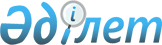 Мемлекет бақылайтын акционерлік қоғамдардың, жауапкершілігі шектеулі серіктестіктердің және мемлекеттік кәсіпорындардың даму жоспарларының орындалуы жөніндегі есептерді әзірлеу және ұсыну қағидаларын бекіту туралы
					
			Күшін жойған
			
			
		
					Қазақстан Республикасы Ұлттық экономика министрінің м.а. 2015 жылғы 27 наурыздағы № 248 бұйрығы. Қазақстан Республикасының Әділет министрлігінде 2015 жылы 30 сәуірде № 10926 тіркелді. Күші жойылды - Қазақстан Республикасы Ұлттық экономика министрінің 2019 жылғы 14 ақпандағы № 14 бұйрығымен
      Ескерту. Бұйрықтың күші жойылды – ҚР Ұлттық экономика министрінің 14.02.2019 № 14 (алғашқы ресми жарияланған күнінен кейін алты ай өткен соң қолданысқа енгізіледі) бұйрығымен.
      "Мемлекеттік мүлік туралы" 2011 жылғы 1 наурыздағы Қазақстан Республикасы Заңының 13-бабының 4-2) тармақшасына сәйкес БҰЙЫРАМЫН:
      1. Қоса беріліп отырған Мемлекет бақылайтын акционерлік қоғамдардың, жауапкершілігі шектеулі серіктестіктердің және мемлекеттік кәсіпорындардың даму жоспарларының орындалуы бойынша есептерді әзірлеу және ұсыну қағидалары бекітілсін.
      2. Қазақстан Республикасы Ұлттық экономика министрлігінің Мемлекеттік активтерді басқару саясаты департаменті заңнамада белгіленген тәртіппен:
      1) осы бұйрықтың Қазақстан Республикасы Әділет министрлігінде мемлекеттік тіркелуін;
      2) осы бұйрық Қазақстан Республикасы Әділет министрлігінде мемлекеттік тіркелгеннен кейін оның мемлекеттік кәсіпорындарды басқаруды, акционерлік қоғамдардың мемлекеттік акциялар пакетіне және жауапкершілігі шектеулі серіктестіктердің жарғылық капиталдарына мемлекеттік қатысу үлестеріне иелік ету және оны пайдалану құқығын жүзеге асыратын мемлекеттік органдардың, жергілікті атқарушы органдардың назарына жеткізілуін;
      3) осы бұйрықтың Қазақстан Республикасы Ұлттық экономика министрлігінің интернет-ресурсында орналастырылуын;
      4) осы бұйрық мемлекеттік тіркелгеннен кейін он күнтізбелік күн ішінде оның мерзімді баспасөз басылымдарында және "Әділет" ақпараттық-құқықтық жүйесінде ресми жариялауға жіберілуін қамтамасыз етсін.
      3. Осы бұйрықтың орындалуын бақылау жетекшілік ететін Қазақстан Республикасы Ұлттық экономика вице-министріне жүктелсін.
      4. Осы бұйрық оны алғашқы ресми жарияланған күннен кейін күнтізбелік он күн өткен соң қолданысқа енгізіледі.
      "КЕЛІСІЛДІ"
      Қазақстан Республикасының   
      Қаржы министрі   
      _______________ Б. Султанов   
      2015 жылғы 1 сәуір Мемлекет бақылайтын акционерлік қоғамдардың, жауапкершілігі шектеулі серіктестіктердің және мемлекеттік кәсіпорындардың даму жоспарларының орындалуы бойынша есептерді әзірлеу және ұсыну қағидалары
      Ескерту. Қағида жаңа редакцияда – ҚР Ұлттық экономика министрінің 15.09.2017 № 330 (халық саны екі мың адамнан көп аудандық маңызы бар қалалар, ауылдар, кенттер, ауылдық округтер үшін – 01.01.2018 бастап және халық саны екі мың адам және одан аз аудандық маңызы бар қалалар, ауылдар, кенттер, ауылдық округтер үшін 01.01.2020 бастап қолданысқа енгізіледі) бұйрығымен. 1-тарау. Жалпы ережелер
      1. Осы Мемлекет бақылайтын акционерлік қоғамдардың, жауапкершілігі шектеулі серіктестіктердің және мемлекеттік кәсіпорындардың даму жоспарларының орындалуы бойынша есептерді әзірлеу және ұсыну қағидалары (бұдан әрі – Қағидалар) "Мемлекеттік мүлік туралы" 2011 жылғы 1 наурыздағы Қазақстан Республикасы Заңының 13-бабының 4-2) тармақшасына сәйкес әзірленген және мемлекет бақылайтын акционерлік қоғамдардың, жауапкершілігі шектеулі серіктестіктердің және мемлекеттік кәсіпорындардың даму жоспарларының орындалуы бойынша есептерді әзірлеу және ұсыну тәртібін айқындайды.
      2. Осы Қағидаларда пайдаланылатын негізгі ұғымдар:
      1) атқарушы орган – атауы ұйымның жарғысымен айқындалатын атқарушы органның функцияларын жеке-дара жүзеге асыратын алқалы орган немесе тұлға;
      2) жергілікті атқарушы орган (әкімдік) – облыстың (республикалық маңызы бар қаланың және астананың), ауданның (облыстық маңызы бар қаланың) әкімі басқаратын, өз құзыреті шегінде тиісті аумақта жергілікті мемлекеттік басқаруды және өзін-өзі басқаруды жүзеге асыратын алқалы атқарушы орган;
      3) жергілікті бюджеттен қаржыландырылатын атқарушы органдар – акционерлік қоғамдардың мемлекеттік акциялар пакетін және жауапкершілігі шектеулі серіктестіктердің қатысу үлестерін, мемлекеттік заңды тұлғалар құқығы субъектілерін иелену және пайдалану құқығын жүзеге асыруға, оның ішінде шешімдер қабылдауға өкілеттіктер берілген басқармалар (бөлімдер);
      4) мемлекеттік мүлікті есепке алу саласындағы бірыңғай оператор (бұдан әрі – бірыңғай оператор) – Қазақстан Республикасы Үкіметінің шешімімен айқындалған, мемлекеттік мүлікті ұйымдастыру мен есепке алу саласында бірыңғай техникалық саясатты іске асыру бойынша міндеттер жүктелген заңды тұлға;
      5) тиісті саланың уәкілетті органы – Қазақстан Республикасының Үкіметі айқындаған, мемлекеттік басқарудың тиісті саласында (аясында) басшылықты жүзеге асыратын және "Мемлекеттік мүлік туралы" Қазақстан Республикасының Заңы мен Қазақстан Республикасының өзге де заңдарында көзделген шарттарда республикалық мүлікке қатысты құқықтарды иеленетін орталық атқарушы орган; 
      6) ұйымдар (бұдан әрі – ұйымдар) – мемлекет бақылайтын акционерлік қоғамдар, жауапкершілігі шектеулі серіктестіктер және мемлекеттік кәсіпорындар. 2-тарау. Ұйымның даму жоспарын әзірлеу, бекіту және оны орындау бойынша есеп беру тәртібі
      3. Ұйымның даму жоспарын орындау жөніндегі есепті (бұдан әрі – Есеп) бірыңғай оператор әзірлеген бағдарламалық қамтамасыз етуді пайдаланумен, әрбір күнтізбелік жылдың қорытындылары бойынша ұйымның атқарушы органы әзірлейді және ұсынады.
      4. Есепті әзірлеу осы Қағидаларға 1, 2, 3, 4, 5, 6, 7, 8, 9, 10, 11, 12, 13, 14, 15, 16, 17, 18, 19, 20, 21, 22, 23, 24, 25, 26, 27, 28, 28-1, 29, 30, 31-қосымшаларға сәйкес нысандар бойынша бөлімдердің құрылымына, нысандарға, көрсеткіштер тізбесіне сәйкес жүзеге асырылады.
      Ескерту. 4-тармақ жаңа редакцияда – ҚР Ұлттық экономика министрінің м.а. 23.02.2018 № 73 (алғашқы ресми жарияланған күнінен кейін күнтізбелік он күн өткен соң қолданысқа енгізіледі) бұйрығымен.


      5. Есеп жобасын директорлар кеңесіне, жауапкершілігі шектеулі серіктестіктің бақылау кеңесіне, мемлекеттік кәсіпорынның бақылау кеңесіне (бар болған жағдайда), тиісті саланың уәкілетті органына немесе жергілікті атқарушы органға (жергілікті бюджеттен қаржыландырылатын атқарушы органға) не аудандық маңызы бар қала, ауыл, кент, ауылдық округ әкімі аппаратына:
      міндетті немесе бастамашылық аудит жүргізбейтін ұйымның атқарушы органы – есепті кезеңнен кейінгі үшінші айдың отызыншы күнінен кешіктірмей;
      міндетті немесе бастамашылық аудит жүргізетін ұйымның атқарушы органы аудиттелген қаржы есептілігін бекіткеннен кейін – он бес жұмыс күннің ішінде, бірақ есепті жылдан кейінгі жылдың бірінші қыркүйегінен кешіктірмей қарауға енгізеді.
      Директорлар кеңесі, жауапкершілігі шектеулі серіктестіктің бақылау кеңесі, мемлекеттік кәсіпорынның бақылау кеңесі (бар болған жағдайда), тиісті саланың уәкілетті органы немесе жергілікті атқарушы орган (жергілікті бюджеттен қаржыландырылатын атқарушы орган) не аудандық маңызы бар қала, ауыл, кент, ауылдық округ әкімінің аппараты он бес жұмыс күнінің ішінде Есеп жобасын қарайды.
      Ескертулер болған жағдайда, атқарушы орган он бес жұмыс күнінің ішінде Есеп жобасын пысықтайды және оны директорлар кеңесіне, жауапкершілігі шектеулі серіктестіктің бақылау кеңесіне, мемлекеттік кәсіпорынның бақылау кеңесіне (бар болған жағдайда) тиісті саланың уәкілетті органына немесе жергілікті атқарушы органға (жергілікті бюджеттен қаржыландырылатын атқарушы органға) не аудандық маңызы бар қала, ауыл, кент, ауылдық округ әкімінің аппаратына қайтадан қарауға ұсынады. 
      Директорлар кеңесі, жауапкершілігі шектеулі серіктестіктердің бақылау кеңесі, мемлекеттік кәсіпорындардың бақылау кеңесі (бар болған жағдайда), тиісті саланың уәкілетті органы немесе жергілікті атқарушы орган (жергілікті бюджеттен қаржыландырылатын атқарушы орган) не аудандық маңызы бар қала, ауыл, кент, ауылдық округ әкімінің аппараты пысықталған Есептің жобасын он жұмыс күнінің ішінде қарайды.
      6. Есепті директорлар кеңесі, жауапкершілігі шектеулі серіктестіктің бақылау кеңесі, тиісті саланың уәкілетті органы немесе жергілікті атқарушы орган (жергілікті бюджеттен қаржыландырылатын атқарушы орган) не аудандық маңызы бар қала, ауыл, кент, ауылдық округ әкімінің аппараты:
      міндетті немесе бастамашылық аудит жүргізбейтін ұйымдар бойынша – есепті кезеңнен кейінгі бесінші айдың он бесінші күнінен кешіктірмей;
      міндетті немесе бастамашылық аудит жүргізетін ұйымдар бойынша аудиттелген қаржылық есептілік бекітілгеннен кейін – ол қарауға енгізілген күннен бастап жиырма жұмыс күнінің ішінде бекітеді.
      Есепті бекіту мерзімі директорлар кеңесінің, жауапкершілігі шектеулі серіктестіктің бақылау кеңесінің, тиісті саланың уәкілетті органының немесе жергілікті атқарушы органның (жергілікті бюджеттен қаржыландырылатын атқарушы органның) не аудандық маңызы бар қала, ауыл, кент, ауылдық округ әкімі аппаратының шешімі негізінде осы тармақшада белгіленген мерзімнен он жұмыс күнінен аспайтын кезеңге ұзартылуы мүмкін.
      7. Есеп бекітілген күннен бастап бес жұмыс күнінің ішінде ұйым мемлекеттік мүліктің тізіліміне енгізу үшін директорлар кеңесінің, бақылау кеңесінің, тиісті саланың уәкілетті органының немесе жергілікті атқарушы органның (жергілікті бюджеттен қаржыландырылатын атқарушы органның) не аудандық маңызы бар қала, ауыл, кент, ауылдық округ әкімі аппаратының сканерленген шешімін бекіте отырып, электронды түрде бірыңғай операторға жібереді.
      8. Бірыңғай оператор Есеп түскен күннен бастап бес жұмыс күні ішінде ұйымның электрондық мекенжайына Есепті мемлекеттік мүлік тізіліміне қосқаны не Есепті қабылдаудан бас тарту туралы хабарлама жібереді.
      Мыналар:
      1) осы Қағидалардың 7-тармағында көрсетілген басқару органының есепке қоса бекітілген, даму жоспарын бекіту туралы сканерленген шешімінің болмауы;
      2) есепке ұйымға тиесілі емес электрондық цифрлық қолтаңбаның қойылуы Есепті қабылдаудан бас тартуға негіз болып табылады.
      Бас тартылған жағдайда ұйым ескертулерді жояды және Есепті қабылдаудан бас тарту туралы хабарламаны алған күннен бастап он жұмыс күнінің ішінде директорлар кеңесінің, жауапкершілігі шектеулі серіктестің бақылау кеңесінің, мемлекеттік кәсіпорынның бақылау кеңесінің (бар болған жағдайда), тиісті саланың уәкілетті органының немесе жергілікті атқарушы органның (жергілікті бюджеттен қаржыландырылатын атқарушы органның) не аудандық маңызы бар қала, ауыл, кент, ауылдық округ әкімі аппаратының қарауына қайта шығармай, Есепті қайта енгізеді. Есептің құрылымы
      Ескерту. 1-қосымша жаңа редакцияда – ҚР Ұлттық экономика министрінің м.а. 23.02.2018 № 73 (алғашқы ресми жарияланған күнінен кейін күнтізбелік он күн өткен соң қолданысқа енгізіледі) бұйрығымен.      Ескерту:

      Есеп есептік кезеңдегі қызметтің қорытындыларын ашу үшін мұндай толықтыру орынды болған кезде басқа бөлімдермен, тараулармен, параграфтармен және қосымшалармен толықтырылуы мүмкін.

      Есеп бөлімдермен, бөлімдер тараулармен, ал тараулар параграфтармен толықтырылған жағдайда, әрбір қосымша ұсынылатын бөлімнің және (немесе) тараудың және (немесе) параграфтың тиісті белгісі ("бөлім", "тарау", "параграф"), сондай-ақ атауы болуы тиіс.

 Паспорт
      ___________________________________            ________      ____________________
      Атқарушы орган басшысының лауазымы            Қолы            Аты-жөні және тегі
      Ұйымның мөрінің орны Корпоративтік құрылым Ағымдағы қаржылық жылды бағалау Ұйыммен құрылған, квазимемлекеттік секторындағы субъектердің көлемі
      ___________________________________            ________      ____________________
      Атқарушы орган басшысының лауазымы            Қолы            Аты-жөні және тегі
      Ұйымның мөрінің орны Бекітілген
      Даму жоспарын орындау бойынша есеп бекітілген құжаттың атауы Ұйымның мөрін қою орны "Даму көрсеткіштері" бөлімі "Мақсаттар, міндеттер және басты көрсеткіштер" тарауы
      ___________________________________            ________      ____________________
      Атқарушы орган басшысының лауазымы            Қолы            Аты-жөні және тегі Бекітілген
      Даму жоспарын орындау бойынша есеп бекітілген құжаттың атауы Ұйымның мөрін қою орны "Даму көрсеткіштері" бөлімі "Іске асыру бағдарламасы" тарауы
      Атқарушы орган басшысының лауазымы            Қолы                  Аты-жөні және тегі
      Ескерту: * - сату бағасы пайызбен берілсе, мысалы, несиелерді ұсыну, бағандарда "* бағасы, мың теңге" тапсыру бағасы жүздеген белгіге дейін бөлшектей отырып "%" белгісін қою
      Ескерту. 6-қосымша жаңа редакцияда – ҚР Ұлттық экономика министрінің м.а. 23.02.2018 № 73 (алғашқы ресми жарияланған күнінен кейін күнтізбелік он күн өткен соң қолданысқа енгізіледі) бұйрығымен.
      Бекітілген:      Даму жоспарын орындау бойынша есеп бекітілген құжаттың атауы

      Ұйымның мөрін қою орны

 "Агрегирленген көрсеткіштер" бөлімі
"Қаржылық-шаруашылық қызметтің негізгі көрсеткіштері" тарауы
      ____________________________________      __________       _____________________________

      Атқарушы орган басшысының лауазымы       Қолы Тегі,             аты және әкесінің аты

      (болған жағдайда) Бекітілген
      Даму жоспарын орындау бойынша есеп бекітілген құжаттың атауы Ұйымның мөрін қою орны "Агрегирленген көрсеткіштер" бөлімі "Қаржылық-шаруашылық қызметтің негізгі көрсеткіштері" тарауы
      ___________________________________            ________      ____________________
      Атқарушы орган басшысының лауазымы            Қолы            Аты-жөні және тегі Бекітілген
      Даму жоспарын орындау бойынша есеп бекітілген құжаттың атауы Ұйымның мөрін қою орны "Агрегирленген көрсеткіштер" бөлімі "Инвестициялық (инновациялық) жоспар" тарауы
      ___________________________________            ________      ____________________
      Атқарушы орган басшысының лауазымы            Қолы            Аты-жөні және тегі Бекітілген
      Даму жоспарын орындау бойынша есеп бекітілген құжаттың атауы Ұйымның мөрін қою орны "Агрегирленген көрсеткіштер" бөлімі "Үлестік құралдарды сатып алу" тарауы
      ___________________________________            ________      ____________________
      Атқарушы орган басшысының лауазымы            Қолы            Аты-жөні және тегі
      Даму жоспарын орындау бойынша есеп бекітілген құжаттың атауы Ұйымның мөрін қою орны "Есепті кезеңнің көрсеткіштері" бөлімі "Активтер" тарауы
      ___________________________________            ________      ____________________
      Атқарушы орган басшысының лауазымы            Қолы            Аты-жөні және тегі
      Даму жоспарын орындау бойынша есеп бекітілген құжаттың атауы Ұйымның мөрін қою орны "Есепті кезеңнің көрсеткіштері" бөлімі "Қаржыландыру көздері" тарауы
      ___________________________________            ________      ____________________
      Атқарушы орган басшысының лауазымы            Қолы            Аты-жөні және тегі
      Даму жоспарын орындау бойынша есеп бекітілген құжаттың атауы Ұйымның мөрін қою орны "Есептік кезеңнің көрсеткіштері" бөлімі "Персонал" тарауы
      ___________________________________            ________      ____________________
      Атқарушы орган басшысының лауазымы            Қолы            Аты-жөні және тегі
      Даму жоспарын орындау бойынша есеп бекітілген құжаттың атауы Ұйымның мөрін қою орны "Есептік кезеңнің көрсеткіштері" бөлімі "Талаптар" тарауы
      ___________________________________            ________      ____________________
      Атқарушы орган басшысының лауазымы            Қолы            Аты-жөні және тегі
      Даму жоспарын орындау бойынша есеп бекітілген құжаттың атауы Ұйымның мөрін қою орны "Есептік кезеңнің көрсеткіштері" бөлімі "Міндеттемелер" тарауы
      ___________________________________            ________      ____________________
      Атқарушы орган басшысының лауазымы            Қолы            Аты-жөні және тегі
      Даму жоспарын орындау бойынша есеп бекітілген құжаттың атауы Ұйымның мөрін қою орны "Есептік кезеңнің көрсеткіштері" бөлімі "Ақшаның түсуі" тарауы
      Даму жоспарын орындау бойынша есеп бекітілген құжаттың атауы Ұйым мөрінің орны "Есептік кезеңнің көрсеткіштері" бөлімі "Ақшаның кетуі" тарауы
      ___________________________________            ________      ____________________
      Атқарушы орган басшысының лауазымы            Қолы            Аты-жөні және тегі
      Даму жоспарын орындау бойынша есеп бекітілген құжаттың атауы Ұйым мөрінің орны "Есептік кезеңнің көрсеткіштері" бөлімі "Активтерді сатып алу (құру)" тарауы
      ___________________________________            ________      ____________________
      Атқарушы орган басшысының лауазымы            Қолы            Аты-жөні және тегі
      Ескерту: * - сатып алынатын (құрылатын) активтің негізгі техникалық сипаттамалары көрсетіледі, мысалы: қозғалтқыштың көлемі, қуаты, жүк көтерімділігі, ұзындығы, өнімділігі, алаңы және т.б. Сатып алынған активтің үш негізгі техникалық сипаттамасы келтіріледі.


      Даму жоспарын орындау бойынша есеп бекітілген құжаттың атауы Ұйым мөрінің орны "Есептік кезеңнің көрсеткіштері" бөлімі "Дайын өнімнің қалдықтары" тарауы
      ___________________________________            ________      ____________________
      Атқарушы орган басшысының лауазымы            Қолы            Аты-жөні және тегі
      Даму жоспарын орындау бойынша есеп бекітілген құжаттың атауы Ұйым мөрінің орны "Есептік кезеңнің көрсеткіштері" бөлімі "Өндіріс жоспары" тарауы
      ___________________________________            ________      ____________________
      Атқарушы орган басшысының лауазымы            Қолы            Аты-жөні және тегі
      Даму жоспарын орындау бойынша есеп бекітілген құжаттың атауы Ұйым мөрінің орны "Есептік кезеңнің көрсеткіштері" бөлімі "Негізгі өндірістің шығындары" тарауы
      ___________________________________            ________      ____________________
      Атқарушы орган басшысының лауазымы            Қолы            Аты-жөні және тегі
      Даму жоспарын орындау бойынша есеп бекітілген құжаттың атауы Ұйым мөрінің орны "Есептік кезеңнің көрсеткіштері" бөлімі "Негізгі өндірістің шығындары" тарауы
      ___________________________________            ________      ____________________
      Атқарушы орган басшысының лауазымы            Қолы            Аты-жөні және тегі
      Даму жоспарын орындау бойынша есеп бекітілген құжаттың атауы Ұйым мөрінің орны "Есептік кезеңнің көрсеткіштері" бөлімі "Қосымша өндіріс" тарауы
      ___________________________________            ________      ____________________
      Атқарушы орган басшысының лауазымы            Қолы            Аты-жөні және тегі
      Даму жоспарын орындау бойынша есеп бекітілген құжаттың атауы Ұйым мөрінің орны "Есептік кезеңнің көрсеткіштері" бөлімі "Қосымша шығындар" тарауы
      ___________________________________            ________      ____________________
      Атқарушы орган басшысының лауазымы            Қолы            Аты-жөні және тегі
      Даму жоспарын орындау бойынша есеп бекітілген құжаттың атауы Ұйым мөрінің орны "Есептік кезеңнің көрсеткіштері" бөлімі "Табыстар" тарауы
      ___________________________________            ________      ____________________
      Атқарушы орган басшысының лауазымы            Қолы            Аты-жөні және тегі
      Даму жоспарын орындау бойынша есеп бекітілген құжаттың атауы Ұйым мөрінің орны "Есептік кезеңнің көрсеткіштері" бөлімі "Әкімшілік шығындар" таруы
      ___________________________________            ________      ____________________
      Атқарушы орган басшысының лауазымы            Қолы            Аты-жөні және тегі
      Даму жоспарын орындау бойынша есеп бекітілген құжаттың атауы Ұйым мөрінің орны "Есептік кезеңнің көрсеткіштері" бөлімі "Сыйақылар бойынша шығындар" тарауы
      ___________________________________            ________      ____________________
      Атқарушы орган басшысының лауазымы            Қолы            Аты-жөні және тегі
      Даму жоспарын орындау бойынша есеп бекітілген құжаттың атауы Ұйым мөрінің орны "Есептік кезеңнің көрсеткіштері" бөлімі "Өзге табыстар" тарауы
      ___________________________________            ________      ____________________
      Атқарушы орган басшысының лауазымы            Қолы            Аты-жөні және тегі
      Даму жоспарын орындау бойынша есеп бекітілген құжаттың атауы Ұйым мөрінің орны "Есептік кезеңнің көрсеткіштері" бөлімі "Салықтар және бюджетке өзге де міндетті төлемдер" тарауы
      ___________________________________            ________      ____________________
      Атқарушы орган басшысының лауазымы            Қолы            Аты-жөні және тегі
      Ескерту. Қағида 28-1-қосымшамен толықтырылды – ҚР Ұлттық экономика министрінің м.а. 23.02.2018 № 73 (алғашқы ресми жарияланған күнінен кейін күнтізбелік он күн өткен соң қолданысқа енгізіледі) бұйрығымен.
      Бекітілген:

      Даму жоспарын орындау бойынша есеп бекітілген құжаттың атауы

      Ұйымның мөрін қою орны

      "Есептік кезеңнің көрсеткіштері" бөлімі "Орналасқан жердің алаңы және автокөлік" тарауы

      __________________________________       _______       _____________________________ Атқарушы орган басшысының лауазымы       Қолы             Тегі, аты және әкесінің аты


      (болған жағдайда)
      Даму жоспарын орындау бойынша есеп бекітілген құжаттың атауы Ұйым мөрінің орны Ұйымның айналым теңгерімі
      ___________________________________            ________      ____________________
      Атқарушы орган басшысының лауазымы            Қолы            Аты-жөні және тегі
      Даму жоспарын орындау бойынша есеп бекітілген құжаттың атауы Ұйым мөрінің орны Ипотека Ұйымдары мен екінші деңгейлі банктер үшін айналма теңгерімі
      ___________________________________            ________      ____________________
      Атқарушы орган басшысының лауазымы            Қолы            Аты-жөні және тегі
      Даму жоспарын орындау бойынша есеп бекітілген құжаттың атауы Ұйым мөрінің орны Қаржы нарығы жеке субъектілерінің айналма теңгерімі
      ___________________________________            ________      ____________________
      Атқарушы орган басшысының лауазымы            Қолы            Аты-жөні және тегі
					© 2012. Қазақстан Республикасы Әділет министрлігінің «Қазақстан Республикасының Заңнама және құқықтық ақпарат институты» ШЖҚ РМК
				
      Қазақстан Республикасы
Ұлттық экономика министрінің
міндетін атқарушы

М. Құсайынов
Қазақстан Республикасы
Ұлттық экономика министрінің
2015 жылғы 27 наурыздағы
№ 248 бұйрығымен
бекітілгенҚазақстан Республикасы
Ұлттық экономика министрiнiң 2015 жылғы 27 наурыздағы
№ 248 бұйрығымен бекітілгенМемлекет бақылайтын
акционерлік қоғамдардың,
жауапкершілігі шектеулі
серіктестіктердің және
мемлекеттік кәсіпорындардың
даму жоспарларының
орындалуы бойынша есептерді
әзірлеу және ұсыну
қағидаларына
1-қосымшаНысан
1.
Титулдық парағы
Титулдық парағы
Титулдық парағы
2.
Ұйымның паспорты 
Ұйымның паспорты 
Ұйымның паспорты 
3.
Ұйымдық құрылымы
Ұйымдық құрылымы
Ұйымдық құрылымы
4.
Корпоративтік құрылымы
Корпоративтік құрылымы
Корпоративтік құрылымы
5.
"Даму көрсеткіштері" бөлімі
Тараулар
Мақсаттар, міндеттер және түйінді көрсеткіштер
5.
"Даму көрсеткіштері" бөлімі
Тараулар
Іске асыру бағдарламасы
6.
"Біріктірілген көрсеткіштер" бөлімі
Тараулар
Қаржы-шаруашылық қызметтің негізгі көрсеткіштері
6.
"Біріктірілген көрсеткіштер" бөлімі
Тараулар
Шығыстар
6.
"Біріктірілген көрсеткіштер" бөлімі
Тараулар
Инвестициялық (инновациялық) жоспар
6.
"Біріктірілген көрсеткіштер" бөлімі
Тараулар
Үлестік құралдарды сатып алу
7.
"Есептік кезеңнің көрсеткіштері" бөлімі
Тараулар
Активтер
7.
"Есептік кезеңнің көрсеткіштері" бөлімі
Тараулар
Қаржыландыру көздері
7.
"Есептік кезеңнің көрсеткіштері" бөлімі
Тараулар
Персонал
7.
"Есептік кезеңнің көрсеткіштері" бөлімі
Тараулар
Талаптар
7.
"Есептік кезеңнің көрсеткіштері" бөлімі
Тараулар
Міндеттемелер
7.
"Есептік кезеңнің көрсеткіштері" бөлімі
Тараулар
Ақшаның түсуі
7.
"Есептік кезеңнің көрсеткіштері" бөлімі
Тараулар
Ақшаның кетуі
7.
"Есептік кезеңнің көрсеткіштері" бөлімі
Тараулар
Активтерді сатып алу (құру)
7.
"Есептік кезеңнің көрсеткіштері" бөлімі
Тараулар
Дайын өнімнің қалдықтары
7.
"Есептік кезеңнің көрсеткіштері" бөлімі
Тараулар
Өндіріс жоспары
7.
"Есептік кезеңнің көрсеткіштері" бөлімі
Тараулар
Негізгі өндірістің шығындары
Қосымша өндіріс
Қосымша шығыстар
Кірістер
Әкімшілік шығыстар
Сыйақылар бойынша шығыстар
Өзге шығыстар
Салық және бюджетке төленетін өзге де төлемдер
Орналасқан жердің алаңы және автокөлік
8.
"Түсіндірме жазба" бөлімі
Тараулар
Есепті кезеңді шолу
8.
"Түсіндірме жазба" бөлімі
Тараулар
Құжаттар 
8.
"Түсіндірме жазба" бөлімі
Тараулар
Мақсаттар, міндеттер және түйінді көрсеткіштер
8.
"Түсіндірме жазба" бөлімі
Тараулар
Іске асыру бағдарламасы
8.
"Түсіндірме жазба" бөлімі
Тараулар
Дивидендтер (таза табыстың бір бөлігін тарату)
8.
"Түсіндірме жазба" бөлімі
Тараулар
Қызметтің көрсеткіштері
8.
"Түсіндірме жазба" бөлімі
Тараулар
Инвестициялық (инновациялық) жоспар
8.
"Түсіндірме жазба" бөлімі
Тараулар
Персонал
8.
"Түсіндірме жазба" бөлімі
Тараулар
Ақша
8.
"Түсіндірме жазба" бөлімі
Тараулар
Дайын өнімнің қалдығы
8.
"Түсіндірме жазба" бөлімі
Тараулар
Өндіріс жоспары
8.
"Түсіндірме жазба" бөлімі
Тараулар
Өндіріске арналған шығындар
8.
"Түсіндірме жазба" бөлімі
Тараулар
Кірістер
8.
"Түсіндірме жазба" бөлімі
Тараулар
Әкімшілік шығындар
8.
"Түсіндірме жазба" бөлімі
Тараулар
Сыйақылар бойынша шығындар
8.
"Түсіндірме жазба" бөлімі
Тараулар
Өзге шығындар
8.
"Түсіндірме жазба" бөлімі
Тараулар
Салықтар және бюджетке төленетін өзге де міндетті төлемдер
9.
Айналым балансы
Айналым балансы
Айналым балансыҚазақстан Республикасы
Ұлттық экономика министрiнiң 
2015 жылғы 27 наурыздағы
№ 248 бұйрығымен бекітілген
Мемлекет бақылайтын
акционерлік қоғамдардың,
жауапкершілігі шектеулі
серіктестіктердің және
мемлекеттік кәсіпорындардың
даму жоспарларының
орындалуы бойынша есептерді
әзірлеу және ұсыну
қағидаларына
2-қосымшаНысан
Тиісті саланың уәкілетті органы (жергілікті бюджеттен қаржыландырылатын атқарушы орган) немесе аудандық маңызы бар қала, ауыл, кент, ауылдық округ әкімінің аппараты
Тиісті саланың уәкілетті органы (жергілікті бюджеттен қаржыландырылатын атқарушы орган) немесе аудандық маңызы бар қала, ауыл, кент, ауылдық округ әкімінің аппараты
Ұйым
ұйымдастырушылық-құқықтық нысан
Ұйым
атауы
№
Атауы
Атауы
Ақпарат
Ақпарат
Ақпарат
Ақпарат
1
Мекенжай
деректемелер
Заңды
Заңды
Нақты
Нақты
2
Мекенжай
индекс
3
Мекенжай
облыс
4
Мекенжай
қала (кент)
5
Мекенжай
көше (ықшам аудан)
6
Мекенжай
үй
7
Мекенжай
кеңсе
8
Байланыс телефондары
9
Байланыс телефондары
10
Электрондық мекенжай (e-mail), веб-сайт
Электрондық мекенжай (e-mail), веб-сайт
11
БСН (бизнес сәйкестендіру нөмірі)
БСН (бизнес сәйкестендіру нөмірі)
12
КҰЖС бойынша идентификациялық код (Кәсіпорындар мен ұйымдардың жалпы сыныптамасы)
КҰЖС бойынша идентификациялық код (Кәсіпорындар мен ұйымдардың жалпы сыныптамасы)
13
ЭҚЖС бойынша қызметтің түрі (Экономикалық қызмет түрлерінің жалпы сыныптамасы)
ЭҚЖС бойынша қызметтің түрі (Экономикалық қызмет түрлерінің жалпы сыныптамасы)
14
Тиісті саланың уәкілетті органының атауы
Тиісті саланың уәкілетті органының атауы
15
Қысқаша тарихы:
сәйкес Ұйым құрылған Қазақстан Республикасы Үкіметінің қаулысы
бастап
күн (КК)
ай (АА)
жыл (ЖЖЖЖ)
16
Қысқаша тарихы:
сәйкес Ұйым құрылған Қазақстан Республикасы Үкіметінің қаулысы
бастап
17
Қысқаша тарихы:
сәйкес Ұйым құрылған Қазақстан Республикасы Үкіметінің қаулысы
№
18
Қысқаша тарихы:
Қызмет түрлері

(Жарғыға сәйкес)
19
Қысқаша тарихы:
Қызмет түрлері

(Жарғыға сәйкес)
20
Қысқаша тарихы:
Қызмет түрлері

(Жарғыға сәйкес)
21
Қысқаша тарихы:
Әділет органдарында тіркеу
күн (КК)
ай (АА)
жыл (ЖЖЖЖ)
№
22
Қысқаша тарихы:
Әділет органдарында тіркеу
23
Қысқаша тарихы:
Қайта тіркеу (соңғы)
күн (КК)
ай (АА)
жыл (ЖЖЖЖ)
№
24
Қысқаша тарихы:
Қайта тіркеу (соңғы)
25
Табиғи монополияның субъектісі болып табылама
табиғи монополия саласы
26
Табиғи монополияның субъектісі болып табылама
реттелетін қызметтердің (тауарлардың, жұмыстардың) түрлері
27
Табиғи монополияның субъектісі болып табылама
Табиғи монополиялар субъектілерінің мемлекеттік тізіліміне қосу негізі
28
Үстем немесе монополиялық жағдайға ие нарық субъектісі болып табылама
Үстем немесе монополиялық жағдайға ие нарық субъектісі болып табылама
Қызметтің түрі
Қызметтің түрі
Географиялық шекаралары
Географиялық шекаралары
29
Үстем немесе монополиялық жағдайға ие нарық субъектісі болып табылама
Үстем немесе монополиялық жағдайға ие нарық субъектісі болып табылама
30
Үстем немесе монополиялық жағдайға ие нарық субъектісі болып табылама
Үстем немесе монополиялық жағдайға ие нарық субъектісі болып табылама
31
Үстем немесе монополиялық жағдайға ие нарық субъектісі болып табылама
Үстем немесе монополиялық жағдайға ие нарық субъектісі болып табылама
32
Табиғат пайдаланушы болып табылама 
Табиғат пайдалану құқығына лицензия және (немесе) рұқсат, лицензия және (немесе) рұқсатты берген орган
33
Табиғат пайдаланушы болып табылама 
Табиғат пайдалану құқығына лицензия және (немесе) рұқсат, лицензия және (немесе) рұқсатты берген орган
бастап
күн (КК)
ай (АА)
жыл (ЖЖЖЖ)
34
Табиғат пайдаланушы болып табылама 
Табиғат пайдалану құқығына лицензия және (немесе) рұқсат, лицензия және (немесе) рұқсатты берген орган
бастап
35
Табиғат пайдаланушы болып табылама 
Табиғат пайдалану құқығына лицензия және (немесе) рұқсат, лицензия және (немесе) рұқсатты берген орган
№
36
Табиғат пайдаланушы болып табылама 
Табиғат пайдалану құқығына шешім, шешімді қабылдаған орган (ҚР Үкіметі, СІМ)
бастап
күн (КК)
ай (АА)
жыл (ЖЖЖЖ)
37
Табиғат пайдаланушы болып табылама 
Табиғат пайдалану құқығына шешім, шешімді қабылдаған орган (ҚР Үкіметі, СІМ)
бастап
38
Табиғат пайдаланушы болып табылама 
Табиғат пайдалану құқығына шешім, шешімді қабылдаған орган (ҚР Үкіметі, СІМ)
№
39
Табиғат пайдаланушы болып табылама 
Табиғат пайдалану құқығына келісімшарт (келісім), келісім жасаған орган
бастап
күн (КК)
ай (АА)
жыл (ЖЖЖЖ)
40
Табиғат пайдаланушы болып табылама 
Табиғат пайдалану құқығына келісімшарт (келісім), келісім жасаған орган
бастап
41
Табиғат пайдаланушы болып табылама 
Табиғат пайдалану құқығына келісімшарт (келісім), келісім жасаған орган
№
42
Табиғат пайдаланушы болып табылама 
Табиғат пайдалану сипаттамасы
тұрақты
уақытша
43
Табиғат пайдаланушы болып табылама 
Табиғат пайдалану сипаттамасы
иеліктен шығарылатын
иеліктен шығарылмайтын
44
Табиғат пайдаланушы болып табылама 
Табиғат пайдалану сипаттамасы
бастапқы
туынды
45
Табиғат пайдаланушы болып табылама 
Табиғат пайдалану сипаттамасы
қайтарымды
қайтарымсыз
46
Жер қойнауын пайдаланушысы болып табылады ма
Жер қойнауын пайдалану бойынша операциялар
Жер қойнауын пайдалану бойынша операциялар
Операция түрі
47
Жер қойнауын пайдаланушысы болып табылады ма
Жер қойнауын пайдалану бойынша операциялар
Жер қойнауын пайдалану бойынша операциялар
Келісім шарт жасаған (рұқсат берген) орган
48
Жер қойнауын пайдаланушысы болып табылады ма
Жер қойнауын пайдалану бойынша операциялар
Жер қойнауын пайдалану бойынша операциялар
Келісім шарт (рұқсат)
бастап
күн (КК)
ай (АА)
жыл (ЖЖЖЖ)
49
Жер қойнауын пайдаланушысы болып табылады ма
Жер қойнауын пайдалану бойынша операциялар
Жер қойнауын пайдалану бойынша операциялар
Келісім шарт (рұқсат)
бастап
50
Жер қойнауын пайдаланушысы болып табылады ма
Жер қойнауын пайдалану бойынша операциялар
Жер қойнауын пайдалану бойынша операциялар
Келісім шарт (рұқсат)
№
51
Жер қойнауын пайдаланушысы болып табылады ма
Жер қойнауын пайдалану бойынша операциялар
Жер қойнауын пайдалану бойынша операциялар
Операция түрі
52
Жер қойнауын пайдаланушысы болып табылады ма
Жер қойнауын пайдалану бойынша операциялар
Жер қойнауын пайдалану бойынша операциялар
Келісім шарт жасаған (рұқсат берген) орган
53
Жер қойнауын пайдаланушысы болып табылады ма
Жер қойнауын пайдалану бойынша операциялар
Жер қойнауын пайдалану бойынша операциялар
Келісім (рұқсат)
бастап
күн (КК)
ай (АА)
жыл (ЖЖЖЖ)
54
Жер қойнауын пайдаланушысы болып табылады ма
Жер қойнауын пайдалану бойынша операциялар
Жер қойнауын пайдалану бойынша операциялар
Келісім (рұқсат)
бастап
55
Жер қойнауын пайдаланушысы болып табылады ма
Жер қойнауын пайдалану бойынша операциялар
Жер қойнауын пайдалану бойынша операциялар
Келісім (рұқсат)
№
56
Су пайдаланушысы болып табылама
Суды пайдалану құқығына рұқсат, рұқсат берген орган
Суды пайдалану құқығына рұқсат, рұқсат берген орган
Суды пайдалану құқығына рұқсат, рұқсат берген орган
57
Су пайдаланушысы болып табылама
Суды пайдалану құқығына рұқсат, рұқсат берген орган
Суды пайдалану құқығына рұқсат, рұқсат берген орган
Суды пайдалану құқығына рұқсат, рұқсат берген орган
бастап
күн (КК)
ай (АА)
жыл (ЖЖЖЖ)
58
Су пайдаланушысы болып табылама
Суды пайдалану құқығына рұқсат, рұқсат берген орган
Суды пайдалану құқығына рұқсат, рұқсат берген орган
Суды пайдалану құқығына рұқсат, рұқсат берген орган
бастап
59
Су пайдаланушысы болып табылама
Суды пайдалану құқығына рұқсат, рұқсат берген орган
Суды пайдалану құқығына рұқсат, рұқсат берген орган
Суды пайдалану құқығына рұқсат, рұқсат берген орган
№
60
Су пайдаланушысы болып табылама
Су пайдаланудың сипаттамасы
Су пайдаланудың сипаттамасы
Су пайдаланудың сипаттамасы
тұрақты
уақытша
61
Су пайдаланушысы болып табылама
Су пайдаланудың сипаттамасы
Су пайдаланудың сипаттамасы
Су пайдаланудың сипаттамасы
алынатын
алынбайтын
62
Су пайдаланушысы болып табылама
Су пайдаланудың сипаттамасы
Су пайдаланудың сипаттамасы
Су пайдаланудың сипаттамасы
бастапқы
екіншілік
63
Жер пайдаланушысы болып табылама
Жерді пайдалану құқығына шешім, шешімді қабылдаған орган
Жерді пайдалану құқығына шешім, шешімді қабылдаған орган
Жерді пайдалану құқығына шешім, шешімді қабылдаған орган
64
Жер пайдаланушысы болып табылама
Жерді пайдалану құқығына шешім, шешімді қабылдаған орган
Жерді пайдалану құқығына шешім, шешімді қабылдаған орган
Жерді пайдалану құқығына шешім, шешімді қабылдаған орган
бастап
күн (КК)
ай (АА)
жыл (ЖЖЖЖ)
65
Жер пайдаланушысы болып табылама
Жерді пайдалану құқығына шешім, шешімді қабылдаған орган
Жерді пайдалану құқығына шешім, шешімді қабылдаған орган
Жерді пайдалану құқығына шешім, шешімді қабылдаған орган
бастап
66
Жер пайдаланушысы болып табылама
Жерді пайдалану құқығына шешім, шешімді қабылдаған орган
Жерді пайдалану құқығына шешім, шешімді қабылдаған орган
Жерді пайдалану құқығына шешім, шешімді қабылдаған орган
№
67
Жер пайдаланушысы болып табылама
Жер пайдаланушының сипаттамасы
Жер пайдаланушының сипаттамасы
Жер пайдаланушының сипаттамасы
тұрақты
уақытша
68
Жер пайдаланушысы болып табылама
Жер пайдаланушының сипаттамасы
Жер пайдаланушының сипаттамасы
Жер пайдаланушының сипаттамасы
иеліктен шығарылатын
иеліктен шығарылмайтын
69
Жер пайдаланушысы болып табылама
Жер пайдаланушының сипаттамасы
Жер пайдаланушының сипаттамасы
Жер пайдаланушының сипаттамасы
бастапқы
екіншілік
70
Жер пайдаланушысы болып табылама
Жер пайдаланушының сипаттамасы
Жер пайдаланушының сипаттамасы
Жер пайдаланушының сипаттамасы
қайтарымды
қайтарымсыз
71
Орман пайдаланушысы болып табылама
орманды ұзақ мерзімді пайдалану
Орманды пайдалануға тендердің нәтижелері туралы хаттама (келісімшарт), келісім шартты жасаған орган
Орманды пайдалануға тендердің нәтижелері туралы хаттама (келісімшарт), келісім шартты жасаған орган
72
Орман пайдаланушысы болып табылама
орманды ұзақ мерзімді пайдалану
Орманды пайдалануға тендердің нәтижелері туралы хаттама (келісімшарт), келісім шартты жасаған орган
Орманды пайдалануға тендердің нәтижелері туралы хаттама (келісімшарт), келісім шартты жасаған орган
бастап
күн (КК)
ай (АА)
жыл (ЖЖЖЖ)
73
Орман пайдаланушысы болып табылама
орманды ұзақ мерзімді пайдалану
Орманды пайдалануға тендердің нәтижелері туралы хаттама (келісімшарт), келісім шартты жасаған орган
Орманды пайдалануға тендердің нәтижелері туралы хаттама (келісімшарт), келісім шартты жасаған орган
бастап
74
Орман пайдаланушысы болып табылама
орманды ұзақ мерзімді пайдалану
Орманды пайдалануға тендердің нәтижелері туралы хаттама (келісімшарт), келісім шартты жасаған орган
Орманды пайдалануға тендердің нәтижелері туралы хаттама (келісімшарт), келісім шартты жасаған орган
№
75
Орман пайдаланушысы болып табылама
орманды уақытша пайдалану
Орман билеті, оны берген орган
Орман билеті, оны берген орган
76
Орман пайдаланушысы болып табылама
орманды уақытша пайдалану
Орман билеті, оны берген орган
Орман билеті, оны берген орган
бастап
күн (КК)
ай (АА)
жыл (ЖЖЖЖ)
77
Орман пайдаланушысы болып табылама
орманды уақытша пайдалану
Орман билеті, оны берген орган
Орман билеті, оны берген орган
бастап
78
Орман пайдаланушысы болып табылама
орманды уақытша пайдалану
Орман билеті, оны берген орган
Орман билеті, оны берген орган
№
79
Жарғылық капитал, мың теңге 
жарғыға сәйкес
жарғыға сәйкес
жарғыға сәйкес
80
Жарғылық капитал, мың теңге 
төленген
төленген
төленген
81
Акциялар саны
Акциялар саны
Акциялар саны
Акциялар саны
Акциялар саны
Акциялар саны
Акциялар саны
Акциялар саны
Акциялар саны
Хабарланған
Хабарланған
Орналастырылған
Орналастырылған
Орналастырылған
Орналастырылған
Сатып алынған
82
Барлығы
Барлығы
Барлығы
Барлығы
Барлығы
Барлығы
Барлығы
Барлығы
Барлығы
83
оның ішінде
оның ішінде
Жай акциялар
Жай акциялар
Барлығы
Барлығы
Барлығы
Барлығы
Барлығы
84
оның ішінде
оның ішінде
Жай акциялар
Жай акциялар
оның ішінде
оның ішінде
оның ішінде
мемлекеттік меншікте
мемлекеттік меншікте
Х
Х
Х
85
оның ішінде
оның ішінде
Жай акциялар
Жай акциялар
оның ішінде
оның ішінде
оның ішінде
жеке меншікте
жеке меншікте
Х
Х
Х
86
оның ішінде
оның ішінде
Басым акциялар
Басым акциялар
Барлығы
Барлығы
Барлығы
Барлығы
Барлығы
87
оның ішінде
оның ішінде
Басым акциялар
Басым акциялар
оның ішінде
оның ішінде
оның ішінде
мемлекеттік меншікте
мемлекеттік меншікте
Х
Х
Х
88
оның ішінде
оның ішінде
Басым акциялар
Басым акциялар
оның ішінде
оның ішінде
оның ішінде
жеке меншікте
жеке меншікте
Х
Х
Х
89
Бір акцияның құны мен табыстылығы
Бір акцияның құны мен табыстылығы
Бір акцияның құны мен табыстылығы
Бір акцияның құны мен табыстылығы
Бір акцияның құны мен табыстылығы
Бір акцияның құны мен табыстылығы
Бір акцияның құны мен табыстылығы
Бір акцияның құны мен табыстылығы
Бір акцияның құны мен табыстылығы
бұған дейін кезеңнің фактісі
бұған дейін кезеңнің фактісі
бұған дейін кезеңнің фактісі
есептіңк кезеңнің фактісі
есептіңк кезеңнің фактісі
есептіңк кезеңнің фактісі
есептіңк кезеңнің фактісі
90
Бір акцияның құны 
Бір акцияның құны 
Бір акцияның құны 
Бір акцияның құны 
Бір акцияның құны 
Бір акцияның құны 
Бір акцияның құны 
Бір акцияның құны 
Бір акцияның құны 
91
Бір акцияның табыстылығы
жалпы
жалпы
жалпы
жалпы
жалпы
жалпы
жалпы
жалпы
92
Бір акцияның табыстылығы
мемлекетті тапсырысы бойынша және өнімдерді мемлекеттік мекемелерге сатудан түсетін табыстарды есепке алмағанда
мемлекетті тапсырысы бойынша және өнімдерді мемлекеттік мекемелерге сатудан түсетін табыстарды есепке алмағанда
мемлекетті тапсырысы бойынша және өнімдерді мемлекеттік мекемелерге сатудан түсетін табыстарды есепке алмағанда
мемлекетті тапсырысы бойынша және өнімдерді мемлекеттік мекемелерге сатудан түсетін табыстарды есепке алмағанда
мемлекетті тапсырысы бойынша және өнімдерді мемлекеттік мекемелерге сатудан түсетін табыстарды есепке алмағанда
мемлекетті тапсырысы бойынша және өнімдерді мемлекеттік мекемелерге сатудан түсетін табыстарды есепке алмағанда
мемлекетті тапсырысы бойынша және өнімдерді мемлекеттік мекемелерге сатудан түсетін табыстарды есепке алмағанда
мемлекетті тапсырысы бойынша және өнімдерді мемлекеттік мекемелерге сатудан түсетін табыстарды есепке алмағанда
93
Бір акция құны өсімінің қарқыны
Бір акция құны өсімінің қарқыны
Бір акция құны өсімінің қарқыны
Бір акция құны өсімінің қарқыны
Бір акция құны өсімінің қарқыны
Бір акция құны өсімінің қарқыны
Бір акция құны өсімінің қарқыны
Бір акция құны өсімінің қарқыны
Бір акция құны өсімінің қарқыны
94
Тіркеушінің мәліметтер
Тіркеушінің мәліметтер
Ұйымдық-құқықтық ынсан
Ұйымдық-құқықтық ынсан
Ұйымдық-құқықтық ынсан
Ұйымдық-құқықтық ынсан
атауы
атауы
мекенжай
лицензия
лицензия
лицензия
байланыстар
байланыстар
байланыстар
байланыстар
95
Тіркеушінің мәліметтер
Тіркеушінің мәліметтер
Ұйымдық-құқықтық ынсан
Ұйымдық-құқықтық ынсан
Ұйымдық-құқықтық ынсан
Ұйымдық-құқықтық ынсан
атауы
атауы
мекенжай
берілген күні (КК.АА.ЖЖЖЖ)
берілген күні (КК.АА.ЖЖЖЖ)
нөмірі
Тегі, Аты, Әкесінің аты (бар болса)
Тегі, Аты, Әкесінің аты (бар болса)
телефон
телефон
96
Тіркеушінің мәліметтер
Тіркеушінің мәліметтер
97
Жарғылық капиталдағы үлесі (ЖШС), %
Жарғылық капиталдағы үлесі (ЖШС), %
Барлығы
Барлығы
Барлығы
Барлығы
Барлығы
Барлығы
Барлығы
Барлығы
Барлығы
98
Жарғылық капиталдағы үлесі (ЖШС), %
Жарғылық капиталдағы үлесі (ЖШС), %
оның ішінде
оның ішінде
оның ішінде
мемлекеттік меншікте
мемлекеттік меншікте
мемлекеттік меншікте
мемлекеттік меншікте
мемлекеттік меншікте
мемлекеттік меншікте
99
Жарғылық капиталдағы үлесі (ЖШС), %
Жарғылық капиталдағы үлесі (ЖШС), %
оның ішінде
оның ішінде
оның ішінде
жеке меншікте
жеке меншікте
жеке меншікте
жеке меншікте
жеке меншікте
жеке меншікте
100
ЖШС немесе мемлекеттік мекемеге инвестицияланған қаражаттың табыстылығы
ЖШС немесе мемлекеттік мекемеге инвестицияланған қаражаттың табыстылығы
ЖШС немесе мемлекеттік мекемеге инвестицияланған қаражаттың табыстылығы
ЖШС немесе мемлекеттік мекемеге инвестицияланған қаражаттың табыстылығы
ЖШС немесе мемлекеттік мекемеге инвестицияланған қаражаттың табыстылығы
ЖШС немесе мемлекеттік мекемеге инвестицияланған қаражаттың табыстылығы
ЖШС немесе мемлекеттік мекемеге инвестицияланған қаражаттың табыстылығы
ЖШС немесе мемлекеттік мекемеге инвестицияланған қаражаттың табыстылығы
ЖШС немесе мемлекеттік мекемеге инвестицияланған қаражаттың табыстылығы
ЖШС немесе мемлекеттік мекемеге инвестицияланған қаражаттың табыстылығы
бұған дейін кезеңнің фактісі
бұған дейін кезеңнің фактісі
бұған дейін кезеңнің фактісі
есептіңк кезеңнің фактісі
есептіңк кезеңнің фактісі
есептіңк кезеңнің фактісі
101
Инвестицияланған қаражаттың табыстылық коэффициенті
Инвестицияланған қаражаттың табыстылық коэффициенті
Инвестицияланған қаражаттың табыстылық коэффициенті
жалпы
жалпы
жалпы
жалпы
жалпы
жалпы
жалпы
102
Инвестицияланған қаражаттың табыстылық коэффициенті
Инвестицияланған қаражаттың табыстылық коэффициенті
Инвестицияланған қаражаттың табыстылық коэффициенті
мемлекет тапсырыс бйоынша және өнімді мемлекеттік мекемелерге сатудан түсетін табыстарды есепке алмағанда
мемлекет тапсырыс бйоынша және өнімді мемлекеттік мекемелерге сатудан түсетін табыстарды есепке алмағанда
мемлекет тапсырыс бйоынша және өнімді мемлекеттік мекемелерге сатудан түсетін табыстарды есепке алмағанда
мемлекет тапсырыс бйоынша және өнімді мемлекеттік мекемелерге сатудан түсетін табыстарды есепке алмағанда
мемлекет тапсырыс бйоынша және өнімді мемлекеттік мекемелерге сатудан түсетін табыстарды есепке алмағанда
мемлекет тапсырыс бйоынша және өнімді мемлекеттік мекемелерге сатудан түсетін табыстарды есепке алмағанда
мемлекет тапсырыс бйоынша және өнімді мемлекеттік мекемелерге сатудан түсетін табыстарды есепке алмағанда
103
Пайдалануы шектеулі мүлік пен шектеу салынған мүлік
Пайдалануы шектеулі мүлік пен шектеу салынған мүлік
мың теңге
% теңгерімдік құннан
Ол бойынша билік ету шектелген акті ауыртпалық салуға негізде болатын құжат)
Оның мүддесі үшін шектеу салынған субъект (ауыртпалық салу)
104
Барлығы
Барлығы
Х
Х
105
оның ішінде
жер
106
оның ішінде
жер
107
оның ішінде
ғимараттар мен қрылыстар
108
оның ішінде
ғимараттар мен қрылыстар
109
оның ішінде
машиналар мен жабдық
110
оның ішінде
машиналар мен жабдық
111
оның ішіндеҚазақстан Республикасы
Ұлттық экономика министрiнiң 
2015 жылғы 27 наурыздағы
№ 248 бұйрығымен бекітілген
Мемлекет бақылайтын
акционерлік қоғамдардың,
жауапкершілігі шектеулі
серіктестіктердің және
мемлекеттік кәсіпорындардың
даму жоспарларының
орындалуы бойынша есептерді
әзірлеу және ұсыну
қағидаларына
3-қосымшаНысан
Тиісті саланың уәкілетті органы (жергілікті бюджеттен қаржыландырылатын атқарушы орган) немесе аудандық маңызы бар қала, ауыл, кент, ауылдық округ әкімінің аппараты
Тиісті саланың уәкілетті органы (жергілікті бюджеттен қаржыландырылатын атқарушы орган) немесе аудандық маңызы бар қала, ауыл, кент, ауылдық округ әкімінің аппараты
Ұйым
ұйымдастырушылық-құқықтық нысан
Ұйым
атауы
Еншілес ұйымдар
Еншілес ұйымдар
Еншілес ұйымдар
Еншілес ұйымдар
Бірінші деңгейлі ұйымдар
Бірінші деңгейлі ұйымдар
Бірінші деңгейлі ұйымдар
Бірінші деңгейлі ұйымдар
Екінші деңгейлі ұйымдар
Екінші деңгейлі ұйымдар
Екінші деңгейлі ұйымдар
Екінші деңгейлі ұйымдар
Үшінші деңгейлі ұйымдар
Үшінші деңгейлі ұйымдар
Үшінші деңгейлі ұйымдар
Үшінші деңгейлі ұйымдар
Төртінші деңгейлі ұйымдар
Төртінші деңгейлі ұйымдар
Төртінші деңгейлі ұйымдар
Төртінші деңгейлі ұйымдар
ҰҚН
БСН
атауы
% акциялар (қатысу үлестері)
ҰҚН
БСН
атауы
% акциялар (қатысу үлестері)
ҰҚН
БСН
атауы
% акциялар (қатысу үлестері)
ҰҚН
БСН
атауы
% акциялар (қатысу үлестері)
ҰҚН
БСН
атауы
% акциялар (қатысу үлестері)
ҰҚН
Еншілес ұйымдар
Бірінші деңгейлі ұйымдар
Екінші деңгейлі ұйымдар
Үшінші деңгейлі ұйымдар
Төртінші деңгейлі ұйымдар
Итого
АҚ
АҚ
ЖШС
ЖШС
ЖиыныҚазақстан Республикасы
Ұлттық экономика министрiнiң 
2015 жылғы 27 наурыздағы
№ 248 бұйрығымен бекітілген
Мемлекет бақылайтын
акционерлік қоғамдардың,
жауапкершілігі шектеулі
серіктестіктердің және
мемлекеттік кәсіпорындардың
даму жоспарларының
орындалуы бойынша есептерді
әзірлеу және ұсыну
қағидаларына
4-қосымшаНысан
дан
күн
ай
жыл
дан
КК
АА
ЖЖЖЖ
№
Тиісті саланың уәкілетті органы (жергілікті бюджеттен қаржыдандырылатын атқарушы орган) немесе аудандық маңызы бар қала, ауыл, кент, ауылдық округ әкімінің аппараты
Тиісті саланың уәкілетті органы (жергілікті бюджеттен қаржыдандырылатын атқарушы орган) немесе аудандық маңызы бар қала, ауыл, кент, ауылдық округ әкімінің аппараты
Тиісті саланың уәкілетті органы (жергілікті бюджеттен қаржыдандырылатын атқарушы орган) немесе аудандық маңызы бар қала, ауыл, кент, ауылдық округ әкімінің аппараты
Ұйым
ұйымдастырушылық-құқықтық нысан
ұйымдастырушылық-құқықтық нысан
Ұйым
атауы
атауы
есептік кезең
есептік кезең
бастап
күн
ай
жыл
есептік кезең
есептік кезең
бастап
КК
АА
ЖЖЖЖ
есептік кезең
есептік кезең
дейін
күн
ай
жыл
есептік кезең
есептік кезең
дейін
КК
АА
ЖЖЖЖ
Тиісті саланың уәкілетті органы (жергілікті бюджеттен қаржыдандырылатын атқарушы орган)
Тиісті саланың уәкілетті органы (жергілікті бюджеттен қаржыдандырылатын атқарушы орган)
Ұйым
Ұйым
Ұйым
Ұйым
Ұйым
Ұйым
Ұйым
Ұйым
Ұйым
Ұйым
Ұйым
мақсаттар
мақсаттар
мақсаттар
мақсаттар
мақсаттар
мақсаттар
нәтиженің мазмұны
нәтиженің мазмұны
өлшем бірлігі
жоспар
түзету
факт
орындалу %
№
мазмұн
№
содержание
нәтиже
нәтиже
нәтиженің мазмұны
нәтиженің мазмұны
өлшем бірлігі
жоспар
түзету
факт
орындалу %
1
2
3
4
5
6
7
8
9
10
11
12
13
соңғы
соңғы
соңғы
соңғы
Міндет
Міндет
Міндет
Міндет
№
атауы
нәтиже
нәтиженің мазмұны
тікелей
тікелей
сапа (жоспарлаған кезде)
сапа (жоспарлаған кезде)
тиімділік (жоспарлаған кезде)
тиімділік (жоспарлаған кезде)
тікелей
сапа (жоспарлаған кезде)
тиімділік (жоспарлаған кезде)
тікелей
сапа (жоспарлаған кезде)
тиімділік (жоспарлаған кезде)
соңғы
соңғы
соңғы
соңғы
Міндет
Міндет
Міндет
Міндет
№
атауы
нәтиже
нәтиженің мазмұны
тікелей
сапа (жоспарлаған кезде)
тиімділік (жоспарлаған кезде)
сапа (жоспарлаған кезде)
тиімділік (жоспарлаған кезде)
тікелей
сапа (жоспарлаған кезде)
тиімділік (жоспарлаған кезде)Қазақстан Республикасы
Ұлттық экономика министрiнiң 
2015 жылғы 27 наурыздағы
№ 248 бұйрығымен бекітілген
Мемлекет бақылайтын
акционерлік қоғамдардың,
жауапкершілігі шектеулі
серіктестіктердің және
мемлекеттік кәсіпорындардың
даму жоспарларының
орындалуы бойынша есептерді
әзірлеу және ұсыну
қағидаларына
5-қосымшаНысан
дан
күн
ай
жыл
дан
КК
АА
ЖЖЖЖ
№
Тиісті саланың уәкілетті органы (жергілікті бюджеттен қаржыдандырылатын атқарушы орган) немесе аудандық маңызы бар қала, ауыл, кент, ауылдық округ әкімінің аппараты
Тиісті саланың уәкілетті органы (жергілікті бюджеттен қаржыдандырылатын атқарушы орган) немесе аудандық маңызы бар қала, ауыл, кент, ауылдық округ әкімінің аппараты
Тиісті саланың уәкілетті органы (жергілікті бюджеттен қаржыдандырылатын атқарушы орган) немесе аудандық маңызы бар қала, ауыл, кент, ауылдық округ әкімінің аппараты
Ұйым
ұйымдастырушылық-құқықтық нысан
ұйымдастырушылық-құқықтық нысан
Ұйым
атауы
атауы
есептік кезең
есептік кезең
бастап
күн
ай
жыл
есептік кезең
есептік кезең
бастап
КК
АА
ЖЖЖЖ
есептік кезең
есептік кезең
дейін
күн
ай
жыл
есептік кезең
есептік кезең
дейін
КК
АА
ЖЖЖЖ
Көрсеткіштер
Көрсеткіштер
Көрсеткіштер
жоспар
жоспар
жоспар
түзету
түзету
түзету
факт
факт
факт
орындалу %
орындалу %
орындалу %
№ міндет
Сатылатын өнім
Сатылатын өнім
саны
сатылған өнім бірлігінің өзіндік құны, мың теңге
*сатылған өнім бірлігінің құны, мың теңге
саны
сатылған өнім бірлігінің өзіндік құны, мың теңге
*сатылған өнім бірлігінің құны, мың теңге
саны
сатылған өнім бірлігінің өзіндік құны, мың теңге
*сатылған өнім бірлігінің құны, мың теңге
саны
сатылған өнім бірлігінің өзіндік құны, мың теңге
*сатылған өнім бірлігінің құны, мың теңге
№ міндет
Атауы
өлшем бірлігі
саны
сатылған өнім бірлігінің өзіндік құны, мың теңге
*сатылған өнім бірлігінің құны, мың теңге
саны
сатылған өнім бірлігінің өзіндік құны, мың теңге
*сатылған өнім бірлігінің құны, мың теңге
саны
сатылған өнім бірлігінің өзіндік құны, мың теңге
*сатылған өнім бірлігінің құны, мың теңге
саны
сатылған өнім бірлігінің өзіндік құны, мың теңге
*сатылған өнім бірлігінің құны, мың теңге
1
2
3
4
5
6
7
8
9
10
11
12
13
14
15
Х
ХҚазақстан Республикасы
Ұлттық экономика министрiнiң 2015 жылғы 27 наурыздағы
№ 248 бұйрығымен бекітілген Мемлекет бақылайтын
акционерлік қоғамдардың,
жауапкершілігі шектеулі
серіктестіктердің және
мемлекеттік кәсіпорындардың
даму жоспарларының
орындалуы бойынша есептерді
әзірлеу және ұсыну
қағидаларына
6-қосымша
Нысан
бастап
күн
ай
жыл
бастап
КК
АА
ЖЖЖЖ
№
Тиісті саланың уәкілетті органы (жергілікті бюджеттен қаржыдандырылатын атқарушы орган) не аудандық маңызы бар қала, ауыл, кент, ауылдық округ әкімінің аппараты
Тиісті саланың уәкілетті органы (жергілікті бюджеттен қаржыдандырылатын атқарушы орган) не аудандық маңызы бар қала, ауыл, кент, ауылдық округ әкімінің аппараты
Ұйым
ұйымдастырушылық-құқықтық нысан
Ұйым
атауы
есепті кезең
бастап
күн
ай
жыл
есепті кезең
бастап
КК
АА
ЖЖЖЖ
есепті кезең
дейін
күн
ай
жыл
есепті кезең
дейін
КК
АА
ЖЖЖЖ
өлшем бірлігі
мың теңге
р/с №
Көрсеткіштердің атаулары
Көрсеткіштердің атаулары
Көрсеткіштердің атаулары
Көрсеткіштердің атаулары
Көрсеткіштердің атаулары
Көрсеткіштердің атаулары
Көрсеткіштердің атаулары
Көрсеткіштердің атаулары
өлшем бірлігі
жоспар
түзету
факт
орындалу
1
2
3
3
4
4
5
5
6
7
8
9
10
11
1
Активтер
Ұйымдар
Ұйымдар
Ұйымдар
Ұйымдар
Ұйымдар
Ұйымдар
мың теңге
2
Активтер
Еншілес ұйымдар
Еншілес ұйымдар
Еншілес ұйымдар
Еншілес ұйымдар
Еншілес ұйымдар
Еншілес ұйымдар
мың теңге
3
Активтер
Шоғырландырылған көрсеткіштер
Шоғырландырылған көрсеткіштер
Шоғырландырылған көрсеткіштер
Шоғырландырылған көрсеткіштер
Шоғырландырылған көрсеткіштер
Шоғырландырылған көрсеткіштер
мың теңге
4
Қаржыландыру көздері
Ұйымдар
Барлығы
Барлығы
Барлығы
Барлығы
Барлығы
Барлығы
мың теңге
5
Қаржыландыру көздері
Ұйымдар
оның ішінде
оның ішінде
жеке капитал
жеке капитал
жеке капитал
жеке капитал
мың теңге
6
Қаржыландыру көздері
Ұйымдар
оның ішінде
оның ішінде
қарыз капиталы
қарыз капиталы
қарыз капиталы
қарыз капиталы
мың теңге
7
Қаржыландыру көздері
Еншілес ұйымдар
Барлығы
Барлығы
Барлығы
Барлығы
Барлығы
Барлығы
мың теңге
8
Қаржыландыру көздері
Еншілес ұйымдар
оның ішінде
оның ішінде
жеке капитал
жеке капитал
жеке капитал
жеке капитал
мың теңге
9
Қаржыландыру көздері
Еншілес ұйымдар
оның ішінде
оның ішінде
қарыз капиталы
қарыз капиталы
қарыз капиталы
қарыз капиталы
мың теңге
10
Қаржыландыру көздері
Шоғырландырылған көрсеткіштер
Барлығы
Барлығы
Барлығы
Барлығы
Барлығы
Барлығы
мың теңге
11
Қаржыландыру көздері
Шоғырландырылған көрсеткіштер
оның ішінде
оның ішінде
жеке капитал
жеке капитал
жеке капитал
жеке капитал
мың теңге
12
Қаржыландыру көздері
Шоғырландырылған көрсеткіштер
оның ішінде
оның ішінде
қарыз капиталы
қарыз капиталы
қарыз капиталы
қарыз капиталы
мың теңге
13
Табыстар
Ұйымдар
Ұйымдар
Ұйымдар
Ұйымдар
Ұйымдар
Ұйымдар
Ұйымдар
мың теңге
14
Табыстар
Еншілес ұйымдар
Еншілес ұйымдар
Еншілес ұйымдар
Еншілес ұйымдар
Еншілес ұйымдар
Еншілес ұйымдар
Еншілес ұйымдар
мың теңге
15
Табыстар
Шоғырландырылған көрсеткіштер
Шоғырландырылған көрсеткіштер
Шоғырландырылған көрсеткіштер
Шоғырландырылған көрсеткіштер
Шоғырландырылған көрсеткіштер
Шоғырландырылған көрсеткіштер
Шоғырландырылған көрсеткіштер
мың теңге
16
Шығыстар
Ұйымдар
Ұйымдар
Ұйымдар
Ұйымдар
Ұйымдар
Ұйымдар
Ұйымдар
мың теңге
17
Шығыстар
Еншілес ұйымдар
Еншілес ұйымдар
Еншілес ұйымдар
Еншілес ұйымдар
Еншілес ұйымдар
Еншілес ұйымдар
Еншілес ұйымдар
мың теңге
18
Шығыстар
Шоғырландырылған көрсеткіштер
Шоғырландырылған көрсеткіштер
Шоғырландырылған көрсеткіштер
Шоғырландырылған көрсеткіштер
Шоғырландырылған көрсеткіштер
Шоғырландырылған көрсеткіштер
Шоғырландырылған көрсеткіштер
мың теңге
19
Қаржылық-шаруашылық қызметтің нәтижелері
Жалпы табыс (жаппай шығын минус белгісімен көрсетіледі)
Жалпы табыс (жаппай шығын минус белгісімен көрсетіледі)
Жалпы табыс (жаппай шығын минус белгісімен көрсетіледі)
Ұйымдар
Ұйымдар
Ұйымдар
Ұйымдар
мың теңге
20
Қаржылық-шаруашылық қызметтің нәтижелері
Жалпы табыс (жаппай шығын минус белгісімен көрсетіледі)
Жалпы табыс (жаппай шығын минус белгісімен көрсетіледі)
Жалпы табыс (жаппай шығын минус белгісімен көрсетіледі)
Еншілес ұйымдар
Еншілес ұйымдар
Еншілес ұйымдар
Еншілес ұйымдар
мың теңге
21
Қаржылық-шаруашылық қызметтің нәтижелері
Жалпы табыс (жаппай шығын минус белгісімен көрсетіледі)
Жалпы табыс (жаппай шығын минус белгісімен көрсетіледі)
Жалпы табыс (жаппай шығын минус белгісімен көрсетіледі)
Шоғырландырылған көрсеткіштер
Шоғырландырылған көрсеткіштер
Шоғырландырылған көрсеткіштер
Шоғырландырылған көрсеткіштер
мың теңге
22
Қаржылық-шаруашылық қызметтің нәтижелері
Салық салынатын табыс (шығын минус белгісімен көрсетіледі)
Салық салынатын табыс (шығын минус белгісімен көрсетіледі)
Салық салынатын табыс (шығын минус белгісімен көрсетіледі)
Ұйымдар
Ұйымдар
Ұйымдар
Ұйымдар
мың теңге
23
Қаржылық-шаруашылық қызметтің нәтижелері
Салық салынатын табыс (шығын минус белгісімен көрсетіледі)
Салық салынатын табыс (шығын минус белгісімен көрсетіледі)
Салық салынатын табыс (шығын минус белгісімен көрсетіледі)
Еншілес ұйымдар
Еншілес ұйымдар
Еншілес ұйымдар
Еншілес ұйымдар
мың теңге
24
Қаржылық-шаруашылық қызметтің нәтижелері
Салық салынатын табыс (шығын минус белгісімен көрсетіледі)
Салық салынатын табыс (шығын минус белгісімен көрсетіледі)
Салық салынатын табыс (шығын минус белгісімен көрсетіледі)
Шоғырландырылған көрсеткіштер
Шоғырландырылған көрсеткіштер
Шоғырландырылған көрсеткіштер
Шоғырландырылған көрсеткіштер
мың теңге
25
Қаржылық-шаруашылық қызметтің нәтижелері
Таза табыс (шығын минус белгісімен көрсетіледі)
Таза табыс (шығын минус белгісімен көрсетіледі)
Таза табыс (шығын минус белгісімен көрсетіледі)
Ұйымдар
Ұйымдар
Ұйымдар
Ұйымдар
мың теңге
26
Қаржылық-шаруашылық қызметтің нәтижелері
Таза табыс (шығын минус белгісімен көрсетіледі)
Таза табыс (шығын минус белгісімен көрсетіледі)
Таза табыс (шығын минус белгісімен көрсетіледі)
Еншілес ұйымдар
Еншілес ұйымдар
Еншілес ұйымдар
Еншілес ұйымдар
мың теңге
27
Қаржылық-шаруашылық қызметтің нәтижелері
Таза табыс (шығын минус белгісімен көрсетіледі)
Таза табыс (шығын минус белгісімен көрсетіледі)
Таза табыс (шығын минус белгісімен көрсетіледі)
Шоғырландырылған көрсеткіштер
Шоғырландырылған көрсеткіштер
Шоғырландырылған көрсеткіштер
Шоғырландырылған көрсеткіштер
мың теңге
28
Акционердің (қатысушының) табыстары
Дивидендттер
Дивидендттер
Дивидендттер
бір акцияға есептелген
бір акцияға есептелген
бір акцияға есептелген
жай
теңге
29
Акционердің (қатысушының) табыстары
Дивидендттер
Дивидендттер
Дивидендттер
бір акцияға есептелген
бір акцияға есептелген
бір акцияға есептелген
басым
теңге
30
Акционердің (қатысушының) табыстары
Дивидендттер
Дивидендттер
Дивидендттер
акцияларға есептелгені
мемлекеттік меншіктегі
мемлекеттік меншіктегі
сома

таза табыстың пайызы
мың теңге
31
Акционердің (қатысушының) табыстары
Дивидендттер
Дивидендттер
Дивидендттер
акцияларға есептелгені
мемлекеттік меншіктегі
мемлекеттік меншіктегі
сома

таза табыстың пайызы
%
32
Акционердің (қатысушының) табыстары
Дивидендттер
Дивидендттер
Дивидендттер
акцияларға есептелгені
жеке меншіктегі
жеке меншіктегі
жеке меншіктегі
мың теңге
33
Акционердің (қатысушының) табыстары
Қатысу үлесіне қатысты табыс
Қатысу үлесіне қатысты табыс
Қатысу үлесіне қатысты табыс
таза табысты бөлу нормативі
таза табысты бөлу нормативі
таза табысты бөлу нормативі
таза табысты бөлу нормативі
%
34
Акционердің (қатысушының) табыстары
Қатысу үлесіне қатысты табыс
Қатысу үлесіне қатысты табыс
Қатысу үлесіне қатысты табыс
қатысу үлесіне есептелгені
қатысу үлесіне есептелгені
мемлекеттік меншіктегі
мемлекеттік меншіктегі
мың теңге
35
Акционердің (қатысушының) табыстары
Қатысу үлесіне қатысты табыс
Қатысу үлесіне қатысты табыс
Қатысу үлесіне қатысты табыс
қатысу үлесіне есептелгені
қатысу үлесіне есептелгені
жеке меншіктегі
жеке меншіктегі
мың теңге
36
Акционердің (қатысушының) табыстары
Тиісті бюджетке ауыстырылатын мемлекеттік кәсіпорынның бөлінетін табысы
Тиісті бюджетке ауыстырылатын мемлекеттік кәсіпорынның бөлінетін табысы
Тиісті бюджетке ауыстырылатын мемлекеттік кәсіпорынның бөлінетін табысы
таза табысты тарату нормативі
таза табысты тарату нормативі
таза табысты тарату нормативі
таза табысты тарату нормативі
%
37
Акционердің (қатысушының) табыстары
Тиісті бюджетке ауыстырылатын мемлекеттік кәсіпорынның бөлінетін табысы
Тиісті бюджетке ауыстырылатын мемлекеттік кәсіпорынның бөлінетін табысы
Тиісті бюджетке ауыстырылатын мемлекеттік кәсіпорынның бөлінетін табысы
есептелгені
есептелгені
есептелгені
есептелгені
мың теңге
38
Ұйымның иелігінде қалған таза табысты бөлу
Ұйымның иелігінде қалған таза табысты бөлу
Ұйымның иелігінде қалған таза табысты бөлу
Ұйымның иелігінде қалған таза табысты бөлу
Барлығы, оның ішінде:
Барлығы, оның ішінде:
Барлығы, оның ішінде:
Барлығы, оның ішінде:
мың теңге
39
Ұйымның иелігінде қалған таза табысты бөлу
Ұйымның иелігінде қалған таза табысты бөлу
Ұйымның иелігінде қалған таза табысты бөлу
Ұйымның иелігінде қалған таза табысты бөлу
шығындарды жабуға байланысты резервтерді құру үшін
шығындарды жабуға байланысты резервтерді құру үшін
шығындарды жабуға байланысты резервтерді құру үшін
шығындарды жабуға байланысты резервтерді құру үшін
мың теңге
40
Ұйымның иелігінде қалған таза табысты бөлу
Ұйымның иелігінде қалған таза табысты бөлу
Ұйымның иелігінде қалған таза табысты бөлу
Ұйымның иелігінде қалған таза табысты бөлу
даму үшін
даму үшін
даму үшін
даму үшін
мың теңге
41
Ұйымның иелігінде қалған таза табысты бөлу
Ұйымның иелігінде қалған таза табысты бөлу
Ұйымның иелігінде қалған таза табысты бөлу
Ұйымның иелігінде қалған таза табысты бөлу
мың теңге
42
Рентабельдік
активтер (Return On Assets, ROA)
активтер (Return On Assets, ROA)
активтер (Return On Assets, ROA)
Ұйымдар
Ұйымдар
Ұйымдар
%
43
Рентабельдік
активтер (Return On Assets, ROA)
активтер (Return On Assets, ROA)
активтер (Return On Assets, ROA)
Шоғырландырылған көрсеткіштер
Шоғырландырылған көрсеткіштер
Шоғырландырылған көрсеткіштер
%
44
Рентабельдік
жеке капитал (Return on Equity, ROE)
жеке капитал (Return on Equity, ROE)
жеке капитал (Return on Equity, ROE)
Ұйымдар
Ұйымдар
Ұйымдар
%
45
Рентабельдік
жеке капитал (Return on Equity, ROE)
жеке капитал (Return on Equity, ROE)
жеке капитал (Return on Equity, ROE)
Шоғырландырылған көрсеткіштер
Шоғырландырылған көрсеткіштер
Шоғырландырылған көрсеткіштер
%
46
Рентабельдік
сату (Return On Sales, ROS)
сату (Return On Sales, ROS)
сату (Return On Sales, ROS)
Ұйымдар
Ұйымдар
Ұйымдар
%
47
Рентабельдік
сату (Return On Sales, ROS)
сату (Return On Sales, ROS)
сату (Return On Sales, ROS)
Шоғырландырылған көрсеткіштер
Шоғырландырылған көрсеткіштер
Шоғырландырылған көрсеткіштер
%
48
Рентабельдік
Ұйымдар
Ұйымдар
Ұйымдар
49
Рентабельдік
Шоғырландырылған көрсеткіштер
Шоғырландырылған көрсеткіштер
Шоғырландырылған көрсеткіштер
50
Қаржылық тетік коэффициенті (леверидж)
Қаржылық тетік коэффициенті (леверидж)
Қаржылық тетік коэффициенті (леверидж)
Қаржылық тетік коэффициенті (леверидж)
Ұйымдар
Ұйымдар
Ұйымдар
ондық бөлшек
51
Қаржылық тетік коэффициенті (леверидж)
Қаржылық тетік коэффициенті (леверидж)
Қаржылық тетік коэффициенті (леверидж)
Қаржылық тетік коэффициенті (леверидж)
Шоғырландырылған көрсеткіштер
Шоғырландырылған көрсеткіштер
Шоғырландырылған көрсеткіштер
ондық бөлшек
52
Қаржылық тетік әсері (қаржылық леверидж)
Қаржылық тетік әсері (қаржылық леверидж)
Қаржылық тетік әсері (қаржылық леверидж)
Қаржылық тетік әсері (қаржылық леверидж)
Ұйымдар
Ұйымдар
Ұйымдар
%
53
Қаржылық тетік әсері (қаржылық леверидж)
Қаржылық тетік әсері (қаржылық леверидж)
Қаржылық тетік әсері (қаржылық леверидж)
Қаржылық тетік әсері (қаржылық леверидж)
Шоғырландырылған көрсеткіштер
Шоғырландырылған көрсеткіштер
Шоғырландырылған көрсеткіштер
%
54
EBITDA (Earnings before interest, taxes, depreciation and amortization)
EBITDA (Earnings before interest, taxes, depreciation and amortization)
EBITDA (Earnings before interest, taxes, depreciation and amortization)
EBITDA (Earnings before interest, taxes, depreciation and amortization)
Ұйымдар
Ұйымдар
Ұйымдар
мың теңге
55
EBITDA (Earnings before interest, taxes, depreciation and amortization)
EBITDA (Earnings before interest, taxes, depreciation and amortization)
EBITDA (Earnings before interest, taxes, depreciation and amortization)
EBITDA (Earnings before interest, taxes, depreciation and amortization)
Шоғырландырылған көрсеткіштер
Шоғырландырылған көрсеткіштер
Шоғырландырылған көрсеткіштер
мың теңге
56
Пруденциалдық нормативтер
Нормативтің атауы
Нормативтің атауы
Нормативтің атауы
Нормативтің атауы
Нормативтің атауы
Нормативтің атауы
Қазақстан Республикасы заңнамасымен бекітілген мән
өлшем бірлігі
57
58Қазақстан Республикасы
Ұлттық экономика министрiнiң 
2015 жылғы 27 наурыздағы
№ 248 бұйрығымен бекітілген
Мемлекет бақылайтын
акционерлік қоғамдардың,
жауапкершілігі шектеулі
серіктестіктердің және
мемлекеттік кәсіпорындардың
даму жоспарларының
орындалуы бойынша есептерді
әзірлеу және ұсыну
қағидаларына
7-қосымшаНысан
дан
күн
ай
жыл
дан
КК
АА
ЖЖЖЖ
№
Тиісті саланың уәкілетті органы (жергілікті бюджеттен қаржыдандырылатын атқарушы орган) немесе аудандық маңызы бар қала, ауыл, кент, ауылдық округ әкімінің аппараты
Тиісті саланың уәкілетті органы (жергілікті бюджеттен қаржыдандырылатын атқарушы орган) немесе аудандық маңызы бар қала, ауыл, кент, ауылдық округ әкімінің аппараты
Ұйым
ұйымдастырушылық-құқықтық нысан
Ұйым
атауы
есептік кезең
бастап
күн
ай
жыл
есептік кезең
бастап
КК
АА
ЖЖЖЖ
есептік кезең
дейін
күн
ай
жыл
есептік кезең
дейін
КК
АА
ЖЖЖЖ
өлшем бірлігі
мың теңге
р/с

№
Көрсеткіштердің атаулары
Көрсеткіштердің атаулары
Көрсеткіштердің атаулары
жоспар
түзету
факт
орындалу
1
2
3
4
5
6
7
8
1
Ұйымның шығыстары
Барлығы
Барлығы
2
Ұйымның шығыстары
оның ішінде
Сатылған өнімнің құны
3
Ұйымның шығыстары
оның ішінде
Әкімшілік шығыстар
4
Ұйымның шығыстары
оның ішінде
Сыйақылар бойынша шығыстар
5
Ұйымның шығыстары
оның ішінде
Өзге шығыстар
6
Еншілес ұйымдардың шығыстары
Барлығы
Барлығы
7
Еншілес ұйымдардың шығыстары
оның ішінде
Сатылған өнімнің құны
8
Еншілес ұйымдардың шығыстары
оның ішінде
Әкімшілік шығыстар
9
Еншілес ұйымдардың шығыстары
оның ішінде
Сыйақылар бойынша шығыстар
10
Еншілес ұйымдардың шығыстары
оның ішінде
Өзге шығыстар
11
Шоғырландырылған көрсеткіштер
Барлығы
Барлығы
12
Шоғырландырылған көрсеткіштер
оның ішінде
Сатылған өнімнің құны
13
Шоғырландырылған көрсеткіштер
оның ішінде
Әкімшілік шығыстар
14
Шоғырландырылған көрсеткіштер
оның ішінде
Сыйақылар бойынша шығыстар
15
Шоғырландырылған көрсеткіштер
оның ішінде
Өзге шығыстарҚазақстан Республикасы
Ұлттық экономика министрiнiң 
2015 жылғы 27 наурыздағы
№ 248 бұйрығымен бекітілген
Мемлекет бақылайтын
акционерлік қоғамдардың,
жауапкершілігі шектеулі
серіктестіктердің және
мемлекеттік кәсіпорындардың
даму жоспарларының
орындалуы бойынша есептерді
әзірлеу және ұсыну
қағидаларына
8-қосымшаНысан
дан
күн
ай
жыл
дан
КК
АА
ЖЖЖЖ
№
Тиісті саланың уәкілетті органы (жергілікті бюджеттен қаржыдандырылатын атқарушы орган) немесе аудандық маңызы бар қала, ауыл, кент, ауылдық округ әкімінің аппараты
Тиісті саланың уәкілетті органы (жергілікті бюджеттен қаржыдандырылатын атқарушы орган) немесе аудандық маңызы бар қала, ауыл, кент, ауылдық округ әкімінің аппараты
Ұйым
ұйымдастырушылық-құқықтық нысан
Ұйым
атауы
есептік кезең
бастап
күн
ай
жыл
есептік кезең
бастап
КК
АА
ЖЖЖЖ
есептік кезең
дейін
күн
ай
жыл
есептік кезең
дейін
КК
АА
ЖЖЖЖ
өлшем бірлігі
өлшем бірлігі
мың теңге
мың теңге
мың теңге
р/с

№
Көрсеткіштің атауы
Көрсеткіштің атауы
Көрсеткіштің атауы
Көрсеткіштің атауы
Көрсеткіштің атауы
Инвестициялар
Инвестициялар
Инвестициялар
Инновациялар
Инновациялар
Инновациялар
1
2
3
4
5
6
7
8
9
10
11
12
1
Жобаның атауы
Жобаның атауы
Жобаның атауы
Жобаның атауы
Жобаның атауы
2
Қатысушылар
Қатысушылар
Қатысушылар
Қатысушылар
Қатысушылар
3
Қатысушылар
Қатысушылар
Қатысушылар
Қатысушылар
Қатысушылар
4
Жобаның басталу уақыты (АА.ЖЖЖЖ)
Жобаның басталу уақыты (АА.ЖЖЖЖ)
Жобаның басталу уақыты (АА.ЖЖЖЖ)
Жобаның басталу уақыты (АА.ЖЖЖЖ)
Жобаның басталу уақыты (АА.ЖЖЖЖ)
5
Аяқталудың жоспарланатын күні (АА.ЖЖЖЖ)
Аяқталудың жоспарланатын күні (АА.ЖЖЖЖ)
Аяқталудың жоспарланатын күні (АА.ЖЖЖЖ)
Аяқталудың жоспарланатын күні (АА.ЖЖЖЖ)
Аяқталудың жоспарланатын күні (АА.ЖЖЖЖ)
6
Құны, барлығы
Құны, барлығы
Құны, барлығы
Құны, барлығы
Құны, барлығы
7
Жоспарланатын кезеңнің басында игерілгені, барлығы
Жоспарланатын кезеңнің басында игерілгені, барлығы
барлығы
барлығы
барлығы
8
Жоспарланатын кезеңнің басында игерілгені, барлығы
Жоспарланатын кезеңнің басында игерілгені, барлығы
оның ішінде
жеке қаражат
жеке қаражат
9
Жоспарланатын кезеңнің басында игерілгені, барлығы
Жоспарланатын кезеңнің басында игерілгені, барлығы
оның ішінде
қарыз қаражаты
қарыз қаражаты
10
Жоспарланатын кезеңнің басында игерілгені, барлығы
Жоспарланатын кезеңнің басында игерілгені, барлығы
% жоба құнынан
% жоба құнынан
% жоба құнынан
11
Игерілуге жоспарланып жатқан, барлығы
Игерілуге жоспарланып жатқан, барлығы
Игерілуге жоспарланып жатқан, барлығы
Игерілуге жоспарланып жатқан, барлығы
Игерілуге жоспарланып жатқан, барлығы
12
жоспар
барлығы
барлығы
барлығы
барлығы
13
жоспар
оның ішінде
жеке қаражат
барлығы
барлығы
14
жоспар
оның ішінде
жеке қаражат
оның ішінде
акцияларды орналастыру (қатысу үлестерін төлеу, РМК жарғылық капиталын арттыру)
15
жоспар
оның ішінде
жеке қаражат
оның ішінде
бөлінбеген кіріс
16
жоспар
оның ішінде
жеке қаражат
оның ішінде
амортизация
17
жоспар
оның ішінде
қарыз қаражаты
барлығы
барлығы
18
жоспар
оның ішінде
қарыз қаражаты
оның ішінде
бюджеттік кредит
19
жоспар
оның ішінде
қарыз қаражаты
оның ішінде
облигациялық қарыз
20
жоспар
оның ішінде
қарыз қаражаты
оның ішінде
банк кредиттері және банк операцияларының жеке түрлерін жүзеге асыратын ұйымдар кредиттері
21
жоспар
оның ішінде
қарыз қаражаты
оның ішінде
лизинг және қаржылық жалға алу
22
жоспар
оның ішінде
қарыз қаражаты
оның ішінде
өзге де қарыздар
23
жоспар
% жоба құнынан
% жоба құнынан
% жоба құнынан
% жоба құнынан
24
түзету
барлығы
барлығы
барлығы
барлығы
25
түзету
оның ішінде
жеке қаражат
барлығы
барлығы
26
түзету
оның ішінде
жеке қаражат
оның ішінде
акцияларды орналастыру (қатысу үлестерін төлеу, РМК жарғылық капиталын арттыру)
27
түзету
оның ішінде
жеке қаражат
оның ішінде
бөлінбеген кіріс
28
түзету
оның ішінде
жеке қаражат
оның ішінде
амортизация
29
түзету
оның ішінде
қарыз қаражаты
барлығы
барлығы
30
түзету
оның ішінде
қарыз қаражаты
оның ішінде
бюджеттік кредит
31
түзету
оның ішінде
қарыз қаражаты
оның ішінде
облигациялық қарыз
32
түзету
оның ішінде
қарыз қаражаты
оның ішінде
банк кредиттері және банк операцияларының жеке түрлерін жүзеге асыратын ұйымдар кредиттері
33
түзету
оның ішінде
қарыз қаражаты
оның ішінде
лизинг және қаржылық жалға алу
34
түзету
оның ішінде
қарыз қаражаты
оның ішінде
өзге де қарыздар
35
түзету
% жоба құнынан
% жоба құнынан
% жоба құнынан
% жоба құнынан
36
факт
барлығы
барлығы
барлығы
барлығы
37
факт
оның ішінде
жеке қаражат
барлығы
барлығы
38
факт
оның ішінде
жеке қаражат
оның ішінде
акцияларды орналастыру (қатысу үлестерін төлеу, РМК жарғылық капиталын арттыру)
39
факт
оның ішінде
жеке қаражат
оның ішінде
бөлінбеген кіріс
40
факт
оның ішінде
жеке қаражат
оның ішінде
амортизация
41
факт
оның ішінде
қарыз қаражаты
барлығы
барлығы
42
факт
оның ішінде
қарыз қаражаты
оның ішінде
бюджеттік кредит
43
факт
оның ішінде
қарыз қаражаты
оның ішінде
облигациялық қарыз
44
факт
оның ішінде
қарыз қаражаты
оның ішінде
банк кредиттері және банк операцияларының жеке түрлерін жүзеге асыратын ұйымдар кредиттері
45
факт
оның ішінде
қарыз қаражаты
оның ішінде
лизинг және қаржылық жалға алу
46
факт
оның ішінде
қарыз қаражаты
оның ішінде
өзге де қарыздар
47
факт
% жоба құнынан
% жоба құнынан
% жоба құнынан
% жоба құнынан
48
орындалу
барлығы
барлығы
барлығы
барлығы
49
орындалу
оның ішінде
жеке қаражат
барлығы
барлығы
50
орындалу
оның ішінде
жеке қаражат
оның ішінде
акцияларды орналастыру (қатысу үлестерін төлеу, РМК жарғылық капиталын арттыру)
51
орындалу
оның ішінде
жеке қаражат
оның ішінде
бөлінбеген кіріс
52
орындалу
оның ішінде
жеке қаражат
оның ішінде
амортизация
53
орындалу
оның ішінде
қарыз қаражаты
барлығы
барлығы
54
орындалу
оның ішінде
қарыз қаражаты
оның ішінде
бюджеттік кредит
55
орындалу
оның ішінде
қарыз қаражаты
оның ішінде
облигациялық қарыз
56
орындалу
оның ішінде
қарыз қаражаты
оның ішінде
банк кредиттері және банк операцияларының жеке түрлерін жүзеге асыратын ұйымдар кредиттері
57
орындалу
оның ішінде
қарыз қаражаты
оның ішінде
лизинг және қаржылық жалға алу
58
орындалу
оның ішінде
қарыз қаражаты
оның ішінде
өзге де қарыздар
59
орындалу
% жоба құнынан
% жоба құнынан
% жоба құнынан
% жоба құнынанҚазақстан Республикасы
Ұлттық экономика министрiнiң 
2015 жылғы 27 наурыздағы
№ 248 бұйрығымен бекітілген
Мемлекет бақылайтын
акционерлік қоғамдардың,
жауапкершілігі шектеулі
серіктестіктердің және
мемлекеттік кәсіпорындардың
даму жоспарларының
орындалуы бойынша есептерді
әзірлеу және ұсыну
қағидаларына
9-қосымшаНысан
дан
күн
ай
жыл
дан
КК
АА
ЖЖЖЖ
№
Тиісті саланың уәкілетті органы (жергілікті бюджеттен қаржыдандырылатын атқарушы орган) немесе аудандық маңызы бар қала, ауыл, кент, ауылдық округ әкімінің аппараты
Тиісті саланың уәкілетті органы (жергілікті бюджеттен қаржыдандырылатын атқарушы орган) немесе аудандық маңызы бар қала, ауыл, кент, ауылдық округ әкімінің аппараты
ұйымдастырушылық-құқықтық нысан атауы
ұйымдастырушылық-құқықтық нысан атауы
ұйымдастырушылық-құқықтық нысан атауы
ұйымдастырушылық-құқықтық нысан атауы
есептік кезең
бастап
күн
ай
жыл
есептік кезең
бастап
КК
АА
ЖЖЖЖ
есептік кезең
дейін
күн
ай
жыл
есептік кезең
дейін
КК
АА
ЖЖЖЖ
р/с

№
Инвестициялық (инновациялық) жобаның атауы
Инвестициялау нысаны
Инвестициялау нысаны
көрсеткіштер
көрсеткіштер
жоспар
түзету
факт
орындалу
1
2
3
3
4
5
6
7
8
9
1
Акционерлік қоғамдар
Акционерлік қоғамдар
Акционерлік қоғамдар
Акционерлік қоғамдар
Акционерлік қоғамдар
Акционерлік қоғамдар
Акционерлік қоғамдар
Акционерлік қоғамдар
Акционерлік қоғамдар
2
сатып алынатын акциялар саны, дана
сатып алынатын акциялар саны, дана
3
акцияның бағасы, мың теңге
акцияның бағасы, мың теңге
4
сатып алынатын акциялар құны, мың теңге
сатып алынатын акциялар құны, мың теңге
5
Меншіктегі акциялардың жалпы саны
Ұйымдар, дана
6
Меншіктегі акциялардың жалпы саны
өзге акционерлер, дана
7
сатып алынатын акциялар саны, дана
сатып алынатын акциялар саны, дана
8
акцияның бағасы, мың теңге
акцияның бағасы, мың теңге
9
сатып алынатын акциялар құны, мың теңге
сатып алынатын акциялар құны, мың теңге
10
Меншіктегі акциялардың жалпы саны
Ұйымдар, дана
11
Меншіктегі акциялардың жалпы саны
өзге акционерлер, дана
12
сатып алынатын акциялар саны, дана
сатып алынатын акциялар саны, дана
13
акцияның бағасы, мың теңге
акцияның бағасы, мың теңге
14
сатып алынатын акциялар құны, мың теңге
сатып алынатын акциялар құны, мың теңге
15
Меншіктегі акциялардың жалпы саны
Ұйымдар, дана
16
Меншіктегі акциялардың жалпы саны
өзге акционерлер, дана
17
Жауапкершілігі шектеулі серіктестіктер
Жауапкершілігі шектеулі серіктестіктер
Жауапкершілігі шектеулі серіктестіктер
Жауапкершілігі шектеулі серіктестіктер
Жауапкершілігі шектеулі серіктестіктер
Жауапкершілігі шектеулі серіктестіктер
Жауапкершілігі шектеулі серіктестіктер
Жауапкершілігі шектеулі серіктестіктер
Жауапкершілігі шектеулі серіктестіктер
18
Төленген қатысу үлестері, мың теңге
Төленген қатысу үлестері, мың теңге
19
Меншіктегі қатысу үлестері, %
Ұйымдар
20
Меншіктегі қатысу үлестері, %
өзге қатысушылар
21
Төленген қатысу үлестері, мың теңге
Төленген қатысу үлестері, мың теңге
22
Меншіктегі қатысу үлестері, %
Меншіктегі қатысу үлестері, %
23
Меншіктегі қатысу үлестері, %
24
Төленген қатысу үлестері, мың теңге
Төленген қатысу үлестері, мың теңге
25
Меншіктегі қатысу үлестері, %
Ұйымдар
26
Меншіктегі қатысу үлестері, %
өзге қатысушыларҚазақстан Республикасы Ұлттық
экономика министрiнiң 2015
жылғы 27 наурыздағы № 248
бұйрығымен бекітілген
Мемлекет бақылайтын
акционерлік қоғамдардың,
жауапкершілігі шектеулі
серіктестіктердің және
мемлекеттік кәсіпорындардың
даму жоспарларының
орындалуы бойынша есептерді
әзірлеу және ұсыну
қағидаларына
10-қосымшаНысан
Бекітілген
Бекітілген
Бекітілген
дан
күн
ай
жыл
дан
КК
АА
ЖЖЖЖ
№
Тиісті саланың уәкілетті органы (жергілікті бюджеттен қаржыдандырылатын атқарушы орган) немесе аудандық маңызы бар қала, ауыл, кент, ауылдық округ әкімінің аппараты
Тиісті саланың уәкілетті органы (жергілікті бюджеттен қаржыдандырылатын атқарушы орган) немесе аудандық маңызы бар қала, ауыл, кент, ауылдық округ әкімінің аппараты
Ұйым
ұйымдастырушылық-құқықтық нысан
Ұйым
атауы
есептік кезең
бастап
күн
ай
жыл
есептік кезең
бастап
КК
АА
ЖЖЖЖ
есептік кезең
дейін
күн
ай
жыл
есептік кезең
дейін
КК
АА
ЖЖЖЖ
өлшем бірлігі
өлшем бірлігі
мың теңге
мың теңге
мың теңге
№

п/п
Көрсеткішткердің атаулары
Көрсеткішткердің атаулары
Көрсеткішткердің атаулары
Көрсеткішткердің атаулары
Көрсеткішткердің атаулары
Көрсеткішткердің атаулары
жоспар (өсу қорытындысымен)
түзету (өсу қорытындысымен)
факт (өсу қорытындысымен)
орындау % (өсу қорытындысымен)
1
2
3
4
5
6
7
8
9
10
11
1
Активтер
Барлығы
Ұйымдар
Ұйымдар
Ұйымдар
Ұйымдар
2
Активтер
Барлығы
Еншілес ұйымдар
Еншілес ұйымдар
Еншілес ұйымдар
Еншілес ұйымдар
3
Активтер
Барлығы
Шоғырландырылған көрсеткіштер
Шоғырландырылған көрсеткіштер
Шоғырландырылған көрсеткіштер
Шоғырландырылған көрсеткіштер
4
Ағымдағы активтер
Ағымдағы активтер
Барлығы
Ұйымдар
Ұйымдар
Ұйымдар
5
Ағымдағы активтер
Ағымдағы активтер
Барлығы
Еншілес ұйымдар
Еншілес ұйымдар
Еншілес ұйымдар
6
Ағымдағы активтер
Ағымдағы активтер
Барлығы
Шоғырландырылған көрсеткіштер
Шоғырландырылған көрсеткіштер
Шоғырландырылған көрсеткіштер
7
Ақша және оның баламасы
Ақша және оның баламасы
Ақша және оның баламасы
Ақша және оның баламасы
Ұйымдар
Ұйымдар
8
Ақша және оның баламасы
Ақша және оның баламасы
Ақша және оның баламасы
Ақша және оның баламасы
Еншілес ұйымдар
Еншілес ұйымдар
9
Ақша және оның баламасы
Ақша және оның баламасы
Ақша және оның баламасы
Ақша және оның баламасы
Шоғырландырылған көрсеткіштер
Шоғырландырылған көрсеткіштер
10
Қаржылық активтер
Қаржылық активтер
Қаржылық активтер
Қаржылық активтер
Ұйымдар
сату үшін қолда бар
11
Қаржылық активтер
Қаржылық активтер
Қаржылық активтер
Қаржылық активтер
Ұйымдар
табыстар мен шығындар арқылы әділ құны бойынша есептелетін
12
Қаржылық активтер
Қаржылық активтер
Қаржылық активтер
Қаржылық активтер
Ұйымдар
өтеуге дейін ұстап тұратын
13
Қаржылық активтер
Қаржылық активтер
Қаржылық активтер
Қаржылық активтер
Ұйымдар
өзге қаржылық активтер
14
Қаржылық активтер
Қаржылық активтер
Қаржылық активтер
Қаржылық активтер
Еншілес ұйымдар
сату үшін қолда бар
15
Қаржылық активтер
Қаржылық активтер
Қаржылық активтер
Қаржылық активтер
Еншілес ұйымдар
табыстар мен шығындар арқылы адал құны бойынша есептелетін
16
Қаржылық активтер
Қаржылық активтер
Қаржылық активтер
Қаржылық активтер
Еншілес ұйымдар
өтеуге дейін ұстап тұратын
17
Қаржылық активтер
Қаржылық активтер
Қаржылық активтер
Қаржылық активтер
Еншілес ұйымдар
өзге қаржылық активтер
18
Қаржылық активтер
Қаржылық активтер
Қаржылық активтер
Қаржылық активтер
Шоғырландырылған көрсеткіштер
сату үшін қолда бар
19
Қаржылық активтер
Қаржылық активтер
Қаржылық активтер
Қаржылық активтер
Шоғырландырылған көрсеткіштер
табыстар мен шығындар арқылы адал құны бойынша есептелетін
20
Қаржылық активтер
Қаржылық активтер
Қаржылық активтер
Қаржылық активтер
Шоғырландырылған көрсеткіштер
өтеуге дейін ұстап тұратын
21
Қаржылық активтер
Қаржылық активтер
Қаржылық активтер
Қаржылық активтер
Шоғырландырылған көрсеткіштер
өзге қаржылық активтер
22
Туынды қаржылық құралдар
Туынды қаржылық құралдар
Туынды қаржылық құралдар
Туынды қаржылық құралдар
Ұйымдар
Ұйымдар
23
Туынды қаржылық құралдар
Туынды қаржылық құралдар
Туынды қаржылық құралдар
Туынды қаржылық құралдар
Еншілес ұйымдар
Еншілес ұйымдар
24
Туынды қаржылық құралдар
Туынды қаржылық құралдар
Туынды қаржылық құралдар
Туынды қаржылық құралдар
Шоғырландырылған көрсеткіштер
Шоғырландырылған көрсеткіштер
25
Сатып алушылар мен тапсырыс берушіге қойылатын талаптар
Сатып алушылар мен тапсырыс берушіге қойылатын талаптар
Сатып алушылар мен тапсырыс берушіге қойылатын талаптар
Сатып алушылар мен тапсырыс берушіге қойылатын талаптар
Ұйымдар
Ұйымдар
26
Сатып алушылар мен тапсырыс берушіге қойылатын талаптар
Сатып алушылар мен тапсырыс берушіге қойылатын талаптар
Сатып алушылар мен тапсырыс берушіге қойылатын талаптар
Сатып алушылар мен тапсырыс берушіге қойылатын талаптар
Еншілес ұйымдар
Еншілес ұйымдар
27
Сатып алушылар мен тапсырыс берушіге қойылатын талаптар
Сатып алушылар мен тапсырыс берушіге қойылатын талаптар
Сатып алушылар мен тапсырыс берушіге қойылатын талаптар
Сатып алушылар мен тапсырыс берушіге қойылатын талаптар
Шоғырландырылған көрсеткіштер
Шоғырландырылған көрсеткіштер
28
Қорлар
Қорлар
Қорлар
Қорлар
Ұйымдар
Ұйымдар
29
Қорлар
Қорлар
Қорлар
Қорлар
Еншілес ұйымдар
Еншілес ұйымдар
30
Қорлар
Қорлар
Қорлар
Қорлар
Шоғырландырылған көрсеткіштер
Шоғырландырылған көрсеткіштер
31
Ұсынылған қарыздар (уақытша қаржылық көмек)
Ұсынылған қарыздар (уақытша қаржылық көмек)
Ұсынылған қарыздар (уақытша қаржылық көмек)
Ұсынылған қарыздар (уақытша қаржылық көмек)
Ұйымдар
Ұйымдар
32
Ұсынылған қарыздар (уақытша қаржылық көмек)
Ұсынылған қарыздар (уақытша қаржылық көмек)
Ұсынылған қарыздар (уақытша қаржылық көмек)
Ұсынылған қарыздар (уақытша қаржылық көмек)
Еншілес ұйымдар
Еншілес ұйымдар
33
Ұсынылған қарыздар (уақытша қаржылық көмек)
Ұсынылған қарыздар (уақытша қаржылық көмек)
Ұсынылған қарыздар (уақытша қаржылық көмек)
Ұсынылған қарыздар (уақытша қаржылық көмек)
Шоғырландырылған көрсеткіштер
Шоғырландырылған көрсеткіштер
34
Өзге ағымдағы активтер
Өзге ағымдағы активтер
Өзге ағымдағы активтер
Өзге ағымдағы активтер
Ұйымдар
Ұйымдар
35
Өзге ағымдағы активтер
Өзге ағымдағы активтер
Өзге ағымдағы активтер
Өзге ағымдағы активтер
Еншілес ұйымдар
Еншілес ұйымдар
36
Өзге ағымдағы активтер
Өзге ағымдағы активтер
Өзге ағымдағы активтер
Өзге ағымдағы активтер
Шоғырландырылған көрсеткіштер
Шоғырландырылған көрсеткіштер
37
Ұзақ мерзімді активтер
Ұзақ мерзімді активтер
Барлығы
Ұйымдар
Ұйымдар
Ұйымдар
38
Ұзақ мерзімді активтер
Ұзақ мерзімді активтер
Барлығы
Еншілес ұйымдар
Еншілес ұйымдар
Еншілес ұйымдар
39
Ұзақ мерзімді активтер
Ұзақ мерзімді активтер
Барлығы
Шоғырландырылған көрсеткіштер
Шоғырландырылған көрсеткіштер
Шоғырландырылған көрсеткіштер
40
Қаржылық активтер
Қаржылық активтер
Қаржылық активтер
Қаржылық активтер
Ұйымдар
сату үшін қолда бар
41
Қаржылық активтер
Қаржылық активтер
Қаржылық активтер
Қаржылық активтер
Ұйымдар
табыстар мен шығындар арқылы әділ құны бойынша есептелетін
42
Қаржылық активтер
Қаржылық активтер
Қаржылық активтер
Қаржылық активтер
Ұйымдар
өтеуге дейін ұстап тұратын
43
Қаржылық активтер
Қаржылық активтер
Қаржылық активтер
Қаржылық активтер
Ұйымдар
өзге қаржылық активтер
44
Қаржылық активтер
Қаржылық активтер
Қаржылық активтер
Қаржылық активтер
Еншілес ұйымдар
сату үшін қолда бар
45
Қаржылық активтер
Қаржылық активтер
Қаржылық активтер
Қаржылық активтер
Еншілес ұйымдар
табыстар мен шығындар арқылы адал құны бойынша есептелетін
46
Қаржылық активтер
Қаржылық активтер
Қаржылық активтер
Қаржылық активтер
Еншілес ұйымдар
өтеуге дейін ұстап тұратын
47
Қаржылық активтер
Қаржылық активтер
Қаржылық активтер
Қаржылық активтер
Еншілес ұйымдар
өзге қаржылық активтер
48
Қаржылық активтер
Қаржылық активтер
Қаржылық активтер
Қаржылық активтер
Шоғырландырылған көрсеткіштер
сату үшін қолда бар
49
Қаржылық активтер
Қаржылық активтер
Қаржылық активтер
Қаржылық активтер
Шоғырландырылған көрсеткіштер
табыстар мен шығындар арқылы адал құны бойынша есептелетін
50
Қаржылық активтер
Қаржылық активтер
Қаржылық активтер
Қаржылық активтер
Шоғырландырылған көрсеткіштер
өтеуге дейін ұстап тұратын
51
Қаржылық активтер
Қаржылық активтер
Қаржылық активтер
Қаржылық активтер
Шоғырландырылған көрсеткіштер
өзге қаржылық активтер
52
Туынды қаржылық құралдар
Туынды қаржылық құралдар
Туынды қаржылық құралдар
Туынды қаржылық құралдар
Ұйымдар
Ұйымдар
53
Туынды қаржылық құралдар
Туынды қаржылық құралдар
Туынды қаржылық құралдар
Туынды қаржылық құралдар
Еншілес ұйымдар
Еншілес ұйымдар
54
Туынды қаржылық құралдар
Туынды қаржылық құралдар
Туынды қаржылық құралдар
Туынды қаржылық құралдар
Шоғырландырылған көрсеткіштер
Шоғырландырылған көрсеткіштер
55
Сатып алушылар мен тапсырыс берушіге қойылатын талаптар
Сатып алушылар мен тапсырыс берушіге қойылатын талаптар
Сатып алушылар мен тапсырыс берушіге қойылатын талаптар
Сатып алушылар мен тапсырыс берушіге қойылатын талаптар
Ұйымдар
Ұйымдар
56
Сатып алушылар мен тапсырыс берушіге қойылатын талаптар
Сатып алушылар мен тапсырыс берушіге қойылатын талаптар
Сатып алушылар мен тапсырыс берушіге қойылатын талаптар
Сатып алушылар мен тапсырыс берушіге қойылатын талаптар
Еншілес ұйымдар
Еншілес ұйымдар
57
Сатып алушылар мен тапсырыс берушіге қойылатын талаптар
Сатып алушылар мен тапсырыс берушіге қойылатын талаптар
Сатып алушылар мен тапсырыс берушіге қойылатын талаптар
Сатып алушылар мен тапсырыс берушіге қойылатын талаптар
Шоғырландырылған көрсеткіштер
Шоғырландырылған көрсеткіштер
58
Үлестік қатысу әдісімен есептелетін инвестициялар
Үлестік қатысу әдісімен есептелетін инвестициялар
Үлестік қатысу әдісімен есептелетін инвестициялар
Үлестік қатысу әдісімен есептелетін инвестициялар
Ұйымдар
Ұйымдар
59
Үлестік қатысу әдісімен есептелетін инвестициялар
Үлестік қатысу әдісімен есептелетін инвестициялар
Үлестік қатысу әдісімен есептелетін инвестициялар
Үлестік қатысу әдісімен есептелетін инвестициялар
Шоғырландырылған көрсеткіштер
Шоғырландырылған көрсеткіштер
60
Ұсынылған қарыздар (уақытша қаржылық көмек)
Ұсынылған қарыздар (уақытша қаржылық көмек)
Ұсынылған қарыздар (уақытша қаржылық көмек)
Ұсынылған қарыздар (уақытша қаржылық көмек)
Ұйымдар
Ұйымдар
61
Ұсынылған қарыздар (уақытша қаржылық көмек)
Ұсынылған қарыздар (уақытша қаржылық көмек)
Ұсынылған қарыздар (уақытша қаржылық көмек)
Ұсынылған қарыздар (уақытша қаржылық көмек)
Еншілес ұйымдар
Еншілес ұйымдар
62
Ұсынылған қарыздар (уақытша қаржылық көмек)
Ұсынылған қарыздар (уақытша қаржылық көмек)
Ұсынылған қарыздар (уақытша қаржылық көмек)
Ұсынылған қарыздар (уақытша қаржылық көмек)
Шоғырландырылған көрсеткіштер
Шоғырландырылған көрсеткіштер
63
Инвестициялық мүлік
Инвестициялық мүлік
Инвестициялық мүлік
Инвестициялық мүлік
Ұйымдар
Ұйымдар
64
Инвестициялық мүлік
Инвестициялық мүлік
Инвестициялық мүлік
Инвестициялық мүлік
Еншілес ұйымдар
Еншілес ұйымдар
65
Инвестициялық мүлік
Инвестициялық мүлік
Инвестициялық мүлік
Инвестициялық мүлік
Шоғырландырылған көрсеткіштер
Шоғырландырылған көрсеткіштер
66
Негізгі құралдар
Негізгі құралдар
Негізгі құралдар
Негізгі құралдар
Ұйымдар
Теңгерімдік құн
67
Негізгі құралдар
Негізгі құралдар
Негізгі құралдар
Негізгі құралдар
Ұйымдар
Бастапқы құн
68
Негізгі құралдар
Негізгі құралдар
Негізгі құралдар
Негізгі құралдар
Ұйымдар
Амортизация
69
Негізгі құралдар
Негізгі құралдар
Негізгі құралдар
Негізгі құралдар
Ұйымдар
Құнсыздану
70
Негізгі құралдар
Негізгі құралдар
Негізгі құралдар
Негізгі құралдар
Еншілес ұйымдар
Теңгерімдік құн
71
Негізгі құралдар
Негізгі құралдар
Негізгі құралдар
Негізгі құралдар
Еншілес ұйымдар
Бастапқы құн
72
Негізгі құралдар
Негізгі құралдар
Негізгі құралдар
Негізгі құралдар
Еншілес ұйымдар
Амортизация
73
Негізгі құралдар
Негізгі құралдар
Негізгі құралдар
Негізгі құралдар
Еншілес ұйымдар
Құнсыздану
74
Негізгі құралдар
Негізгі құралдар
Негізгі құралдар
Негізгі құралдар
Шоғырландырылған көрсеткіштер
Теңгерімдік құн
75
Негізгі құралдар
Негізгі құралдар
Негізгі құралдар
Негізгі құралдар
Шоғырландырылған көрсеткіштер
Бастапқы құн
76
Негізгі құралдар
Негізгі құралдар
Негізгі құралдар
Негізгі құралдар
Шоғырландырылған көрсеткіштер
Амортизация
77
Негізгі құралдар
Негізгі құралдар
Негізгі құралдар
Негізгі құралдар
Шоғырландырылған көрсеткіштер
Құнсыздану
78
Биологиялық активтер
Биологиялық активтер
Биологиялық активтер
Биологиялық активтер
Ұйымдар
Ұйымдар
79
Биологиялық активтер
Биологиялық активтер
Биологиялық активтер
Биологиялық активтер
Еншілес ұйымдар
Еншілес ұйымдар
80
Биологиялық активтер
Биологиялық активтер
Биологиялық активтер
Биологиялық активтер
Шоғырландырылған көрсеткіштер
Шоғырландырылған көрсеткіштер
81
Материалдық емес активтер
Материалдық емес активтер
Материалдық емес активтер
Материалдық емес активтер
Ұйымдар
Теңгерімдік құн
82
Материалдық емес активтер
Материалдық емес активтер
Материалдық емес активтер
Материалдық емес активтер
Ұйымдар
Бастапқы құн
83
Материалдық емес активтер
Материалдық емес активтер
Материалдық емес активтер
Материалдық емес активтер
Ұйымдар
Амортизация
84
Материалдық емес активтер
Материалдық емес активтер
Материалдық емес активтер
Материалдық емес активтер
Ұйымдар
Құнсыздану
85
Материалдық емес активтер
Материалдық емес активтер
Материалдық емес активтер
Материалдық емес активтер
Еншілес ұйымдар
Теңгерімдік құн
86
Материалдық емес активтер
Материалдық емес активтер
Материалдық емес активтер
Материалдық емес активтер
Еншілес ұйымдар
Бастапқы құн
87
Материалдық емес активтер
Материалдық емес активтер
Материалдық емес активтер
Материалдық емес активтер
Еншілес ұйымдар
Амортизация
88
Материалдық емес активтер
Материалдық емес активтер
Материалдық емес активтер
Материалдық емес активтер
Еншілес ұйымдар
Құнсыздану
89
Материалдық емес активтер
Материалдық емес активтер
Материалдық емес активтер
Материалдық емес активтер
Шоғырландырылған көрсеткіштер
Теңгерімдік құн
90
Материалдық емес активтер
Материалдық емес активтер
Материалдық емес активтер
Материалдық емес активтер
Шоғырландырылған көрсеткіштер
Бастапқы құн
91
Материалдық емес активтер
Материалдық емес активтер
Материалдық емес активтер
Материалдық емес активтер
Шоғырландырылған көрсеткіштер
Амортизация
92
Материалдық емес активтер
Материалдық емес активтер
Материалдық емес активтер
Материалдық емес активтер
Шоғырландырылған көрсеткіштер
Құнсыздану
93
Өзге ұзақ мерзімді активтер
Өзге ұзақ мерзімді активтер
Өзге ұзақ мерзімді активтер
Өзге ұзақ мерзімді активтер
Ұйымдар
Ұйымдар
94
Өзге ұзақ мерзімді активтер
Өзге ұзақ мерзімді активтер
Өзге ұзақ мерзімді активтер
Өзге ұзақ мерзімді активтер
Еншілес ұйымдар
Еншілес ұйымдар
95
Өзге ұзақ мерзімді активтер
Өзге ұзақ мерзімді активтер
Өзге ұзақ мерзімді активтер
Өзге ұзақ мерзімді активтер
Шоғырландырылған көрсеткіштер
Шоғырландырылған көрсеткіштерҚазақстан Республикасы
Ұлттық экономика министрiнiң 
2015 жылғы 27 наурыздағы
№ 248 бұйрығымен бекітілген
Мемлекет бақылайтын
акционерлік қоғамдардың,
жауапкершілігі шектеулі
серіктестіктердің және
мемлекеттік кәсіпорындардың
даму жоспарларының
орындалуы бойынша есептерді
әзірлеу және ұсыну
қағидаларына
11-қосымшаНысан
Бекітілген
Бекітілген
Бекітілген
Бекітілген
Бекітілген
дан

№
күн

КК
ай
дан
жыл
дан

№
күн

КК
АА
ГГГГ
дан

№
Тиісті саланың уәкілетті органы (жергілікті бюджеттен қаржыдандырылатын атқарушы орган) немесе аудандық маңызы бар қала, ауыл, кент, ауылдық округ әкімінің аппараты
Тиісті саланың уәкілетті органы (жергілікті бюджеттен қаржыдандырылатын атқарушы орган) немесе аудандық маңызы бар қала, ауыл, кент, ауылдық округ әкімінің аппараты
ұйымдастырушылық-құқықтық нысан

атауы
ұйымдастырушылық-құқықтық нысан

атауы
есептік кезең
бастап
күн
ай
жыл
есептік кезең
бастап
КК
АА
ЖЖЖЖ
есептік кезең
дейін
күн
ай
жыл
есептік кезең
дейін
КК
АА
ЖЖЖЖ
өлшем бірлігі
өлшем бірлігі
мың теңге
мың теңге
мың теңге
р/с

№
Көрсеткішткердің атаулары
Көрсеткішткердің атаулары
Көрсеткішткердің атаулары
Көрсеткішткердің атаулары
Көрсеткішткердің атаулары
Көрсеткішткердің атаулары
Көрсеткішткердің атаулары
Көрсеткішткердің атаулары
жоспар
жоспар
түзету
түзету
түзету
факт
факт
факт
факт
орындау %
орындау %
орындау %
р/с

№
Көрсеткішткердің атаулары
Көрсеткішткердің атаулары
Көрсеткішткердің атаулары
Көрсеткішткердің атаулары
Көрсеткішткердің атаулары
Көрсеткішткердің атаулары
Көрсеткішткердің атаулары
Көрсеткішткердің атаулары
бірінші жарты жылдық
жыл (өсу қорытындысымен)
бірінші жарты жылдық
жыл (өсу қорытындысымен)
бірінші жарты жылдық
бірінші жарты жылдық
жыл (өсу қорытындысымен)
жыл (өсу қорытындысымен)
бірінші жарты жылдық
бірінші жарты жылдық
жыл (өсу қорытындысымен)
жыл (өсу қорытындысымен)
1
2
3
4
5
5
6
6
7
8
9
10
11
11
12
12
13
13
14
14
15
1
Қаржыландыру көзі
Барлығы
Ұйымдар
Ұйымдар
Ұйымдар
Ұйымдар
Ұйымдар
Ұйымдар
2
Қаржыландыру көзі
Барлығы
Еншілес ұйымдар
Еншілес ұйымдар
Еншілес ұйымдар
Еншілес ұйымдар
Еншілес ұйымдар
Еншілес ұйымдар
3
Қаржыландыру көзі
Барлығы
Шоғырланған көрсеткіштер
Шоғырланған көрсеткіштер
Шоғырланған көрсеткіштер
Шоғырланған көрсеткіштер
Шоғырланған көрсеткіштер
Шоғырланған көрсеткіштер
4
Жеке капитал
Жеке капитал
Барлығы
Барлығы
Ұйымдар
Ұйымдар
Ұйымдар
Ұйымдар
5
Жеке капитал
Жеке капитал
Барлығы
Барлығы
Еншілес ұйымдар
Еншілес ұйымдар
Еншілес ұйымдар
Еншілес ұйымдар
6
Жеке капитал
Жеке капитал
Барлығы
Барлығы
Шоғырландырылған көрсеткіштер
Шоғырландырылған көрсеткіштер
Шоғырландырылған көрсеткіштер
Шоғырландырылған көрсеткіштер
7
Төленген жарғылық капитал
Төленген жарғылық капитал
Төленген жарғылық капитал
Төленген жарғылық капитал
Ұйымдар
Ұйымдар
Ұйымдар
Ұйымдар
8
Төленген жарғылық капитал
Төленген жарғылық капитал
Төленген жарғылық капитал
Төленген жарғылық капитал
Еншілес ұйымдар
Еншілес ұйымдар
Еншілес ұйымдар
Еншілес ұйымдар
9
Төленген жарғылық капитал
Төленген жарғылық капитал
Төленген жарғылық капитал
Төленген жарғылық капитал
Шоғырландырылған көрсеткіштер
Шоғырландырылған көрсеткіштер
Шоғырландырылған көрсеткіштер
Шоғырландырылған көрсеткіштер
10
Эмиссиялық табыс
Эмиссиялық табыс
Эмиссиялық табыс
Эмиссиялық табыс
Ұйымдар
Ұйымдар
Ұйымдар
Ұйымдар
11
Эмиссиялық табыс
Эмиссиялық табыс
Эмиссиялық табыс
Эмиссиялық табыс
Еншілес ұйымдар
Еншілес ұйымдар
Еншілес ұйымдар
Еншілес ұйымдар
12
Эмиссиялық табыс
Эмиссиялық табыс
Эмиссиялық табыс
Эмиссиялық табыс
Шоғырландырылған көрсеткіштер
Шоғырландырылған көрсеткіштер
Шоғырландырылған көрсеткіштер
Шоғырландырылған көрсеткіштер
13
Қорлар
Қорлар
Қорлар
Қорлар
Ұйымдар
Ұйымдар
Ұйымдар
Ұйымдар
14
Қорлар
Қорлар
Қорлар
Қорлар
Еншілес ұйымдар
Еншілес ұйымдар
Еншілес ұйымдар
Еншілес ұйымдар
15
Қорлар
Қорлар
Қорлар
Қорлар
Шоғырландырылған көрсеткіштер
Шоғырландырылған көрсеткіштер
Шоғырландырылған көрсеткіштер
Шоғырландырылған көрсеткіштер
16
Бөлінбеген кіріс (жабылмаған залал)
Бөлінбеген кіріс (жабылмаған залал)
Бөлінбеген кіріс (жабылмаған залал)
Бөлінбеген кіріс (жабылмаған залал)
Ұйымдар
Ұйымдар
Ұйымдар
Ұйымдар
17
Бөлінбеген кіріс (жабылмаған залал)
Бөлінбеген кіріс (жабылмаған залал)
Бөлінбеген кіріс (жабылмаған залал)
Бөлінбеген кіріс (жабылмаған залал)
Еншілес ұйымдар
Еншілес ұйымдар
Еншілес ұйымдар
Еншілес ұйымдар
18
Бөлінбеген кіріс (жабылмаған залал)
Бөлінбеген кіріс (жабылмаған залал)
Бөлінбеген кіріс (жабылмаған залал)
Бөлінбеген кіріс (жабылмаған залал)
Шоғырландырылған көрсеткіштер
Шоғырландырылған көрсеткіштер
Шоғырландырылған көрсеткіштер
Шоғырландырылған көрсеткіштер
19
Сатып алынған меншік үлестік құралдар
Сатып алынған меншік үлестік құралдар
Сатып алынған меншік үлестік құралдар
Сатып алынған меншік үлестік құралдар
Ұйымдар
Ұйымдар
Ұйымдар
Ұйымдар
20
Сатып алынған меншік үлестік құралдар
Сатып алынған меншік үлестік құралдар
Сатып алынған меншік үлестік құралдар
Сатып алынған меншік үлестік құралдар
Еншілес ұйымдар
Еншілес ұйымдар
Еншілес ұйымдар
Еншілес ұйымдар
21
Сатып алынған меншік үлестік құралдар
Сатып алынған меншік үлестік құралдар
Сатып алынған меншік үлестік құралдар
Сатып алынған меншік үлестік құралдар
Шоғырландырылған көрсеткіштер
Шоғырландырылған көрсеткіштер
Шоғырландырылған көрсеткіштер
Шоғырландырылған көрсеткіштер
22
Қарыз капиталы
Қарыз капиталы
Барлығы
Барлығы
Ұйымдар
Ұйымдар
Ұйымдар
Ұйымдар
23
Қарыз капиталы
Қарыз капиталы
Барлығы
Барлығы
Еншілес ұйымдар
Еншілес ұйымдар
Еншілес ұйымдар
Еншілес ұйымдар
24
Қарыз капиталы
Қарыз капиталы
Барлығы
Барлығы
Шоғырландырылған көрсеткіштер
Шоғырландырылған көрсеткіштер
Шоғырландырылған көрсеткіштер
Шоғырландырылған көрсеткіштер
25
Ағымдағы міндеттемелер
Ағымдағы міндеттемелер
Ағымдағы міндеттемелер
Ағымдағы міндеттемелер
Барлығы
Барлығы
Ұйымдар
Ұйымдар
26
Ағымдағы міндеттемелер
Ағымдағы міндеттемелер
Ағымдағы міндеттемелер
Ағымдағы міндеттемелер
Барлығы
Барлығы
Еншілес ұйымдар
Еншілес ұйымдар
27
Ағымдағы міндеттемелер
Ағымдағы міндеттемелер
Ағымдағы міндеттемелер
Ағымдағы міндеттемелер
Барлығы
Барлығы
Шоғырландырылған көрсеткіштер
Шоғырландырылған көрсеткіштер
28
қаржылық
қаржылық
қаржылық
қаржылық
Ұйымдар
Ұйымдар
Ұйымдар
Ұйымдар
29
қаржылық
қаржылық
қаржылық
қаржылық
Еншілес ұйымдар
Еншілес ұйымдар
Еншілес ұйымдар
Еншілес ұйымдар
30
қаржылық
қаржылық
қаржылық
қаржылық
Шоғырландырылған көрсеткіштер
Шоғырландырылған көрсеткіштер
Шоғырландырылған көрсеткіштер
Шоғырландырылған көрсеткіштер
31
салық және бюджетке төленетін өзге де міндетті төлемдер
салық және бюджетке төленетін өзге де міндетті төлемдер
салық және бюджетке төленетін өзге де міндетті төлемдер
салық және бюджетке төленетін өзге де міндетті төлемдер
Ұйымдар
Ұйымдар
Ұйымдар
Ұйымдар
32
салық және бюджетке төленетін өзге де міндетті төлемдер
салық және бюджетке төленетін өзге де міндетті төлемдер
салық және бюджетке төленетін өзге де міндетті төлемдер
салық және бюджетке төленетін өзге де міндетті төлемдер
Еншілес ұйымдар
Еншілес ұйымдар
Еншілес ұйымдар
Еншілес ұйымдар
33
салық және бюджетке төленетін өзге де міндетті төлемдер
салық және бюджетке төленетін өзге де міндетті төлемдер
салық және бюджетке төленетін өзге де міндетті төлемдер
салық және бюджетке төленетін өзге де міндетті төлемдер
Шоғырландырылған көрсеткіштер
Шоғырландырылған көрсеткіштер
Шоғырландырылған көрсеткіштер
Шоғырландырылған көрсеткіштер
34
сыйақылар төленетін
сыйақылар төленетін
сыйақылар төленетін
сыйақылар төленетін
Ұйымдар
Ұйымдар
Ұйымдар
Ұйымдар
35
сыйақылар төленетін
сыйақылар төленетін
сыйақылар төленетін
сыйақылар төленетін
Еншілес ұйымдар
Еншілес ұйымдар
Еншілес ұйымдар
Еншілес ұйымдар
36
сыйақылар төленетін
сыйақылар төленетін
сыйақылар төленетін
сыйақылар төленетін
Шоғырландырылған көрсеткіштер
Шоғырландырылған көрсеткіштер
Шоғырландырылған көрсеткіштер
Шоғырландырылған көрсеткіштер
37
өнім берушілерге және мердігерлерге
өнім берушілерге және мердігерлерге
өнім берушілерге және мердігерлерге
өнім берушілерге және мердігерлерге
Ұйымдар
Ұйымдар
Ұйымдар
Ұйымдар
38
өнім берушілерге және мердігерлерге
өнім берушілерге және мердігерлерге
өнім берушілерге және мердігерлерге
өнім берушілерге және мердігерлерге
Еншілес ұйымдар
Еншілес ұйымдар
Еншілес ұйымдар
Еншілес ұйымдар
39
өнім берушілерге және мердігерлерге
өнім берушілерге және мердігерлерге
өнім берушілерге және мердігерлерге
өнім берушілерге және мердігерлерге
Шоғырландырылған көрсеткіштер
Шоғырландырылған көрсеткіштер
Шоғырландырылған көрсеткіштер
Шоғырландырылған көрсеткіштер
40
еңбек ақы төлеу
еңбек ақы төлеу
еңбек ақы төлеу
еңбек ақы төлеу
Ұйымдар
Ұйымдар
Ұйымдар
Ұйымдар
41
еңбек ақы төлеу
еңбек ақы төлеу
еңбек ақы төлеу
еңбек ақы төлеу
Еншілес ұйымдар
Еншілес ұйымдар
Еншілес ұйымдар
Еншілес ұйымдар
42
еңбек ақы төлеу
еңбек ақы төлеу
еңбек ақы төлеу
еңбек ақы төлеу
Шоғырландырылған көрсеткіштер
Шоғырландырылған көрсеткіштер
Шоғырландырылған көрсеткіштер
Шоғырландырылған көрсеткіштер
43
өзге де ағымдағы міндеттемелер
өзге де ағымдағы міндеттемелер
өзге де ағымдағы міндеттемелер
өзге де ағымдағы міндеттемелер
Ұйымдар
Ұйымдар
Ұйымдар
Ұйымдар
44
өзге де ағымдағы міндеттемелер
өзге де ағымдағы міндеттемелер
өзге де ағымдағы міндеттемелер
өзге де ағымдағы міндеттемелер
Еншілес ұйымдар
Еншілес ұйымдар
Еншілес ұйымдар
Еншілес ұйымдар
45
өзге де ағымдағы міндеттемелер
өзге де ағымдағы міндеттемелер
өзге де ағымдағы міндеттемелер
өзге де ағымдағы міндеттемелер
Шоғырландырылған көрсеткіштер
Шоғырландырылған көрсеткіштер
Шоғырландырылған көрсеткіштер
Шоғырландырылған көрсеткіштер
46
Ұзақ мерзімді міндеттемелер
Ұзақ мерзімді міндеттемелер
Ұзақ мерзімді міндеттемелер
Ұзақ мерзімді міндеттемелер
Барлығы
Барлығы
Ұйымдар
Ұйымдар
47
Ұзақ мерзімді міндеттемелер
Ұзақ мерзімді міндеттемелер
Ұзақ мерзімді міндеттемелер
Ұзақ мерзімді міндеттемелер
Барлығы
Барлығы
Еншілес ұйымдар
Еншілес ұйымдар
48
Ұзақ мерзімді міндеттемелер
Ұзақ мерзімді міндеттемелер
Ұзақ мерзімді міндеттемелер
Ұзақ мерзімді міндеттемелер
Барлығы
Барлығы
Шоғырландырылған көрсеткіштер
Шоғырландырылған көрсеткіштер
49
қаржылық
қаржылық
қаржылық
қаржылық
Ұйымдар
Ұйымдар
Ұйымдар
Ұйымдар
50
қаржылық
қаржылық
қаржылық
қаржылық
Еншілес ұйымдар
Еншілес ұйымдар
Еншілес ұйымдар
Еншілес ұйымдар
51
қаржылық
қаржылық
қаржылық
қаржылық
Шоғырландырылған көрсеткіштер
Шоғырландырылған көрсеткіштер
Шоғырландырылған көрсеткіштер
Шоғырландырылған көрсеткіштер
52
кейінге қалдырылған салықтық міндеттемелерді қоса алғанда, салықтар және бюджетке төленетін өзге де міндетті төлемдер
кейінге қалдырылған салықтық міндеттемелерді қоса алғанда, салықтар және бюджетке төленетін өзге де міндетті төлемдер
кейінге қалдырылған салықтық міндеттемелерді қоса алғанда, салықтар және бюджетке төленетін өзге де міндетті төлемдер
кейінге қалдырылған салықтық міндеттемелерді қоса алғанда, салықтар және бюджетке төленетін өзге де міндетті төлемдер
Ұйымдар
Ұйымдар
Ұйымдар
Ұйымдар
53
кейінге қалдырылған салықтық міндеттемелерді қоса алғанда, салықтар және бюджетке төленетін өзге де міндетті төлемдер
кейінге қалдырылған салықтық міндеттемелерді қоса алғанда, салықтар және бюджетке төленетін өзге де міндетті төлемдер
кейінге қалдырылған салықтық міндеттемелерді қоса алғанда, салықтар және бюджетке төленетін өзге де міндетті төлемдер
кейінге қалдырылған салықтық міндеттемелерді қоса алғанда, салықтар және бюджетке төленетін өзге де міндетті төлемдер
Еншілес ұйымдар
Еншілес ұйымдар
Еншілес ұйымдар
Еншілес ұйымдар
54
кейінге қалдырылған салықтық міндеттемелерді қоса алғанда, салықтар және бюджетке төленетін өзге де міндетті төлемдер
кейінге қалдырылған салықтық міндеттемелерді қоса алғанда, салықтар және бюджетке төленетін өзге де міндетті төлемдер
кейінге қалдырылған салықтық міндеттемелерді қоса алғанда, салықтар және бюджетке төленетін өзге де міндетті төлемдер
кейінге қалдырылған салықтық міндеттемелерді қоса алғанда, салықтар және бюджетке төленетін өзге де міндетті төлемдер
Шоғырландырылған көрсеткіштер
Шоғырландырылған көрсеткіштер
Шоғырландырылған көрсеткіштер
Шоғырландырылған көрсеткіштер
55
төленуге сыйақылар
төленуге сыйақылар
төленуге сыйақылар
төленуге сыйақылар
Ұйымдар
Ұйымдар
Ұйымдар
Ұйымдар
56
төленуге сыйақылар
төленуге сыйақылар
төленуге сыйақылар
төленуге сыйақылар
Еншілес ұйымдар
Еншілес ұйымдар
Еншілес ұйымдар
Еншілес ұйымдар
57
төленуге сыйақылар
төленуге сыйақылар
төленуге сыйақылар
төленуге сыйақылар
Шоғырландырылған көрсеткіштер
Шоғырландырылған көрсеткіштер
Шоғырландырылған көрсеткіштер
Шоғырландырылған көрсеткіштер
58
өнім берушілерге және мердігерлерге
өнім берушілерге және мердігерлерге
өнім берушілерге және мердігерлерге
өнім берушілерге және мердігерлерге
Ұйымдар
Ұйымдар
Ұйымдар
Ұйымдар
59
өнім берушілерге және мердігерлерге
өнім берушілерге және мердігерлерге
өнім берушілерге және мердігерлерге
өнім берушілерге және мердігерлерге
Еншілес ұйымдар
Еншілес ұйымдар
Еншілес ұйымдар
Еншілес ұйымдар
60
өнім берушілерге және мердігерлерге
өнім берушілерге және мердігерлерге
өнім берушілерге және мердігерлерге
өнім берушілерге және мердігерлерге
Шоғырландырылған көрсеткіштер
Шоғырландырылған көрсеткіштер
Шоғырландырылған көрсеткіштер
Шоғырландырылған көрсеткіштер
61
өзге де ағымдағы міндеттемелер
өзге де ағымдағы міндеттемелер
өзге де ағымдағы міндеттемелер
өзге де ағымдағы міндеттемелер
Ұйымдар
Ұйымдар
Ұйымдар
Ұйымдар
62
өзге де ағымдағы міндеттемелер
өзге де ағымдағы міндеттемелер
өзге де ағымдағы міндеттемелер
өзге де ағымдағы міндеттемелер
Еншілес ұйымдар
Еншілес ұйымдар
Еншілес ұйымдар
Еншілес ұйымдар
63
өзге де ағымдағы міндеттемелер
өзге де ағымдағы міндеттемелер
өзге де ағымдағы міндеттемелер
өзге де ағымдағы міндеттемелер
Шоғырландырылған көрсеткіштер
Шоғырландырылған көрсеткіштер
Шоғырландырылған көрсеткіштер
Шоғырландырылған көрсеткіштерҚазақстан Республикасы
Ұлттық экономика министрiнiң 
2015 жылғы 27 наурыздағы
№ 248 бұйрығымен бекітілген
Мемлекет бақылайтын
акционерлік қоғамдардың,
жауапкершілігі шектеулі
серіктестіктердің және
мемлекеттік кәсіпорындардың
даму жоспарларының
орындалуы бойынша есептерді
әзірлеу және ұсыну
қағидаларына
12-қосымшаНысан
Бекітілген
Бекітілген
Бекітілген
Бекітілген
Бекітілген
дан

№
күн

КК
ай
дан
жыл
дан

№
күн

КК
АА
ГГГГ
дан

№
Тиісті саланың уәкілетті органы (жергілікті бюджеттен қаржыдандырылатын атқарушы орган) немесе аудандық маңызы бар қала, ауыл, кент, ауылдық округ әкімінің аппараты
Тиісті саланың уәкілетті органы (жергілікті бюджеттен қаржыдандырылатын атқарушы орган) немесе аудандық маңызы бар қала, ауыл, кент, ауылдық округ әкімінің аппараты
Ұйым
ұйымдастырушылық-құқықтық нысан
Ұйым
атауы
есептік кезең
бастап
күн
ай
жыл
есептік кезең
бастап
КК
АА
ЖЖЖЖ
есептік кезең
дейін
күн
ай
жыл
есептік кезең
дейін
КК
АА
ЖЖЖЖ
өлшем бірлігі
өлшем бірлігі
мың теңге
мың теңге
мың теңге
р/с

№
Көрсеткіштердің атаулары
Көрсеткіштердің атаулары
Көрсеткіштердің атаулары
Көрсеткіштердің атаулары
Көрсеткіштердің атаулары
Көрсеткіштердің атаулары
Көрсеткіштердің атаулары
Көрсеткіштердің атаулары
Көрсеткіштердің атаулары
Көрсеткіштердің атаулары
Көрсеткіштердің атаулары
Көрсеткіштердің атаулары
Өлшем бірлігі
жоспар
жоспар
түзету
түзету
факт
факт
орындау %
орындау %
орындау %
р/с

№
Көрсеткіштердің атаулары
Көрсеткіштердің атаулары
Көрсеткіштердің атаулары
Көрсеткіштердің атаулары
Көрсеткіштердің атаулары
Көрсеткіштердің атаулары
Көрсеткіштердің атаулары
Көрсеткіштердің атаулары
Көрсеткіштердің атаулары
Көрсеткіштердің атаулары
Көрсеткіштердің атаулары
Көрсеткіштердің атаулары
Өлшем бірлігі
бірінші жарты жылдық
жыл (өсу қорытындысымен)
бірінші жарты жылдық
жыл (өсу қорытындысымен)
бірінші жарты жылдық
жыл (өсу қорытындысымен)
бірінші жарты жылдық
жыл (өсу қорытындысымен)
жыл (өсу қорытындысымен)
1
2
2
2
3
4
4
4
5
5
5
6
6
7
8
9
10
11
12
13
14
15
15
1
Саны
Саны
Саны
Барлығы
Барлығы
Барлығы
Барлығы
штат бойынша
штат бойынша
штат бойынша
штат бойынша
штат бойынша
адам
2
Саны
Саны
Саны
Барлығы
Барлығы
Барлығы
Барлығы
орташа тізімдік
орташа тізімдік
орташа тізімдік
орташа тізімдік
орташа тізімдік
адам
3
Саны
Саны
Саны
оның ішінде
өнім шығаруда жұмыс істейтін жұмысшылар
өнім шығаруда жұмыс істейтін жұмысшылар
өнім шығаруда жұмыс істейтін жұмысшылар
өнім шығаруда жұмыс істейтін жұмысшылар
өнім шығаруда жұмыс істейтін жұмысшылар
өнім шығаруда жұмыс істейтін жұмысшылар
штат бойынша
штат бойынша
адам
4
Саны
Саны
Саны
оның ішінде
өнім шығаруда жұмыс істейтін жұмысшылар
өнім шығаруда жұмыс істейтін жұмысшылар
өнім шығаруда жұмыс істейтін жұмысшылар
өнім шығаруда жұмыс істейтін жұмысшылар
өнім шығаруда жұмыс істейтін жұмысшылар
өнім шығаруда жұмыс істейтін жұмысшылар
орташа тізімдік
орташа тізімдік
адам
5
Саны
Саны
Саны
оның ішінде
әкімшілік персонал
әкімшілік персонал
әкімшілік персонал
әкімшілік персонал
әкімшілік персонал
әкімшілік персонал
штат бойынша
штат бойынша
адам
6
Саны
Саны
Саны
оның ішінде
әкімшілік персонал
әкімшілік персонал
әкімшілік персонал
әкімшілік персонал
әкімшілік персонал
әкімшілік персонал
орташа тізімдік
орташа тізімдік
адам
7
Саны
Саны
Саны
оның ішінде
штатта бар өзге жұмысшылар
штатта бар өзге жұмысшылар
штатта бар өзге жұмысшылар
штатта бар өзге жұмысшылар
штатта бар өзге жұмысшылар
штатта бар өзге жұмысшылар
штат бойынша
штат бойынша
адам
8
Саны
Саны
Саны
оның ішінде
штатта бар өзге жұмысшылар
штатта бар өзге жұмысшылар
штатта бар өзге жұмысшылар
штатта бар өзге жұмысшылар
штатта бар өзге жұмысшылар
штатта бар өзге жұмысшылар
орташа тізімдік
орташа тізімдік
адам
9
Саны
Саны
Саны
оның ішінде
штатта жоқ жұмысшылар
штатта жоқ жұмысшылар
штатта жоқ жұмысшылар
штатта жоқ жұмысшылар
штатта жоқ жұмысшылар
штатта жоқ жұмысшылар
орташа тізімдік
орташа тізімдік
адам
10
Өнім шығаруда жұмыс істейтін жұмысшылардың еңбек ақы, басқа төлемдер
Өнім шығаруда жұмыс істейтін жұмысшылардың еңбек ақы, басқа төлемдер
Өнім шығаруда жұмыс істейтін жұмысшылардың еңбек ақы, басқа төлемдер
Барлығы
Барлығы
Барлығы
Барлығы
Барлығы
Барлығы
Барлығы
Барлығы
Барлығы
мың теңге
11
Өнім шығаруда жұмыс істейтін жұмысшылардың еңбек ақы, басқа төлемдер
Өнім шығаруда жұмыс істейтін жұмысшылардың еңбек ақы, басқа төлемдер
Өнім шығаруда жұмыс істейтін жұмысшылардың еңбек ақы, басқа төлемдер
оның ішінде
оның ішінде
негізгі еңбек ақы
негізгі еңбек ақы
негізгі еңбек ақы
негізгі еңбек ақы
негізгі еңбек ақы
негізгі еңбек ақы
негізгі еңбек ақы
мың теңге
12
Өнім шығаруда жұмыс істейтін жұмысшылардың еңбек ақы, басқа төлемдер
Өнім шығаруда жұмыс істейтін жұмысшылардың еңбек ақы, басқа төлемдер
Өнім шығаруда жұмыс істейтін жұмысшылардың еңбек ақы, басқа төлемдер
оның ішінде
оның ішінде
жалақы төлеу жүйесімен ескерілген тұрақты сипатқа ие қосымша төлемдер, үстемеақылар, сыйақылар және басқа да ынталандырушы төлемдер
жалақы төлеу жүйесімен ескерілген тұрақты сипатқа ие қосымша төлемдер, үстемеақылар, сыйақылар және басқа да ынталандырушы төлемдер
жалақы төлеу жүйесімен ескерілген тұрақты сипатқа ие қосымша төлемдер, үстемеақылар, сыйақылар және басқа да ынталандырушы төлемдер
жалақы төлеу жүйесімен ескерілген тұрақты сипатқа ие қосымша төлемдер, үстемеақылар, сыйақылар және басқа да ынталандырушы төлемдер
жалақы төлеу жүйесімен ескерілген тұрақты сипатқа ие қосымша төлемдер, үстемеақылар, сыйақылар және басқа да ынталандырушы төлемдер
жалақы төлеу жүйесімен ескерілген тұрақты сипатқа ие қосымша төлемдер, үстемеақылар, сыйақылар және басқа да ынталандырушы төлемдер
жалақы төлеу жүйесімен ескерілген тұрақты сипатқа ие қосымша төлемдер, үстемеақылар, сыйақылар және басқа да ынталандырушы төлемдер
мың теңге
13
Өнім шығаруда жұмыс істейтін жұмысшылардың еңбек ақы, басқа төлемдер
Өнім шығаруда жұмыс істейтін жұмысшылардың еңбек ақы, басқа төлемдер
Өнім шығаруда жұмыс істейтін жұмысшылардың еңбек ақы, басқа төлемдер
оның ішінде
оның ішінде
тұрақты сипатқа ие емес төлемдер
тұрақты сипатқа ие емес төлемдер
тұрақты сипатқа ие емес төлемдер
тұрақты сипатқа ие емес төлемдер
Барлығы
Барлығы
Барлығы
мың теңге
14
Өнім шығаруда жұмыс істейтін жұмысшылардың еңбек ақы, басқа төлемдер
Өнім шығаруда жұмыс істейтін жұмысшылардың еңбек ақы, басқа төлемдер
Өнім шығаруда жұмыс істейтін жұмысшылардың еңбек ақы, басқа төлемдер
оның ішінде
оның ішінде
тұрақты сипатқа ие емес төлемдер
тұрақты сипатқа ие емес төлемдер
тұрақты сипатқа ие емес төлемдер
тұрақты сипатқа ие емес төлемдер
оның ішінде
оның ішінде
жыл сайын берілетін еңбек демалысына сауықтыру ақысы
мың теңге
15
Өнім шығаруда жұмыс істейтін жұмысшылардың еңбек ақы, басқа төлемдер
Өнім шығаруда жұмыс істейтін жұмысшылардың еңбек ақы, басқа төлемдер
Өнім шығаруда жұмыс істейтін жұмысшылардың еңбек ақы, басқа төлемдер
оның ішінде
оның ішінде
тұрақты сипатқа ие емес төлемдер
тұрақты сипатқа ие емес төлемдер
тұрақты сипатқа ие емес төлемдер
тұрақты сипатқа ие емес төлемдер
оның ішінде
оның ішінде
бір реттік қолдау төлемдері
мың теңге
16
Өнім шығаруда жұмыс істейтін жұмысшылардың еңбек ақы, басқа төлемдер
Өнім шығаруда жұмыс істейтін жұмысшылардың еңбек ақы, басқа төлемдер
Өнім шығаруда жұмыс істейтін жұмысшылардың еңбек ақы, басқа төлемдер
оның ішінде
оның ішінде
тұрақты сипатқа ие емес төлемдер
тұрақты сипатқа ие емес төлемдер
тұрақты сипатқа ие емес төлемдер
тұрақты сипатқа ие емес төлемдер
оның ішінде
оның ішінде
мың теңге
17
Әкімшілік персонал еңбек ақы, басқа төлемдер
Әкімшілік персонал еңбек ақы, басқа төлемдер
Әкімшілік персонал еңбек ақы, басқа төлемдер
Барлығы
Барлығы
Барлығы
Барлығы
Барлығы
Барлығы
Барлығы
Барлығы
Барлығы
мың теңге
18
Әкімшілік персонал еңбек ақы, басқа төлемдер
Әкімшілік персонал еңбек ақы, басқа төлемдер
Әкімшілік персонал еңбек ақы, басқа төлемдер
оның ішінде
оның ішінде
негізгі еңбек ақы
негізгі еңбек ақы
негізгі еңбек ақы
негізгі еңбек ақы
негізгі еңбек ақы
негізгі еңбек ақы
негізгі еңбек ақы
мың теңге
19
Әкімшілік персонал еңбек ақы, басқа төлемдер
Әкімшілік персонал еңбек ақы, басқа төлемдер
Әкімшілік персонал еңбек ақы, басқа төлемдер
оның ішінде
оның ішінде
жалақы төлеу жүйесімен ескерілген тұрақты сипатқа ие қосымша төлемдер, үстемеақылар, сыйақылар және басқа да ынталандырушы төлемдер
жалақы төлеу жүйесімен ескерілген тұрақты сипатқа ие қосымша төлемдер, үстемеақылар, сыйақылар және басқа да ынталандырушы төлемдер
жалақы төлеу жүйесімен ескерілген тұрақты сипатқа ие қосымша төлемдер, үстемеақылар, сыйақылар және басқа да ынталандырушы төлемдер
жалақы төлеу жүйесімен ескерілген тұрақты сипатқа ие қосымша төлемдер, үстемеақылар, сыйақылар және басқа да ынталандырушы төлемдер
жалақы төлеу жүйесімен ескерілген тұрақты сипатқа ие қосымша төлемдер, үстемеақылар, сыйақылар және басқа да ынталандырушы төлемдер
жалақы төлеу жүйесімен ескерілген тұрақты сипатқа ие қосымша төлемдер, үстемеақылар, сыйақылар және басқа да ынталандырушы төлемдер
жалақы төлеу жүйесімен ескерілген тұрақты сипатқа ие қосымша төлемдер, үстемеақылар, сыйақылар және басқа да ынталандырушы төлемдер
мың теңге
20
Әкімшілік персонал еңбек ақы, басқа төлемдер
Әкімшілік персонал еңбек ақы, басқа төлемдер
Әкімшілік персонал еңбек ақы, басқа төлемдер
оның ішінде
оның ішінде
тұрақты сипатқа ие емес төлемдер
тұрақты сипатқа ие емес төлемдер
тұрақты сипатқа ие емес төлемдер
тұрақты сипатқа ие емес төлемдер
Барлығы
Барлығы
Барлығы
мың теңге
21
Әкімшілік персонал еңбек ақы, басқа төлемдер
Әкімшілік персонал еңбек ақы, басқа төлемдер
Әкімшілік персонал еңбек ақы, басқа төлемдер
оның ішінде
оның ішінде
тұрақты сипатқа ие емес төлемдер
тұрақты сипатқа ие емес төлемдер
тұрақты сипатқа ие емес төлемдер
тұрақты сипатқа ие емес төлемдер
оның ішінде
оның ішінде
жыл сайын берілетін еңбек демалысына сауықтыру ақысы
мың теңге
22
Әкімшілік персонал еңбек ақы, басқа төлемдер
Әкімшілік персонал еңбек ақы, басқа төлемдер
Әкімшілік персонал еңбек ақы, басқа төлемдер
оның ішінде
оның ішінде
тұрақты сипатқа ие емес төлемдер
тұрақты сипатқа ие емес төлемдер
тұрақты сипатқа ие емес төлемдер
тұрақты сипатқа ие емес төлемдер
оның ішінде
оның ішінде
бір реттік қолдау төлемдері
мың теңге
23
Әкімшілік персонал еңбек ақы, басқа төлемдер
Әкімшілік персонал еңбек ақы, басқа төлемдер
Әкімшілік персонал еңбек ақы, басқа төлемдер
оның ішінде
оның ішінде
тұрақты сипатқа ие емес төлемдер
тұрақты сипатқа ие емес төлемдер
тұрақты сипатқа ие емес төлемдер
тұрақты сипатқа ие емес төлемдер
оның ішінде
оның ішінде
мың теңге
24
Штатта тұратын жұмысшылардың еңбек ақы, басқа төлемдер
Штатта тұратын жұмысшылардың еңбек ақы, басқа төлемдер
Штатта тұратын жұмысшылардың еңбек ақы, басқа төлемдер
Барлығы
Барлығы
Барлығы
Барлығы
Барлығы
Барлығы
Барлығы
Барлығы
Барлығы
мың теңге
25
Штатта тұратын жұмысшылардың еңбек ақы, басқа төлемдер
Штатта тұратын жұмысшылардың еңбек ақы, басқа төлемдер
Штатта тұратын жұмысшылардың еңбек ақы, басқа төлемдер
оның ішінде
оның ішінде
негізгі еңбек ақы
негізгі еңбек ақы
негізгі еңбек ақы
негізгі еңбек ақы
негізгі еңбек ақы
негізгі еңбек ақы
негізгі еңбек ақы
мың теңге
26
Штатта тұратын жұмысшылардың еңбек ақы, басқа төлемдер
Штатта тұратын жұмысшылардың еңбек ақы, басқа төлемдер
Штатта тұратын жұмысшылардың еңбек ақы, басқа төлемдер
оның ішінде
оның ішінде
жалақы төлеу жүйесімен ескерілген тұрақты сипатқа ие қосымша төлемдер, үстемеақылар, сыйақылар және басқа да ынталандырушы төлемдер
жалақы төлеу жүйесімен ескерілген тұрақты сипатқа ие қосымша төлемдер, үстемеақылар, сыйақылар және басқа да ынталандырушы төлемдер
жалақы төлеу жүйесімен ескерілген тұрақты сипатқа ие қосымша төлемдер, үстемеақылар, сыйақылар және басқа да ынталандырушы төлемдер
жалақы төлеу жүйесімен ескерілген тұрақты сипатқа ие қосымша төлемдер, үстемеақылар, сыйақылар және басқа да ынталандырушы төлемдер
жалақы төлеу жүйесімен ескерілген тұрақты сипатқа ие қосымша төлемдер, үстемеақылар, сыйақылар және басқа да ынталандырушы төлемдер
жалақы төлеу жүйесімен ескерілген тұрақты сипатқа ие қосымша төлемдер, үстемеақылар, сыйақылар және басқа да ынталандырушы төлемдер
жалақы төлеу жүйесімен ескерілген тұрақты сипатқа ие қосымша төлемдер, үстемеақылар, сыйақылар және басқа да ынталандырушы төлемдер
мың теңге
27
Штатта тұратын жұмысшылардың еңбек ақы, басқа төлемдер
Штатта тұратын жұмысшылардың еңбек ақы, басқа төлемдер
Штатта тұратын жұмысшылардың еңбек ақы, басқа төлемдер
оның ішінде
оның ішінде
тұрақты сипатқа ие емес төлемдер
тұрақты сипатқа ие емес төлемдер
тұрақты сипатқа ие емес төлемдер
тұрақты сипатқа ие емес төлемдер
Барлығы
Барлығы
Барлығы
мың теңге
28
Штатта тұратын жұмысшылардың еңбек ақы, басқа төлемдер
Штатта тұратын жұмысшылардың еңбек ақы, басқа төлемдер
Штатта тұратын жұмысшылардың еңбек ақы, басқа төлемдер
оның ішінде
оның ішінде
тұрақты сипатқа ие емес төлемдер
тұрақты сипатқа ие емес төлемдер
тұрақты сипатқа ие емес төлемдер
тұрақты сипатқа ие емес төлемдер
оның ішінде
оның ішінде
жыл сайын берілетін еңбек демалысына сауықтыру ақысы
мың теңге
29
Штатта тұратын жұмысшылардың еңбек ақы, басқа төлемдер
Штатта тұратын жұмысшылардың еңбек ақы, басқа төлемдер
Штатта тұратын жұмысшылардың еңбек ақы, басқа төлемдер
оның ішінде
оның ішінде
тұрақты сипатқа ие емес төлемдер
тұрақты сипатқа ие емес төлемдер
тұрақты сипатқа ие емес төлемдер
тұрақты сипатқа ие емес төлемдер
оның ішінде
оның ішінде
бір реттік қолдау төлемдері
мың теңге
30
Штатта тұратын жұмысшылардың еңбек ақы, басқа төлемдер
Штатта тұратын жұмысшылардың еңбек ақы, басқа төлемдер
Штатта тұратын жұмысшылардың еңбек ақы, басқа төлемдер
оның ішінде
оның ішінде
тұрақты сипатқа ие емес төлемдер
тұрақты сипатқа ие емес төлемдер
тұрақты сипатқа ие емес төлемдер
тұрақты сипатқа ие емес төлемдер
оның ішінде
оның ішінде
мың теңге
31
Штатта тұрмайтын жұмысшылар еңбек ақы, басқа төлемдер
Штатта тұрмайтын жұмысшылар еңбек ақы, басқа төлемдер
Штатта тұрмайтын жұмысшылар еңбек ақы, басқа төлемдер
Барлығы
Барлығы
Барлығы
Барлығы
Барлығы
Барлығы
Барлығы
Барлығы
Барлығы
мың теңге
32
Штатта тұрмайтын жұмысшылар еңбек ақы, басқа төлемдер
Штатта тұрмайтын жұмысшылар еңбек ақы, басқа төлемдер
Штатта тұрмайтын жұмысшылар еңбек ақы, басқа төлемдер
оның ішінде
оның ішінде
негізгі еңбек ақы
негізгі еңбек ақы
негізгі еңбек ақы
негізгі еңбек ақы
негізгі еңбек ақы
негізгі еңбек ақы
негізгі еңбек ақы
мың теңге
33
Штатта тұрмайтын жұмысшылар еңбек ақы, басқа төлемдер
Штатта тұрмайтын жұмысшылар еңбек ақы, басқа төлемдер
Штатта тұрмайтын жұмысшылар еңбек ақы, басқа төлемдер
мың теңге
34
34
Орташа айлық жалақы
Орташа айлық жалақы
Ұйым бойынша
Ұйым бойынша
Ұйым бойынша
Ұйым бойынша
Ұйым бойынша
Ұйым бойынша
Ұйым бойынша
Ұйым бойынша
Ұйым бойынша
теңге
35
35
Орташа айлық жалақы
Орташа айлық жалақы
өнім шығаруда жұмыс істейтін жұмысшылар
өнім шығаруда жұмыс істейтін жұмысшылар
өнім шығаруда жұмыс істейтін жұмысшылар
өнім шығаруда жұмыс істейтін жұмысшылар
өнім шығаруда жұмыс істейтін жұмысшылар
өнім шығаруда жұмыс істейтін жұмысшылар
өнім шығаруда жұмыс істейтін жұмысшылар
өнім шығаруда жұмыс істейтін жұмысшылар
өнім шығаруда жұмыс істейтін жұмысшылар
теңге
36
36
Орташа айлық жалақы
Орташа айлық жалақы
әкімшілік персонал
әкімшілік персонал
әкімшілік персонал
әкімшілік персонал
әкімшілік персонал
әкімшілік персонал
әкімшілік персонал
әкімшілік персонал
әкімшілік персонал
теңге
37
37
Орташа айлық жалақы
Орташа айлық жалақы
штатта бар өзге жұмысшылар
штатта бар өзге жұмысшылар
штатта бар өзге жұмысшылар
штатта бар өзге жұмысшылар
штатта бар өзге жұмысшылар
штатта бар өзге жұмысшылар
штатта бар өзге жұмысшылар
штатта бар өзге жұмысшылар
штатта бар өзге жұмысшылар
теңге
38
38
Орташа айлық жалақы
Орташа айлық жалақы
штатта жоқ жұмысшылар
штатта жоқ жұмысшылар
штатта жоқ жұмысшылар
штатта жоқ жұмысшылар
штатта жоқ жұмысшылар
штатта жоқ жұмысшылар
штатта жоқ жұмысшылар
штатта жоқ жұмысшылар
штатта жоқ жұмысшылар
теңге
39
39
Бір жұмысшының жалақысына қатысты орташа айлық шығындар
Бір жұмысшының жалақысына қатысты орташа айлық шығындар
Ұйым бойынша
Ұйым бойынша
Ұйым бойынша
Ұйым бойынша
Ұйым бойынша
Ұйым бойынша
Ұйым бойынша
Ұйым бойынша
Ұйым бойынша
теңге
40
40
Бір жұмысшының жалақысына қатысты орташа айлық шығындар
Бір жұмысшының жалақысына қатысты орташа айлық шығындар
өнім шығаруда жұмыс істейтін жұмысшылар
өнім шығаруда жұмыс істейтін жұмысшылар
өнім шығаруда жұмыс істейтін жұмысшылар
өнім шығаруда жұмыс істейтін жұмысшылар
өнім шығаруда жұмыс істейтін жұмысшылар
өнім шығаруда жұмыс істейтін жұмысшылар
өнім шығаруда жұмыс істейтін жұмысшылар
өнім шығаруда жұмыс істейтін жұмысшылар
өнім шығаруда жұмыс істейтін жұмысшылар
теңге
41
41
Бір жұмысшының жалақысына қатысты орташа айлық шығындар
Бір жұмысшының жалақысына қатысты орташа айлық шығындар
әкімшілік персонал
әкімшілік персонал
әкімшілік персонал
әкімшілік персонал
әкімшілік персонал
әкімшілік персонал
әкімшілік персонал
әкімшілік персонал
әкімшілік персонал
теңге
42
42
Бір жұмысшының жалақысына қатысты орташа айлық шығындар
Бір жұмысшының жалақысына қатысты орташа айлық шығындар
штатта бар өзге жұмысшылар
штатта бар өзге жұмысшылар
штатта бар өзге жұмысшылар
штатта бар өзге жұмысшылар
штатта бар өзге жұмысшылар
штатта бар өзге жұмысшылар
штатта бар өзге жұмысшылар
штатта бар өзге жұмысшылар
штатта бар өзге жұмысшылар
теңге
43
43
Бір жұмысшының жалақысына қатысты орташа айлық шығындар
Бір жұмысшының жалақысына қатысты орташа айлық шығындар
штатта жоқ жұмысшылар
штатта жоқ жұмысшылар
штатта жоқ жұмысшылар
штатта жоқ жұмысшылар
штатта жоқ жұмысшылар
штатта жоқ жұмысшылар
штатта жоқ жұмысшылар
штатта жоқ жұмысшылар
штатта жоқ жұмысшылар
теңге
44
44
Еңбек көрсеткіштері
Еңбек көрсеткіштері
Еңбек өнімділігі
Еңбек өнімділігі
Еңбек өнімділігі
Еңбек өнімділігі
Еңбек өнімділігі
Еңбек өнімділігі
Еңбек өнімділігі
Еңбек өнімділігі
Еңбек өнімділігі
мың теңге
45
45
Еңбек көрсеткіштері
Еңбек көрсеткіштері
Жалақы шығындарын өсу қарқынымен салыстырғанда еңбек өнімділігі өсуінің қарқыны
Жалақы шығындарын өсу қарқынымен салыстырғанда еңбек өнімділігі өсуінің қарқыны
Жалақы шығындарын өсу қарқынымен салыстырғанда еңбек өнімділігі өсуінің қарқыны
Жалақы шығындарын өсу қарқынымен салыстырғанда еңбек өнімділігі өсуінің қарқыны
Жалақы шығындарын өсу қарқынымен салыстырғанда еңбек өнімділігі өсуінің қарқыны
Жалақы шығындарын өсу қарқынымен салыстырғанда еңбек өнімділігі өсуінің қарқыны
Жалақы шығындарын өсу қарқынымен салыстырғанда еңбек өнімділігі өсуінің қарқыны
Жалақы шығындарын өсу қарқынымен салыстырғанда еңбек өнімділігі өсуінің қарқыны
Жалақы шығындарын өсу қарқынымен салыстырғанда еңбек өнімділігі өсуінің қарқыны
ондық бөлшке
46
46
Еңбек көрсеткіштері
Еңбек көрсеткіштері
Еңбек ақы төлемінің салыстырмалы үнемі (қайта шығын)
Еңбек ақы төлемінің салыстырмалы үнемі (қайта шығын)
Еңбек ақы төлемінің салыстырмалы үнемі (қайта шығын)
Еңбек ақы төлемінің салыстырмалы үнемі (қайта шығын)
Еңбек ақы төлемінің салыстырмалы үнемі (қайта шығын)
Еңбек ақы төлемінің салыстырмалы үнемі (қайта шығын)
Еңбек ақы төлемінің салыстырмалы үнемі (қайта шығын)
Еңбек ақы төлемінің салыстырмалы үнемі (қайта шығын)
Еңбек ақы төлемінің салыстырмалы үнемі (қайта шығын)
мың теңге
47
47
Еңбек көрсеткіштері
Еңбек көрсеткіштері
48
48
Кадрлар ағынының деңгейі
Кадрлар ағынының деңгейі
Барлығы
Барлығы
Барлығы
Барлығы
Барлығы
Барлығы
Барлығы
Барлығы
Барлығы
%
49
49
Кадрлар ағынының деңгейі
Кадрлар ағынының деңгейі
оның ішінде
оның ішінде
оның ішінде
өнім шығаруда жұмыс істейтін жұмысшылар
өнім шығаруда жұмыс істейтін жұмысшылар
өнім шығаруда жұмыс істейтін жұмысшылар
өнім шығаруда жұмыс істейтін жұмысшылар
өнім шығаруда жұмыс істейтін жұмысшылар
өнім шығаруда жұмыс істейтін жұмысшылар
%
50
50
Кадрлар ағынының деңгейі
Кадрлар ағынының деңгейі
оның ішінде
оның ішінде
оның ішінде
әкімшілік персонал
әкімшілік персонал
әкімшілік персонал
әкімшілік персонал
әкімшілік персонал
әкімшілік персонал
%
51
51
Кадрлар ағынының деңгейі
Кадрлар ағынының деңгейі
оның ішінде
оның ішінде
оның ішінде
штатта бар өзге жұмысшылар
штатта бар өзге жұмысшылар
штатта бар өзге жұмысшылар
штатта бар өзге жұмысшылар
штатта бар өзге жұмысшылар
штатта бар өзге жұмысшылар
%
52
52
Директорлар кеңесінің (бақылау кеңесі) мүшелерінің сыйақылары
Директорлар кеңесінің (бақылау кеңесі) мүшелерінің сыйақылары
Директорлар кеңесінің (бақылау кеңесі) мүшелерінің сыйақылары
Директорлар кеңесінің (бақылау кеңесі) мүшелерінің сыйақылары
Директорлар кеңесінің (бақылау кеңесі) мүшелерінің сыйақылары
Директорлар кеңесінің (бақылау кеңесі) мүшелерінің сыйақылары
Директорлар кеңесінің (бақылау кеңесі) мүшелерінің сыйақылары
Директорлар кеңесінің (бақылау кеңесі) мүшелерінің сыйақылары
Директорлар кеңесінің (бақылау кеңесі) мүшелерінің сыйақылары
Директорлар кеңесінің (бақылау кеңесі) мүшелерінің сыйақылары
Директорлар кеңесінің (бақылау кеңесі) мүшелерінің сыйақылары
мың теңге
53
53
Біліктілікті арттыру
Барлығы
Барлығы
Барлығы
Барлығы
Барлығы
Барлығы
Барлығы
Барлығы
Барлығы
Барлығы
адам
54
54
Біліктілікті арттыру
Барлығы
Барлығы
Барлығы
Барлығы
Барлығы
Барлығы
Барлығы
Барлығы
Барлығы
Барлығы
мың теңге
55
55
Біліктілікті арттыру
оның ішінде
оның ішінде
оның ішінде
оның ішінде
өнім шығаруда жұмыс істейтін жұмысшылар
өнім шығаруда жұмыс істейтін жұмысшылар
өнім шығаруда жұмыс істейтін жұмысшылар
өнім шығаруда жұмыс істейтін жұмысшылар
өнім шығаруда жұмыс істейтін жұмысшылар
өнім шығаруда жұмыс істейтін жұмысшылар
адам
56
56
Біліктілікті арттыру
оның ішінде
оның ішінде
оның ішінде
оның ішінде
өнім шығаруда жұмыс істейтін жұмысшылар
өнім шығаруда жұмыс істейтін жұмысшылар
өнім шығаруда жұмыс істейтін жұмысшылар
өнім шығаруда жұмыс істейтін жұмысшылар
өнім шығаруда жұмыс істейтін жұмысшылар
өнім шығаруда жұмыс істейтін жұмысшылар
мың теңге
57
57
Біліктілікті арттыру
оның ішінде
оның ішінде
оның ішінде
оның ішінде
әкімшілік персонал
әкімшілік персонал
әкімшілік персонал
әкімшілік персонал
әкімшілік персонал
әкімшілік персонал
адам
58
58
Біліктілікті арттыру
оның ішінде
оның ішінде
оның ішінде
оның ішінде
әкімшілік персонал
әкімшілік персонал
әкімшілік персонал
әкімшілік персонал
әкімшілік персонал
әкімшілік персонал
мың теңге
59
59
Біліктілікті арттыру
оның ішінде
оның ішінде
оның ішінде
оның ішінде
штатта бар өзге жұмысшылар
штатта бар өзге жұмысшылар
штатта бар өзге жұмысшылар
штатта бар өзге жұмысшылар
штатта бар өзге жұмысшылар
штатта бар өзге жұмысшылар
адам
60
60
Біліктілікті арттыру
оның ішінде
оның ішінде
оның ішінде
оның ішінде
штатта бар өзге жұмысшылар
штатта бар өзге жұмысшылар
штатта бар өзге жұмысшылар
штатта бар өзге жұмысшылар
штатта бар өзге жұмысшылар
штатта бар өзге жұмысшылар
мың теңге
61
61
Жаңа жұмыс орындарын құру
Барлығы
Барлығы
Барлығы
Барлығы
Барлығы
Барлығы
Барлығы
Барлығы
Барлығы
Барлығы
бірлік
62
62
Жаңа жұмыс орындарын құру
оның ішінде
оның ішінде
оның ішінде
оның ішінде
өнім шығаруда жұмыс істейтін жұмысшылар
өнім шығаруда жұмыс істейтін жұмысшылар
өнім шығаруда жұмыс істейтін жұмысшылар
өнім шығаруда жұмыс істейтін жұмысшылар
өнім шығаруда жұмыс істейтін жұмысшылар
өнім шығаруда жұмыс істейтін жұмысшылар
бірлік
63
63
Жаңа жұмыс орындарын құру
оның ішінде
оның ішінде
оның ішінде
оның ішінде
әкімшілік персонал
әкімшілік персонал
әкімшілік персонал
әкімшілік персонал
әкімшілік персонал
әкімшілік персонал
бірлік
64
64
Жаңа жұмыс орындарын құру
оның ішінде
оның ішінде
оның ішінде
оның ішінде
штатта бар өзге жұмысшылар
штатта бар өзге жұмысшылар
штатта бар өзге жұмысшылар
штатта бар өзге жұмысшылар
штатта бар өзге жұмысшылар
штатта бар өзге жұмысшылар
бірлік
65
65
Жаңа жұмыс орындарын құру
оның ішінде
оның ішінде
оның ішінде
оның ішінде
штатта тұрмайтын жұмысшылар
штатта тұрмайтын жұмысшылар
штатта тұрмайтын жұмысшылар
штатта тұрмайтын жұмысшылар
штатта тұрмайтын жұмысшылар
штатта тұрмайтын жұмысшылар
бірлік
66
66
Әлеуметтік бағдарлама
Барлығы
Барлығы
Барлығы
Барлығы
Барлығы
Барлығы
Барлығы
Барлығы
Барлығы
Барлығы
мың теңге
67
67
Әлеуметтік бағдарлама
оның ішінде
оның ішінде
оның ішінде
оның ішінде
Медициналық сақтандыру
Медициналық сақтандыру
Барлығы
Барлығы
Барлығы
Барлығы
мың теңге
68
68
Әлеуметтік бағдарлама
оның ішінде
оның ішінде
оның ішінде
оның ішінде
Медициналық сақтандыру
Медициналық сақтандыру
оның ішінде
оның ішінде
оның ішінде
өнім шығаруда жұмыс істейтін жұмысшылар
мың теңге
69
69
Әлеуметтік бағдарлама
оның ішінде
оның ішінде
оның ішінде
оның ішінде
Медициналық сақтандыру
Медициналық сақтандыру
оның ішінде
оның ішінде
оның ішінде
әкімшілік персонал
мың теңге
70
70
Әлеуметтік бағдарлама
оның ішінде
оның ішінде
оның ішінде
оның ішінде
Медициналық сақтандыру
Медициналық сақтандыру
оның ішінде
оның ішінде
оның ішінде
штатта бар өзге жұмысшылар
мың теңге
71
71
Әлеуметтік бағдарлама
оның ішінде
оның ішінде
оның ішінде
оның ішінде
Жұмысшыларға несиелер
Жұмысшыларға несиелер
Барлығы
Барлығы
Барлығы
Барлығы
мың теңге
72
72
Әлеуметтік бағдарлама
оның ішінде
оның ішінде
оның ішінде
оның ішінде
Жұмысшыларға несиелер
Жұмысшыларға несиелер
оның ішінде
оның ішінде
оның ішінде
өнім шығаруда жұмыс істейтін жұмысшылар
мың теңге
73
73
Әлеуметтік бағдарлама
оның ішінде
оның ішінде
оның ішінде
оның ішінде
Жұмысшыларға несиелер
Жұмысшыларға несиелер
оның ішінде
оның ішінде
оның ішінде
әкімшілік персонал
мың теңге
74
74
Әлеуметтік бағдарлама
оның ішінде
оның ішінде
оның ішінде
оның ішінде
Жұмысшыларға несиелер
Жұмысшыларға несиелер
оның ішінде
оның ішінде
оның ішінде
штатта бар өзге жұмысшылар
мың теңге
75
75
Әлеуметтік бағдарлама
оның ішінде
оның ішінде
оның ішінде
оның ішінде
Мерекелік және мәдени іс-шаралар
Мерекелік және мәдени іс-шаралар
Мерекелік және мәдени іс-шаралар
Мерекелік және мәдени іс-шаралар
Мерекелік және мәдени іс-шаралар
Мерекелік және мәдени іс-шаралар
мың теңге
76
76
Әлеуметтік бағдарлама
оның ішінде
оның ішінде
оның ішінде
оның ішінде
мың теңгеҚазақстан Республикасы
Ұлттық экономика министрiнiң
2015 жылғы 27 наурыздағы
№ 248 бұйрығымен бекітілген
Мемлекет бақылайтын
акционерлік қоғамдардың,
жауапкершілігі шектеулі
серіктестіктердің және
мемлекеттік кәсіпорындардың
даму жоспарларының
орындалуы бойынша есептерді
әзірлеу және ұсыну
қағидаларына
13-қосымшаНысан
Бекітілген
Бекітілген
Бекітілген
Бекітілген
Бекітілген
дан

№
күн

КК
ай
дан
жыл
дан

№
күн

КК
АА
ГГГГ
дан

№
Тиісті саланың уәкілетті органы (жергілікті бюджеттен қаржыдандырылатын атқарушы орган) немесе аудандық маңызы бар қала, ауыл, кент, ауылдық округ әкімінің аппараты
Тиісті саланың уәкілетті органы (жергілікті бюджеттен қаржыдандырылатын атқарушы орган) немесе аудандық маңызы бар қала, ауыл, кент, ауылдық округ әкімінің аппараты
Ұйым
ұйымдастырушылық-құқықтық нысан
Ұйым
атауы
есептік кезең
бастап
күн
ай
жыл
есептік кезең
бастап
КК
АА
ЖЖЖЖ
есептік кезең
дейін
күн
ай
жыл
есептік кезең
дейін
КК
АА
ЖЖЖЖ
өлшем бірлігі
өлшем бірлігі
мың теңге
мың теңге
мың теңге
р/с

№
Көрсеткіштердің атаулары
Көрсеткіштердің атаулары
Көрсеткіштердің атаулары
Көрсеткіштердің атаулары
Көрсеткіштердің атаулары
жоспар
жоспар
түзету
түзету
факт
факт
орындау %
орындау %
р/с

№
Көрсеткіштердің атаулары
Көрсеткіштердің атаулары
Көрсеткіштердің атаулары
Көрсеткіштердің атаулары
Көрсеткіштердің атаулары
бірінші жарты жылдық
жыл (өсу қорытындысымен)
бірінші жарты жылдық
жыл (өсу қорытындысымен)
бірінші жарты жылдық
жыл (өсу қорытындысымен)
бірінші жарты жылдық
жыл (өсу қорытындысымен)
1
2
3
4
4
5
6
7
8
9
10
11
12
13
1
Қаржылық талаптар
Қаржылық талаптар
Қаржылық талаптар
Қаржылық талаптар
Қаржылық талаптар
Қаржылық талаптар
Қаржылық талаптар
Қаржылық талаптар
2
Жасалған шарттарға сәйкес қаржылық талаптар
Барлығы
кезеңнің басы
кезеңнің басы
кезеңнің басы
3
Жасалған шарттарға сәйкес қаржылық талаптар
Барлығы
кезеңнің соңы
кезеңнің соңы
кезеңнің соңы
4
Күмән тудыратын және сенімсіз қаржылық талаптар
Күмән тудыратын және сенімсіз қаржылық талаптар
Барлығы
Барлығы
Барлығы
5
Күмән тудыратын және сенімсіз қаржылық талаптар
Күмән тудыратын және сенімсіз қаржылық талаптар
оның ішінде:
оның ішінде:
талаптардың негізгі сомасы
6
Күмән тудыратын және сенімсіз қаржылық талаптар
Күмән тудыратын және сенімсіз қаржылық талаптар
оның ішінде:
оның ішінде:
сыйақы сомасы
7
Күмән тудыратын және сенімсіз қаржылық талаптарға қарсы құрылған провизиялар (қорлар)
Күмән тудыратын және сенімсіз қаржылық талаптарға қарсы құрылған провизиялар (қорлар)
есептік кезеңнің басындағы сальдо
есептік кезеңнің басындағы сальдо
есептік кезеңнің басындағы сальдо
8
Күмән тудыратын және сенімсіз қаржылық талаптарға қарсы құрылған провизиялар (қорлар)
Күмән тудыратын және сенімсіз қаржылық талаптарға қарсы құрылған провизиялар (қорлар)
есептік кезеңнің соңындағы сальдо
есептік кезеңнің соңындағы сальдо
есептік кезеңнің соңындағы сальдо
9
Қалыптастырылған провизияларды ескере отырып құрылған қаржылық талаптар (қорлар)
Барлығы
есептік кезеңнің басы
есептік кезеңнің басы
есептік кезеңнің басы
10
Қалыптастырылған провизияларды ескере отырып құрылған қаржылық талаптар (қорлар)
Барлығы
есептік кезеңнің аяғы
есептік кезеңнің аяғы
есептік кезеңнің аяғы
11
Сауда талаптары
Сауда талаптары
Сауда талаптары
Сауда талаптары
Сауда талаптары
Сауда талаптары
Сауда талаптары
Сауда талаптары
12
Жасалған шарттармен сәйкес сауда талаптары
Барлығы
кезеңнің басы
кезеңнің басы
кезеңнің басы
13
Жасалған шарттармен сәйкес сауда талаптары
Барлығы
кезеңнің соңы
кезеңнің соңы
кезеңнің соңы
14
Күмән тудыратын және сенімсіз сауда талаптары
Күмән тудыратын және сенімсіз сауда талаптары
Барлығы
Барлығы
Барлығы
15
Күмән тудыратын және сенімсіз сауда талаптары
Күмән тудыратын және сенімсіз сауда талаптары
оның ішінде:
оның ішінде:
талаптардың негізгі сомасы
16
Күмән тудыратын және сенімсіз сауда талаптары
Күмән тудыратын және сенімсіз сауда талаптары
оның ішінде:
оның ішінде:
сыйақы сомасы
17
Күмән тудыратын және сенімсіз сауда талаптарына қарсы құрылған провизиялар (қорлар)
Күмән тудыратын және сенімсіз сауда талаптарына қарсы құрылған провизиялар (қорлар)
Күмән тудыратын және сенімсіз сауда талаптарына қарсы құрылған провизиялар (қорлар)
Күмән тудыратын және сенімсіз сауда талаптарына қарсы құрылған провизиялар (қорлар)
Күмән тудыратын және сенімсіз сауда талаптарына қарсы құрылған провизиялар (қорлар)
18
Күмән тудыратын және сенімсіз сауда талаптарына қарсы құрылған провизиялар (қорлар)
Күмән тудыратын және сенімсіз сауда талаптарына қарсы құрылған провизиялар (қорлар)
19
Қалыптастырылған провизияларды ескере отырып құрылған сауда талаптары (қорлар)
Барлығы
есептік кезеңнің басы
есептік кезеңнің басы
есептік кезеңнің басы
20
Қалыптастырылған провизияларды ескере отырып құрылған сауда талаптары (қорлар)
Барлығы
есептік кезеңнің аяғы
есептік кезеңнің аяғы
есептік кезеңнің аяғы
21
Өзге талаптар
Өзге талаптар
Өзге талаптар
Өзге талаптар
Өзге талаптар
Өзге талаптар
Өзге талаптар
Өзге талаптар
22
Өзге талаптар
Барлығы
кезеңнің басы
кезеңнің басы
кезеңнің басы
23
Өзге талаптар
Барлығы
кезеңнің соңы
кезеңнің соңы
кезеңнің соңы
24
Күмән тудыратын және сенімсіз талаптар
Күмән тудыратын және сенімсіз талаптар
Барлығы
Барлығы
Барлығы
25
Күмән тудыратын және сенімсіз талаптар
Күмән тудыратын және сенімсіз талаптар
оның ішінде:
оның ішінде:
талаптардың негізгі сомасы
26
Күмән тудыратын және сенімсіз талаптар
Күмән тудыратын және сенімсіз талаптар
оның ішінде:
оның ішінде:
сыйақы сомасы
27
Күмән тудыратын және сенімсіз өзге талаптарға қарсы құрылған провизиялар (қорлар)
Күмән тудыратын және сенімсіз өзге талаптарға қарсы құрылған провизиялар (қорлар)
есептік кезеңнің басындағы сальдо
есептік кезеңнің басындағы сальдо
есептік кезеңнің басындағы сальдо
28
Күмән тудыратын және сенімсіз өзге талаптарға қарсы құрылған провизиялар (қорлар)
Күмән тудыратын және сенімсіз өзге талаптарға қарсы құрылған провизиялар (қорлар)
есептік кезеңнің соңындағы сальдо
есептік кезеңнің соңындағы сальдо
есептік кезеңнің соңындағы сальдо
29
Қалыптастырылған провизияларды ескере отырып құрылған өзге талаптар (қорлар)
Барлығы
Барлығы
есептік кезеңнің басы
есептік кезеңнің басы
30
Қалыптастырылған провизияларды ескере отырып құрылған өзге талаптар (қорлар)
Барлығы
Барлығы
есептік кезеңнің аяғы
есептік кезеңнің аяғыҚазақстан Республикасы
Ұлттық экономика министрiнiң
2015 жылғы 27 наурыздағы
№ 248 бұйрығымен бекітілген
Мемлекет бақылайтын
акционерлік қоғамдардың,
жауапкершілігі шектеулі
серіктестіктердің және
мемлекеттік кәсіпорындардың
даму жоспарларының
орындалуы бойынша есептерді
әзірлеу және ұсыну
қағидаларына
14-қосымшаНысан
Бекітілген
Бекітілген
Бекітілген
Бекітілген
Бекітілген
дан

№
күн

КК
ай
дан
жыл
дан

№
күн

КК
АА
ГГГГ
дан

№
Тиісті саланың уәкілетті органы (жергілікті бюджеттен қаржыдандырылатын атқарушы орган) немесе аудандық маңызы бар қала, ауыл, кент, ауылдық округ әкімінің аппараты
Тиісті саланың уәкілетті органы (жергілікті бюджеттен қаржыдандырылатын атқарушы орган) немесе аудандық маңызы бар қала, ауыл, кент, ауылдық округ әкімінің аппараты
Ұйым
ұйымдастырушылық-құқықтық нысан
Ұйым
атауы
есептік кезең
бастап
күн
ай
жыл
есептік кезең
бастап
КК
АА
ЖЖЖЖ
есептік кезең
дейін
күн
ай
жыл
есептік кезең
дейін
КК
АА
ЖЖЖЖ
өлшем бірлігі
өлшем бірлігі
мың теңге
мың теңге
мың теңге
р/с

№
Көрсеткіштердің атаулары
Көрсеткіштердің атаулары
Көрсеткіштердің атаулары
Көрсеткіштердің атаулары
Көрсеткіштердің атаулары
Көрсеткіштердің атаулары
жоспар
жоспар
түзету
түзету
факт
факт
факт
орындау %
орындау %
р/с

№
Көрсеткіштердің атаулары
Көрсеткіштердің атаулары
Көрсеткіштердің атаулары
Көрсеткіштердің атаулары
Көрсеткіштердің атаулары
Көрсеткіштердің атаулары
бірінші жарты жылдық
жыл (өсу қорытындысымен)
бірінші жарты жылдық
жыл (өсу қорытындысымен)
бірінші жарты жылдық
жыл (өсу қорытындысымен)
жыл (өсу қорытындысымен)
бірінші жарты жылдық
жыл (өсу қорытындысымен)
1
2
3
4
5
6
7
8
9
10
11
12
13
13
14
15
1
Қаржылық міндеттемелер
Қаржылық міндеттемелер
Қаржылық міндеттемелер
Қаржылық міндеттемелер
Қаржылық міндеттемелер
Қаржылық міндеттемелер
Қаржылық міндеттемелер
Қаржылық міндеттемелер
Қаржылық міндеттемелер
Қаржылық міндеттемелер
Қаржылық міндеттемелер
Қаржылық міндеттемелер
Қаржылық міндеттемелер
Қаржылық міндеттемелер
Қаржылық міндеттемелер
2
орындалу мерзімі есептік күнге қатысты өтіп кеткен міндеттемелер
Барлығы
Барлығы
Барлығы
Барлығы
Барлығы
3
орындалу мерзімі есептік күнге қатысты өтіп кеткен міндеттемелер
оның ішінде
6 айға дейін
борыштың негізгі сомасы
Барлығы
Барлығы
4
орындалу мерзімі есептік күнге қатысты өтіп кеткен міндеттемелер
оның ішінде
6 айға дейін
борыштың негізгі сомасы
оның ішінде
Қазақстан Республикасының резиденттеріне
5
орындалу мерзімі есептік күнге қатысты өтіп кеткен міндеттемелер
оның ішінде
6 айға дейін
борыштың негізгі сомасы
оның ішінде
сыртқы несие берушілерге
6
орындалу мерзімі есептік күнге қатысты өтіп кеткен міндеттемелер
оның ішінде
6 айға дейін
сыйақы сомасы
Барлығы
Барлығы
7
орындалу мерзімі есептік күнге қатысты өтіп кеткен міндеттемелер
оның ішінде
6 айға дейін
сыйақы сомасы
оның ішінде
Қазақстан Республикасының резиденттеріне
8
орындалу мерзімі есептік күнге қатысты өтіп кеткен міндеттемелер
оның ішінде
6 айға дейін
сыйақы сомасы
оның ішінде
сыртқы несие берушілерге
9
орындалу мерзімі есептік күнге қатысты өтіп кеткен міндеттемелер
оның ішінде
6 айдан 12 айға дейін
борыштың негізгі сомасы
Барлығы
Барлығы
10
орындалу мерзімі есептік күнге қатысты өтіп кеткен міндеттемелер
оның ішінде
6 айдан 12 айға дейін
борыштың негізгі сомасы
оның ішінде
Қазақстан Республикасының резиденттеріне
11
орындалу мерзімі есептік күнге қатысты өтіп кеткен міндеттемелер
оның ішінде
6 айдан 12 айға дейін
борыштың негізгі сомасы
оның ішінде
сыртқы несие берушілерге
12
орындалу мерзімі есептік күнге қатысты өтіп кеткен міндеттемелер
оның ішінде
6 айдан 12 айға дейін
сыйақы сомасы
Барлығы
Барлығы
13
орындалу мерзімі есептік күнге қатысты өтіп кеткен міндеттемелер
оның ішінде
6 айдан 12 айға дейін
сыйақы сомасы
оның ішінде
Қазақстан Республикасының резиденттеріне
14
орындалу мерзімі есептік күнге қатысты өтіп кеткен міндеттемелер
оның ішінде
6 айдан 12 айға дейін
сыйақы сомасы
оның ішінде
сыртқы несие берушілерге
15
орындалу мерзімі есептік күнге қатысты өтіп кеткен міндеттемелер
оның ішінде
1 жылдан артық
борыштың негізгі сомасы
Барлығы
Барлығы
16
орындалу мерзімі есептік күнге қатысты өтіп кеткен міндеттемелер
оның ішінде
1 жылдан артық
борыштың негізгі сомасы
оның ішінде
Қазақстан Республикасының резиденттеріне
17
орындалу мерзімі есептік күнге қатысты өтіп кеткен міндеттемелер
оның ішінде
1 жылдан артық
борыштың негізгі сомасы
оның ішінде
сыртқы несие берушілерге
18
орындалу мерзімі есептік күнге қатысты өтіп кеткен міндеттемелер
оның ішінде
1 жылдан артық
сыйақы сомасы
Барлығы
Барлығы
19
орындалу мерзімі есептік күнге қатысты өтіп кеткен міндеттемелер
оның ішінде
1 жылдан артық
сыйақы сомасы
оның ішінде
Қазақстан Республикасының резиденттеріне
20
орындалу мерзімі есептік күнге қатысты өтіп кеткен міндеттемелер
оның ішінде
1 жылдан артық
сыйақы сомасы
оның ішінде
сыртқы несие берушілерге
21
өтеу мерзімі есептік мерзімнен кейін басталатын міндеттемелер
Барлығы
Барлығы
Барлығы
Барлығы
Барлығы
22
өтеу мерзімі есептік мерзімнен кейін басталатын міндеттемелер
оның ішінде
6 айға дейін
борыштың негізгі сомасы
Барлығы
Барлығы
23
өтеу мерзімі есептік мерзімнен кейін басталатын міндеттемелер
оның ішінде
6 айға дейін
борыштың негізгі сомасы
оның ішінде
Қазақстан Республикасының резиденттеріне
24
өтеу мерзімі есептік мерзімнен кейін басталатын міндеттемелер
оның ішінде
6 айға дейін
борыштың негізгі сомасы
оның ішінде
сыртқы несие берушілерге
25
өтеу мерзімі есептік мерзімнен кейін басталатын міндеттемелер
оның ішінде
6 айға дейін
сыйақы сомасы
Барлығы
Барлығы
26
өтеу мерзімі есептік мерзімнен кейін басталатын міндеттемелер
оның ішінде
6 айға дейін
сыйақы сомасы
оның ішінде
Қазақстан Республикасының резиденттеріне
27
өтеу мерзімі есептік мерзімнен кейін басталатын міндеттемелер
оның ішінде
6 айға дейін
сыйақы сомасы
оның ішінде
сыртқы несие берушілерге
28
өтеу мерзімі есептік мерзімнен кейін басталатын міндеттемелер
оның ішінде
6 айдан 12 айға дейін
борыштың негізгі сомасы
Барлығы
Барлығы
29
өтеу мерзімі есептік мерзімнен кейін басталатын міндеттемелер
оның ішінде
6 айдан 12 айға дейін
борыштың негізгі сомасы
оның ішінде
Қазақстан Республикасының резиденттеріне
30
өтеу мерзімі есептік мерзімнен кейін басталатын міндеттемелер
оның ішінде
6 айдан 12 айға дейін
борыштың негізгі сомасы
оның ішінде
сыртқы несие берушілерге
31
өтеу мерзімі есептік мерзімнен кейін басталатын міндеттемелер
оның ішінде
6 айдан 12 айға дейін
сыйақы сомасы
Барлығы
Барлығы
32
өтеу мерзімі есептік мерзімнен кейін басталатын міндеттемелер
оның ішінде
6 айдан 12 айға дейін
сыйақы сомасы
оның ішінде
Қазақстан Республикасының резиденттеріне
33
өтеу мерзімі есептік мерзімнен кейін басталатын міндеттемелер
оның ішінде
6 айдан 12 айға дейін
сыйақы сомасы
оның ішінде
сыртқы несие берушілерге
34
өтеу мерзімі есептік мерзімнен кейін басталатын міндеттемелер
оның ішінде
1 жылдан артық
борыштың негізгі сомасы
Барлығы
Барлығы
35
өтеу мерзімі есептік мерзімнен кейін басталатын міндеттемелер
оның ішінде
1 жылдан артық
борыштың негізгі сомасы
оның ішінде
Қазақстан Республикасының резиденттеріне
36
өтеу мерзімі есептік мерзімнен кейін басталатын міндеттемелер
оның ішінде
1 жылдан артық
борыштың негізгі сомасы
оның ішінде
сыртқы несие берушілерге
37
өтеу мерзімі есептік мерзімнен кейін басталатын міндеттемелер
оның ішінде
1 жылдан артық
сыйақы сомасы
Барлығы
Барлығы
38
өтеу мерзімі есептік мерзімнен кейін басталатын міндеттемелер
оның ішінде
1 жылдан артық
сыйақы сомасы
оның ішінде
Қазақстан Республикасының резиденттеріне
39
өтеу мерзімі есептік мерзімнен кейін басталатын міндеттемелер
оның ішінде
1 жылдан артық
сыйақы сомасы
оның ішінде
сыртқы несие берушілерге
40
Сауда міндеттемелері
Сауда міндеттемелері
Сауда міндеттемелері
Сауда міндеттемелері
Сауда міндеттемелері
Сауда міндеттемелері
Сауда міндеттемелері
Сауда міндеттемелері
Сауда міндеттемелері
Сауда міндеттемелері
Сауда міндеттемелері
Сауда міндеттемелері
Сауда міндеттемелері
Сауда міндеттемелері
Сауда міндеттемелері
41
орындалу мерзімі есептік күнге қатысты өтіп кеткен міндеттемелер
Барлығы
Барлығы
Барлығы
Барлығы
Барлығы
42
орындалу мерзімі есептік күнге қатысты өтіп кеткен міндеттемелер
оның ішінде
6 айға дейін
борыштың негізгі сомасы
Барлығы
Барлығы
43
орындалу мерзімі есептік күнге қатысты өтіп кеткен міндеттемелер
оның ішінде
6 айға дейін
борыштың негізгі сомасы
оның ішінде
Қазақстан Республикасының резиденттеріне
44
орындалу мерзімі есептік күнге қатысты өтіп кеткен міндеттемелер
оның ішінде
6 айға дейін
борыштың негізгі сомасы
оның ішінде
сыртқы несие берушілерге
45
орындалу мерзімі есептік күнге қатысты өтіп кеткен міндеттемелер
оның ішінде
6 айға дейін
сыйақы сомасы
Барлығы
Барлығы
46
орындалу мерзімі есептік күнге қатысты өтіп кеткен міндеттемелер
оның ішінде
6 айға дейін
сыйақы сомасы
оның ішінде
Қазақстан Республикасының резиденттеріне
47
орындалу мерзімі есептік күнге қатысты өтіп кеткен міндеттемелер
оның ішінде
6 айға дейін
сыйақы сомасы
оның ішінде
сыртқы несие берушілерге
48
орындалу мерзімі есептік күнге қатысты өтіп кеткен міндеттемелер
оның ішінде
6 айдан 12 айға дейін
борыштың негізгі сомасы
Барлығы
Барлығы
49
орындалу мерзімі есептік күнге қатысты өтіп кеткен міндеттемелер
оның ішінде
6 айдан 12 айға дейін
борыштың негізгі сомасы
оның ішінде
Қазақстан Республикасының резиденттеріне
50
орындалу мерзімі есептік күнге қатысты өтіп кеткен міндеттемелер
оның ішінде
6 айдан 12 айға дейін
борыштың негізгі сомасы
оның ішінде
сыртқы несие берушілерге
51
орындалу мерзімі есептік күнге қатысты өтіп кеткен міндеттемелер
оның ішінде
6 айдан 12 айға дейін
сыйақы сомасы
Барлығы
Барлығы
52
орындалу мерзімі есептік күнге қатысты өтіп кеткен міндеттемелер
оның ішінде
6 айдан 12 айға дейін
сыйақы сомасы
оның ішінде
Қазақстан Республикасының резиденттеріне
53
орындалу мерзімі есептік күнге қатысты өтіп кеткен міндеттемелер
оның ішінде
6 айдан 12 айға дейін
сыйақы сомасы
оның ішінде
сыртқы несие берушілерге
54
орындалу мерзімі есептік күнге қатысты өтіп кеткен міндеттемелер
оның ішінде
1 жылдан артық
борыштың негізгі сомасы
Барлығы
Барлығы
55
орындалу мерзімі есептік күнге қатысты өтіп кеткен міндеттемелер
оның ішінде
1 жылдан артық
борыштың негізгі сомасы
оның ішінде
Қазақстан Республикасының резиденттеріне
56
орындалу мерзімі есептік күнге қатысты өтіп кеткен міндеттемелер
оның ішінде
1 жылдан артық
борыштың негізгі сомасы
оның ішінде
сыртқы несие берушілерге
57
орындалу мерзімі есептік күнге қатысты өтіп кеткен міндеттемелер
оның ішінде
1 жылдан артық
сыйақы сомасы
Барлығы
Барлығы
58
орындалу мерзімі есептік күнге қатысты өтіп кеткен міндеттемелер
оның ішінде
1 жылдан артық
сыйақы сомасы
оның ішінде
Қазақстан Республикасының резиденттеріне
59
орындалу мерзімі есептік күнге қатысты өтіп кеткен міндеттемелер
оның ішінде
1 жылдан артық
сыйақы сомасы
оның ішінде
сыртқы несие берушілерге
60
өтеу мерзімі есептік мерзімнен кейін басталатын міндеттемелер
Барлығы
Барлығы
Барлығы
Барлығы
Барлығы
61
өтеу мерзімі есептік мерзімнен кейін басталатын міндеттемелер
оның ішінде
6 айға дейін
борыштың негізгі сомасы
Барлығы
Барлығы
62
өтеу мерзімі есептік мерзімнен кейін басталатын міндеттемелер
оның ішінде
6 айға дейін
борыштың негізгі сомасы
оның ішінде
Қазақстан Республикасының резиденттеріне
63
өтеу мерзімі есептік мерзімнен кейін басталатын міндеттемелер
оның ішінде
6 айға дейін
борыштың негізгі сомасы
оның ішінде
сыртқы несие берушілерге
64
өтеу мерзімі есептік мерзімнен кейін басталатын міндеттемелер
оның ішінде
6 айға дейін
сыйақы сомасы
Барлығы
Барлығы
65
өтеу мерзімі есептік мерзімнен кейін басталатын міндеттемелер
оның ішінде
6 айға дейін
сыйақы сомасы
оның ішінде
Қазақстан Республикасының резиденттеріне
66
өтеу мерзімі есептік мерзімнен кейін басталатын міндеттемелер
оның ішінде
6 айға дейін
сыйақы сомасы
оның ішінде
сыртқы несие берушілерге
67
өтеу мерзімі есептік мерзімнен кейін басталатын міндеттемелер
оның ішінде
6 айдан 12 айға дейін
борыштың негізгі сомасы
Барлығы
Барлығы
68
өтеу мерзімі есептік мерзімнен кейін басталатын міндеттемелер
оның ішінде
6 айдан 12 айға дейін
борыштың негізгі сомасы
оның ішінде
Қазақстан Республикасының резиденттеріне
69
өтеу мерзімі есептік мерзімнен кейін басталатын міндеттемелер
оның ішінде
6 айдан 12 айға дейін
борыштың негізгі сомасы
оның ішінде
сыртқы несие берушілерге
70
өтеу мерзімі есептік мерзімнен кейін басталатын міндеттемелер
оның ішінде
6 айдан 12 айға дейін
сыйақы сомасы
Барлығы
Барлығы
71
өтеу мерзімі есептік мерзімнен кейін басталатын міндеттемелер
оның ішінде
6 айдан 12 айға дейін
сыйақы сомасы
оның ішінде
Қазақстан Республикасының резиденттеріне
72
өтеу мерзімі есептік мерзімнен кейін басталатын міндеттемелер
оның ішінде
6 айдан 12 айға дейін
сыйақы сомасы
оның ішінде
сыртқы несие берушілерге
73
өтеу мерзімі есептік мерзімнен кейін басталатын міндеттемелер
оның ішінде
1 жылдан артық
борыштың негізгі сомасы
Барлығы
Барлығы
74
өтеу мерзімі есептік мерзімнен кейін басталатын міндеттемелер
оның ішінде
1 жылдан артық
борыштың негізгі сомасы
оның ішінде
Қазақстан Республикасының резиденттеріне
75
өтеу мерзімі есептік мерзімнен кейін басталатын міндеттемелер
оның ішінде
1 жылдан артық
борыштың негізгі сомасы
оның ішінде
сыртқы несие берушілерге
76
өтеу мерзімі есептік мерзімнен кейін басталатын міндеттемелер
оның ішінде
1 жылдан артық
сыйақы сомасы
Барлығы
Барлығы
77
өтеу мерзімі есептік мерзімнен кейін басталатын міндеттемелер
оның ішінде
1 жылдан артық
сыйақы сомасы
оның ішінде
Қазақстан Республикасының резиденттеріне
78
өтеу мерзімі есептік мерзімнен кейін басталатын міндеттемелер
оның ішінде
1 жылдан артық
сыйақы сомасы
оның ішінде
сыртқы несие берушілерге
79
Өзге міндеттемелер
Өзге міндеттемелер
Өзге міндеттемелер
Өзге міндеттемелер
Өзге міндеттемелер
Өзге міндеттемелер
Өзге міндеттемелер
Өзге міндеттемелер
Өзге міндеттемелер
Өзге міндеттемелер
Өзге міндеттемелер
Өзге міндеттемелер
Өзге міндеттемелер
Өзге міндеттемелер
Өзге міндеттемелер
80
орындалу мерзімі есептік күнге қатысты өтіп кеткен міндеттемелер
Барлығы
Барлығы
Барлығы
Барлығы
Барлығы
81
орындалу мерзімі есептік күнге қатысты өтіп кеткен міндеттемелер
оның ішінде
6 айға дейін
борыштың негізгі сомасы
Барлығы
Барлығы
82
орындалу мерзімі есептік күнге қатысты өтіп кеткен міндеттемелер
оның ішінде
6 айға дейін
борыштың негізгі сомасы
оның ішінде
Қазақстан Республикасының резиденттеріне
83
орындалу мерзімі есептік күнге қатысты өтіп кеткен міндеттемелер
оның ішінде
6 айға дейін
борыштың негізгі сомасы
оның ішінде
сыртқы несие берушілерге
84
орындалу мерзімі есептік күнге қатысты өтіп кеткен міндеттемелер
оның ішінде
6 айға дейін
сыйақы сомасы
Барлығы
Барлығы
85
орындалу мерзімі есептік күнге қатысты өтіп кеткен міндеттемелер
оның ішінде
6 айға дейін
сыйақы сомасы
оның ішінде
Қазақстан Республикасының резиденттеріне
86
орындалу мерзімі есептік күнге қатысты өтіп кеткен міндеттемелер
оның ішінде
6 айға дейін
сыйақы сомасы
оның ішінде
сыртқы несие берушілерге
87
орындалу мерзімі есептік күнге қатысты өтіп кеткен міндеттемелер
оның ішінде
6 айдан 12 айға дейін
борыштың негізгі сомасы
Барлығы
Барлығы
88
орындалу мерзімі есептік күнге қатысты өтіп кеткен міндеттемелер
оның ішінде
6 айдан 12 айға дейін
борыштың негізгі сомасы
оның ішінде
Қазақстан Республикасының резиденттеріне
89
орындалу мерзімі есептік күнге қатысты өтіп кеткен міндеттемелер
оның ішінде
6 айдан 12 айға дейін
борыштың негізгі сомасы
оның ішінде
сыртқы несие берушілерге
90
орындалу мерзімі есептік күнге қатысты өтіп кеткен міндеттемелер
оның ішінде
6 айдан 12 айға дейін
сыйақы сомасы
Барлығы
Барлығы
91
орындалу мерзімі есептік күнге қатысты өтіп кеткен міндеттемелер
оның ішінде
6 айдан 12 айға дейін
сыйақы сомасы
оның ішінде
Қазақстан Республикасының резиденттеріне
92
орындалу мерзімі есептік күнге қатысты өтіп кеткен міндеттемелер
оның ішінде
6 айдан 12 айға дейін
сыйақы сомасы
оның ішінде
сыртқы несие берушілерге
93
орындалу мерзімі есептік күнге қатысты өтіп кеткен міндеттемелер
оның ішінде
1 жылдан артық
борыштың негізгі сомасы
Барлығы
Барлығы
94
орындалу мерзімі есептік күнге қатысты өтіп кеткен міндеттемелер
оның ішінде
1 жылдан артық
борыштың негізгі сомасы
оның ішінде
Қазақстан Республикасының резиденттеріне
95
орындалу мерзімі есептік күнге қатысты өтіп кеткен міндеттемелер
оның ішінде
1 жылдан артық
борыштың негізгі сомасы
оның ішінде
сыртқы несие берушілерге
96
орындалу мерзімі есептік күнге қатысты өтіп кеткен міндеттемелер
оның ішінде
1 жылдан артық
сыйақы сомасы
Барлығы
Барлығы
97
орындалу мерзімі есептік күнге қатысты өтіп кеткен міндеттемелер
оның ішінде
1 жылдан артық
сыйақы сомасы
оның ішінде
Қазақстан Республикасының резиденттеріне
98
орындалу мерзімі есептік күнге қатысты өтіп кеткен міндеттемелер
оның ішінде
1 жылдан артық
сыйақы сомасы
оның ішінде
сыртқы несие берушілерге
99
өтеу мерзімі есептік мерзімнен кейін басталатын міндеттемелер
Барлығы
Барлығы
Барлығы
Барлығы
Барлығы
100
өтеу мерзімі есептік мерзімнен кейін басталатын міндеттемелер
оның ішінде
6 айға дейін
борыштың негізгі сомасы
Барлығы
Барлығы
101
өтеу мерзімі есептік мерзімнен кейін басталатын міндеттемелер
оның ішінде
6 айға дейін
борыштың негізгі сомасы
оның ішінде
Қазақстан Республикасының резиденттеріне
102
өтеу мерзімі есептік мерзімнен кейін басталатын міндеттемелер
оның ішінде
6 айға дейін
борыштың негізгі сомасы
оның ішінде
сыртқы несие берушілерге
103
өтеу мерзімі есептік мерзімнен кейін басталатын міндеттемелер
оның ішінде
6 айға дейін
сыйақы сомасы
Барлығы
Барлығы
104
өтеу мерзімі есептік мерзімнен кейін басталатын міндеттемелер
оның ішінде
6 айға дейін
сыйақы сомасы
оның ішінде
Қазақстан Республикасының резиденттеріне
105
өтеу мерзімі есептік мерзімнен кейін басталатын міндеттемелер
оның ішінде
6 айға дейін
сыйақы сомасы
оның ішінде
сыртқы несие берушілерге
106
өтеу мерзімі есептік мерзімнен кейін басталатын міндеттемелер
оның ішінде
6 айдан 12 айға дейін
борыштың негізгі сомасы
Барлығы
Барлығы
107
өтеу мерзімі есептік мерзімнен кейін басталатын міндеттемелер
оның ішінде
6 айдан 12 айға дейін
борыштың негізгі сомасы
оның ішінде
Қазақстан Республикасының резиденттеріне
108
өтеу мерзімі есептік мерзімнен кейін басталатын міндеттемелер
оның ішінде
6 айдан 12 айға дейін
борыштың негізгі сомасы
оның ішінде
сыртқы несие берушілерге
109
өтеу мерзімі есептік мерзімнен кейін басталатын міндеттемелер
оның ішінде
6 айдан 12 айға дейін
сыйақы сомасы
Барлығы
Барлығы
110
өтеу мерзімі есептік мерзімнен кейін басталатын міндеттемелер
оның ішінде
6 айдан 12 айға дейін
сыйақы сомасы
оның ішінде
Қазақстан Республикасының резиденттеріне
111
өтеу мерзімі есептік мерзімнен кейін басталатын міндеттемелер
оның ішінде
6 айдан 12 айға дейін
сыйақы сомасы
оның ішінде
сыртқы несие берушілерге
112
өтеу мерзімі есептік мерзімнен кейін басталатын міндеттемелер
оның ішінде
1 жылдан артық
борыштың негізгі сомасы
Барлығы
Барлығы
113
өтеу мерзімі есептік мерзімнен кейін басталатын міндеттемелер
оның ішінде
1 жылдан артық
борыштың негізгі сомасы
оның ішінде
Қазақстан Республикасының резиденттеріне
114
өтеу мерзімі есептік мерзімнен кейін басталатын міндеттемелер
оның ішінде
1 жылдан артық
борыштың негізгі сомасы
оның ішінде
сыртқы несие берушілерге
115
өтеу мерзімі есептік мерзімнен кейін басталатын міндеттемелер
оның ішінде
1 жылдан артық
сыйақы сомасы
Барлығы
Барлығы
116
өтеу мерзімі есептік мерзімнен кейін басталатын міндеттемелер
оның ішінде
1 жылдан артық
сыйақы сомасы
оның ішінде
Қазақстан Республикасының резиденттеріне
117
өтеу мерзімі есептік мерзімнен кейін басталатын міндеттемелер
оның ішінде
1 жылдан артық
сыйақы сомасы
оның ішінде
сыртқы несие берушілерге
118
Борыштық жүктеме
Борыштық жүктеме
Борыштық жүктеме
Борыштық жүктеме
Борыштық жүктеме
Борыштық жүктемеҚазақстан Республикасы
Ұлттық экономика министрiнiң
2015 жылғы 27 наурыздағы
№ 248 бұйрығымен бекітілген
Мемлекет бақылайтын
акционерлік қоғамдардың,
жауапкершілігі шектеулі
серіктестіктердің және
мемлекеттік кәсіпорындардың
даму жоспарларының
орындалуы бойынша есептерді
әзірлеу және ұсыну
қағидаларына
15-қосымшаНысан
Бекітілген
Бекітілген
Бекітілген
Бекітілген
Бекітілген
дан

№
күн

КК
ай
дан
жыл
дан

№
күн

КК
АА
ГГГГ
дан

№
Тиісті саланың уәкілетті органы (жергілікті бюджеттен қаржыдандырылатын атқарушы орган) немесе аудандық маңызы бар қала, ауыл, кент, ауылдық округ әкімінің аппараты
Тиісті саланың уәкілетті органы (жергілікті бюджеттен қаржыдандырылатын атқарушы орган) немесе аудандық маңызы бар қала, ауыл, кент, ауылдық округ әкімінің аппараты
Ұйым
ұйымдастырушылық-құқықтық нысан
Ұйым
атауы
есептік кезең
бастап
күн
ай
жыл
есептік кезең
бастап
КК
АА
ЖЖЖЖ
есептік кезең
дейін
күн
ай
жыл
есептік кезең
дейін
КК
АА
ЖЖЖЖ
өлшем бірлігі
өлшем бірлігі
мың теңге
мың теңге
мың теңге
р/с

№
Көрсеткіштердің атаулары
Көрсеткіштердің атаулары
Көрсеткіштердің атаулары
Көрсеткіштердің атаулары
Көрсеткіштердің атаулары
Көрсеткіштердің атаулары
жоспар
жоспар
түзету
түзету
факт
факт
орындау %
орындау %
р/с

№
Көрсеткіштердің атаулары
Көрсеткіштердің атаулары
Көрсеткіштердің атаулары
Көрсеткіштердің атаулары
Көрсеткіштердің атаулары
Көрсеткіштердің атаулары
бірінші жарты жылдық
жыл (өсу қорытындысымен)
бірінші жарты жылдық
жыл (өсу қорытындысымен)
бірінші жарты жылдық
жыл (өсу қорытындысымен)
бірінші жарты жылдық
жыл (өсу қорытындысымен)
1
2
3
4
4
5
6
7
8
9
10
11
12
13
14
1
Ақшаның түсімі, барлығы
Ақшаның түсімі, барлығы
Ақшаның түсімі, барлығы
Ақшаның түсімі, барлығы
Ақшаның түсімі, барлығы
Ақшаның түсімі, барлығы
2
Өнімді сату
Барлығы
Барлығы
Барлығы
Барлығы
Барлығы
3
Өнімді сату
оның ішінде
мемлекеттік тапсырма бойынша
мемлекеттік тапсырма бойынша
Барлығы
Барлығы
4
Өнімді сату
оның ішінде
мемлекеттік тапсырма бойынша
мемлекеттік тапсырма бойынша
оның ішінде
өнім
5
Өнімді сату
оның ішінде
мемлекеттік тапсырма бойынша
мемлекеттік тапсырма бойынша
оның ішінде
өнім
6
Өнімді сату
оның ішінде
өнімді мемлекеттік мекемелерге сатудан
өнімді мемлекеттік мекемелерге сатудан
Барлығы
Барлығы
7
Өнімді сату
оның ішінде
өнімді мемлекеттік мекемелерге сатудан
өнімді мемлекеттік мекемелерге сатудан
оның ішінде
өнім
8
Өнімді сату
оның ішінде
өнімді мемлекеттік мекемелерге сатудан
өнімді мемлекеттік мекемелерге сатудан
оның ішінде
өнім
9
Өнімді сату
оның ішінде
өнімді өзге тұтынушыларға сатудан
өнімді өзге тұтынушыларға сатудан
Барлығы
Барлығы
10
Өнімді сату
оның ішінде
өнімді өзге тұтынушыларға сатудан
өнімді өзге тұтынушыларға сатудан
оның ішінде
өнім
11
Өнімді сату
оның ішінде
өнімді өзге тұтынушыларға сатудан
өнімді өзге тұтынушыларға сатудан
оның ішінде
өнім
12
Аванстар, алынған
Аванстар, алынған
Аванстар, алынған
Аванстар, алынған
Аванстар, алынған
Аванстар, алынған
13
Материалдық емес активтерді және негізгі құралдарды сату
Барлығы
Барлығы
Барлығы
Барлығы
Барлығы
14
Материалдық емес активтерді және негізгі құралдарды сату
оның ішінде
жер
жер
жер
жер
15
Материалдық емес активтерді және негізгі құралдарды сату
оның ішінде
ғимараттар мен құрылыстар
ғимараттар мен құрылыстар
ғимараттар мен құрылыстар
ғимараттар мен құрылыстар
16
Материалдық емес активтерді және негізгі құралдарды сату
оның ішінде
машиналар мен жабдықтар
машиналар мен жабдықтар
машиналар мен жабдықтар
машиналар мен жабдықтар
17
Материалдық емес активтерді және негізгі құралдарды сату
оның ішінде
көлік құралдары
көлік құралдары
көлік құралдары
көлік құралдары
18
Материалдық емес активтерді және негізгі құралдарды сату
оның ішінде
19
Құрылысы аяқталмаған объектілерді сату
Құрылысы аяқталмаған объектілерді сату
Құрылысы аяқталмаған объектілерді сату
Құрылысы аяқталмаған объектілерді сату
Құрылысы аяқталмаған объектілерді сату
Құрылысы аяқталмаған объектілерді сату
20
Инвестициялық мүлікті сату
Инвестициялық мүлікті сату
Инвестициялық мүлікті сату
Инвестициялық мүлікті сату
Инвестициялық мүлікті сату
Инвестициялық мүлікті сату
21
Қарыз алу
Барлығы
Барлығы
Барлығы
Барлығы
Барлығы
22
Қарыз алу
оның ішінде
резидент-банктерден
резидент-банктерден
резидент-банктерден
резидент-банктерден
23
Қарыз алу
оның ішінде
резидент емес-банктерден
резидент емес-банктерден
резидент емес-банктерден
резидент емес-банктерден
24
Қарыз алу
оның ішінде
банк операцияларының жеке түрлерін жүзеге асыратын ұйымдардан
банк операцияларының жеке түрлерін жүзеге асыратын ұйымдардан
банк операцияларының жеке түрлерін жүзеге асыратын ұйымдардан
банк операцияларының жеке түрлерін жүзеге асыратын ұйымдардан
25
Қарыз алу
оның ішінде
мемлекеттік бюджеттен несиелер
мемлекеттік бюджеттен несиелер
мемлекеттік бюджеттен несиелер
мемлекеттік бюджеттен несиелер
26
Қарыз алу
оның ішінде
уақытша қаржылық көмек
уақытша қаржылық көмек
уақытша қаржылық көмек
уақытша қаржылық көмек
27
Қарыз алу
оның ішінде
өзге қарыздар
өзге қарыздар
Барлығы
Барлығы
28
Қарыз алу
оның ішінде
өзге қарыздар
өзге қарыздар
оның ішінде
29
Қарыз алу
оның ішінде
өзге қарыздар
өзге қарыздар
оның ішінде
30
Ақшаның сақтандыру (қайта сақтандыру) қызметінен түсімі
Барлығы
Барлығы
Барлығы
Барлығы
Барлығы
31
Ақшаның сақтандыру (қайта сақтандыру) қызметінен түсімі
оның ішінде
32
Ақшаның сақтандыру (қайта сақтандыру) қызметінен түсімі
оның ішінде
33
Ақшаның сақтандыру (қайта сақтандыру) қызметінен түсімі
оның ішінде
34
Сыйақылар
Барлығы
Барлығы
Барлығы
Барлығы
Барлығы
35
Сыйақылар
оның ішінде
корреспонденттік және ағымдағы шоттар бойынша
корреспонденттік және ағымдағы шоттар бойынша
корреспонденттік және ағымдағы шоттар бойынша
корреспонденттік және ағымдағы шоттар бойынша
36
Сыйақылар
оның ішінде
орналастырылған салымдар бойынша
орналастырылған салымдар бойынша
орналастырылған салымдар бойынша
орналастырылған салымдар бойынша
37
Сыйақылар
оның ішінде
ұсынылған қарыздар және көрсетілген уақытылы қаржылық көмек бойынша
ұсынылған қарыздар және көрсетілген уақытылы қаржылық көмек бойынша
ұсынылған қарыздар және көрсетілген уақытылы қаржылық көмек бойынша
ұсынылған қарыздар және көрсетілген уақытылы қаржылық көмек бойынша
38
Сыйақылар
оның ішінде
сыйақыны алумен байланысты өзге де табыстар
сыйақыны алумен байланысты өзге де табыстар
Барлығы
Барлығы
39
Сыйақылар
оның ішінде
сыйақыны алумен байланысты өзге де табыстар
сыйақыны алумен байланысты өзге де табыстар
оның ішінде
лизинг келісімдері бойынша
40
Сыйақылар
оның ішінде
сыйақыны алумен байланысты өзге де табыстар
сыйақыны алумен байланысты өзге де табыстар
оның ішінде
41
Дивидендтер
Барлығы
Барлығы
Барлығы
Барлығы
Барлығы
42
Дивидендтер
оның ішінде
еншілес ұйымдар
еншілес ұйымдар
еншілес ұйымдар
еншілес ұйымдар
43
Дивидендтер
оның ішінде
өзге дивиденттер
өзге дивиденттер
өзге дивиденттер
өзге дивиденттер
44
Қаржылық талаптар бойынша борыштың негізгі сомасының түсімі
Барлығы
Барлығы
Барлығы
Барлығы
Барлығы
45
Қаржылық талаптар бойынша борыштың негізгі сомасының түсімі
оның ішінде
несиелер
несиелер
несиелер
несиелер
46
Қаржылық талаптар бойынша борыштың негізгі сомасының түсімі
оның ішінде
уақытша қаржылық көмек
уақытша қаржылық көмек
уақытша қаржылық көмек
уақытша қаржылық көмек
47
Қаржылық талаптар бойынша борыштың негізгі сомасының түсімі
оның ішінде
лизинг көмегі
лизинг көмегі
лизинг көмегі
лизинг көмегі
48
Қаржылық талаптар бойынша борыштың негізгі сомасының түсімі
оның ішінде
қаржылық жалға алу
қаржылық жалға алу
қаржылық жалға алу
қаржылық жалға алу
49
Қаржылық талаптар бойынша борыштың негізгі сомасының түсімі
оның ішінде
50
Салымдарға орналастырылған ақшаның түсімі
Салымдарға орналастырылған ақшаның түсімі
Салымдарға орналастырылған ақшаның түсімі
Салымдарға орналастырылған ақшаның түсімі
Салымдарға орналастырылған ақшаның түсімі
Салымдарға орналастырылған ақшаның түсімі
51
Операциялық жалға алу бойынша ақшаның түсімі
Барлығы
Барлығы
Барлығы
Барлығы
Барлығы
52
Операциялық жалға алу бойынша ақшаның түсімі
оның ішінде
ғимараттар мен құрылыстар
ғимараттар мен құрылыстар
ғимараттар мен құрылыстар
ғимараттар мен құрылыстар
53
Операциялық жалға алу бойынша ақшаның түсімі
оның ішінде
ғимараттар
ғимараттар
ғимараттар
ғимараттар
54
Операциялық жалға алу бойынша ақшаның түсімі
оның ішінде
жадбық
жадбық
жадбық
жадбық
55
Операциялық жалға алу бойынша ақшаның түсімі
оның ішінде
56
Қаржылық активтерді сату
Барлығы
Барлығы
Барлығы
Барлығы
Барлығы
57
Қаржылық активтерді сату
оның ішінде
Акциялар
Акциялар
Барлығы
Барлығы
58
Қаржылық активтерді сату
оның ішінде
Акциялар
Акциялар
оның ішінде
жеке
59
Қаржылық активтерді сату
оның ішінде
Акциялар
Акциялар
оның ішінде
еншілес ұйымдардың
60
Қаржылық активтерді сату
оның ішінде
Акциялар
Акциялар
оның ішінде
61
Қаржылық активтерді сату
оның ішінде
Облигациялар
Облигациялар
Барлығы
Барлығы
62
Қаржылық активтерді сату
оның ішінде
Облигациялар
Облигациялар
оның ішінде
жеке
63
Қаржылық активтерді сату
оның ішінде
Облигациялар
Облигациялар
оның ішінде
еншілес ұйымдардың
64
Қаржылық активтерді сату
оның ішінде
Облигациялар
Облигациялар
оның ішінде
65
Қаржылық активтерді сату
оның ішінде
Қатысу үлесі
Қатысу үлесі
Барлығы
Барлығы
66
Қаржылық активтерді сату
оның ішінде
Қатысу үлесі
Қатысу үлесі
оның ішінде
жеке
67
Қаржылық активтерді сату
оның ішінде
Қатысу үлесі
Қатысу үлесі
оның ішінде
еншілес ұйымдардың
68
Қаржылық активтерді сату
оның ішінде
Қатысу үлесі
Қатысу үлесі
оның ішінде
69
Қаржылық активтерді сату
оның ішінде
өзге қаржылық активтер
өзге қаржылық активтер
Барлығы
Барлығы
70
Қаржылық активтерді сату
оның ішінде
өзге қаржылық активтер
өзге қаржылық активтер
оның ішінде
71
Қаржылық активтерді сату
оның ішінде
өзге қаржылық активтер
өзге қаржылық активтер
оның ішінде
72
Қайтарымсыз негізде алынған активтер
Барлығы
Барлығы
Барлығы
Барлығы
Барлығы
73
Қайтарымсыз негізде алынған активтер
оның ішінде
оның ішінде
мемлекеттік бюджеттен субсидиялар
мемлекеттік бюджеттен субсидиялар
мемлекеттік бюджеттен субсидиялар
74
Қайтарымсыз негізде алынған активтер
оның ішінде
оның ішінде
75
Қайтарымсыз негізде алынған активтер
оның ішінде
оның ішінде
76
Бюджеттен салықтардың және өзге де міндетті төлемдердің қайтарылуы
Барлығы
Барлығы
Барлығы
Барлығы
Барлығы
77
Бюджеттен салықтардың және өзге де міндетті төлемдердің қайтарылуы
оның ішінде
оның ішінде
78
Бюджеттен салықтардың және өзге де міндетті төлемдердің қайтарылуы
оның ішінде
оның ішінде
79
Бюджеттен салықтардың және өзге де міндетті төлемдердің қайтарылуы
оның ішінде
оның ішінде
80
Өзге түсімдер
Барлығы
Барлығы
Барлығы
Барлығы
Барлығы
81
Өзге түсімдер
оның ішінде
оның ішінде
гранттар
гранттар
гранттар
82
Өзге түсімдер
оның ішінде
оның ішінде
83
Өзге түсімдер
оның ішінде
оның ішінде
84
Кезеңнің басындағы ақша
Кезеңнің басындағы ақша
Кезеңнің басындағы ақша
Кезеңнің басындағы ақша
Кезеңнің басындағы ақша
Кезеңнің басындағы ақша
85
Ақшаның кетуі
Ақшаның кетуі
Ақшаның кетуі
Ақшаның кетуі
Ақшаның кетуі
Ақшаның кетуі
86
Кезеңнің соңындағы ақша
Кезеңнің соңындағы ақша
Кезеңнің соңындағы ақша
Кезеңнің соңындағы ақша
Кезеңнің соңындағы ақша
Кезеңнің соңындағы ақшаҚазақстан Республикасы Ұлттық
экономика министрiнiң 2015
жылғы 27 наурыздағы № 248
бұйрығымен бекітілген
Мемлекет бақылайтын
акционерлік қоғамдардың,
жауапкершілігі шектеулі
серіктестіктердің және
мемлекеттік кәсіпорындардың
даму жоспарларының
орындалуы бойынша есептерді
әзірлеу және ұсыну
қағидаларына
16-қосымшаНысан
Бекітілген:
Бекітілген:
Бекітілген:
Бекітілген:
Бекітілген:
бастап

№
күн

КК
ай
жыл
жыл
бастап

№
күн

КК
АА
ЖЖЖЖ
ГГГГ
бастап

№
Тиісті саланың уәкілетті органы (жергілікті бюджеттен қаржыдандырылатын атқарушы орган) немесе аудандық маңызы бар қала, ауыл, кент, ауылдық округ әкімінің аппараты
Тиісті саланың уәкілетті органы (жергілікті бюджеттен қаржыдандырылатын атқарушы орган) немесе аудандық маңызы бар қала, ауыл, кент, ауылдық округ әкімінің аппараты
Ұйым
ұйымдастырушылық-құқықтық нысан
Ұйым
атауы
есептік кезең
бастап
күн
ай
жыл
есептік кезең
бастап
КК
АА
ЖЖЖЖ
есептік кезең
дейін
күн
ай
жыл
есептік кезең
дейін
КК
АА
ЖЖЖЖ
өлшем бірлігі
өлшем бірлігі
мың теңге
мың теңге
мың теңге
р/с

№
Көрсеткіштердің атаулары
Көрсеткіштердің атаулары
Көрсеткіштердің атаулары
Көрсеткіштердің атаулары
Көрсеткіштердің атаулары
жоспар
жоспар
түзету
түзету
факт
факт
орындау %
орындау %
р/с

№
Көрсеткіштердің атаулары
Көрсеткіштердің атаулары
Көрсеткіштердің атаулары
Көрсеткіштердің атаулары
Көрсеткіштердің атаулары
бірінші жарты жылдық
жыл (өсу қорытындысымен)
бірінші жарты жылдық
жыл (өсу қорытындысымен)
бірінші жарты жылдық
жыл (өсу қорытындысымен)
бірінші жарты жылдық
жыл (өсу қорытындысымен)
1
2
3
4
5
6
7
8
9
10
11
12
13
14
1
Ақшаның кетуі, барлығы
Ақшаның кетуі, барлығы
Ақшаның кетуі, барлығы
Ақшаның кетуі, барлығы
Ақшаның кетуі, барлығы
2
Қорлар
Барлығы
Барлығы
Барлығы
Барлығы
3
Қорлар
оның ішінде
шикізат пен материалдар
шикізат пен материалдар
шикізат пен материалдар
4
Қорлар
оның ішінде
Жанармай майлау материалдары (бұдан әрі - ЖММ)
Жанармай майлау материалдары (бұдан әрі - ЖММ)
Жанармай майлау материалдары (бұдан әрі - ЖММ)
5
Қорлар
оның ішінде
қосалқы бөлшектер
қосалқы бөлшектер
қосалқы бөлшектер
6
Қорлар
оның ішінде
7
Сатуға арналған тауарлар (лизингке тапсырылатын заттар)
Барлығы
Барлығы
Барлығы
Барлығы
8
Сатуға арналған тауарлар (лизингке тапсырылатын заттар)
оның ішінде
9
Сатуға арналған тауарлар (лизингке тапсырылатын заттар)
оның ішінде
10
Энергия
Барлығы
Барлығы
Барлығы
Барлығы
11
Энергия
оның ішінде
жылу
жылу
жылу
12
Энергия
оның ішінде
электр
электр
электр
13
Сумен қамтамасыз ету, канализация және өзге коммуналдық қызметтер
Барлығы
Барлығы
Барлығы
Барлығы
14
Сумен қамтамасыз ету, канализация және өзге коммуналдық қызметтер
оның ішінде
15
Сумен қамтамасыз ету, канализация және өзге коммуналдық қызметтер
оның ішінде
16
Сумен қамтамасыз ету, канализация және өзге коммуналдық қызметтер
оның ішінде
17
Аванстар берілген
Аванстар берілген
Аванстар берілген
Аванстар берілген
Аванстар берілген
18
Жалақы
Барлығы
Барлығы
Барлығы
Барлығы
19
Жалақы
оның ішінде
өнімді сатуда жұмыс істейтін жұмысшылар
өнімді сатуда жұмыс істейтін жұмысшылар
өнімді сатуда жұмыс істейтін жұмысшылар
20
Жалақы
оның ішінде
әкімшілік персонал
әкімшілік персонал
әкімшілік персонал
21
Жалақы
оның ішінде
штатта тұрған өзге жұмысшылар
штатта тұрған өзге жұмысшылар
штатта тұрған өзге жұмысшылар
22
Жалақы
оның ішінде
штатта тұрмаған өзге жұмысшылар
штатта тұрмаған өзге жұмысшылар
штатта тұрмаған өзге жұмысшылар
23
Жалақыдан алынатын алымдар
Барлығы
Барлығы
Барлығы
Барлығы
24
Жалақыдан алынатын алымдар
оның ішінде
міндетті зейнетақы төлемдер
міндетті зейнетақы төлемдер
міндетті зейнетақы төлемдер
25
Жалақыдан алынатын алымдар
оның ішінде
ерікті зейнетақы міндеттер
ерікті зейнетақы міндеттер
ерікті зейнетақы міндеттер
26
Жалақыдан алынатын алымдар
оның ішінде
27
Материалдық емес активтерді және негізгі құралдарды сатып алу
Барлығы
Барлығы
Барлығы
Барлығы
28
Материалдық емес активтерді және негізгі құралдарды сатып алу
оның ішінде
жер
жер
жер
29
Материалдық емес активтерді және негізгі құралдарды сатып алу
оның ішінде
ғимараттар мен құрылыстар
ғимараттар мен құрылыстар
ғимараттар мен құрылыстар
30
Материалдық емес активтерді және негізгі құралдарды сатып алу
оның ішінде
машиналар мен жабдық
машиналар мен жабдық
машиналар мен жабдық
31
Материалдық емес активтерді және негізгі құралдарды сатып алу
оның ішінде
көлік құралдары
көлік құралдары
көлік құралдары
32
Материалдық емес активтерді және негізгі құралдарды сатып алу
оның ішінде
33
Инвестициялық мүлікті сатып алу
Инвестициялық мүлікті сатып алу
Инвестициялық мүлікті сатып алу
Инвестициялық мүлікті сатып алу
Инвестициялық мүлікті сатып алу
34
Қаржылық активтерді сатып алу
Барлығы
Барлығы
Барлығы
Барлығы
35
Қаржылық активтерді сатып алу
оның ішінде
Акциялар
Барлығы
Барлығы
36
Қаржылық активтерді сатып алу
оның ішінде
Акциялар
оның ішінде
жеке
37
Қаржылық активтерді сатып алу
оның ішінде
Акциялар
оның ішінде
еншілес ұйымдарда
38
Қаржылық активтерді сатып алу
оның ішінде
Акциялар
оның ішінде
39
Қаржылық активтерді сатып алу
оның ішінде
Облигациялар
Барлығы
Барлығы
40
Қаржылық активтерді сатып алу
оның ішінде
Облигациялар
оның ішінде
жеке
41
Қаржылық активтерді сатып алу
оның ішінде
Облигациялар
оның ішінде
еншілес ұйымдарда
42
Қаржылық активтерді сатып алу
оның ішінде
Облигациялар
оның ішінде
43
Қаржылық активтерді сатып алу
оның ішінде
қатысу үлесі
Барлығы
Барлығы
44
Қаржылық активтерді сатып алу
оның ішінде
қатысу үлесі
оның ішінде
жеке
45
Қаржылық активтерді сатып алу
оның ішінде
қатысу үлесі
оның ішінде
еншілес ұйымдарда
46
Қаржылық активтерді сатып алу
оның ішінде
қатысу үлесі
оның ішінде
47
Қаржылық активтерді сатып алу
оның ішінде
Өзге қаржылық актвитер
Барлығы
Барлығы
48
Қаржылық активтерді сатып алу
оның ішінде
Өзге қаржылық актвитер
оның ішінде
жеке
49
Қаржылық активтерді сатып алу
оның ішінде
Өзге қаржылық актвитер
оның ішінде
еншілес ұйымдарда
50
Қаржылық активтерді сатып алу
оның ішінде
Өзге қаржылық актвитер
оның ішінде
51
Салықтар
Барлығы
Барлығы
Барлығы
Барлығы
52
Салықтар
оның ішінде
корпоративтік табыс салығы
корпоративтік табыс салығы
корпоративтік табыс салығы
53
Салықтар
оның ішінде
жеке табыс салығы
жеке табыс салығы
жеке табыс салығы
54
Салықтар
оның ішінде
қосымша құн салығы
қосымша құн салығы
қосымша құн салығы
55
Салықтар
оның ішінде
әлеуметтік салық
Барлығы
Барлығы
56
Салықтар
оның ішінде
әлеуметтік салық
оның ішінде
әлеуметтік салық
57
Салықтар
оның ішінде
әлеуметтік салық
оның ішінде
әлеуметтік есептеулер
58
Салықтар
оның ішінде
жер салығы
жер салығы
жер салығы
59
Салықтар
оның ішінде
көлік салығы
көлік салығы
көлік салығы
60
Салықтар
оның ішінде
мүлік салығы
мүлік салығы
мүлік салығы
61
Салықтар
оның ішінде
акциздер
акциздер
акциздер
62
Салықтар
оның ішінде
63
Алымдар
Барлығы
Барлығы
Барлығы
Барлығы
64
Алымдар
оның ішінде
65
Алымдар
оның ішінде
66
Төлемдер
Барлығы
Барлығы
Барлығы
Барлығы
67
Төлемдер
оның ішінде
жер учаскелерін пайдаланғаны үшін
жер учаскелерін пайдаланғаны үшін
жер учаскелерін пайдаланғаны үшін
68
Төлемдер
оның ішінде
жер үсті көздерінің су ресурстарын пайдаланғаны үшін
жер үсті көздерінің су ресурстарын пайдаланғаны үшін
жер үсті көздерінің су ресурстарын пайдаланғаны үшін
69
Төлемдер
оның ішінде
қоршаған ортаға эмиссиялар үшін
қоршаған ортаға эмиссиялар үшін
қоршаған ортаға эмиссиялар үшін
70
Төлемдер
оның ішінде
сыртқы (визуалдық) жарнаманы орналастыру үшін
сыртқы (визуалдық) жарнаманы орналастыру үшін
сыртқы (визуалдық) жарнаманы орналастыру үшін
71
Төлемдер
оның ішінде
72
Мемлекеттік баж
Мемлекеттік баж
Мемлекеттік баж
Мемлекеттік баж
Мемлекеттік баж
73
Кеден төлемдері
Кеден төлемдері
Кеден төлемдері
Кеден төлемдері
Кеден төлемдері
74
Сақтандыру
Барлығы
Барлығы
Барлығы
Барлығы
75
Сақтандыру
оның ішінде
көлік құралдары иелерінің азаматтық-құқықтық жауапкершілігі
көлік құралдары иелерінің азаматтық-құқықтық жауапкершілігі
көлік құралдары иелерінің азаматтық-құқықтық жауапкершілігі
76
Сақтандыру
оның ішінде
77
Дивиденттерді және таза табыс бөлігін төлеу
Барлығы
Барлығы
Барлығы
Барлығы
78
Дивиденттерді және таза табыс бөлігін төлеу
оның ішінде
мемлекеттік бюджетке
мемлекеттік бюджетке
мемлекеттік бюджетке
79
Дивиденттерді және таза табыс бөлігін төлеу
оның ішінде
өзге акционер мен қатысушыларға
өзге акционер мен қатысушыларға
өзге акционер мен қатысушыларға
80
Ақшаны салымдарға салу
Ақшаны салымдарға салу
Ақшаны салымдарға салу
Ақшаны салымдарға салу
Ақшаны салымдарға салу
81
Қарыздарды беру және уақытша қаржылық көмек көрсету
Барлығы
Барлығы
Барлығы
Барлығы
82
Қарыздарды беру және уақытша қаржылық көмек көрсету
оның ішінде
қарыздар
қарыздар
қарыздар
83
Қарыздарды беру және уақытша қаржылық көмек көрсету
оның ішінде
уақытша қаржылық көмек
уақытша қаржылық көмек
уақытша қаржылық көмек
84
Қарыздарды беру және уақытша қаржылық көмек көрсету
оның ішінде
85
Қаржылық міндеттемелерді өтеу
Барлығы
Барлығы
Барлығы
Барлығы
86
Қаржылық міндеттемелерді өтеу
оның ішінде
несиелер
несиелер
несиелер
87
Қаржылық міндеттемелерді өтеу
оның ішінде
уақытша қаржылық көмек
уақытша қаржылық көмек
уақытша қаржылық көмек
88
Қаржылық міндеттемелерді өтеу
оның ішінде
лизингтік көмек
лизингтік көмек
лизингтік көмек
89
Қаржылық міндеттемелерді өтеу
оның ішінде
қаржылық жалға алу
қаржылық жалға алу
қаржылық жалға алу
90
Қаржылық міндеттемелерді өтеу
оның ішінде
91
Факторинг шарты бойынша ақшаның кетуі
Факторинг шарты бойынша ақшаның кетуі
Факторинг шарты бойынша ақшаның кетуі
Факторинг шарты бойынша ақшаның кетуі
Факторинг шарты бойынша ақшаның кетуі
92
Сақтандыру (қайта сақтандыру) бойынша ақшаның кетуі
Барлығы
Барлығы
Барлығы
Барлығы
93
Сақтандыру (қайта сақтандыру) бойынша ақшаның кетуі
оның ішінде
94
Сақтандыру (қайта сақтандыру) бойынша ақшаның кетуі
оның ішінде
95
Облигацияларды өтеу
Облигацияларды өтеу
Облигацияларды өтеу
Облигацияларды өтеу
Облигацияларды өтеу
96
Вексельдерді төлеу
Вексельдерді төлеу
Вексельдерді төлеу
Вексельдерді төлеу
Вексельдерді төлеу
97
Сыйақы төлеу
Барлығы
Барлығы
Барлығы
Барлығы
98
Сыйақы төлеу
оның ішінде
несиелер бойынша
несиелер бойынша
несиелер бойынша
99
Сыйақы төлеу
оның ішінде
уақытша қаржылық көмек бойынша
уақытша қаржылық көмек бойынша
уақытша қаржылық көмек бойынша
100
Сыйақы төлеу
оның ішінде
облигациялар бойынша
облигациялар бойынша
облигациялар бойынша
101
Сыйақы төлеу
оның ішінде
қаржылық көмек бойынша
қаржылық көмек бойынша
қаржылық көмек бойынша
102
Сыйақы төлеу
оның ішінде
лизинг бойынша
лизинг бойынша
лизинг бойынша
103
Сыйақы төлеу
оның ішінде
факторинг шарты бойынша
факторинг шарты бойынша
факторинг шарты бойынша
104
Сыйақы төлеу
оның ішінде
105
қызмет көрсету және жөндеу
Барлығы
Барлығы
Барлығы
Барлығы
106
қызмет көрсету және жөндеу
оның ішінде
материалдық емес активтер
материалдық емес активтер
материалдық емес активтер
107
қызмет көрсету және жөндеу
оның ішінде
негізгі құралдар
негізгі құралдар
негізгі құралдар
108
Мердігерлермен жасалған жұмысты (қызметті) төлеу
Мердігерлермен жасалған жұмысты (қызметті) төлеу
Мердігерлермен жасалған жұмысты (қызметті) төлеу
Мердігерлермен жасалған жұмысты (қызметті) төлеу
Мердігерлермен жасалған жұмысты (қызметті) төлеу
109
Байланыс
Барлығы
Барлығы
Барлығы
Барлығы
110
Байланыс
оның ішінде
пошта
пошта
пошта
111
Байланыс
оның ішінде
телефон
телефон
телефон
112
Байланыс
оның ішінде
электр
электр
электр
113
Байланыс
оның ішінде
114
Ақпараттық қызметтер
Барлығы
Барлығы
Барлығы
Барлығы
115
Ақпараттық қызметтер
оның ішінде
116
Ақпараттық қызметтер
оның ішінде
117
Сақтау мен жүктеу қызметтерін төлеу
Сақтау мен жүктеу қызметтерін төлеу
Сақтау мен жүктеу қызметтерін төлеу
Сақтау мен жүктеу қызметтерін төлеу
Сақтау мен жүктеу қызметтерін төлеу
118
Аудиторлық қызметтерді төлеу
Аудиторлық қызметтерді төлеу
Аудиторлық қызметтерді төлеу
Аудиторлық қызметтерді төлеу
Аудиторлық қызметтерді төлеу
119
Консультациялық қызметтерді төлеу
Консультациялық қызметтерді төлеу
Консультациялық қызметтерді төлеу
Консультациялық қызметтерді төлеу
Консультациялық қызметтерді төлеу
120
Өнімді сертификаттау төлемі
Өнімді сертификаттау төлемі
Өнімді сертификаттау төлемі
Өнімді сертификаттау төлемі
Өнімді сертификаттау төлемі
121
Жұмысшылардың біліктілігін арттыру
Жұмысшылардың біліктілігін арттыру
Жұмысшылардың біліктілігін арттыру
Жұмысшылардың біліктілігін арттыру
Жұмысшылардың біліктілігін арттыру
122
Көлік қызметтерін төлеу
Барлығы
Барлығы
Барлығы
Барлығы
123
Көлік қызметтерін төлеу
оның ішінде
автомобиль тасымалы
автомобиль тасымалы
автомобиль тасымалы
124
Көлік қызметтерін төлеу
оның ішінде
темір жол тасымалы
темір жол тасымалы
темір жол тасымалы
125
Көлік қызметтерін төлеу
оның ішінде
әуе таысмалы
әуе таысмалы
әуе таысмалы
126
Көлік қызметтерін төлеу
оның ішінде
127
Іссапар шығындары
Іссапар шығындары
Іссапар шығындары
Іссапар шығындары
Іссапар шығындары
128
Өкілдік шығындар
Өкілдік шығындар
Өкілдік шығындар
Өкілдік шығындар
Өкілдік шығындар
129
банк қызметтерін төлеу
банк қызметтерін төлеу
банк қызметтерін төлеу
банк қызметтерін төлеу
банк қызметтерін төлеу
130
Типография қызметтерін төлеу
Типография қызметтерін төлеу
Типография қызметтерін төлеу
Типография қызметтерін төлеу
Типография қызметтерін төлеу
131
Күзет қызметін төлеу
Күзет қызметін төлеу
Күзет қызметін төлеу
Күзет қызметін төлеу
Күзет қызметін төлеу
132
Операциялық жалға алуды төлеу
Барлығы
Барлығы
Барлығы
Барлығы
133
Операциялық жалға алуды төлеу
оның ішінде
материалдық емес активтер
материалдық емес активтер
материалдық емес активтер
134
Операциялық жалға алуды төлеу
оның ішінде
ғимараттар мен құрылыстар
ғимараттар мен құрылыстар
ғимараттар мен құрылыстар
135
Операциялық жалға алуды төлеу
оның ішінде
көлік құралдары
көлік құралдары
көлік құралдары
136
Операциялық жалға алуды төлеу
оның ішінде
137
Өртке қарсы күзет және арнайы талаптарды сақтаумен байланысты шығындар бойынша төлеу
Өртке қарсы күзет және арнайы талаптарды сақтаумен байланысты шығындар бойынша төлеу
Өртке қарсы күзет және арнайы талаптарды сақтаумен байланысты шығындар бойынша төлеу
Өртке қарсы күзет және арнайы талаптарды сақтаумен байланысты шығындар бойынша төлеу
Өртке қарсы күзет және арнайы талаптарды сақтаумен байланысты шығындар бойынша төлеу
138
Еңбекті қорғау және қауіпсіздік техникасы бойынша іс-шараларды төлеу
Еңбекті қорғау және қауіпсіздік техникасы бойынша іс-шараларды төлеу
Еңбекті қорғау және қауіпсіздік техникасы бойынша іс-шараларды төлеу
Еңбекті қорғау және қауіпсіздік техникасы бойынша іс-шараларды төлеу
Еңбекті қорғау және қауіпсіздік техникасы бойынша іс-шараларды төлеу
139
Әлеуметтік бағдарлама бойынша іс-шараларды төлеу
Барлығы
Барлығы
Барлығы
Барлығы
140
Әлеуметтік бағдарлама бойынша іс-шараларды төлеу
оның ішінде
141
Әлеуметтік бағдарлама бойынша іс-шараларды төлеу
оның ішінде
142
Өзге кету
Барлығы
Барлығы
Барлығы
Барлығы
143
Өзге кету
оның ішінде
демеушілік және қамқорлық көмек
демеушілік және қамқорлық көмек
демеушілік және қамқорлық көмек
144
Өзге кету
оның ішінде
Директорлар кеңесін (қадағалау кеңесін) ұстау
Директорлар кеңесін (қадағалау кеңесін) ұстау
Директорлар кеңесін (қадағалау кеңесін) ұстау
145
Өзге кету
оның ішінде
146
Кезеңнің басындағы ақша
Кезеңнің басындағы ақша
Кезеңнің басындағы ақша
Кезеңнің басындағы ақша
Кезеңнің басындағы ақша
147
Ақшаның түсуі
Ақшаның түсуі
Ақшаның түсуі
Ақшаның түсуі
Ақшаның түсуі
148
Кезеңнің соңындағы ақша
Кезеңнің соңындағы ақша
Кезеңнің соңындағы ақша
Кезеңнің соңындағы ақша
Кезеңнің соңындағы ақшаҚазақстан Республикасы
Ұлттық экономика министрiнiң
2015 жылғы 27 наурыздағы
 № 248 бұйрығымен бекітілген
Мемлекет бақылайтын
акционерлік қоғамдардың,
жауапкершілігі шектеулі
серіктестіктердің және
мемлекеттік кәсіпорындардың
даму жоспарларының
орындалуы бойынша есептерді
әзірлеу және ұсыну
қағидаларына
17-қосымшаНысан
Бекітілген:
Бекітілген:
Бекітілген:
Бекітілген:
Бекітілген:
бастап

№
күн

КК
ай
жыл
жыл
бастап

№
күн

КК
АА
ЖЖЖЖ
ГГГГ
бастап

№
Тиісті саланың уәкілетті органы (жергілікті бюджеттен қаржыдандырылатын атқарушы орган) немесе аудандық маңызы бар қала, ауыл, кент, ауылдық округ әкімінің аппараты
Тиісті саланың уәкілетті органы (жергілікті бюджеттен қаржыдандырылатын атқарушы орган) немесе аудандық маңызы бар қала, ауыл, кент, ауылдық округ әкімінің аппараты
Ұйым
ұйымдастырушылық-құқықтық нысан
Ұйым
атауы
есептік кезең
бастап
күн
ай
жыл
есептік кезең
бастап
КК
АА
ЖЖЖЖ
есептік кезең
дейін
күн
ай
жыл
есептік кезең
дейін
КК
АА
ЖЖЖЖ
өлшем бірлігі
өлшем бірлігі
мың теңге
мың теңге
мың теңге
р/с

№
Жобаның атауы
Орындаушылар
сатып алуға (құруға) жоспарланған активтердің саны
өлшем бірлігі
өлшем бірлігі
өлшем бірлігі
саны
саны
саны
саны
саны
бағасы, мың теңге
бағасы, мың теңге
бағасы, мың теңге
бағасы, мың теңге
бағасы, мың теңге
сомасы, мың теңге
сомасы, мың теңге
сомасы, мың теңге
сомасы, мың теңге
сатып алынған (құрылған) активтің сипаттамалары*
сатып алынған (құрылған) активтің сипаттамалары*
сатып алынған (құрылған) активтің сипаттамалары*
сатып алынған (құрылған) активтің сипаттамалары*
сатып алынған (құрылған) активтің сипаттамалары*
сатып алынған (құрылған) активтің сипаттамалары*
р/с

№
Жобаның атауы
Орындаушылар
сатып алуға (құруға) жоспарланған активтердің саны
өлшем бірлігі
өлшем бірлігі
өлшем бірлігі
саны
саны
саны
саны
саны
бағасы, мың теңге
бағасы, мың теңге
бағасы, мың теңге
бағасы, мың теңге
бағасы, мың теңге
сомасы, мың теңге
сомасы, мың теңге
сомасы, мың теңге
сомасы, мың теңге
1-сипаттама
1-сипаттама
2-сипаттама
2-сипаттама
3-сипаттама
3-сипаттама
р/с

№
Жобаның атауы
Орындаушылар
сатып алуға (құруға) жоспарланған активтердің саны
өлшем бірлігі
өлшем бірлігі
өлшем бірлігі
жоспар
жоспар
түзету
факт
орындалу
жоспар
жоспар
түзету
факт
орындалу
жоспар
түзету
факт
орындалу
план
факт
план
факт
план
факт
1
2
3
4
5
5
5
6
6
7
8
9
10
10
11
12
13
14
15
16
17
18
19
20
21
22
23
Инвестициялар
Инвестициялар
Инвестициялар
Инвестициялар
Инвестициялар
Инвестициялар
Инвестициялар
Инвестициялар
Инвестициялар
Инвестициялар
Инвестициялар
Инвестициялар
Инвестициялар
Инвестициялар
Инвестициялар
Инвестициялар
Инвестициялар
Инвестициялар
Инвестициялар
Инвестициялар
Инвестициялар
Инвестициялар
Инвестициялар
Инвестициялар
Инвестициялар
Инвестициялар
1
1
1
1
Жиыны
Жиыны
Жиыны
Х
Х
Х
Х
Х
Х
Х
Х
Х
Х
Х
Х
Х
Х
Х
Х
Х
Х
Х
Х
Х
Х
.
Инвестициялар, барлығы
Инвестициялар, барлығы
Инвестициялар, барлығы
Инвестициялар, барлығы
Х
Х
Х
Х
Х
Х
Х
Х
Х
Х
Х
Х
Х
Х
Х
Х
Х
Х
Х
Х
Х
Х
Инновациялар
Инновациялар
Инновациялар
Инновациялар
Инновациялар
Инновациялар
Инновациялар
Инновациялар
Инновациялар
Инновациялар
Инновациялар
Инновациялар
Инновациялар
Инновациялар
Инновациялар
Инновациялар
Инновациялар
Инновациялар
Инновациялар
Инновациялар
Инновациялар
Инновациялар
Инновациялар
Инновациялар
Инновациялар
Инновациялар
1
1
1
1
Жиыны
Жиыны
Жиыны
Х
Х
Х
Х
Х
Х
Х
Х
Х
Х
Х
Х
Х
Х
Х
Х
Х
Х
Х
Х
Х
Х
.
Инновациялар, барлығы
Инновациялар, барлығы
Инновациялар, барлығы
Инновациялар, барлығы
Х
Х
Х
Х
Х
Х
Х
Х
Х
Х
Х
Х
Х
Х
Х
Х
Х
Х
Х
Х
Х
ХҚазақстан Республикасы
Ұлттық экономика министрiнiң
2015 жылғы 27 наурыздағы
№ 248 бұйрығымен бекітілген
Мемлекет бақылайтын
акционерлік қоғамдардың,
жауапкершілігі шектеулі
серіктестіктердің және
мемлекеттік кәсіпорындардың
даму жоспарларының
орындалуы бойынша есептерді
әзірлеу және ұсыну
қағидаларына
18-қосымшаНысан
Бекітілген:
Бекітілген:
Бекітілген:
Бекітілген:
Бекітілген:
бастап

№
күн

КК
ай
жыл
жыл
бастап

№
күн

КК
АА
ЖЖЖЖ
ГГГГ
бастап

№
Тиісті саланың уәкілетті органы (жергілікті бюджеттен қаржыдандырылатын атқарушы орган) немесе аудандық маңызы бар қала, ауыл, кент, ауылдық округ әкімінің аппараты
Тиісті саланың уәкілетті органы (жергілікті бюджеттен қаржыдандырылатын атқарушы орган) немесе аудандық маңызы бар қала, ауыл, кент, ауылдық округ әкімінің аппараты
Ұйым
ұйымдастырушылық-құқықтық нысан
Ұйым
атауы
есептік кезең
бастап
күн
ай
жыл
есептік кезең
бастап
КК
АА
ЖЖЖЖ
есептік кезең
дейін
күн
ай
жыл
есептік кезең
дейін
КК
АА
ЖЖЖЖ
өлшем бірлігі
өлшем бірлігі
мың теңге
мың теңге
мың теңге
р/с

№
Өнімнің атауы
өлшем бірлігі
жоспар
жоспар
жоспар
жоспар
түзету
түзету
түзету
түзету
факт
факт
факт
факт
орындалу %
орындалу %
орындалу %
орындалу %
р/с

№
Өнімнің атауы
өлшем бірлігі
саны
саны
теңгерімдік құны, мың теңге
теңгерімдік құны, мың теңге
саны
саны
теңгерімдік құны, мың теңге
теңгерімдік құны, мың теңге
саны
саны
теңгерімдік құны, мың теңге
теңгерімдік құны, мың теңге
саны
саны
теңгерімдік құны, мың теңге
теңгерімдік құны, мың теңге
р/с

№
Өнімнің атауы
өлшем бірлігі
бірінші жарты жылдық
жыл (өсу қорытындысымен)
бірінші жарты жылдық
жыл (өсу қорытындысымен)
бірінші жарты жылдық
жыл (өсу қорытындысымен)
бірінші жарты жылдық
жыл (өсу қорытындысымен)
бірінші жарты жылдық
жыл (өсу қорытындысымен)
бірінші жарты жылдық
жыл (өсу қорытындысымен)
бірінші жарты жылдық
жыл (өсу қорытындысымен)
бірінші жарты жылдық
жыл (өсу қорытындысымен)
1
2
3
4
5
6
7
8
9
10
11
12
13
14
15
16
17
18
19
1
2
3
4
5
6
7
8
9
10
11
12
….Қазақстан Республикасы
Ұлттық экономика министрiнiң
2015 жылғы 27 наурыздағы
№ 248 бұйрығымен бекітілген
Мемлекет бақылайтын
акционерлік қоғамдардың,
жауапкершілігі шектеулі
серіктестіктердің және
мемлекеттік кәсіпорындардың
даму жоспарларының
орындалуы бойынша есептерді
әзірлеу және ұсыну
қағидаларына
19-қосымшаНысан
Бекітілген:
Бекітілген:
Бекітілген:
Бекітілген:
Бекітілген:
бастап

№
күн

КК
ай
жыл
жыл
бастап

№
күн

КК
АА
ЖЖЖЖ
ГГГГ
бастап

№
Тиісті саланың уәкілетті органы (жергілікті бюджеттен қаржыдандырылатын атқарушы орган) немесе аудандық маңызы бар қала, ауыл, кент, ауылдық округ әкімінің аппараты
Тиісті саланың уәкілетті органы (жергілікті бюджеттен қаржыдандырылатын атқарушы орган) немесе аудандық маңызы бар қала, ауыл, кент, ауылдық округ әкімінің аппараты
Ұйым
ұйымдастырушылық-құқықтық нысан
Ұйым
атауы
есептік кезең
бастап
күн
ай
жыл
есептік кезең
бастап
КК
АА
ЖЖЖЖ
есептік кезең
дейін
күн
ай
жыл
есептік кезең
дейін
КК
АА
ЖЖЖЖ
өлшем бірлігі
өлшем бірлігі
мың теңге
мың теңге
мың теңге
р/с

№
Өнімнің атауы
Өнімнің атауы
Өнімнің атауы
өлшем бірлігі
жоспар
жоспар
жоспар
жоспар
түзету
түзету
түзету
түзету
факт
факт
факт
факт
орындалу %
орындалу %
орындалу %
орындалу %
р/с

№
Өнімнің атауы
Өнімнің атауы
Өнімнің атауы
өлшем бірлігі
саны
саны
теңгерімдік құны, мың теңге
теңгерімдік құны, мың теңге
саны
саны
теңгерімдік құны, мың теңге
теңгерімдік құны, мың теңге
саны
саны
теңгерімдік құны, мың теңге
теңгерімдік құны, мың теңге
саны
саны
теңгерімдік құны, мың теңге
теңгерімдік құны, мың теңге
р/с

№
Өнімнің атауы
Өнімнің атауы
Өнімнің атауы
өлшем бірлігі
бірінші жарты жылдық
жыл (өсу қорытындысымен)
бірінші жарты жылдық
жыл (өсу қорытындысымен)
бірінші жарты жылдық
жыл (өсу қорытындысымен)
бірінші жарты жылдық
жыл (өсу қорытындысымен)
бірінші жарты жылдық
жыл (өсу қорытындысымен)
бірінші жарты жылдық
жыл (өсу қорытындысымен)
бірінші жарты жылдық
жыл (өсу қорытындысымен)
бірінші жарты жылдық
жыл (өсу қорытындысымен)
1
2
3
4
5
6
7
8
9
10
11
12
13
14
15
16
17
18
19
1
Кезеңнің басыдағы таман аяқталмаған өндіріс
Барлығы
Барлығы
2
Кезеңнің басыдағы таман аяқталмаған өндіріс
оның ішінде
өнім
3
Кезеңнің басыдағы таман аяқталмаған өндіріс
оның ішінде
өнім
4
Өндіріс
Барлығы
Барлығы
5
Өндіріс
оның ішінде
өнім
6
Өндіріс
оның ішінде
өнім
7
Өндіріс
оның ішінде
өнім
8
Кезеңнің соңындағы таман аяқталмаған өндіріс
Барлығы
Барлығы
9
Кезеңнің соңындағы таман аяқталмаған өндіріс
оның ішінде
өнім
10
Кезеңнің соңындағы таман аяқталмаған өндіріс
оның ішінде
өнімҚазақстан Республикасы
Ұлттық экономика министрiнiң
2015 жылғы 27 наурыздағы
№ 248 бұйрығымен бекітілген
Мемлекет бақылайтын
акционерлік қоғамдардың,
жауапкершілігі шектеулі
серіктестіктердің және
мемлекеттік кәсіпорындардың
даму жоспарларының
орындалуы бойынша есептерді
әзірлеу және ұсыну
қағидаларына
20-қосымшаНысан
Бекітілген:
Бекітілген:
Бекітілген:
Бекітілген:
Бекітілген:
бастап

№
күн

КК
ай
жыл
жыл
бастап

№
күн

КК
АА
ЖЖЖЖ
ГГГГ
бастап

№
Тиісті саланың уәкілетті органы (жергілікті бюджеттен қаржыдандырылатын атқарушы орган) немесе аудандық маңызы бар қала, ауыл, кент, ауылдық округ әкімінің аппараты
Тиісті саланың уәкілетті органы (жергілікті бюджеттен қаржыдандырылатын атқарушы орган) немесе аудандық маңызы бар қала, ауыл, кент, ауылдық округ әкімінің аппараты
Ұйым
ұйымдастырушылық-құқықтық нысан
Ұйым
атауы
есептік кезең
бастап
күн
ай
жыл
есептік кезең
бастап
КК
АА
ЖЖЖЖ
есептік кезең
дейін
күн
ай
жыл
есептік кезең
дейін
КК
АА
ЖЖЖЖ
өлшем бірлігі
өлшем бірлігі
мың теңге
мың теңге
мың теңге
р/с

№
Өнімнің атауы
Өнімнің атауы
Өнімнің атауы
жоспар
жоспар
түзету
түзету
факт
факт
орындалу %
орындалу %
р/с

№
Өнімнің атауы
Өнімнің атауы
Өнімнің атауы
бірінші жарты жылдық
жыл (өсу қорытындысымен)
бірінші жарты жылдық
жыл (өсу қорытындысымен)
бірінші жарты жылдық
жыл (өсу қорытындысымен)
бірінші жарты жылдық
жыл (өсу қорытындысымен)
1
2
3
4
5
6
7
8
9
10
11
12
1
Өнім …., барлығы
Өнім …., барлығы
Өнім …., барлығы
2
Қорлар
Барлығы
Барлығы
3
Қорлар
оның ішінде
шикізат пен материалдар
4
Қорлар
оның ішінде
ЖЖМ
5
Қорлар
оның ішінде
қосалқы бөлшектер
6
Қорлар
оның ішінде
7
Жұмысшылардың жалақысы
Барлығы
Барлығы
8
Жұмысшылардың жалақысы
оның ішінде
штатта тұрған
9
Жұмысшылардың жалақысы
оның ішінде
штатта тұрмаған
10
Мердігерлерден алынған жұмыстар (қызметтер)
Барлығы
Барлығы
11
Мердігерлерден алынған жұмыстар (қызметтер)
оның ішінде
12
Мердігерлерден алынған жұмыстар (қызметтер)
оның ішінде
13
Салықтар мен әлеуметтік есептеулер
Барлығы
Барлығы
14
Салықтар мен әлеуметтік есептеулер
оның ішінде
әлеуметтік салық
15
Салықтар мен әлеуметтік есептеулер
оның ішінде
16
Салықтар мен әлеуметтік есептеулер
оның ішінде
17
Негізгі өндіріспен байланысты өзге де шығындар
Барлығы
Барлығы
18
Негізгі өндіріспен байланысты өзге де шығындар
оның ішінде
19
Негізгі өндіріспен байланысты өзге де шығындар
оның ішінде
20
Қосымша өндіріс шығындары
Қосымша өндіріс шығындары
Қосымша өндіріс шығындары
21
Үстеме шығыстар
Үстеме шығыстар
Үстеме шығыстарҚазақстан Республикасы
Ұлттық экономика министрiнiң
2015 жылғы 27 наурыздағы
№ 248 бұйрығымен бекітілген
Мемлекет бақылайтын
акционерлік қоғамдардың,
жауапкершілігі шектеулі
серіктестіктердің және
мемлекеттік кәсіпорындардың
даму жоспарларының
орындалуы бойынша есептерді
әзірлеу және ұсыну
қағидаларына
21-қосымшаНысан
Бекітілген:
Бекітілген:
Бекітілген:
Бекітілген:
Бекітілген:
бастап

№
күн

КК
ай
жыл
жыл
бастап

№
күн

КК
АА
ЖЖЖЖ
ГГГГ
бастап

№
Тиісті саланың уәкілетті органы (жергілікті бюджеттен қаржыдандырылатын атқарушы орган) немесе аудандық маңызы бар қала, ауыл, кент, ауылдық округ әкімінің аппараты
Тиісті саланың уәкілетті органы (жергілікті бюджеттен қаржыдандырылатын атқарушы орган) немесе аудандық маңызы бар қала, ауыл, кент, ауылдық округ әкімінің аппараты
Ұйым
ұйымдастырушылық-құқықтық нысан
Ұйым
атауы
есептік кезең
бастап
күн
ай
жыл
есептік кезең
бастап
КК
АА
ЖЖЖЖ
есептік кезең
дейін
күн
ай
жыл
есептік кезең
дейін
КК
АА
ЖЖЖЖ
өлшем бірлігі
өлшем бірлігі
мың теңге
мың теңге
мың теңге
р/с

№
Өнімнің атауы
Өнімнің атауы
Өнімнің атауы
жоспар
жоспар
түзету
түзету
факт
факт
орындалу %
орындалу %
р/с

№
Өнімнің атауы
Өнімнің атауы
Өнімнің атауы
бірінші жарты жылдық
жыл (өсу қорытындысымен)
бірінші жарты жылдық
жыл (өсу қорытындысымен)
бірінші жарты жылдық
жыл (өсу қорытындысымен)
бірінші жарты жылдық
жыл (өсу қорытындысымен)
1
2
3
4
5
6
7
8
9
10
11
12
1
Өнім …., барлығы
Өнім …., барлығы
Өнім …., барлығы
2
Қорлар
Барлығы
Барлығы
3
Қорлар
оның ішінде
шикізат пен материалдар
4
Қорлар
оның ішінде
ЖЖМ
5
Қорлар
оның ішінде
қосалқы бөлшектер
6
Қорлар
оның ішінде
7
Жұмысшылардың жалақысы
Барлығы
Барлығы
8
Жұмысшылардың жалақысы
оның ішінде
штатта тұрған
9
Жұмысшылардың жалақысы
оның ішінде
штатта тұрмаған
10
Мердігерлерден алынған жұмыстар (қызметтер)
Барлығы
Барлығы
11
Мердігерлерден алынған жұмыстар (қызметтер)
оның ішінде
12
Мердігерлерден алынған жұмыстар (қызметтер)
оның ішінде
13
Мердігерлерден алынған жұмыстар (қызметтер)
оның ішінде
14
Амортизация
Барлығы
Барлығы
15
Амортизация
оның ішінде
материалдық емес активтер
16
Амортизация
оның ішінде
негізгі құралдар
17
Негізгі құралдарды жөндеу және қызмет көрсету
Негізгі құралдарды жөндеу және қызмет көрсету
Негізгі құралдарды жөндеу және қызмет көрсету
18
Энергия
Барлығы
Барлығы
19
Энергия
оның ішінде
жылу
20
Энергия
оның ішінде
электр
21
Сумен қамту мен кәріз және коммуналдық шығыстар
Барлығы
Барлығы
22
Сумен қамту мен кәріз және коммуналдық шығыстар
оның ішінде
23
Сумен қамту мен кәріз және коммуналдық шығыстар
оның ішінде
24
Сумен қамту мен кәріз және коммуналдық шығыстар
оның ішінде
25
Көлік қызметтері
Көлік қызметтері
Көлік қызметтері
26
Байланыс қызметтері
Байланыс қызметтері
Байланыс қызметтері
27
Ақпараттық қызметтер
Барлығы
Барлығы
28
Ақпараттық қызметтер
оның ішінде
29
Ақпараттық қызметтер
оның ішінде
30
Кеңес қызметтері
Кеңес қызметтері
Кеңес қызметтері
31
Іссапар шығыстары
Іссапар шығыстары
Іссапар шығыстары
32
Операциялық жалға алу
Операциялық жалға алу
Операциялық жалға алу
33
Өрт қауіпсіздігі және арнайы талаптарды сақтау
Өрт қауіпсіздігі және арнайы талаптарды сақтау
Өрт қауіпсіздігі және арнайы талаптарды сақтау
34
Еңбекті қорғау және қауіпсіздік техникасы
Еңбекті қорғау және қауіпсіздік техникасы
Еңбекті қорғау және қауіпсіздік техникасы
35
Салықтар және әлеуметтік есептеулер
Барлығы
Барлығы
36
Салықтар және әлеуметтік есептеулер
оның ішінде
әлеуметтік салық
37
Салықтар және әлеуметтік есептеулер
оның ішінде
38
Сақтандыру
Барлығы
Барлығы
39
Сақтандыру
оның ішінде
40
Сақтандыру
оның ішінде
41
Өзге де шығындар
Барлығы
Барлығы
42
Өзге де шығындар
оның ішінде
43
Өзге де шығындар
оның ішіндеҚазақстан Республикасы
Ұлттық экономика министрiнiң
2015 жылғы 27 наурыздағы
№ 248 бұйрығымен бекітілген
Мемлекет бақылайтын
акционерлік қоғамдардың,
жауапкершілігі шектеулі
серіктестіктердің және
мемлекеттік кәсіпорындардың
даму жоспарларының
орындалуы бойынша есептерді
әзірлеу және ұсыну
қағидаларына
22-қосымшаНысан
Бекітілген:
Бекітілген:
Бекітілген:
Бекітілген:
Бекітілген:
бастап

№
күн

КК
ай
жыл
жыл
бастап

№
күн

КК
АА
ЖЖЖЖ
ГГГГ
бастап

№
Тиісті саланың уәкілетті органы (жергілікті бюджеттен қаржыдандырылатын атқарушы орган) немесе аудандық маңызы бар қала, ауыл, кент, ауылдық округ әкімінің аппараты
Тиісті саланың уәкілетті органы (жергілікті бюджеттен қаржыдандырылатын атқарушы орган) немесе аудандық маңызы бар қала, ауыл, кент, ауылдық округ әкімінің аппараты
Ұйым
ұйымдастырушылық-құқықтық нысан
Ұйым
атауы
есептік кезең
бастап
күн
ай
жыл
есептік кезең
бастап
КК
АА
ЖЖЖЖ
есептік кезең
дейін
күн
ай
жыл
есептік кезең
дейін
КК
АА
ЖЖЖЖ
өлшем бірлігі
өлшем бірлігі
мың теңге
мың теңге
мың теңге
р/с

№
Өнімнің атауы
Өнімнің атауы
Өнімнің атауы
жоспар
жоспар
түзету
түзету
факт
факт
орындалу %
орындалу %
р/с

№
Өнімнің атауы
Өнімнің атауы
Өнімнің атауы
бірінші жарты жылдық
жыл (өсу қорытындысымен)
бірінші жарты жылдық
жыл (өсу қорытындысымен)
бірінші жарты жылдық
жыл (өсу қорытындысымен)
бірінші жарты жылдық
жыл (өсу қорытындысымен)
1
2
3
4
5
6
7
8
9
10
11
12
1
Қосымша өндірісі бойынша шығындар, барлығы
Қосымша өндірісі бойынша шығындар, барлығы
Қосымша өндірісі бойынша шығындар, барлығы
2
Қорлар
Барлығы
Барлығы
3
Қорлар
оның ішінде
шикізат пен материалдар
4
Қорлар
оның ішінде
ЖЖМ
5
Қорлар
оның ішінде
қосалқы бөлшектер
6
Қорлар
оның ішінде
7
Жұмысшылардың еңбек ақысы
Барлығы
Барлығы
8
Жұмысшылардың еңбек ақысы
оның ішінде
штатта тұрған
9
Жұмысшылардың еңбек ақысы
оның ішінде
штатта тұрмаған
10
Мердігерлерден алынған жұмыстар (қызметтер)
Барлығы
Барлығы
11
Мердігерлерден алынған жұмыстар (қызметтер)
оның ішінде
12
Мердігерлерден алынған жұмыстар (қызметтер)
оның ішінде
13
Мердігерлерден алынған жұмыстар (қызметтер)
оның ішінде
14
Салықтар мен әлеуметтік есептеулер
Барлығы
Барлығы
15
Салықтар мен әлеуметтік есептеулер
оның ішінде
әлеуметтік салық
16
Салықтар мен әлеуметтік есептеулер
оның ішінде
17
Салықтар мен әлеуметтік есептеулер
оның ішінде
18
Қосымша өндіріске жататын өзге шығындар
Барлығы
Барлығы
19
Қосымша өндіріске жататын өзге шығындар
оның ішінде
20
Қосымша өндіріске жататын өзге шығындар
оның ішінде
21
Қосымша өндіріске жататын өзге шығындар
оның ішінде
22
Үстеме шығыстар
Үстеме шығыстар
Үстеме шығыстарҚазақстан Республикасы
Ұлттық экономика министрiнiң
2015 жылғы 27 наурыздағы
№ 248 бұйрығымен бекітілген
Мемлекет бақылайтын
акционерлік қоғамдардың,
жауапкершілігі шектеулі
серіктестіктердің және
мемлекеттік кәсіпорындардың
даму жоспарларының
орындалуы бойынша есептерді
әзірлеу және ұсыну
қағидаларына
23-қосымшаНысан
Бекітілген:
Бекітілген:
Бекітілген:
Бекітілген:
Бекітілген:
бастап

№
күн

КК
ай
жыл
жыл
бастап

№
күн

КК
АА
ЖЖЖЖ
ГГГГ
бастап

№
Тиісті саланың уәкілетті органы (жергілікті бюджеттен қаржыдандырылатын атқарушы орган) немесе аудандық маңызы бар қала, ауыл, кент, ауылдық округ әкімінің аппараты
Тиісті саланың уәкілетті органы (жергілікті бюджеттен қаржыдандырылатын атқарушы орган) немесе аудандық маңызы бар қала, ауыл, кент, ауылдық округ әкімінің аппараты
Ұйым
ұйымдастырушылық-құқықтық нысан
Ұйым
атауы
есептік кезең
бастап
күн
ай
жыл
есептік кезең
бастап
КК
АА
ЖЖЖЖ
есептік кезең
дейін
күн
ай
жыл
есептік кезең
дейін
КК
АА
ЖЖЖЖ
өлшем бірлігі
өлшем бірлігі
мың теңге
мың теңге
мың теңге
р/с

№
Өнімнің атауы
Өнімнің атауы
Өнімнің атауы
жоспар
жоспар
түзету
түзету
факт
факт
орындалу %
орындалу %
р/с

№
Өнімнің атауы
Өнімнің атауы
Өнімнің атауы
бірінші жарты жылдық
жыл (өсу қорытындысымен)
бірінші жарты жылдық
жыл (өсу қорытындысымен)
бірінші жарты жылдық
жыл (өсу қорытындысымен)
бірінші жарты жылдық
жыл (өсу қорытындысымен)
1
2
3
4
5
6
7
8
9
10
11
12
1
Қосымша шығыстар, барлығы
Қосымша шығыстар, барлығы
Қосымша шығыстар, барлығы
2
Қорлар
Барлығы
Барлығы
3
Қорлар
оның ішінде
шикізат пен материалдар
4
Қорлар
оның ішінде
ЖЖМ
5
Қорлар
оның ішінде
қосалқы бөлшектер
6
Қорлар
оның ішінде
7
Жұмысшылар жалақысы
Барлығы
Барлығы
8
Жұмысшылар жалақысы
оның ішінде
штатта тұрған
9
Жұмысшылар жалақысы
оның ішінде
штатта тұрмаған
10
Мердігерлерден алынған жұмыстар (қызметтер)
Барлығы
Барлығы
11
Мердігерлерден алынған жұмыстар (қызметтер)
оның ішінде
12
Мердігерлерден алынған жұмыстар (қызметтер)
оның ішінде
13
Мердігерлерден алынған жұмыстар (қызметтер)
оның ішінде
14
Амортизация
Барлығы
Барлығы
15
Амортизация
оның ішінде
материалдық емес активтер
16
Амортизация
оның ішінде
негізгі құралдар
17
Негізгі құралдарды жөндеу және қызмет көрсету
Негізгі құралдарды жөндеу және қызмет көрсету
Негізгі құралдарды жөндеу және қызмет көрсету
18
Энергия
Барлығы
Барлығы
19
Энергия
оның ішінде
жылу
20
Энергия
оның ішінде
электр
21
Сумен қамту мен кәріз және коммуналдық шығындар
Барлығы
Барлығы
22
Сумен қамту мен кәріз және коммуналдық шығындар
оның ішінде
23
Сумен қамту мен кәріз және коммуналдық шығындар
оның ішінде
24
Сумен қамту мен кәріз және коммуналдық шығындар
оның ішінде
25
Көлік қызметтері
Көлік қызметтері
Көлік қызметтері
26
Байланыс қызметтері
Байланыс қызметтері
Байланыс қызметтері
27
Ақпараттық қызметтер
Барлығы
Барлығы
28
Ақпараттық қызметтер
оның ішінде
29
Ақпараттық қызметтер
оның ішінде
30
Консультациялық қызметтері
Консультациялық қызметтері
Консультациялық қызметтері
31
Іссапар шығыстары
Іссапар шығыстары
Іссапар шығыстары
32
Операцуиялық жалға алу
Операцуиялық жалға алу
Операцуиялық жалға алу
33
Өрт қауіпсіздігі және арнайы талаптарды сақтау
Өрт қауіпсіздігі және арнайы талаптарды сақтау
Өрт қауіпсіздігі және арнайы талаптарды сақтау
34
Еңбекті қорғау және қауіпсіздік техникасы
Еңбекті қорғау және қауіпсіздік техникасы
Еңбекті қорғау және қауіпсіздік техникасы
35
Салықтар және әлеуметтік есептеулер
Барлығы
Барлығы
36
Салықтар және әлеуметтік есептеулер
оның ішінде
әлеуметтік салық
37
Салықтар және әлеуметтік есептеулер
оның ішінде
38
Сақтандыру
Барлығы
Барлығы
39
Сақтандыру
оның ішінде
40
Сақтандыру
оның ішінде
41
Өзге де үстеме шығыстар
Барлығы
Барлығы
42
Өзге де үстеме шығыстар
оның ішінде
43
Өзге де үстеме шығыстар
оның ішіндеҚазақстан Республикасы
Ұлттық экономика министрiнiң
2015 жылғы 27 наурыздағы
№ 248 бұйрығымен бекітілген
Мемлекет бақылайтын
акционерлік қоғамдардың,
жауапкершілігі шектеулі
серіктестіктердің және
мемлекеттік кәсіпорындардың
даму жоспарларының
орындалуы бойынша есептерді
әзірлеу және ұсыну
қағидаларына
24-қосымшаНысан
Бекітілген:
Бекітілген:
Бекітілген:
Бекітілген:
Бекітілген:
бастап

№
күн

КК
ай
жыл
жыл
бастап

№
күн

КК
АА
ЖЖЖЖ
ГГГГ
бастап

№
Тиісті саланың уәкілетті органы (жергілікті бюджеттен қаржыдандырылатын атқарушы орган) немесе аудандық маңызы бар қала, ауыл, кент, ауылдық округ әкімінің аппараты
Тиісті саланың уәкілетті органы (жергілікті бюджеттен қаржыдандырылатын атқарушы орган) немесе аудандық маңызы бар қала, ауыл, кент, ауылдық округ әкімінің аппараты
Ұйым
ұйымдастырушылық-құқықтық нысан
Ұйым
атауы
есептік кезең
бастап
күн
ай
жыл
есептік кезең
бастап
КК
АА
ЖЖЖЖ
есептік кезең
дейін
күн
ай
жыл
есептік кезең
дейін
КК
АА
ЖЖЖЖ
өлшем бірлігі
өлшем бірлігі
мың теңге
мың теңге
мың теңге
р/с

№
Өнімнің атауы
Өнімнің атауы
Өнімнің атауы
Өнімнің атауы
Өнімнің атауы
жоспар
жоспар
түзету
түзету
факт
факт
орындалу %
орындалу %
р/с

№
Өнімнің атауы
Өнімнің атауы
Өнімнің атауы
Өнімнің атауы
Өнімнің атауы
бірінші жарты жылдық
жыл (өсу қорытындысымен)
бірінші жарты жылдық
жыл (өсу қорытындысымен)
бірінші жарты жылдық
жыл (өсу қорытындысымен)
бірінші жарты жылдық
жыл (өсу қорытындысымен)
1
2
3
4
5
6
7
8
9
10
11
12
13
14
1
Табыстар, барлығы
Табыстар, барлығы
Табыстар, барлығы
Табыстар, барлығы
Табыстар, барлығы
2
Мемлекеттік тапсырыс бойынша табыстар
Барлығы
Барлығы
Барлығы
Барлығы
3
Мемлекеттік тапсырыс бойынша табыстар
оның ішінде
өнім
өнім
өнім
4
Мемлекеттік тапсырыс бойынша табыстар
оның ішінде
өнім
өнім
өнім
5
Мемлекеттік тапсырыс бойынша табыстар
оның ішінде
өнім
өнім
өнім
6
Мемлекеттік мекемелерге өнімді сатудан табыстар
Барлығы
Барлығы
Барлығы
Барлығы
7
Мемлекеттік мекемелерге өнімді сатудан табыстар
оның ішінде
өнім
өнім
өнім
8
Мемлекеттік мекемелерге өнімді сатудан табыстар
оның ішінде
өнім
өнім
өнім
9
Мемлекеттік мекемелерге өнімді сатудан табыстар
оның ішінде
өнім
өнім
өнім
10
Өнімді өзге де тұтынушыларға сатудан түсетін табыс
Барлығы
Барлығы
Барлығы
Барлығы
11
Өнімді өзге де тұтынушыларға сатудан түсетін табыс
оның ішінде
өнім
өнім
өнім
12
Өнімді өзге де тұтынушыларға сатудан түсетін табыс
оның ішінде
өнім
өнім
өнім
13
Өнімді өзге де тұтынушыларға сатудан түсетін табыс
оның ішінде
өнім
өнім
өнім
14
Сақтандыру (қайта сақтандыру) қызметімен байланысты табыстар, барлығы
Барлығы
Барлығы
Барлығы
Барлығы
15
Сақтандыру (қайта сақтандыру) қызметімен байланысты табыстар, барлығы
оның ішінде
16
Сақтандыру (қайта сақтандыру) қызметімен байланысты табыстар, барлығы
оның ішінде
17
Сақтандыру (қайта сақтандыру) қызметімен байланысты табыстар, барлығы
оның ішінде
18
Сыйақылар түріндегі табыстар
Барлығы
Барлығы
Барлығы
Барлығы
19
Сыйақылар түріндегі табыстар
оның ішінде
корреспонденттік және ағымдағы шоттар бойынша
корреспонденттік және ағымдағы шоттар бойынша
корреспонденттік және ағымдағы шоттар бойынша
20
Сыйақылар түріндегі табыстар
оның ішінде
орналастырылған салымдар бойынша
орналастырылған салымдар бойынша
орналастырылған салымдар бойынша
21
Сыйақылар түріндегі табыстар
оның ішінде
ұсынылған несиелр және уақытша қаржылық көмек бойынша
ұсынылған несиелр және уақытша қаржылық көмек бойынша
ұсынылған несиелр және уақытша қаржылық көмек бойынша
22
Сыйақылар түріндегі табыстар
оның ішінде
сыйақыны алумен байланысты өзге де табыстар
Барлығы
Барлығы
23
Сыйақылар түріндегі табыстар
оның ішінде
сыйақыны алумен байланысты өзге де табыстар
оның ішінде
24
Сыйақылар түріндегі табыстар
оның ішінде
сыйақыны алумен байланысты өзге де табыстар
оның ішінде
25
Дивидендттер бойынша табыстар
Барлығы
Барлығы
Барлығы
Барлығы
26
Дивидендттер бойынша табыстар
оның ішінде
еншілкес ұйымдар
еншілкес ұйымдар
еншілкес ұйымдар
27
Дивидендттер бойынша табыстар
оның ішінде
өзгелер
өзгелер
өзгелер
28
Қайтарымсыз негізде алынған активтерден табыс
Барлығы
Барлығы
Барлығы
Барлығы
29
Қайтарымсыз негізде алынған активтерден табыс
оның ішінде
субсидиялар
Барлығы
Барлығы
30
Қайтарымсыз негізде алынған активтерден табыс
оның ішінде
субсидиялар
оның ішінде
мемлекеттік бюджеттен
31
Қайтарымсыз негізде алынған активтерден табыс
оның ішінде
субсидиялар
оның ішінде
32
Қайтарымсыз негізде алынған активтерден табыс
оның ішінде
грант
грант
грант
33
Қайтарымсыз негізде алынған активтерден табыс
оның ішінде
материалдық емес активтер
материалдық емес активтер
материалдық емес активтер
34
Қайтарымсыз негізде алынған активтерден табыс
оның ішінде
негізгі құралдар
негізгі құралдар
негізгі құралдар
35
Қайтарымсыз негізде алынған активтерден табыс
оның ішінде
өзге ақысыз алынған активтер
өзге ақысыз алынған активтер
өзге ақысыз алынған активтер
36
Активтердің кетуінен алынған табыс
Барлығы
Барлығы
Барлығы
Барлығы
37
Активтердің кетуінен алынған табыс
оның ішінде
материалдық емес активтер
материалдық емес активтер
материалдық емес активтер
38
Активтердің кетуінен алынған табыс
оның ішінде
негізгі құралдар
негізгі құралдар
негізгі құралдар
39
Активтердің кетуінен алынған табыс
оның ішінде
өзге де активтер
өзге де активтер
өзге де активтер
40
Операциялық жалға алудан алынған табыстар
Барлығы
Барлығы
Барлығы
Барлығы
41
Операциялық жалға алудан алынған табыстар
оның ішінде
ғимараттар мен құрылыстар
ғимараттар мен құрылыстар
ғимараттар мен құрылыстар
42
Операциялық жалға алудан алынған табыстар
оның ішінде
орын-жайлар
орын-жайлар
орын-жайлар
43
Операциялық жалға алудан алынған табыстар
оның ішінде
жабдық
жабдық
жабдық
44
Операциялық жалға алудан алынған табыстар
оның ішінде
өзге де активтер
өзге де активтер
өзге де активтер
45
Бағамдық айырмашылық бойынша табыстар
Бағамдық айырмашылық бойынша табыстар
Бағамдық айырмашылық бойынша табыстар
Бағамдық айырмашылық бойынша табыстар
Бағамдық айырмашылық бойынша табыстар
46
Өзге де табыстар
Барлығы
Барлығы
Барлығы
Барлығы
47
Өзге де табыстар
оның ішінде
тоқтатылатын қызметтен
тоқтатылатын қызметтен
тоқтатылатын қызметтен
48
Өзге де табыстар
оның ішінде
49
Өзге де табыстар
оның ішіндеҚазақстан Республикасы
Ұлттық экономика министрiнiң
2015 жылғы 27 наурыздағы
№ 248 бұйрығымен бекітілген
Мемлекет бақылайтын
акционерлік қоғамдардың,
жауапкершілігі шектеулі
серіктестіктердің және
мемлекеттік кәсіпорындардың
даму жоспарларының
орындалуы бойынша есептерді
әзірлеу және ұсыну
қағидаларына
25-қосымшаНысан
Бекітілген:
Бекітілген:
Бекітілген:
Бекітілген:
Бекітілген:
бастап

№
күн

КК
ай
жыл
жыл
бастап

№
күн

КК
АА
ЖЖЖЖ
ГГГГ
бастап

№
Тиісті саланың уәкілетті органы (жергілікті бюджеттен қаржыдандырылатын атқарушы орган) немесе аудандық маңызы бар қала, ауыл, кент, ауылдық округ әкімінің аппараты
Тиісті саланың уәкілетті органы (жергілікті бюджеттен қаржыдандырылатын атқарушы орган) немесе аудандық маңызы бар қала, ауыл, кент, ауылдық округ әкімінің аппараты
Ұйым
ұйымдастырушылық-құқықтық нысан
Ұйым
атауы
есептік кезең
бастап
күн
ай
жыл
есептік кезең
бастап
КК
АА
ЖЖЖЖ
есептік кезең
дейін
күн
ай
жыл
есептік кезең
дейін
КК
АА
ЖЖЖЖ
өлшем бірлігі
өлшем бірлігі
мың теңге
мың теңге
мың теңге
р/с

№
Өнімнің атауы
Өнімнің атауы
Өнімнің атауы
Өнімнің атауы
Өнімнің атауы
Өнімнің атауы
Өнімнің атауы
жоспар
жоспар
түзету
түзету
факт
факт
орындалу %
орындалу %
р/с

№
Өнімнің атауы
Өнімнің атауы
Өнімнің атауы
Өнімнің атауы
Өнімнің атауы
Өнімнің атауы
Өнімнің атауы
бірінші жарты жылдық
жыл (өсу қорытындысымен)
бірінші жарты жылдық
жыл (өсу қорытындысымен)
бірінші жарты жылдық
жыл (өсу қорытындысымен)
бірінші жарты жылдық
жыл (өсу қорытындысымен)
1
2
3
4
4
5
5
6
7
8
9
10
11
12
13
14
1
Әкімшілік шығыстар,барлығы
Әкімшілік шығыстар,барлығы
Әкімшілік шығыстар,барлығы
Әкімшілік шығыстар,барлығы
Әкімшілік шығыстар,барлығы
Әкімшілік шығыстар,барлығы
Әкімшілік шығыстар,барлығы
2
Қорлар
Барлығы
Барлығы
Барлығы
Барлығы
Барлығы
Барлығы
3
Қорлар
оның ішінде
шикізат пен материалдар
шикізат пен материалдар
шикізат пен материалдар
шикізат пен материалдар
шикізат пен материалдар
4
Қорлар
оның ішінде
ЖЖМ
ЖЖМ
ЖЖМ
ЖЖМ
ЖЖМ
5
Қорлар
оның ішінде
қосалқы бөлшектер
қосалқы бөлшектер
қосалқы бөлшектер
қосалқы бөлшектер
қосалқы бөлшектер
6
Қорлар
оның ішінде
7
Жұмысшылар жалақысы
Барлығы
Барлығы
Барлығы
Барлығы
Барлығы
Барлығы
8
Жұмысшылар жалақысы
оның ішінде
штатта тұрғкан
штатта тұрғкан
штатта тұрғкан
штатта тұрғкан
штатта тұрғкан
9
Жұмысшылар жалақысы
оның ішінде
штатта тұрмаған
штатта тұрмаған
штатта тұрмаған
штатта тұрмаған
штатта тұрмаған
10
Директорлар кеңесі бақылау кеңесінің) мүшелеріне сыйақылар
Директорлар кеңесі бақылау кеңесінің) мүшелеріне сыйақылар
Директорлар кеңесі бақылау кеңесінің) мүшелеріне сыйақылар
Директорлар кеңесі бақылау кеңесінің) мүшелеріне сыйақылар
Директорлар кеңесі бақылау кеңесінің) мүшелеріне сыйақылар
Директорлар кеңесі бақылау кеңесінің) мүшелеріне сыйақылар
Директорлар кеңесі бақылау кеңесінің) мүшелеріне сыйақылар
11
Амортизация
Барлығы
Барлығы
Барлығы
Барлығы
Барлығы
Барлығы
12
Амортизация
оның ішінде
материалдық емес актвиер
материалдық емес актвиер
материалдық емес актвиер
материалдық емес актвиер
материалдық емес актвиер
13
Амортизация
оның ішінде
негізгі құралдар
негізгі құралдар
негізгі құралдар
негізгі құралдар
негізгі құралдар
14
Негізгі құралдар мен материалдық емес активтерді жөндеу және қызмет көрсету
Барлығы
Барлығы
Барлығы
Барлығы
Барлығы
Барлығы
15
Негізгі құралдар мен материалдық емес активтерді жөндеу және қызмет көрсету
оның ішінде
материалдық емес актвиер
материалдық емес актвиер
материалдық емес актвиер
материалдық емес актвиер
материалдық емес актвиер
16
Негізгі құралдар мен материалдық емес активтерді жөндеу және қызмет көрсету
оның ішінде
негізгі құралдар
негізгі құралдар
негізгі құралдар
негізгі құралдар
негізгі құралдар
17
Энергия
Барлығы
Барлығы
Барлығы
Барлығы
Барлығы
Барлығы
18
Энергия
оның ішінде
жылу
жылу
жылу
жылу
жылу
19
Энергия
оның ішінде
электр
электр
электр
электр
электр
20
Сумен қамтамасыз ету, канализация және коммуналдық қызметтер
Барлығы
Барлығы
Барлығы
Барлығы
Барлығы
Барлығы
21
Сумен қамтамасыз ету, канализация және коммуналдық қызметтер
оның ішінде
22
Сумен қамтамасыз ету, канализация және коммуналдық қызметтер
оның ішінде
23
Сумен қамтамасыз ету, канализация және коммуналдық қызметтер
оның ішінде
24
Сақтандыру
Барлығы
Барлығы
Барлығы
Барлығы
Барлығы
Барлығы
25
Сақтандыру
оның ішінде
көлік құралы иелерінің азаматтық-құқықтық жауапкершілігін
көлік құралы иелерінің азаматтық-құқықтық жауапкершілігін
көлік құралы иелерінің азаматтық-құқықтық жауапкершілігін
көлік құралы иелерінің азаматтық-құқықтық жауапкершілігін
көлік құралы иелерінің азаматтық-құқықтық жауапкершілігін
26
Сақтандыру
оның ішінде
27
Сақтандыру
оның ішінде
28
Көлік қызметтері
Барлығы
Барлығы
Барлығы
Барлығы
Барлығы
Барлығы
29
Көлік қызметтері
оның ішінде
автомобиль тасымалы
автомобиль тасымалы
автомобиль тасымалы
автомобиль тасымалы
автомобиль тасымалы
30
Көлік қызметтері
оның ішінде
темір жол тасымалы
темір жол тасымалы
темір жол тасымалы
темір жол тасымалы
темір жол тасымалы
31
Көлік қызметтері
оның ішінде
әуе тасымалы
әуе тасымалы
әуе тасымалы
әуе тасымалы
әуе тасымалы
32
Көлік қызметтері
оның ішінде
33
Операциялық жалға алу
Барлығы
Барлығы
Барлығы
Барлығы
Барлығы
Барлығы
34
Операциялық жалға алу
оның ішінде
материалдық емес актвиер
материалдық емес актвиер
материалдық емес актвиер
материалдық емес актвиер
материалдық емес актвиер
35
Операциялық жалға алу
оның ішінде
ғимараттар мен құрылыстар
ғимараттар мен құрылыстар
ғимараттар мен құрылыстар
ғимараттар мен құрылыстар
ғимараттар мен құрылыстар
36
Операциялық жалға алу
оның ішінде
көлік құралдары
көлік құралдары
көлік құралдары
көлік құралдары
көлік құралдары
37
Операциялық жалға алу
оның ішінде
38
Байланыс қызметі
Барлығы
Барлығы
Барлығы
Барлығы
Барлығы
Барлығы
39
Байланыс қызметі
оның ішінде
пошта байланысы
Барлығы
Барлығы
Барлығы
Барлығы
40
Байланыс қызметі
оның ішінде
пошта байланысы
оның ішінде
оның ішінде
41
Байланыс қызметі
оның ішінде
пошта байланысы
оның ішінде
оның ішінде
42
Байланыс қызметі
оның ішінде
телефон байланысы
Барлығы
Барлығы
Барлығы
Барлығы
43
Байланыс қызметі
оның ішінде
телефон байланысы
оның ішінде
оның ішінде
қалааралық
қалааралық
44
Байланыс қызметі
оның ішінде
телефон байланысы
оның ішінде
оның ішінде
халықаралық
халықаралық
45
Байланыс қызметі
оның ішінде
телефон байланысы
оның ішінде
оның ішінде
46
Байланыс қызметі
оның ішінде
электр байланысы
Барлығы
Барлығы
Барлығы
Барлығы
47
Байланыс қызметі
оның ішінде
электр байланысы
оның ішінде
оның ішінде
ұялы
ұялы
48
Байланыс қызметі
оның ішінде
электр байланысы
оның ішінде
оның ішінде
49
Байланыс қызметі
оның ішінде
Барлығы
Барлығы
Барлығы
Барлығы
50
Байланыс қызметі
оның ішінде
оның ішінде
оның ішінде
51
Байланыс қызметі
оның ішінде
оның ішінде
оның ішінде
52
Жұмысшылардың біліктілігін арттыру
Барлығы
Барлығы
Барлығы
Барлығы
Барлығы
Барлығы
53
Жұмысшылардың біліктілігін арттыру
оның ішінде
54
Жұмысшылардың біліктілігін арттыру
оның ішінде
55
Жұмысшылардың біліктілігін арттыру
оның ішінде
56
Консультациялық қызметтер
Барлығы
Барлығы
Барлығы
Барлығы
Барлығы
Барлығы
57
Консультациялық қызметтер
оның ішінде
58
Консультациялық қызметтер
оның ішінде
59
Консультациялық қызметтер
оның ішінде
60
Ақпараттық қызметтер
Барлығы
Барлығы
Барлығы
Барлығы
Барлығы
Барлығы
61
Ақпараттық қызметтер
оның ішінде
62
Ақпараттық қызметтер
оның ішінде
63
Іссапар шығыстары
Барлығы
Барлығы
Барлығы
Барлығы
Барлығы
Барлығы
64
Іссапар шығыстары
оның ішінде
тұрғын үйді жалға алу
тұрғын үйді жалға алу
тұрғын үйді жалға алу
тұрғын үйді жалға алу
тұрғын үйді жалға алу
65
Іссапар шығыстары
оның ішінде
іссапар орнына жету
іссапар орнына жету
іссапар орнына жету
іссапар орнына жету
іссапар орнына жету
66
Іссапар шығыстары
оның ішінде
тәуліктік
тәуліктік
тәуліктік
тәуліктік
тәуліктік
67
Іссапар шығыстары
оның ішінде
68
Аудиторлық қызметтер
Аудиторлық қызметтер
Аудиторлық қызметтер
Аудиторлық қызметтер
Аудиторлық қызметтер
Аудиторлық қызметтер
Аудиторлық қызметтер
69
Күзет қызметі
Күзет қызметі
Күзет қызметі
Күзет қызметі
Күзет қызметі
Күзет қызметі
Күзет қызметі
70
Банк қызметтері
Барлығы
Барлығы
Барлығы
Барлығы
Барлығы
Барлығы
71
Банк қызметтері
оның ішінде
кассалық қызмет көрсету
кассалық қызмет көрсету
кассалық қызмет көрсету
кассалық қызмет көрсету
кассалық қызмет көрсету
72
Банк қызметтері
оның ішінде
73
Банк қызметтері
оның ішінде
74
Еңбекті қорғау және қауіпсіздік техникасы
Барлығы
Барлығы
Барлығы
Барлығы
Барлығы
Барлығы
75
Еңбекті қорғау және қауіпсіздік техникасы
оның ішінде
еңбекті қорғау
еңбекті қорғау
еңбекті қорғау
еңбекті қорғау
еңбекті қорғау
76
Еңбекті қорғау және қауіпсіздік техникасы
оның ішінде
77
Еңбекті қорғау және қауіпсіздік техникасы
оның ішінде
78
Өрт қауіпсіздігі және арнайы талаптарды сақтау
Барлығы
Барлығы
Барлығы
Барлығы
Барлығы
Барлығы
79
Өрт қауіпсіздігі және арнайы талаптарды сақтау
оның ішінде
80
Өрт қауіпсіздігі және арнайы талаптарды сақтау
оның ішінде
81
Өкілдік шығыстар
Барлығы
Барлығы
Барлығы
Барлығы
Барлығы
Барлығы
82
Өкілдік шығыстар
оның ішінде
ресми қабылдау шығыстары
ресми қабылдау шығыстары
ресми қабылдау шығыстары
ресми қабылдау шығыстары
ресми қабылдау шығыстары
83
Өкілдік шығыстар
оның ішінде
келіссөз кезіндегі буфетпен қамтамасыз ету
келіссөз кезіндегі буфетпен қамтамасыз ету
келіссөз кезіндегі буфетпен қамтамасыз ету
келіссөз кезіндегі буфетпен қамтамасыз ету
келіссөз кезіндегі буфетпен қамтамасыз ету
84
Өкілдік шығыстар
оның ішінде
аудармашы қызметтері
аудармашы қызметтері
аудармашы қызметтері
аудармашы қызметтері
аудармашы қызметтері
85
Өкілдік шығыстар
оның ішінде
86
Директорлар кеңесінің (Қадағалау кеңес) отырыстарын өткізу шығыстары
Барлығы
Барлығы
Барлығы
Барлығы
Барлығы
Барлығы
87
Директорлар кеңесінің (Қадағалау кеңес) отырыстарын өткізу шығыстары
оның ішінде
іссапар шығыстары
Барлығы
Барлығы
Барлығы
Барлығы
88
Директорлар кеңесінің (Қадағалау кеңес) отырыстарын өткізу шығыстары
оның ішінде
іссапар шығыстары
оның ішінде
оның ішінде
тұрғын үйді жалға алу бойынша
тұрғын үйді жалға алу бойынша
89
Директорлар кеңесінің (Қадағалау кеңес) отырыстарын өткізу шығыстары
оның ішінде
іссапар шығыстары
оның ішінде
оның ішінде
Директорлар кеңесін өткізу орнына (қадағалау кеңесі) және тұрақты жұмыс орнына қарай (тұрғылықты орны) жолы
Директорлар кеңесін өткізу орнына (қадағалау кеңесі) және тұрақты жұмыс орнына қарай (тұрғылықты орны) жолы
90
Директорлар кеңесінің (Қадағалау кеңес) отырыстарын өткізу шығыстары
оның ішінде
іссапар шығыстары
оның ішінде
оның ішінде
тәуліктік
тәуліктік
91
Директорлар кеңесінің (Қадағалау кеңес) отырыстарын өткізу шығыстары
оның ішінде
іссапар шығыстары
оның ішінде
оның ішінде
92
Директорлар кеңесінің (Қадағалау кеңес) отырыстарын өткізу шығыстары
оның ішінде
көлік қызметтері
көлік қызметтері
көлік қызметтері
көлік қызметтері
көлік қызметтері
93
Директорлар кеңесінің (Қадағалау кеңес) отырыстарын өткізу шығыстары
оның ішінде
94
Салықтар және әлеуметтік есептемелер
Барлығы
Барлығы
Барлығы
Барлығы
Барлығы
Барлығы
95
Салықтар және әлеуметтік есептемелер
оның ішінде
әлеуметтік салық
әлеуметтік салық
әлеуметтік салық
әлеуметтік салық
әлеуметтік салық
96
Салықтар және әлеуметтік есептемелер
оның ішінде
көлік салығы
көлік салығы
көлік салығы
көлік салығы
көлік салығы
97
Салықтар және әлеуметтік есептемелер
оның ішінде
мүлік салығы
мүлік салығы
мүлік салығы
мүлік салығы
мүлік салығы
98
Салықтар және әлеуметтік есептемелер
оның ішінде
жер салығы
жер салығы
жер салығы
жер салығы
жер салығы
99
Салықтар және әлеуметтік есептемелер
оның ішінде
100
Салықтар және әлеуметтік есептемелер
оның ішінде
101
Бюджетке өзге де міндетті төлемдер
Барлығы
Барлығы
Барлығы
Барлығы
Барлығы
Барлығы
102
Бюджетке өзге де міндетті төлемдер
оның ішінде
мемлекеттік баж
мемлекеттік баж
мемлекеттік баж
мемлекеттік баж
мемлекеттік баж
103
Бюджетке өзге де міндетті төлемдер
оның ішінде
Жинақтар
Барлығы
Барлығы
Барлығы
Барлығы
104
Бюджетке өзге де міндетті төлемдер
оның ішінде
Жинақтар
оның ішінде
оның ішінде
105
Бюджетке өзге де міндетті төлемдер
оның ішінде
Жинақтар
оның ішінде
оның ішінде
106
Бюджетке өзге де міндетті төлемдер
оның ішінде
Төлемдер
Барлығы
Барлығы
Барлығы
Барлығы
107
Бюджетке өзге де міндетті төлемдер
оның ішінде
Төлемдер
оның ішінде
оның ішінде
108
Бюджетке өзге де міндетті төлемдер
оның ішінде
Төлемдер
оның ішінде
оның ішінде
109
Демеушілік және қамқоршылық көмек
Барлығы
Барлығы
Барлығы
Барлығы
Барлығы
Барлығы
110
Демеушілік және қамқоршылық көмек
оның ішінде
111
Демеушілік және қамқоршылық көмек
оның ішінде
112
Өзге шығындар
Барлығы
Барлығы
Барлығы
Барлығы
Барлығы
Барлығы
113
Өзге шығындар
оның ішінде
бағалы қағаздар нарығы кәсіби қатысушыларының қызметтерін өтеу шығындары
бағалы қағаздар нарығы кәсіби қатысушыларының қызметтерін өтеу шығындары
бағалы қағаздар нарығы кәсіби қатысушыларының қызметтерін өтеу шығындары
бағалы қағаздар нарығы кәсіби қатысушыларының қызметтерін өтеу шығындары
бағалы қағаздар нарығы кәсіби қатысушыларының қызметтерін өтеу шығындары
114
Өзге шығындар
оның ішінде
115
Өзге шығындар
оның ішіндеҚазақстан Республикасы
Ұлттық экономика министрiнiң
2015 жылғы 27 наурыздағы
№ 248 бұйрығымен бекітілген
Мемлекет бақылайтын
акционерлік қоғамдардың,
жауапкершілігі шектеулі
серіктестіктердің және
мемлекеттік кәсіпорындардың
даму жоспарларының
орындалуы бойынша есептерді
әзірлеу және ұсыну
қағидаларына
26-қосымшаНысан
Бекітілген:
Бекітілген:
Бекітілген:
Бекітілген:
Бекітілген:
бастап

№
күн

КК
ай
жыл
жыл
бастап

№
күн

КК
АА
ЖЖЖЖ
ГГГГ
бастап

№
Тиісті саланың уәкілетті органы (жергілікті бюджеттен қаржыдандырылатын атқарушы орган) немесе аудандық маңызы бар қала, ауыл, кент, ауылдық округ әкімінің аппараты
Тиісті саланың уәкілетті органы (жергілікті бюджеттен қаржыдандырылатын атқарушы орган) немесе аудандық маңызы бар қала, ауыл, кент, ауылдық округ әкімінің аппараты
Ұйым
ұйымдастырушылық-құқықтық нысан
Ұйым
атауы
есептік кезең
бастап
күн
ай
жыл
есептік кезең
бастап
КК
АА
ЖЖЖЖ
есептік кезең
дейін
күн
ай
жыл
есептік кезең
дейін
КК
АА
ЖЖЖЖ
өлшем бірлігі
өлшем бірлігі
мың теңге
мың теңге
мың теңге
р/с

№
Өнімнің атауы
Өнімнің атауы
Өнімнің атауы
Өнімнің атауы
Өнімнің атауы
жоспар
жоспар
түзету
түзету
факт
факт
факт
орындалу %
орындалу %
р/с

№
Өнімнің атауы
Өнімнің атауы
Өнімнің атауы
Өнімнің атауы
Өнімнің атауы
бірінші жарты жылдық
жыл (өсу қорытындысымен)
бірінші жарты жылдық
жыл (өсу қорытындысымен)
бірінші жарты жылдық
жыл (өсу қорытындысымен)
бірінші жарты жылдық
бірінші жарты жылдық
жыл (өсу қорытындысымен)
1
2
2
3
3
4
5
6
7
8
9
10
11
11
12
1
Сыйақылар бойынша шығыстар, барлығы
Сыйақылар бойынша шығыстар, барлығы
Сыйақылар бойынша шығыстар, барлығы
Сыйақылар бойынша шығыстар, барлығы
Сыйақылар бойынша шығыстар, барлығы
2
Тартылған салымдар бойынша
Тартылған салымдар бойынша
Тартылған салымдар бойынша
Тартылған салымдар бойынша
Тартылған салымдар бойынша
3
Алынған несиелер және уақытылы қаржылық көмекте көрсетілген бойынша
Барлығы
Барлығы
Барлығы
Барлығы
4
Алынған несиелер және уақытылы қаржылық көмекте көрсетілген бойынша
оның ішінде
оның ішінде
резидент-банктерден алынған кредиттер
резидент-банктерден алынған кредиттер
5
Алынған несиелер және уақытылы қаржылық көмекте көрсетілген бойынша
оның ішінде
оның ішінде
резидент емес-банктерден алынған кредиттер
резидент емес-банктерден алынған кредиттер
6
Алынған несиелер және уақытылы қаржылық көмекте көрсетілген бойынша
оның ішінде
оның ішінде
банк операцияларының жеке түрлерін жүзеге асыратын ұйымдардан алынған кредиттер бойынша
банк операцияларының жеке түрлерін жүзеге асыратын ұйымдардан алынған кредиттер бойынша
7
Алынған несиелер және уақытылы қаржылық көмекте көрсетілген бойынша
оның ішінде
оның ішінде
мемлекеттік бюджеттен алынған кредиттер бойынша
мемлекеттік бюджеттен алынған кредиттер бойынша
8
Алынған несиелер және уақытылы қаржылық көмекте көрсетілген бойынша
оның ішінде
оның ішінде
уақытша қаржылық көмек бойынша
уақытша қаржылық көмек бойынша
9
Алынған кепілдік бойынша
Алынған кепілдік бойынша
Алынған кепілдік бойынша
Алынған кепілдік бойынша
Алынған кепілдік бойынша
10
Факторинг бойынша
Факторинг бойынша
Факторинг бойынша
Факторинг бойынша
Факторинг бойынша
11
Қаржылық жалға алу бойынша (лизинг)
Қаржылық жалға алу бойынша (лизинг)
Қаржылық жалға алу бойынша (лизинг)
Қаржылық жалға алу бойынша (лизинг)
Қаржылық жалға алу бойынша (лизинг)
12
Өзгелер
Барлығы
Барлығы
Барлығы
Барлығы
13
Өзгелер
оның ішінде
оның ішінде
14
Өзгелер
оның ішінде
оның ішіндеҚазақстан Республикасы
Ұлттық экономика министрiнiң
2015 жылғы 27 наурыздағы
№ 248 бұйрығымен бекітілген
Мемлекет бақылайтын
акционерлік қоғамдардың,
жауапкершілігі шектеулі
серіктестіктердің және
мемлекеттік кәсіпорындардың
даму жоспарларының
орындалуы бойынша есептерді
әзірлеу және ұсыну
қағидаларына
27-қосымшаНысан
Бекітілген:
Бекітілген:
Бекітілген:
Бекітілген:
Бекітілген:
бастап

№
күн

КК
ай
жыл
жыл
бастап

№
күн

КК
АА
ЖЖЖЖ
ГГГГ
бастап

№
Тиісті саланың уәкілетті органы (жергілікті бюджеттен қаржыдандырылатын атқарушы орган) немесе аудандық маңызы бар қала, ауыл, кент, ауылдық округ әкімінің аппараты
Тиісті саланың уәкілетті органы (жергілікті бюджеттен қаржыдандырылатын атқарушы орган) немесе аудандық маңызы бар қала, ауыл, кент, ауылдық округ әкімінің аппараты
Ұйым
ұйымдастырушылық-құқықтық нысан
Ұйым
атауы
есептік кезең
бастап
күн
ай
жыл
есептік кезең
бастап
КК
АА
ЖЖЖЖ
есептік кезең
дейін
күн
ай
жыл
есептік кезең
дейін
КК
АА
ЖЖЖЖ
өлшем бірлігі
өлшем бірлігі
мың теңге
мың теңге
мың теңге
р/с

№
Өнімнің атауы
Өнімнің атауы
Өнімнің атауы
Өнімнің атауы
Өнімнің атауы
Өнімнің атауы
жоспар
жоспар
түзету
түзету
факт
факт
орындалу %
орындалу %
орындалу %
р/с

№
Өнімнің атауы
Өнімнің атауы
Өнімнің атауы
Өнімнің атауы
Өнімнің атауы
Өнімнің атауы
бірінші жарты жылдық
жыл (өсу қорытындысымен)
бірінші жарты жылдық
жыл (өсу қорытындысымен)
бірінші жарты жылдық
жыл (өсу қорытындысымен)
бірінші жарты жылдық
бірінші жарты жылдық
жыл (өсу қорытындысымен)
1
2
3
4
4
4
4
5
6
7
8
9
10
11
11
12
1
Өзге шығыстар, барлығы
Өзге шығыстар, барлығы
Өзге шығыстар, барлығы
Өзге шығыстар, барлығы
Өзге шығыстар, барлығы
Өзге шығыстар, барлығы
2
Өзге де жұмысшылардың еңбек ақысы
Барлығы
Барлығы
Барлығы
Барлығы
Барлығы
3
Өзге де жұмысшылардың еңбек ақысы
оның ішінде
штатта тұрған
штатта тұрған
штатта тұрған
штатта тұрған
4
Өзге де жұмысшылардың еңбек ақысы
оның ішінде
штатта тұрмаған
штатта тұрмаған
штатта тұрмаған
штатта тұрмаған
5
Күмән тудыратын және сенімсіз талаптарға қарсы құрылған провизиялар (резервтер)
Барлығы
Барлығы
Барлығы
Барлығы
Барлығы
6
Күмән тудыратын және сенімсіз талаптарға қарсы құрылған провизиялар (резервтер)
оның ішінде
сатып алушыларға қатысты күмән тудыратын талаптар
сатып алушыларға қатысты күмән тудыратын талаптар
сатып алушыларға қатысты күмән тудыратын талаптар
сатып алушыларға қатысты күмән тудыратын талаптар
7
Күмән тудыратын және сенімсіз талаптарға қарсы құрылған провизиялар (резервтер)
оның ішінде
көрсетілген қаржылық қызметтер бойынша
көрсетілген қаржылық қызметтер бойынша
көрсетілген қаржылық қызметтер бойынша
көрсетілген қаржылық қызметтер бойынша
8
Күмән тудыратын және сенімсіз талаптарға қарсы құрылған провизиялар (резервтер)
оның ішінде
орналастырылған салымдар бойынша
орналастырылған салымдар бойынша
орналастырылған салымдар бойынша
орналастырылған салымдар бойынша
9
Күмән тудыратын және сенімсіз талаптарға қарсы құрылған провизиялар (резервтер)
оның ішінде
Күмән тудыратын және сенімсіз талаптарға қарсы құрылған провизиялар (резервтер)
Күмән тудыратын және сенімсіз талаптарға қарсы құрылған провизиялар (резервтер)
Күмән тудыратын және сенімсіз талаптарға қарсы құрылған провизиялар (резервтер)
Күмән тудыратын және сенімсіз талаптарға қарсы құрылған провизиялар (резервтер)
10
Сақтандыру (қайта сақтандыру) қызметімен байланысты шығыстар
Барлығы
Барлығы
Барлығы
Барлығы
Барлығы
11
Сақтандыру (қайта сақтандыру) қызметімен байланысты шығыстар
оның ішінде
12
Сақтандыру (қайта сақтандыру) қызметімен байланысты шығыстар
оның ішінде
13
Сақтандыру (қайта сақтандыру) қызметімен байланысты шығыстар
оның ішінде
14
Активтердің кетуінен шығыстар
Барлығы
Барлығы
Барлығы
Барлығы
Барлығы
15
Активтердің кетуінен шығыстар
оның ішінде
оның ішінде
материалдық емес активтер
материалдық емес активтер
материалдық емес активтер
16
Активтердің кетуінен шығыстар
оның ішінде
оның ішінде
негізгі құралдар
негізгі құралдар
негізгі құралдар
17
Активтердің кетуінен шығыстар
оның ішінде
оның ішінде
өзге де активтер
өзге де активтер
өзге де активтер
18
Активтердің құнсыздануынан шығыстар
Барлығы
Барлығы
Барлығы
Барлығы
Барлығы
19
Активтердің құнсыздануынан шығыстар
оның ішінде
оның ішінде
оның ішінде
материалдық емес активтер
материалдық емес активтер
20
Активтердің құнсыздануынан шығыстар
оның ішінде
оның ішінде
оның ішінде
негізгі құралдар
негізгі құралдар
21
Активтердің құнсыздануынан шығыстар
оның ішінде
оның ішінде
оның ішінде
22
Бағамдық айырмашылықтар бойынша шығыстар
Бағамдық айырмашылықтар бойынша шығыстар
Бағамдық айырмашылықтар бойынша шығыстар
Бағамдық айырмашылықтар бойынша шығыстар
Бағамдық айырмашылықтар бойынша шығыстар
Бағамдық айырмашылықтар бойынша шығыстар
23
Үлестік қатысу әдісімен есептелетін инвестициялар бойынша шығыстар
Үлестік қатысу әдісімен есептелетін инвестициялар бойынша шығыстар
Үлестік қатысу әдісімен есептелетін инвестициялар бойынша шығыстар
Үлестік қатысу әдісімен есептелетін инвестициялар бойынша шығыстар
Үлестік қатысу әдісімен есептелетін инвестициялар бойынша шығыстар
Үлестік қатысу әдісімен есептелетін инвестициялар бойынша шығыстар
24
Тоқтатылған қызметтен шығындар
Тоқтатылған қызметтен шығындар
Тоқтатылған қызметтен шығындар
Тоқтатылған қызметтен шығындар
Тоқтатылған қызметтен шығындар
Тоқтатылған қызметтен шығындар
25
Салықтар
Барлығы
Барлығы
Барлығы
Барлығы
Барлығы
26
Салықтар
оның ішінде
оның ішінде
оның ішінде
оның ішінде
әлеуметтік салық
27
Салықтар
оның ішінде
оның ішінде
оның ішінде
оның ішінде
28
Салықтар
оның ішінде
оның ішінде
оның ішінде
оның ішінде
29
Өзге де шығыстар
Барлығы
Барлығы
Барлығы
Барлығы
Барлығы
30
Өзге де шығыстар
оның ішінде
оның ішінде
оның ішінде
оның ішінде
маркетинг және жарнама
31
Өзге де шығыстар
оның ішінде
оның ішінде
оның ішінде
оның ішінде
іске асыру бойынша
32
Өзге де шығыстар
оның ішінде
оның ішінде
оның ішінде
оның ішінде
мейрам мен мәдени іс-шараларға шығыстар
33
Өзге де шығыстар
оның ішінде
оның ішінде
оның ішінде
оның ішінде
медициналық қызмет көрсету шығыстары
34
Өзге де шығыстар
оның ішінде
оның ішінде
оның ішінде
оның ішінде
сот шығындары
35
Өзге де шығыстар
оның ішінде
оның ішінде
оның ішінде
оның ішінде
36
Өзге де шығыстар
оның ішінде
оның ішінде
оның ішінде
оның ішіндеҚазақстан Республикасы
Ұлттық экономика министрiнiң
2015 жылғы 27 наурыздағы
№ 248 бұйрығымен бекітілген
Мемлекет бақылайтын
акционерлік қоғамдардың,
жауапкершілігі шектеулі
серіктестіктердің және
мемлекеттік кәсіпорындардың
даму жоспарларының
орындалуы бойынша есептерді
әзірлеу және ұсыну
қағидаларына
28-қосымшаНысан
Бекітілген:
Бекітілген:
Бекітілген:
Бекітілген:
Бекітілген:
бастап

№
күн

КК
ай
жыл
жыл
бастап

№
күн

КК
АА
ЖЖЖЖ
ГГГГ
бастап

№
Тиісті саланың уәкілетті органы (жергілікті бюджеттен қаржыдандырылатын атқарушы орган) немесе аудандық маңызы бар қала, ауыл, кент, ауылдық округ әкімінің аппараты
Тиісті саланың уәкілетті органы (жергілікті бюджеттен қаржыдандырылатын атқарушы орган) немесе аудандық маңызы бар қала, ауыл, кент, ауылдық округ әкімінің аппараты
Ұйым
ұйымдастырушылық-құқықтық нысан
Ұйым
атауы
есептік кезең
бастап
күн
ай
жыл
есептік кезең
бастап
КК
АА
ЖЖЖЖ
есептік кезең
дейін
күн
ай
жыл
есептік кезең
дейін
КК
АА
ЖЖЖЖ
өлшем бірлігі
өлшем бірлігі
мың теңге
мың теңге
мың теңге
р/с

№
Өнімнің атауы
Өнімнің атауы
Өнімнің атауы
Өнімнің атауы
жоспар
жоспар
түзету
түзету
факт
факт
орындалу %
орындалу %
р/с

№
Өнімнің атауы
Өнімнің атауы
Өнімнің атауы
Өнімнің атауы
бірінші жарты жылдық
жыл (өсу қорытындысымен)
бірінші жарты жылдық
жыл (өсу қорытындысымен)
бірінші жарты жылдық
жыл (өсу қорытындысымен)
бірінші жарты жылдық
жыл (өсу қорытындысымен)
1
2
3
4
5
6
7
8
9
10
11
12
13
1
Салықтар
барлығы
есептелген
есептелген
2
Салықтар
барлығы
төленген
төленген
3
Салықтар
барлығы
міндеттер (+), артық төлем (-) кезеңнің соңына таман
міндеттер (+), артық төлем (-) кезеңнің соңына таман
4
Корпоративтік табыс салығы
Корпоративтік табыс салығы
Корпоративтік табыс салығы
есептелген
5
Корпоративтік табыс салығы
Корпоративтік табыс салығы
Корпоративтік табыс салығы
төленген
6
Корпоративтік табыс салығы
Корпоративтік табыс салығы
Корпоративтік табыс салығы
міндеттемелер (+), артық төлем (-)
7
Жеке табыс салығы
Жеке табыс салығы
Жеке табыс салығы
есептелген
8
Жеке табыс салығы
Жеке табыс салығы
Жеке табыс салығы
төленген
9
Жеке табыс салығы
Жеке табыс салығы
Жеке табыс салығы
міндеттемелер (+), артық төлем (-)
10
Қосымша құн салығы
Қосымша құн салығы
Қосымша құн салығы
есептелген
11
Қосымша құн салығы
Қосымша құн салығы
Қосымша құн салығы
төленген
12
Қосымша құн салығы
Қосымша құн салығы
Қосымша құн салығы
міндеттемелер (+), артық төлем (-)
13
Акциздер
Акциздер
Акциздер
есептелген
14
Акциздер
Акциздер
Акциздер
төленген
15
Акциздер
Акциздер
Акциздер
міндеттемелер (+), артық төлем (-)
16
Әлеуметтік салық
Әлеуметтік салық
Әлеуметтік салық
есептелген
17
Әлеуметтік салық
Әлеуметтік салық
Әлеуметтік салық
төленген
18
Әлеуметтік салық
Әлеуметтік салық
Әлеуметтік салық
міндеттемелер (+), артық төлем (-)
19
Жер салығы
Жер салығы
Жер салығы
есептелген
20
Жер салығы
Жер салығы
Жер салығы
төленген
21
Жер салығы
Жер салығы
Жер салығы
міндеттемелер (+), артық төлем (-)
22
Көлікке салынатын салық
Көлікке салынатын салық
Көлікке салынатын салық
есептелген
23
Көлікке салынатын салық
Көлікке салынатын салық
Көлікке салынатын салық
төленген
24
Көлікке салынатын салық
Көлікке салынатын салық
Көлікке салынатын салық
міндеттемелер (+), артық төлем (-)
25
Мүлік салығы
Мүлік салығы
Мүлік салығы
есептелген
26
Мүлік салығы
Мүлік салығы
Мүлік салығы
төленген
27
Мүлік салығы
Мүлік салығы
Мүлік салығы
міндеттемелер (+), артық төлем (-)
28
Әлеуметтік есептелемелр
Әлеуметтік есептелемелр
Әлеуметтік есептелемелр
есептелген
29
Әлеуметтік есептелемелр
Әлеуметтік есептелемелр
Әлеуметтік есептелемелр
төленген
30
Әлеуметтік есептелемелр
Әлеуметтік есептелемелр
Әлеуметтік есептелемелр
міндеттемелер (+), артық төлем (-)
31
есептелген
32
төленген
33
міндеттемелер (+), артық төлем (-)
34
Кеден баждары
барлығы
есептелген
есептелген
35
Кеден баждары
барлығы
төленген
төленген
36
Кеден баждары
барлығы
кезең соңындағы міндеттемелер (+), артық төлем (-)
кезең соңындағы міндеттемелер (+), артық төлем (-)
37
Бюджетке өзге де міндетті төлемдер
барлығы
есептелген
есептелген
38
Бюджетке өзге де міндетті төлемдер
барлығы
төленген
төленген
39
Бюджетке өзге де міндетті төлемдер
барлығы
кезең соңындағы міндеттемелер (+), артық төлем (-)
кезең соңындағы міндеттемелер (+), артық төлем (-)
40
Мемлекеттік баж
Мемлекеттік баж
Мемлекеттік баж
есептелген
41
Мемлекеттік баж
Мемлекеттік баж
Мемлекеттік баж
төленген
42
Мемлекеттік баж
Мемлекеттік баж
Мемлекеттік баж
міндеттемелер (+), артық төлем (-)
43
Жинақтар
есептелген
44
Жинақтар
төленген
45
Жинақтар
міндеттемелер (+), артық төлем (-)
46
Жинақтар
есептелген
47
Жинақтар
төленген
48
Жинақтар
міндеттемелер (+), артық төлем (-)
49
Төлемдер
есептелген
50
Төлемдер
төленген
51
Төлемдер
міндеттемелер (+), артық төлем (-)
52
Төлемдер
есептелген
53
Төлемдер
төленген
54
Төлемдер
міндеттемелер (+), артық төлем (-)Қазақстан Республикасы
Ұлттық экономика
министрiнiң
2015 жылғы 27 наурыздағы
№ 248 бұйрығымен
бекітілгенМемлекет бақылайтын
акционерлік
қоғамдардың, жауапкершілігі
шектеулі
серіктестіктердің және
мемлекеттік кәсіпорындардың
даму жоспарларының
орындалуы бойынша есептерді
әзірлеу және ұсыну
қағидаларына
28-1-қосымша
Нысан
бастап
күн
ай
жыл
бастап
КК
АА
ЖЖЖЖ
№
Тиісті саланың уәкілетті органы (жергілікті бюджеттен қаржыдандырылатын атқарушы орган) не аудандық маңызы бар қала, ауыл, кент, ауылдық округ әкімінің аппараты
Тиісті саланың уәкілетті органы (жергілікті бюджеттен қаржыдандырылатын атқарушы орган) не аудандық маңызы бар қала, ауыл, кент, ауылдық округ әкімінің аппараты
Ұйым
ұйымдастырушылық-құқықтық нысан
Ұйым
атауы
есепті кезең
бастап
күн
ай
жыл
есепті кезең
бастап
КК
АА
ЖЖЖЖ
есепті кезең
дейін
күн
ай
жыл
есепті кезең
дейін
КК
АА
ЖЖЖЖ
өлшем бірлігі
мың теңге
р/с №
Көрсеткіштердің атаулары
өлшем бірлігі
жоспар
түзету
факт
орындалу
1
2
3
4
5
6
7
1
Әкімшілік персонал орналасқан жердің алаңы
шаршы метр
1
оның ішінде жалға алынып отырғаны
шаршы метр
2
Әкімшілік персоналдың штат саны
бірлігі
3
Әкімшілік персоналды орналастыру үшін алаңдардың бекітілген нормаларына сәйкес есептелеген алаң
шаршы метр
4
Бір жылда әкімшілік персонал орналасқан үй-жайларды жалға алу бойынша барлық шығыстар
мың теңге
5
Әкімшілік персоналға арналған қызметтік көліктің жалпы саны
бірлігі
5
оның ішінде жалға алынғаны
бірлігі
6
 "Акцияларының бақылау пакеттері мемлекетке тиесілі мемлекеттік кәсіпорындарды, акционерлік қоғамдарды және олардағы мемлекеттік қатысу үлестерінің мөлшері қатысушылардың жалпы жиналысының шешімін анықтауға мемлекетке мүмкіндік беретін жауапкершілігі шектеулі серіктестіктерді оңтайландыру мақсатымен олардың әкімшілік шығыстарының мониторингін жүргізу тетігін анықтау туралы" Қазақстан Республикасы Үкіметінің 2003 жылғы 10 ақпандағы № 145 қаулысына сәйкес әкімшілік персоналға арналған қызметтік көліктің нормативтік тиістілік бойынша саны
бірлігі
7
Әкімшілік персонал үшін автомобильдерді жалға алу бойынша барлық шығыстар
мың теңгеҚазақстан Республикасы
Ұлттық экономика министрiнiң
2015 жылғы 27 наурыздағы
№ 248 бұйрығымен бекітілген
Мемлекет бақылайтын
акционерлік қоғамдардың,
жауапкершілігі шектеулі
серіктестіктердің және
мемлекеттік кәсіпорындардың
даму жоспарларының
орындалуы бойынша есептерді
әзірлеу және ұсыну
қағидаларына
29-қосымшаНысан
Бекітілген:
Бекітілген:
Бекітілген:
Бекітілген:
Бекітілген:
бастап

№
күн

КК
ай
жыл
жыл
бастап

№
күн

КК
АА
ЖЖЖЖ
ГГГГ
бастап

№
Тиісті саланың уәкілетті органы (жергілікті бюджеттен қаржыдандырылатын атқарушы орган) немесе аудандық маңызы бар қала, ауыл, кент, ауылдық округ әкімінің аппараты
Тиісті саланың уәкілетті органы (жергілікті бюджеттен қаржыдандырылатын атқарушы орган) немесе аудандық маңызы бар қала, ауыл, кент, ауылдық округ әкімінің аппараты
Ұйым
ұйымдастырушылық-құқықтық нысан
Ұйым
атауы
есептік кезең
бастап
күн
ай
жыл
есептік кезең
бастап
КК
АА
ЖЖЖЖ
есептік кезең
дейін
күн
ай
жыл
есептік кезең
дейін
КК
АА
ЖЖЖЖ
өлшем бірлігі
өлшем бірлігі
мың теңге
мың теңге
мың теңге
р/с

№
Кіші бөлім
Кіші бөлім
Кіші бөлім
Шоттар тобы
Шоттар тобы
Есептік кезеңнің басындағы сальдо
Есептік кезеңнің басындағы сальдо
Айналымдар
Айналымдар
Есептік кезеңнің сонындағы сальдо
Есептік кезеңнің сонындағы сальдо
р/с

№
Кіші бөлім
Кіші бөлім
Кіші бөлім
Шоттар тобы
Шоттар тобы
Есептік кезеңнің басындағы сальдо
Есептік кезеңнің басындағы сальдо
Айналымдар
Айналымдар
Есептік кезеңнің сонындағы сальдо
Есептік кезеңнің сонындағы сальдо
нөмір
атауы
атауы
нөмір
атауы
Д-т
К-т
Д-т
К-т
Д-т
К-т
р/с

№
1
2
3
4
5
6
7
8
9
10
11
12
1
"Қысқа мерзімді активтер" 1-бөлімі, бөлім бойынша барлығы
"Қысқа мерзімді активтер" 1-бөлімі, бөлім бойынша барлығы
"Қысқа мерзімді активтер" 1-бөлімі, бөлім бойынша барлығы
"Қысқа мерзімді активтер" 1-бөлімі, бөлім бойынша барлығы
"Қысқа мерзімді активтер" 1-бөлімі, бөлім бойынша барлығы
2
1000
Ақша қаражаты
Барлығы
Барлығы
Барлығы
3
1000
Ақша қаражаты
оның ішінде
1010
Кассадағы ақша қаражаты
4
1000
Ақша қаражаты
оның ішінде
1020
Жолдағы ақша қаражаты
5
1000
Ақша қаражаты
оның ішінде
1030
Ағымдағы банк шоттарындағы ақша қаражаты
6
1000
Ақша қаражаты
оның ішінде
1040
Карт-шоттардағы ақша қаражаты
7
1000
Ақша қаражаты
оның ішінде
1050
Жинақтаушы шоттардағы ақша қаражаты
8
1000
Ақша қаражаты
оның ішінде
1060
Өзге ақша қаражаты
9
1100
Қысқа мерзімді қаржылық инвестициялар
Барлығы
Барлығы
Барлығы
10
1100
Қысқа мерзімді қаржылық инвестициялар
оның ішінде
1110
Қысқа мерзімді ұсынылған қарыздар
11
1100
Қысқа мерзімді қаржылық инвестициялар
оның ішінде
1120
Саудаға арналған қысқа мерзімді қаржылық активтер
12
1100
Қысқа мерзімді қаржылық инвестициялар
оның ішінде
1130
Өтелуге дейін ұсталып тұратын қысқа мерзімді инвестициялар
13
1100
Қысқа мерзімді қаржылық инвестициялар
оның ішінде
1140
Сату үшін қолда бар қысқа мерзімді қаржылық инвестициялар
14
1100
Қысқа мерзімді қаржылық инвестициялар
оның ішінде
1150
Өзге де қысқа мерзімді инвестициялар
15
1200
Қысқа мерзімді дебиторлық борыштылық
Барлығы
Барлығы
Барлығы
16
1200
Қысқа мерзімді дебиторлық борыштылық
оның ішінде
1210
Сатып алушылар мен тапсырыс берушілердің қысқа мерзімді дебиторлық борыштылығы
17
1200
Қысқа мерзімді дебиторлық борыштылық
оның ішінде
1220
Еншілес ұйымдардың қысқа мерзімді дебиторлық борыштылығы
18
1200
Қысқа мерзімді дебиторлық борыштылық
оның ішінде
1230
Ассоциацияланған және біріккен ұйымдардың қысқа мерзімді дебиторлық борыштылығы
19
1200
Қысқа мерзімді дебиторлық борыштылық
оның ішінде
1240
Филиалдар мен құрылымдық бөлімшелердің қысқа мерзімді дебиторлық борыштылығы
20
1200
Қысқа мерзімді дебиторлық борыштылық
оның ішінде
1250
Жұмысшылардың жалақысы бойынша қысқа мерзімді дебиторлық борыштылығы
21
1200
Қысқа мерзімді дебиторлық борыштылық
оның ішінде
1260
Жалға алу бойынша қысқа мерзімді дебиторлық борыштылығы
22
1200
Қысқа мерзімді дебиторлық борыштылық
оның ішінде
1270
Алынатын қысқамерзімді сыйақылар
23
1200
Қысқа мерзімді дебиторлық борыштылық
оның ішінде
1280
Өзге де қысқа мерзімді дебиторлық борыштылық
24
1200
Қысқа мерзімді дебиторлық борыштылық
оның ішінде
1290
Күмән тудыратын талаптар бойынша қор
25
1300
Қорлар
Барлығы
Барлығы
Барлығы
26
1300
Қорлар
оның ішінде
1310
Шикізат пен материалдар
27
1300
Қорлар
оның ішінде
1320
Дайын өнім
28
1300
Қорлар
оның ішінде
1330
Тауарлар
29
1300
Қорлар
оның ішінде
1340
Аяқталмаған өндіріс
30
1300
Қорлар
оның ішінде
1350
Өзге де қорлар
31
1300
Қорлар
оның ішінде
1360
Қорларды кәдеге жарату бойынша қор
32
1400
Ағымдағы салық активтері
Барлығы
Барлығы
Барлығы
33
1400
Ағымдағы салық активтері
оның ішінде
1410
Корпоративті табыс салығы
34
1400
Ағымдағы салық активтері
оның ішінде
1420
Қосымша құн салығы
35
1400
Ағымдағы салық активтері
оның ішінде
1430
Өзге де салықтар мен бюджетке басқа да міндетті төлемдер
36
1500
Сатуға арналған ұзақ мерзімді активтер
Барлығы
Барлығы
Барлығы
37
1500
Сатуға арналған ұзақ мерзімді активтер
оның ішінде
1510
Сатуға арналған ұзақ мерзімді активтер
38
1500
Сатуға арналған ұзақ мерзімді активтер
оның ішінде
1520
Сатуға арналған кету тобы
39
1600
Өзге де қысқамерзімді активтер
Барлығы
Барлығы
Барлығы
40
1600
Өзге де қысқамерзімді активтер
оның ішінде
1610
Қысқа мерзімді активтер берілген
41
1600
Өзге де қысқамерзімді активтер
оның ішінде
1620
Болашақ кезеңдердің шығынстары
42
1600
Өзге де қысқамерзімді активтер
оның ішінде
1630
Өзге де қысқамерзімді активтер
43
"Ұзақ мерзімді активтер" 2-бөлімі, бөлім бойынша барлығы
"Ұзақ мерзімді активтер" 2-бөлімі, бөлім бойынша барлығы
"Ұзақ мерзімді активтер" 2-бөлімі, бөлім бойынша барлығы
"Ұзақ мерзімді активтер" 2-бөлімі, бөлім бойынша барлығы
"Ұзақ мерзімді активтер" 2-бөлімі, бөлім бойынша барлығы
44
2000
Ұзақ мерзімді қаржылық инвестициялар
Барлығы
Барлығы
Барлығы
45
2000
Ұзақ мерзімді қаржылық инвестициялар
оның ішінде
2010
Ұзақ мерзімді ұсынылған қарыздар
46
2000
Ұзақ мерзімді қаржылық инвестициялар
оның ішінде
2020
Өтелуге дейін ұсталып тұратын ұзақ мерзімді инвестициялар
47
2000
Ұзақ мерзімді қаржылық инвестициялар
оның ішінде
2030
Сату үшін қолда бар ұзақ мерзімді қаржылық инвестициялар
48
2000
Ұзақ мерзімді қаржылық инвестициялар
оның ішінде
2040
Өзге де ұзақ мерзімді қаржылық инвестициялар
49
2100
Ұзақ мерзімді дебиторлық борыштылық
Барлығы
Барлығы
Барлығы
50
2100
Ұзақ мерзімді дебиторлық борыштылық
оның ішінде
2110
Сатып алушылар мен тапсырыс берушілердің ұзақ мерзімді дебиторлық борыштылығы
51
2100
Ұзақ мерзімді дебиторлық борыштылық
оның ішінде
2120
Еншілес ұйымдардың ұзақ мерзімді дебиторлық борыштылығы
52
2100
Ұзақ мерзімді дебиторлық борыштылық
оның ішінде
2130
Ассоциацияланған және біріккен ұйымдардың ұзақ мерзімді дебиторлық борыштылығы
53
2100
Ұзақ мерзімді дебиторлық борыштылық
оның ішінде
2140
Филиалдар мен құрылымдық бөлімшелердің ұзақ мерзімді дебиторлық борыштылығы
54
2100
Ұзақ мерзімді дебиторлық борыштылық
оның ішінде
2150
Жұмысшылардың ұзақ мерзімді дебиторлық борыштылығы
55
2100
Ұзақ мерзімді дебиторлық борыштылық
оның ішінде
2160
Жалға алу бойынша ұзақ мерзімді дебиторлық борыштылығы
56
2100
Ұзақ мерзімді дебиторлық борыштылық
оның ішінде
2170
Алынатын ұзақ мерзімді сыйақылар
57
2100
Ұзақ мерзімді дебиторлық борыштылық
оның ішінде
2180
Өзге де ұзақ мерзімді дебиторлық борыштылық
58
2200
Үлестік қатысу әдісімен есептелетін инвестициялар
Барлығы
Барлығы
Барлығы
59
2200
Үлестік қатысу әдісімен есептелетін инвестициялар
оның ішінде
2210
Үлестік қатысу әдісімен есептелетін инвестициялар
60
2300
Жылжымайтын мүлікке салынатын инвестициялар
Барлығы
Барлығы
Барлығы
61
2300
Жылжымайтын мүлікке салынатын инвестициялар
оның ішінде
2310
Жылжымайтын мүлікке салынатын инвестициялар
62
2300
Жылжымайтын мүлікке салынатын инвестициялар
оның ішінде
2320
Жылжымайтын мүлікке салынатын инвестицияларды амортизациялау
63
2300
Жылжымайтын мүлікке салынатын инвестициялар
оның ішінде
2330
Жылжымайтын мүлікке салынатын инвестициялардың құнсыздануынан шығын
64
2400
Негізгі қаражат
Барлығы
Барлығы
Барлығы
65
2400
Негізгі қаражат
оның ішінде
2410
Негізгі қаражат
66
2400
Негізгі қаражат
оның ішінде
2420
Негізгі қаражатты амортизациялау
67
2400
Негізгі қаражат
оның ішінде
2430
Негізгі қаражаттың құнсыздануынан шығын
68
2500
Биологиялық активтер
Барлығы
Барлығы
Барлығы
69
2500
Биологиялық активтер
оның ішінде
2510
Өсімдіктер
70
2500
Биологиялық активтер
оның ішінде
2520
Жануарлар
71
2600
Тарату мен бағалау активтері
Барлығы
Барлығы
Барлығы
72
2600
Тарату мен бағалау активтері
оның ішінде
2610
Тарату мен бағалау активтері
73
2600
Тарату мен бағалау активтері
оның ішінде
2620
Тарату мен бағалау активтерін амортизациялау
74
2600
Тарату мен бағалау активтері
оның ішінде
2630
Тарату мен бағалау активтерінің құнсыздануынан шығын
75
2700
Материалдық емес активтер
Барлығы
Барлығы
Барлығы
76
2700
Материалдық емес активтер
оның ішінде
2710
Гудвилл
77
2700
Материалдық емес активтер
оның ішінде
2720
Гудвиллдың құнсыздануы
78
2700
Материалдық емес активтер
оның ішінде
2730
Өзге де материалдық емес активтер
79
2700
Материалдық емес активтер
оның ішінде
2740
Өзге де материалдық емес активтерді амортизациялау
80
2700
Материалдық емес активтер
оның ішінде
2750
Өзге де материалдық емес активтердің құнсыздануынан шығын
81
2800
Сақталған салық активтері
Барлығы
Барлығы
Барлығы
82
2800
Сақталған салық активтері
оның ішінде
2810
Корпоративтік табыс салығы бойынша сақталған салық активтері
83
2900
Өзге де ұзақ мерзімді активтер
Барлығы
Барлығы
Барлығы
84
2900
Өзге де ұзақ мерзімді активтер
оның ішінде
2910
Ұзақ мерзімді аванстар берілген
85
2900
Өзге де ұзақ мерзімді активтер
оның ішінде
2920
Болашақ кезеңдердің шығыстары
86
2900
Өзге де ұзақ мерзімді активтер
оның ішінде
2930
Аяқталмаған құрылыс
87
2900
Өзге де ұзақ мерзімді активтер
оның ішінде
2940
Өзге де ұзақ мерзімді активтер
88
"Қысқа мерзімді міндеттемелер" 3-бөлімі, бөлім бойынша барлығы
"Қысқа мерзімді міндеттемелер" 3-бөлімі, бөлім бойынша барлығы
"Қысқа мерзімді міндеттемелер" 3-бөлімі, бөлім бойынша барлығы
"Қысқа мерзімді міндеттемелер" 3-бөлімі, бөлім бойынша барлығы
"Қысқа мерзімді міндеттемелер" 3-бөлімі, бөлім бойынша барлығы
89
3000
Қысқа мерзімді қаржылық міндеттемелер
Барлығы
Барлығы
Барлығы
90
3000
Қысқа мерзімді қаржылық міндеттемелер
оның ішінде
3010
Қысқа мерзімді банк қарыздары
91
3000
Қысқа мерзімді қаржылық міндеттемелер
оның ішінде
3020
Ұлттық Банктің лицензиясынсыз банк операцияларын жүзеге асыратын ұйымдардан алынған қысқа мерзімді қарыздар
92
3000
Қысқа мерзімді қаржылық міндеттемелер
оның ішінде
3030
Дивиденттер мен қатысушылардың табыстары бойынша қысқа мерзімді несиелік борыштылық
93
3000
Қысқа мерзімді қаржылық міндеттемелер
оның ішінде
3040
Ұзақ мерзімді қаржылық міндеттемелердің ағымдағы бөлігі
94
3000
Қысқа мерзімді қаржылық міндеттемелер
оның ішінде
3050
Өзге қысқа мерзімді қаржылық міндеттемелер
95
3100
Салықтар бойынша міндеттемелер
Барлығы
Барлығы
Барлығы
96
3100
Салықтар бойынша міндеттемелер
оның ішінде
3110
Төленуге тиіс корпоративтік табыс салығы
97
3100
Салықтар бойынша міндеттемелер
оның ішінде
3120
Жеке табыс салығы
98
3100
Салықтар бойынша міндеттемелер
оның ішінде
3130
Қосымша құн салығы
99
3100
Салықтар бойынша міндеттемелер
оның ішінде
3140
Акциздер
100
3100
Салықтар бойынша міндеттемелер
оның ішінде
3150
Әлеуметтік салық
101
3100
Салықтар бойынша міндеттемелер
оның ішінде
3160
Жер салығы
102
3100
Салықтар бойынша міндеттемелер
оның ішінде
3170
Көлік құралдарына салынатын салық
103
3100
Салықтар бойынша міндеттемелер
оның ішінде
3180
Мүлік салығы
104
3100
Салықтар бойынша міндеттемелер
оның ішінде
3190
Өзге салықтар
105
3200
Өзге де міндетті және ерікті төлемдер бойынша міндеттемелер
Барлығы
Барлығы
Барлығы
106
3200
Өзге де міндетті және ерікті төлемдер бойынша міндеттемелер
оның ішінде
3210
Әлеуметтік сақтандыру бойынша міндеттемелер
107
3200
Өзге де міндетті және ерікті төлемдер бойынша міндеттемелер
оның ішінде
3220
Зейнетақы төлемдері бойынша міндеттемелер
108
3200
Өзге де міндетті және ерікті төлемдер бойынша міндеттемелер
оның ішінде
3230
Басқа міндетті төлемдер бойынша өзге міндеттемелер
109
3200
Өзге де міндетті және ерікті төлемдер бойынша міндеттемелер
оның ішінде
3240
Басқа ерікті төлемдер бойынша өзге міндеттемелер
110
3300
Қысқа мерзімді несиелік борыштылық
Барлығы
Барлығы
Барлығы
111
3300
Қысқа мерзімді несиелік борыштылық
оның ішінде
3310
Сатып алушылар мен тапсырыс берушілердің қысқа мерзімді несиелік борыштылығы
112
3300
Қысқа мерзімді несиелік борыштылық
оның ішінде
3320
Еншілес ұйымдардың қысқа мерзімді несиелік борыштылығы
113
3300
Қысқа мерзімді несиелік борыштылық
оның ішінде
3330
Ассоциацияланған және біріккен ұйымдардың қысқа мерзімді несиелік борыштылығы
114
3300
Қысқа мерзімді несиелік борыштылық
оның ішінде
3340
Филиалдар мен құрылымдық бөлімшелердің қысқа мерзімді несиелік борыштылығы
115
3300
Қысқа мерзімді несиелік борыштылық
оның ішінде
3350
Жұмысшылардың жалақысы бойынша қысқа мерзімді несиелік борыштылығы
116
3300
Қысқа мерзімді несиелік борыштылық
оның ішінде
3360
Жалға алу бойынша қысқа мерзімді несиелік борыштылығы
117
3300
Қысқа мерзімді несиелік борыштылық
оның ішінде
3370
Ұзақ мерзімді несиелік борыштылықтың ағымдағы бөлігі
118
3300
Қысқа мерзімді несиелік борыштылық
оның ішінде
3380
Төленетін қысқа мерзімді сыйақылар
119
3300
Қысқа мерзімді несиелік борыштылық
оның ішінде
3390
Өзге қысқа мерзімді несиелік борыштылық
120
3400
Қысқа мерзімді бағалау міндеттемелері
Барлығы
Барлығы
Барлығы
121
3400
Қысқа мерзімді бағалау міндеттемелері
оның ішінде
3410
Қысқа мерзімді кепілдік міндеттемелері
122
3400
Қысқа мерзімді бағалау міндеттемелері
оның ішінде
3420
Заңды шағымдар бойынша қысқа мерзімді міндеттемелер
123
3400
Қысқа мерзімді бағалау міндеттемелері
оның ішінде
3430
Жұмысшылардың сыйақылары бойынша қысқа мерзімді бағалау міндеттемелері
124
3400
Қысқа мерзімді бағалау міндеттемелері
оның ішінде
3440
Өзне қысқа мерзімді бағалау міндеттемелері
125
3500
Өзге қысқа мерзімді міндеттемелер
Барлығы
Барлығы
Барлығы
126
3500
Өзге қысқа мерзімді міндеттемелер
оның ішінде
3510
Қысқа мерзімді аванстар алынған
127
3500
Өзге қысқа мерзімді міндеттемелер
оның ішінде
3520
Болашақ кезеңдердің табыстары
128
3500
Өзге қысқа мерзімді міндеттемелер
оның ішінде
3530
Сатуға арналған шығушы топтың міндеттемелері
129
3500
Өзге қысқа мерзімді міндеттемелер
оның ішінде
3540
Өзге қысқа мерзімді міндеттемелер
130
Ұзақ мерзімді міндеттемелер 4-бөлімі, бөлім бойынша барлығы
Ұзақ мерзімді міндеттемелер 4-бөлімі, бөлім бойынша барлығы
Ұзақ мерзімді міндеттемелер 4-бөлімі, бөлім бойынша барлығы
Ұзақ мерзімді міндеттемелер 4-бөлімі, бөлім бойынша барлығы
Ұзақ мерзімді міндеттемелер 4-бөлімі, бөлім бойынша барлығы
131
4000
Ұзақ мерзімді қаржылық міндеттемелер
Барлығы
Барлығы
Барлығы
132
4000
Ұзақ мерзімді қаржылық міндеттемелер
оның ішінде
4010
Ұзақ мерзімді банк қарыздары
133
4000
Ұзақ мерзімді қаржылық міндеттемелер
оның ішінде
4020
Ұлттық Банктің лицензиясынсыз бан операцияларын жүзеге асыратын ұйымдардан алынған ұзақ мерзімді қарыздар
134
4000
Ұзақ мерзімді қаржылық міндеттемелер
оның ішінде
4030
Өзге ұзақ мерзімді қаржылық міндеттемелер
135
4100
Ұзақ мерзімді несиелік борыштылық
Барлығы
Барлығы
Барлығы
136
4100
Ұзақ мерзімді несиелік борыштылық
оның ішінде
4110
Сатып алушылар мен тапсырыс берушілердің ұзақ мерзімді несиелік борыштылығы
137
4100
Ұзақ мерзімді несиелік борыштылық
оның ішінде
4120
Еншілес ұйымдардың ұзақ мерзімді несиелік борыштылығы
138
4100
Ұзақ мерзімді несиелік борыштылық
оның ішінде
4130
Ассоциацияланған және біріккен ұйымдардың ұзақ мерзімді несиелік борыштылығы
139
4100
Ұзақ мерзімді несиелік борыштылық
оның ішінде
4140
Филиалдар мен құрылымдық бөлімшелердің ұзақ мерзімді несиелік борыштылығы
140
4100
Ұзақ мерзімді несиелік борыштылық
оның ішінде
4150
Жұмысшылардың жалақысы бойынша ұзақ мерзімді несиелік борыштылығы
141
4100
Ұзақ мерзімді несиелік борыштылық
оның ішінде
4160
Жалға алу бойынша ұзақ мерзімді несиелік борыштылығы
142
4100
Ұзақ мерзімді несиелік борыштылық
оның ішінде
4170
Өзге ұзақ мерзімді несиелік борыштылық
143
4200
Ұзақ мерзімді бағалау міндеттемелері
Барлығы
Барлығы
Барлығы
144
4200
Ұзақ мерзімді бағалау міндеттемелері
оның ішінде
4210
Ұзақ мерзімді кепілдік міндеттемелер
145
4200
Ұзақ мерзімді бағалау міндеттемелері
оның ішінде
4220
Заңды шағымдар бойынша ұзақ мерзімді бағалау міндеттемелері
146
4200
Ұзақ мерзімді бағалау міндеттемелері
оның ішінде
4230
Жұмысшыларға сыйақылар бойынша ұзақмерзімді бағалау міндеттемелері
147
4200
Ұзақ мерзімді бағалау міндеттемелері
оның ішінде
4240
Өзге ұзақ мерзімді бағалау міндеттемелері
148
4300
Сақталған салық міндетемелері
Барлығы
Барлығы
Барлығы
149
4300
Сақталған салық міндетемелері
оның ішінде
4310
Корпоративтік табыс салығы бойынша сақталған салық міндеттемелері
150
4400
Өзге де ұзақ мерзімді міндеттемелер
Барлығы
Барлығы
Барлығы
151
4400
Өзге де ұзақ мерзімді міндеттемелер
оның ішінде
4410
Ұзақ мерзімді аванстар алынған
152
4400
Өзге де ұзақ мерзімді міндеттемелер
оның ішінде
4420
Болашақ кезеңдердің табыстары
153
4400
Өзге де ұзақ мерзімді міндеттемелер
оның ішінде
4430
Өзге ұзақ мерзімді міндеттемелер
154
"Капитал және қорлар" 5-бөлімі, бөлім бойынша барлығы
"Капитал және қорлар" 5-бөлімі, бөлім бойынша барлығы
"Капитал және қорлар" 5-бөлімі, бөлім бойынша барлығы
"Капитал және қорлар" 5-бөлімі, бөлім бойынша барлығы
"Капитал және қорлар" 5-бөлімі, бөлім бойынша барлығы
155
5000
Жарғылық капитал
Барлығы
Барлығы
Барлығы
156
5000
Жарғылық капитал
оның ішінде
5010
Басым акциялар
157
5000
Жарғылық капитал
оның ішінде
5020
Жай акциялар
158
5000
Жарғылық капитал
оның ішінде
5030
Салымдар мен үлестер
159
5100
Төленбеген капитал
Барлығы
Барлығы
Барлығы
160
5100
Төленбеген капитал
оның ішінде
5110
Төленбеген капитал
161
5200
Сатып алынған жеке үлестік құралдар
Барлығы
Барлығы
Барлығы
162
5200
Сатып алынған жеке үлестік құралдар
оның ішінде
5210
Сатып алынған жеке үлестік құралдар
163
5300
Эмиссиялық табыс
Барлығы
Барлығы
Барлығы
164
5300
Эмиссиялық табыс
оның ішінде
5310
Эмиссиялық табыс
165
5400
Резервтер
Барлығы
Барлығы
Барлығы
166
5400
Резервтер
оның ішінде
5410
Құрылтайшы құжаттармен бекітілген резервтік капитал
167
5400
Резервтер
оның ішінде
5420
Негізгі құралдарды қайта бағалауға резервтер
168
5400
Резервтер
оның ішінде
5430
Материалдық емес активтерді қайта бағалауға резервтер
169
5400
Резервтер
оның ішінде
5440
Сатуға арналған қаржылық активтерді қайта бағалауға резервтер
170
5400
Резервтер
оның ішінде
5450
Шетелдік қызмет бойынша шетел валютасын қайта есептеуге резерв
171
5400
Резервтер
оның ішінде
5460
Өзге резервтер
172
5500
Таратылмаған табыс (өтелмеген шығын)
Барлығы
Барлығы
Барлығы
173
5500
Таратылмаған табыс (өтелмеген шығын)
оның ішінде
5510
Есептік жылдың таратылмаған табысы (өтелмеген шығыны)
174
5500
Таратылмаған табыс (өтелмеген шығын)
оның ішінде
5520
Өткен жылдардың таратылмаған табысы (өтелмеген шығыны)
175
5600
Қорытынды пайда (қорытынды шығын)
Барлығы
Барлығы
Барлығы
176
5600
Қорытынды пайда (қорытынды шығын)
оның ішінде
5610
Қорытынды пайда (қорытынды шығын)
177
"Табыстар" 6-бөлімі, бөлім бойынша барлығы
"Табыстар" 6-бөлімі, бөлім бойынша барлығы
"Табыстар" 6-бөлімі, бөлім бойынша барлығы
"Табыстар" 6-бөлімі, бөлім бойынша барлығы
"Табыстар" 6-бөлімі, бөлім бойынша барлығы
178
6000
Өнімді сатудан және қызметтерді көрсетуден түсетін табыс
Барлығы
Барлығы
Барлығы
179
6000
Өнімді сатудан және қызметтерді көрсетуден түсетін табыс
оның ішінде
6010
Өнімді сатудан және қызметтерді көрсетуден түсетін табыс
180
6000
Өнімді сатудан және қызметтерді көрсетуден түсетін табыс
оның ішінде
6020
Сатылған өнімді қайтару
181
6000
Өнімді сатудан және қызметтерді көрсетуден түсетін табыс
оның ішінде
6030
Бағалар мен сатудан жеңілдік
182
6100
Қаржыландырудан түсетін табыс
Барлығы
Барлығы
Барлығы
183
6100
Қаржыландырудан түсетін табыс
оның ішінде
6110
Сыйақылар бойынша табыстар
184
6100
Қаржыландырудан түсетін табыс
оның ішінде
6120
Дивиденттер бойынша табыстар
185
6100
Қаржыландырудан түсетін табыс
оның ішінде
6130
Қаржылық жалға алудан түсетін табыстар
186
6100
Қаржыландырудан түсетін табыс
оның ішінде
6140
Жылжымайтын мүлікке инвестициялармен операцияларды жасаудан түсетін табыстар
187
6100
Қаржыландырудан түсетін табыс
оның ішінде
6150
Қаржы құралдарының адал құнын өзгертуден түсетін табыстар
188
6100
Қаржыландырудан түсетін табыс
оның ішінде
6160
Қаржыландырудан түсетін өзге табыс
189
6200
Өзге де кірістер
Барлығы
Барлығы
Барлығы
190
6200
Өзге де кірістер
оның ішінде
6210
Активтердің кетуінен түсетін табыстар
191
6200
Өзге де кірістер
оның ішінде
6220
Ақысыз негізде алынған активтерден түсетін табыстар
192
6200
Өзге де кірістер
оның ішінде
6230
Мемлекеттік субсидиялардан түсетін табыстар
193
6200
Өзге де кірістер
оның ішінде
6240
Құнсызданудан шығынды қалпына келтіруден түсетін табыстар
194
6200
Өзге де кірістер
оның ішінде
6250
Бағамдық айырмашылықтан түсетін табыстар
195
6200
Өзге де кірістер
оның ішінде
6260
Операциялық жалға алудан түсетін табыстар
196
6200
Өзге де кірістер
оның ішінде
6270
Биологиялық активтердің адал құнының өзгеруінен түсетін табыстар
197
6200
Өзге де кірістер
оның ішінде
6280
Өзге табыстар
198
6300
Тоқтатылатын қызметпен байланысты табыстар
Барлығы
Барлығы
Барлығы
199
6300
Тоқтатылатын қызметпен байланысты табыстар
оның ішінде
6310
Тоқтатылатын қызметпен байланысты табыстар
200
6400
Үлестік қатысу әдісі арқылы есептелетін ұйым пайдасының үлесі
Барлығы
Барлығы
Барлығы
201
6400
Үлестік қатысу әдісі арқылы есептелетін ұйым пайдасының үлесі
оның ішінде
6410
Ассоциацияланған ұйымдар пайдасының үлесі
202
6400
Үлестік қатысу әдісі арқылы есептелетін ұйым пайдасының үлесі
оның ішінде
6420
Біріккен ұйымдар пайдасының үлесі
203
"Шығыстар" 7-бөлімі, бөлім бойынша барлығы
"Шығыстар" 7-бөлімі, бөлім бойынша барлығы
"Шығыстар" 7-бөлімі, бөлім бойынша барлығы
"Шығыстар" 7-бөлімі, бөлім бойынша барлығы
"Шығыстар" 7-бөлімі, бөлім бойынша барлығы
204
7000
Сатылған өнімнің және көрсетілген қызметтердің өзіндік құны
Барлығы
Барлығы
Барлығы
205
7000
Сатылған өнімнің және көрсетілген қызметтердің өзіндік құны
оның ішінде
7010
Сатылған өнімнің және көрсетілген қызметтердің өзіндік құны
206
7100
Өнімді сату және қызметтерді көрсету бойынша шығыстар
Барлығы
Барлығы
Барлығы
207
7100
Өнімді сату және қызметтерді көрсету бойынша шығыстар
оның ішінде
7110
Өнімді сату және қызметтерді көрсету бойынша шығын
208
7200
Әкімшілік шығыстар
Барлығы
209
7200
Әкімшілік шығыстар
оның ішінде
7210
Әкімшілік шығыстар
210
7300
Қаржыландыру шығыстары
Барлығы
Барлығы
Барлығы
211
7300
Қаржыландыру шығыстары
оның ішінде
7310
Сыйақылар бойынша шығыстар
212
7300
Қаржыландыру шығыстары
оның ішінде
7320
Қаржылық жалға алу бойынша пайыздарды төлеуге шығыстар
213
7300
Қаржыландыру шығыстары
оның ішінде
7330
Қаржы құралдарының адал құнын өзгерту шығыстары
214
7300
Қаржыландыру шығыстары
оның ішінде
7340
Өзге қаржыландыру шығыстары
215
7400
Өзге де шығыстар
Барлығы
Барлығы
Барлығы
216
7400
Өзге де шығыстар
оның ішінде
7410
Активтердің кетуінен шығыстар
217
7400
Өзге де шығыстар
оның ішінде
7420
Активтердің құнсыздану шығыстары
218
7400
Өзге де шығыстар
оның ішінде
7430
Бағамдық айырмашылық шығыстары
219
7400
Өзге де шығыстар
оның ішінде
7440
Резервті құру және сенімсіз талаптарды кәдеге жарату бойынша шығыстар
220
7400
Өзге де шығыстар
оның ішінде
7450
Операциялық жалға алу шығыстары
221
7400
Өзге де шығыстар
оның ішінде
7460
Биологиялық активтердің адал құнының өзгеруінің шығыстары
222
7400
Өзге де шығыстар
оның ішінде
7470
Өзге шығыстар
223
7500
Тоқтатылатын қызметпен байланысты шығыстар
Барлығы
Барлығы
Барлығы
224
7500
Тоқтатылатын қызметпен байланысты шығыстар
оның ішінде
7510
Тоқтатылатын қызметпен байланысты шығыстар
225
7600
Үлестік қатысу әдісі арқылы есептелетін ұйым шығынының үлесі
Барлығы
Барлығы
Барлығы
226
7600
Үлестік қатысу әдісі арқылы есептелетін ұйым шығынының үлесі
оның ішінде
7610
Ассоциацияланған ұйымдар шығынының үлесі
227
7600
Үлестік қатысу әдісі арқылы есептелетін ұйым шығынының үлесі
оның ішінде
7620
Біріккен ұйымдар шығынының үлесі
228
7700
Корпоративтік табыс салығы бойынша шығыстар
Барлығы
Барлығы
Барлығы
229
7700
Корпоративтік табыс салығы бойынша шығыстар
оның ішінде
7710
Корпоративтік табыс салығы бойынша шығыстар
230
"Өндірістік есепке алу шоттары" 8-бөлімі, бөлім бойынша барлығы
"Өндірістік есепке алу шоттары" 8-бөлімі, бөлім бойынша барлығы
"Өндірістік есепке алу шоттары" 8-бөлімі, бөлім бойынша барлығы
"Өндірістік есепке алу шоттары" 8-бөлімі, бөлім бойынша барлығы
"Өндірістік есепке алу шоттары" 8-бөлімі, бөлім бойынша барлығы
231
8100
Негізгі өндіріс
Барлығы
Барлығы
Барлығы
232
8100
Негізгі өндіріс
оның ішінде
8110
Негізгі өндіріс
233
8200
Жеке шығарылымдағы жартылай дайын өнімдер
Барлығы
Барлығы
Барлығы
234
8200
Жеке шығарылымдағы жартылай дайын өнімдер
оның ішінде
8210
Жеке шығарылымдағы жартылай дайын өнімдер
235
8300
Қосымша өндіріс
Барлығы
Барлығы
Барлығы
236
8300
Қосымша өндіріс
оның ішінде
8310
Қосымша өндіріс
237
8400
Үстеме шығыстар
Барлығы
Барлығы
Барлығы
238
8400
Үстеме шығыстар
оның ішінде
8410
Үстеме шығыстарҚазақстан Республикасы
Ұлттық экономика министрiнiң
2015 жылғы 27 наурыздағы
№ 248 бұйрығымен бекітілген
Мемлекет бақылайтын
акционерлік қоғамдардың,
жауапкершілігі шектеулі
серіктестіктердің және
мемлекеттік кәсіпорындардың
даму жоспарларының
орындалуы бойынша есептерді
әзірлеу және ұсыну
қағидаларына
30-қосымшаНысан
Бекітілген:
Бекітілген:
Бекітілген:
Бекітілген:
Бекітілген:
бастап

№
күн

КК
ай
жыл
жыл
бастап

№
күн

КК
АА
ЖЖЖЖ
ГГГГ
бастап

№
Тиісті саланың уәкілетті органы (жергілікті бюджеттен қаржыдандырылатын атқарушы орган) немесе аудандық маңызы бар қала, ауыл, кент, ауылдық округ әкімінің аппараты
Тиісті саланың уәкілетті органы (жергілікті бюджеттен қаржыдандырылатын атқарушы орган) немесе аудандық маңызы бар қала, ауыл, кент, ауылдық округ әкімінің аппараты
Ұйым
ұйымдастырушылық-құқықтық нысан
Ұйым
атауы
есептік кезең
бастап
күн
ай
жыл
есептік кезең
бастап
КК
АА
ЖЖЖЖ
есептік кезең
дейін
күн
ай
жыл
есептік кезең
дейін
КК
АА
ЖЖЖЖ
өлшем бірлігі
өлшем бірлігі
мың теңге
мың теңге
мың теңге
р/с

№
Кіші бөлім
Кіші бөлім
Кіші бөлім
Шоттар тобы
Шоттар тобы
Есептік кезеңнің басындағы сальдо
Есептік кезеңнің басындағы сальдо
Айналымдар
Айналымдар
Есептік кезеңнің сонындағы сальдо
Есептік кезеңнің сонындағы сальдо
р/с

№
нөмір
атауы
атауы
нөмір
атауы
Есептік кезеңнің басындағы сальдо
Есептік кезеңнің басындағы сальдо
Айналымдар
Айналымдар
Есептік кезеңнің сонындағы сальдо
Есептік кезеңнің сонындағы сальдо
р/с

№
нөмір
атауы
атауы
нөмір
атауы
Д-т
К-т
нөмір
атауы
нөмір
атауы
1
3
4
5
6
7
10
11
12
13
14
15
1
"Активтер" 1-тобы, айналымдар барлығы
"Активтер" 1-тобы, айналымдар барлығы
"Активтер" 1-тобы, айналымдар барлығы
"Активтер" 1-тобы, айналымдар барлығы
"Активтер" 1-тобы, айналымдар барлығы
2
1000
Ақша
Барлығы
Барлығы
Барлығы
3
1000
Ақша
оның ішінде
1001
Кассадағы қолма-қол ақша
4
1000
Ақша
оның ішінде
5
1010
Аффинирленген бағалы металдар
Барлығы
Барлығы
Барлығы
6
1010
Аффинирленген бағалы металдар
оның ішінде
1011
Аффинирленген бағалы металдар
7
1010
Аффинирленген бағалы металдар
оның ішінде
8
1050
Корреспонденттік шоттар
Барлығы
Барлығы
Барлығы
9
1050
Корреспонденттік шоттар
оның ішінде
1051
Қазақстан Республикасы Ұлттық Банкіндегі корреспонденттік шот
10
1050
Корреспонденттік шоттар
оның ішінде
11
1100
Қазақстан Республикасы Ұлттық Банкіне қойылатын талаптар
Барлығы
Барлығы
Барлығы
12
1100
Қазақстан Республикасы Ұлттық Банкіне қойылатын талаптар
оның ішінде
1101
Қазақстан Республикасы Ұлттық Банкіндегі салымдар (бір түнге)
13
1100
Қазақстан Республикасы Ұлттық Банкіне қойылатын талаптар
оның ішінде
14
1150
Айналымға шығарғанға дейін ұлттық валюта банкноталары
Айналымға шығарғанға дейін ұлттық валюта банкноталары
Айналымға шығарғанға дейін ұлттық валюта банкноталары
Айналымға шығарғанға дейін ұлттық валюта банкноталары
15
1200
Пайда немесе шығын арқылы адал құн бойынша есептелетін бағалы қағаздар
Барлығы
Барлығы
Барлығы
16
1200
Пайда немесе шығын арқылы адал құн бойынша есептелетін бағалы қағаздар
оның ішінде
1201
Пайда немесе шығын арқылы адал құн бойынша есептелетін бағалы қағаздар
17
1200
Пайда немесе шығын арқылы адал құн бойынша есептелетін бағалы қағаздар
оның ішінде
18
1250
Басқа банктерде орналастырылған салымдар
Барлығы
Барлығы
Барлығы
19
1250
Басқа банктерде орналастырылған салымдар
оның ішінде
1251
Басқа банктерде орналастырылған салымдар (бір түнге)
20
1250
Басқа банктерде орналастырылған салымдар
оның ішінде
21
1300
Басқа банктерге берілетін қарыздар
Барлығы
Барлығы
Барлығы
22
1300
Басқа банктерге берілетін қарыздар
оның ішінде
1301
Басқа банктердің корреспондеттік шоттары бойынша қарыз овердрафттар
23
1300
Басқа банктерге берілетін қарыздар
оның ішінде
24
1320
Банк операцияларының жеке түрлерін жүзеге асыратын ұйымдарға берілетін қарыздар мен қаржылық лизинг
Барлығы
Барлығы
Барлығы
25
1320
Банк операцияларының жеке түрлерін жүзеге асыратын ұйымдарға берілетін қарыздар мен қаржылық лизинг
оның ішінде
1321
Банк операцияларының жеке түрлерін жүзеге асыратын ұйымдарға берілетін овердрафт қарызы
26
1320
Банк операцияларының жеке түрлерін жүзеге асыратын ұйымдарға берілетін қарыздар мен қаржылық лизинг
оның ішінде
27
1350
Филиалдармен есептесу
Барлығы
Барлығы
Барлығы
28
1350
Филиалдармен есептесу
оның ішінде
1351
Бас кеңсемен есептесу
29
1350
Филиалдармен есептесу
оның ішінде
30
1400
Клиенттерге қойылатын талаптар
Барлығы
Барлығы
Барлығы
31
1400
Клиенттерге қойылатын талаптар
оның ішінде
1401
Клиенттерге ұсынылатын овердрафт қарызы
32
1400
Клиенттерге қойылатын талаптар
оның ішінде
33
1450
Сатуға арналған қолда бар бағалы қағаздар
Барлығы
Барлығы
Барлығы
34
1450
Сатуға арналған қолда бар бағалы қағаздар
оның ішінде
1451
Сатуға арналған қолда бар бағалы қағаздар бойынша шығыстарды өтеуге резервтер (провизиялар)
35
1450
Сатуға арналған қолда бар бағалы қағаздар
оның ішінде
36
1460
Бағалы қағаздармен "кері РЕПО" операциялары
Барлығы
Барлығы
Барлығы
37
1460
Бағалы қағаздармен "кері РЕПО" операциялары
оның ішінде
1461
Бағалы қағаздармен "кері РЕПО" операциялары
38
1460
Бағалы қағаздармен "кері РЕПО" операциялары
оның ішінде
39
1470
Капиталға инвестициялар және қосымша бағытталған қарыз
Барлығы
Барлығы
Барлығы
40
1470
Капиталға инвестициялар және қосымша бағытталған қарыз
оның ішінде
1471
Еншілес ұйымдарға инвестициялар
41
1470
Капиталға инвестициялар және қосымша бағытталған қарыз
оның ішінде
42
1480
Өтеуге дейін сақталатын бағалы қағаздар
Барлығы
Барлығы
Барлығы
43
1480
Өтеуге дейін сақталатын бағалы қағаздар
оның ішінде
1481
Өтеуге дейін сақталатын бағалы қағаздар
44
1480
Өтеуге дейін сақталатын бағалы қағаздар
оның ішінде
45
1490
"Қарыздар және дебиторлық берешек" санатындағы Өзге де борыш құралдары
Барлығы
Барлығы
Барлығы
46
1490
"Қарыздар және дебиторлық берешек" санатындағы Өзге де борыш құралдары
оның ішінде
1491
"Қарыздар және дебиторлық берешек" санатындағы Өзге де борыш құралдары
47
1490
"Қарыздар және дебиторлық берешек" санатындағы Өзге де борыш құралдары
оның ішінде
48
1550
Төлемдер бойынша есептеу
Барлығы
Барлығы
Барлығы
49
1550
Төлемдер бойынша есептеу
оның ішінде
1551
Басқа банктермен есептеу
50
1550
Төлемдер бойынша есептеу
оның ішінде
51
1600
Тауарлық-материалдық қорлар
Барлығы
Барлығы
Барлығы
52
1600
Тауарлық-материалдық қорлар
оның ішінде
1601
Аффинирленбеген бағалы металдар
53
1600
Тауарлық-материалдық қорлар
оның ішінде
54
1610
Сатуға арналған ұзақ мерзімді активтер
Сатуға арналған ұзақ мерзімді активтер
Сатуға арналған ұзақ мерзімді активтер
Сатуға арналған ұзақ мерзімді активтер
55
1650, 1690
Негізгі құралдар мен материалдық емес активтер
Барлығы
Барлығы
Барлығы
56
1650, 1690
Негізгі құралдар мен материалдық емес активтер
оның ішінде
1651
Салынып жатқан (орнатылатын) негізгі құралдар
57
1650, 1690
Негізгі құралдар мен материалдық емес активтер
оның ішінде
58
1700
Сыйақыны алумен байланысты есептелген табыстар
Барлығы
Барлығы
Барлығы
59
1700
Сыйақыны алумен байланысты есептелген табыстар
оның ішінде
1705
Корреспонденттік шоттар бойынша есептелген табыстар
60
1700
Сыйақыны алумен байланысты есептелген табыстар
оның ішінде
61
1790
Сыйақылар мен табыстарды алдын ала төлеу
Барлығы
Барлығы
Барлығы
62
1790
Сыйақылар мен табыстарды алдын ала төлеу
оның ішінде
1792
Алынған қарыздар мен салымдар бойынша алдын ала төлем
63
1790
Сыйақылар мен табыстарды алдын ала төлеу
оның ішінде
64
1810
Есептелген комиссия табыстары
Барлығы
Барлығы
Барлығы
65
1810
Есептелген комиссия табыстары
оның ішінде
1811
Ауыспалы операциялар бойынша есептелген комиссия табыстары
66
1810
Есептелген комиссия табыстары
оның ішінде
67
1830
Мерзімі өткен комиссия табыстары
Барлығы
Барлығы
Барлығы
68
1830
Мерзімі өткен комиссия табыстары
оның ішінде
1831
Ауыспалы операциялар бойынша мерзімі өткен комиссия табыстары
69
1830
Мерзімі өткен комиссия табыстары
оның ішінде
70
1850
Өзге де дебиторлар
Барлығы
Барлығы
Барлығы
71
1850
Өзге де дебиторлар
оның ішінде
1851
Салықтар және бюджетке Өзге де де міндетті төлемдер бойынша есептеу
72
1850
Өзге де дебиторлар
оның ішінде
73
1880
Құпиялы активтер
Құпиялы активтер
Құпиялы активтер
Құпиялы активтер
74
1890
Тудырушы қаржы қралдарымен және дилигн операцияларымен жасалатын операциялар бойынша талаптар
Барлығы
Барлығы
Барлығы
75
1890
Тудырушы қаржы қралдарымен және дилигн операцияларымен жасалатын операциялар бойынша талаптар
оның ішінде
1891
Фьючерс операциялары бойынша талаптар
76
1890
Тудырушы қаржы қралдарымен және дилигн операцияларымен жасалатын операциялар бойынша талаптар
оның ішінде
77
"Міндеттемелер" 2-тобы, айналма, барлығы
"Міндеттемелер" 2-тобы, айналма, барлығы
"Міндеттемелер" 2-тобы, айналма, барлығы
"Міндеттемелер" 2-тобы, айналма, барлығы
"Міндеттемелер" 2-тобы, айналма, барлығы
78
2010
Корреспонденттік шоттар
Барлығы
Барлығы
Барлығы
79
2010
Корреспонденттік шоттар
оның ішінде
2011
Қазақстан Республикасы Ұлттық Банкінің корреспонденттік шоттары
80
2010
Корреспонденттік шоттар
оның ішінде
81
2020
Басқа банктердің талаптары бойынша салымдар
Барлығы
Барлығы
Барлығы
82
2020
Басқа банктердің талаптары бойынша салымдар
оның ішінде
2021
Қазақстан Республикасы Ұлттық Банкінің талаптары бойынша салымдар
83
2020
Басқа банктердің талаптары бойынша салымдар
оның ішінде
84
2030
Қазақстан Республикасы Үкіметінен, Қазақстан Республикасының жергілікті атқарушы органдарынан және ұлттық басқарушы холдингтен алынатын қарыздар
Барлығы
Барлығы
Барлығы
85
2030
Қазақстан Республикасы Үкіметінен, Қазақстан Республикасының жергілікті атқарушы органдарынан және ұлттық басқарушы холдингтен алынатын қарыздар
оның ішінде
2034
Қазақстан Республикасы Үкіметінен, Қазақстан Республикасының жергілікті атқарушы органдарынан алынған қысқа мерзімді қарыздар
86
2030
Қазақстан Республикасы Үкіметінен, Қазақстан Республикасының жергілікті атқарушы органдарынан және ұлттық басқарушы холдингтен алынатын қарыздар
оның ішінде
87
2040
Халықаралық қаржы ұйымдарынан алынатын қарыздар
Барлығы
Барлығы
Барлығы
88
2040
Халықаралық қаржы ұйымдарынан алынатын қарыздар
оның ішінде
2041
Халықаралық қаржы ұйымдарынан алынған қарыздар бойынша жеңілдік
89
2040
Халықаралық қаржы ұйымдарынан алынатын қарыздар
оның ішінде
90
2050
Банк операцияларының жеке түрлерін жүзеге асыратын ұйымдар мен басқа банктерден алынған қарыздар
Барлығы
Барлығы
Барлығы
91
2050
Банк операцияларының жеке түрлерін жүзеге асыратын ұйымдар мен басқа банктерден алынған қарыздар
оның ішінде
2051
Қазақстан Республикасы Ұлттық Банкінен алынған қарыздар
92
2050
Банк операцияларының жеке түрлерін жүзеге асыратын ұйымдар мен басқа банктерден алынған қарыздар
оның ішінде
93
2110
Овернайт қарыздары
Барлығы
Барлығы
Барлығы
94
2110
Овернайт қарыздары
оның ішінде
2111
Қазақстан Республикасы Ұлттық Банкінен алынған қарыздар
95
2110
Овернайт қарыздары
оның ішінде
96
2120
Шұғыл салымдар
Барлығы
Барлығы
Барлығы
97
2120
Шұғыл салымдар
оның ішінде
2121
Қазақстан Республикасы Ұлттық Банкінің шұғыл салымдары
98
2120
Шұғыл салымдар
оның ішінде
99
2150
Филиалдармен есеп айырысу
Барлығы
Барлығы
Барлығы
100
2150
Филиалдармен есеп айырысу
оның ішінде
2151
Бас кеңсемен есеп айырысу
101
2150
Филиалдармен есеп айырысу
оның ішінде
102
2200
Клиенттер алдындағы міндеттемелер
Барлығы
Барлығы
Барлығы
103
2200
Клиенттер алдындағы міндеттемелер
оның ішінде
2201
Республикалық бюджет қаражаты
104
2200
Клиенттер алдындағы міндеттемелер
оның ішінде
105
2255
Бағалы қағаздармен "РЕПО" операциялары
Бағалы қағаздармен "РЕПО" операциялары
Бағалы қағаздармен "РЕПО" операциялары
Бағалы қағаздармен "РЕПО" операциялары
106
2300
Айналымға шығарылған бағалы қағаздар
Барлығы
Барлығы
Барлығы
107
2300
Айналымға шығарылған бағалы қағаздар
оның ішінде
2301
Айналымға шығарылған облигациялар
108
2300
Айналымға шығарылған бағалы қағаздар
оның ішінде
109
2400
Қосымша бағытталған борыш
Барлығы
Барлығы
Барлығы
110
2400
Қосымша бағытталған борыш
оның ішінде
2401
Өтеу мерзімі бес жылдан аз қосымшап бағытталған борыш
111
2400
Қосымша бағытталған борыш
оның ішінде
112
2550
Төлемдер бойынша есептеу
Барлығы
Барлығы
Барлығы
113
2550
Төлемдер бойынша есептеу
оның ішінде
2551
Басқа банктермен есептеу
114
2550
Төлемдер бойынша есептеу
оның ішінде
115
2700
Сыйақыны төлеумен байланысты есептелген шығыстар
Барлығы
Барлығы
Барлығы
116
2700
Сыйақыны төлеумен байланысты есептелген шығыстар
оның ішінде
2701
Корреспонденттік шоттар бойынша есептелген шығыстар
117
2700
Сыйақыны төлеумен байланысты есептелген шығыстар
оның ішінде
118
2770
Әкімшілік-шаруашылық қызмет бойынша есептелген шығыстар
Әкімшілік-шаруашылық қызмет бойынша есептелген шығыстар
Әкімшілік-шаруашылық қызмет бойынша есептелген шығыстар
Әкімшілік-шаруашылық қызмет бойынша есептелген шығыстар
119
2790
Сыйақылар мен табыстарды алдын ала төлеу
Барлығы
Барлығы
Барлығы
120
2790
Сыйақылар мен табыстарды алдын ала төлеу
оның ішінде
2792
Ұсынылған қарыздар бойынша сыйақыларды алдын ала төлеу
121
2790
Сыйақылар мен табыстарды алдын ала төлеу
оның ішінде
122
2810
Есептелген комиссия шығыстары
Барлығы
Барлығы
Барлығы
123
2810
Есептелген комиссия шығыстары
оның ішінде
2811
Аудару операциялары бойынша қызметтердің есептелген комиссия шығыстары
124
2810
Есептелген комиссия шығыстары
оның ішінде
125
2830
Мерзімі өткен комиссия шығыстары
Барлығы
Барлығы
Барлығы
126
2830
Мерзімі өткен комиссия шығыстары
оның ішінде
2831
Аудару операцияларының қызметтері бойынша мерзімі өткен комиссия шығыстары
127
2830
Мерзімі өткен комиссия шығыстары
оның ішінде
128
2850
Өзге де несие берушілер
Барлығы
Барлығы
Барлығы
129
2850
Өзге де несие берушілер
оның ішінде
2851
Салықтар және бюджетке Өзге де де міндетті төлемдер бойынша есептеу
130
2850
Өзге де несие берушілер
оның ішінде
131
2880
Құпиялы активтер бойынша міндеттемелер
Құпиялы активтер бойынша міндеттемелер
Құпиялы активтер бойынша міндеттемелер
Құпиялы активтер бойынша міндеттемелер
132
2890
Тудырушы қаржы қралдарымен және дилигн операцияларымен жасалатын операциялар бойынша талаптар
Барлығы
Барлығы
Барлығы
133
2890
Тудырушы қаржы қралдарымен және дилигн операцияларымен жасалатын операциялар бойынша талаптар
оның ішінде
2891
Фьючерс операциялары бойынша талаптар
134
2890
Тудырушы қаржы қралдарымен және дилигн операцияларымен жасалатын операциялар бойынша талаптар
оның ішінде
135
"Жеке капитал" 3-тобы, айналымдар, барлығы
"Жеке капитал" 3-тобы, айналымдар, барлығы
"Жеке капитал" 3-тобы, айналымдар, барлығы
"Жеке капитал" 3-тобы, айналымдар, барлығы
"Жеке капитал" 3-тобы, айналымдар, барлығы
136
3000
Жарғылық капитал
Барлығы
Барлығы
Барлығы
137
3000
Жарғылық капитал
оның ішінде
3001
Жарғылық капитал - жай акциялар
138
3000
Жарғылық капитал
оның ішінде
139
3100
Қосымша капитал
Барлығы
Барлығы
Барлығы
140
3100
Қосымша капитал
оның ішінде
3101
Қосымша төленген капитал
141
3200
Жалпы банк тәуекелдеріне арналған резервтер (провизиялар)
Жалпы банк тәуекелдеріне арналған резервтер (провизиялар)
Жалпы банк тәуекелдеріне арналған резервтер (провизиялар)
Жалпы банк тәуекелдеріне арналған резервтер (провизиялар)
142
3300
Резервтерді (провизияларды) түзету мерзімі
Резервтерді (провизияларды) түзету мерзімі
Резервтерді (провизияларды) түзету мерзімі
Резервтерді (провизияларды) түзету мерзімі
143
3500
Резервтік капитал және қайта бағалау резервтері
Барлығы
Барлығы
Барлығы
144
3500
Резервтік капитал және қайта бағалау резервтері
оның ішінде
3510
Резервтік капитал
145
3500
Резервтік капитал және қайта бағалау резервтері
оның ішінде
3540
Негізгі құралдарды қайта бағалау резервтері
146
3500
Резервтік капитал және қайта бағалау резервтері
оның ішінде
3561
Сатуға арналған қолда бар қаржы активтерінің құнын қайта бағалау резервтері
147
3500
Резервтік капитал және қайта бағалау резервтері
оның ішінде
3580
Өткен жылдардың таратылмаған таза табысы (өтелмеген шығын)
148
3500
Резервтік капитал және қайта бағалау резервтері
оның ішінде
3589
Өзге де қайта бағалау бойынша резервтер
149
3500
Резервтік капитал және қайта бағалау резервтері
оның ішінде
3599
Таратылмаған таза табыс (өтелмеген шығын)
150
"Табыстар" 4-тобы, айналым барлығы
"Табыстар" 4-тобы, айналым барлығы
"Табыстар" 4-тобы, айналым барлығы
"Табыстар" 4-тобы, айналым барлығы
"Табыстар" 4-тобы, айналым барлығы
151
4050
Корреспонденттік шоттар бойынша сыйақыларды алумен байланысты табыстар
Барлығы
Барлығы
Барлығы
152
4050
Корреспонденттік шоттар бойынша сыйақыларды алумен байланысты табыстар
оның ішінде
4051
Қазақстан Республикасы Ұлттық Банкіндегі корреспонденттік шоттар бойынша сыйақыларды алумен байланысты табыстар
153
4050
Корреспонденттік шоттар бойынша сыйақыларды алумен байланысты табыстар
оның ішінде
154
4100
Қазақстан Республикасы Ұлттық Банкінде орналастырылған салымдар бойынша сыйақыларды алумен байланысты табыстар
Барлығы
Барлығы
Барлығы
155
4100
Қазақстан Республикасы Ұлттық Банкінде орналастырылған салымдар бойынша сыйақыларды алумен байланысты табыстар
оның ішінде
4101
Қазақстан Республикасы Ұлттық Банкінде орналастырылған салымдар бойынша сыйақыларды алумен байланысты табыстар (бір түнге)
156
4100
Қазақстан Республикасы Ұлттық Банкінде орналастырылған салымдар бойынша сыйақыларды алумен байланысты табыстар
оның ішінде
157
4200
Пайда немесе шығын арқылы адал құн бойынша есептелетін бағалы қағаздар бойынша сыйақыны алумен байланысты табыстар
Барлығы
Барлығы
Барлығы
158
4200
Пайда немесе шығын арқылы адал құн бойынша есептелетін бағалы қағаздар бойынша сыйақыны алумен байланысты табыстар
оның ішінде
4201
Пайда немесе шығын арқылы адал құн бойынша есептелетін бағалы қағаздар бойынша сыйақыны алумен байланысты табыстар
159
4200
Пайда немесе шығын арқылы адал құн бойынша есептелетін бағалы қағаздар бойынша сыйақыны алумен байланысты табыстар
оның ішінде
160
4250
Басқа банктерде орналастырылған салымдар бойынша сыйақыны алумен байланысты табыстар
Барлығы
Барлығы
Барлығы
161
4250
Басқа банктерде орналастырылған салымдар бойынша сыйақыны алумен байланысты табыстар
оның ішінде
4251
Басқа банктерде орналастырылған салымдар бойынша сыйақыны алумен байланысты табыстар (бір түнге)
162
4250
Басқа банктерде орналастырылған салымдар бойынша сыйақыны алумен байланысты табыстар
оның ішінде
163
4300
Басқа банктерге ұсынылған қарыздар бойынша сыйақыны алумен байланысты табыстар
Барлығы
Барлығы
Барлығы
164
4300
Басқа банктерге ұсынылған қарыздар бойынша сыйақыны алумен байланысты табыстар
оның ішінде
4031
Басқа банктерге ұсынылған овердрафт қарыздары бойынша сыйақыны алумен байланысты табыстар
165
4300
Басқа банктерге ұсынылған қарыздар бойынша сыйақыны алумен байланысты табыстар
оның ішінде
166
4320
Банк операцияларының жеке түрлерін жүзеге асыратын ұйымдармен ұсынылатын немесе банк операцияларының жеке түрлерін жүзеге асыратын ұйымнан алынған қарыздар мен қаржы лизингі бойынша сыйақыны алумен байланысты табыстар
Барлығы
Барлығы
Барлығы
167
4320
Банк операцияларының жеке түрлерін жүзеге асыратын ұйымдармен ұсынылатын немесе банк операцияларының жеке түрлерін жүзеге асыратын ұйымнан алынған қарыздар мен қаржы лизингі бойынша сыйақыны алумен байланысты табыстар
оның ішінде
4321
Банк операцияларының жеке түрлерін жүзеге асыратын ұйымдармен ұсынылатын овердрафт қарыздары бойынша сыйақыны алумен байланысты табыстар
168
4320
Банк операцияларының жеке түрлерін жүзеге асыратын ұйымдармен ұсынылатын немесе банк операцияларының жеке түрлерін жүзеге асыратын ұйымнан алынған қарыздар мен қаржы лизингі бойынша сыйақыны алумен байланысты табыстар
оның ішінде
169
4350
Филиалдармен есептесу бойынша шығыстар
Барлығы
Барлығы
Барлығы
170
4350
Филиалдармен есептесу бойынша шығыстар
оның ішінде
4351
Бас кеңсемен есептесу бойынша шығыстар
171
4350
Филиалдармен есептесу бойынша шығыстар
оның ішінде
172
4400
Клиенттерге қойылатын талаптар бойынша сыйақыны алумен байланысты табыстар
Барлығы
Барлығы
Барлығы
173
4400
Клиенттерге қойылатын талаптар бойынша сыйақыны алумен байланысты табыстар
оның ішінде
4401
Клиенттерге ұсынылатын овердрафт қарыздары бойынша сыйақыны алумен байланысты табыстар
174
4400
Клиенттерге қойылатын талаптар бойынша сыйақыны алумен байланысты табыстар
оның ішінде
175
4450
Сатуға арналған қолда бар бағалы қағаздар бойынша сыйақыны алумен байланысты табыстар
Барлығы
Барлығы
Барлығы
176
4450
Сатуға арналған қолда бар бағалы қағаздар бойынша сыйақыны алумен байланысты табыстар
оның ішінде
4452
Сатуға арналған қолда бар бағалы қағаздар бойынша сыйақыны алумен байланысты табыстар
177
4450
Сатуға арналған қолда бар бағалы қағаздар бойынша сыйақыны алумен байланысты табыстар
оның ішінде
178
4465
Бағалы қағаздармен "кері РЕПО" операциялары бойынша сыйақыны алумен байланысты табыстар
Бағалы қағаздармен "кері РЕПО" операциялары бойынша сыйақыны алумен байланысты табыстар
Бағалы қағаздармен "кері РЕПО" операциялары бойынша сыйақыны алумен байланысты табыстар
Бағалы қағаздармен "кері РЕПО" операциялары бойынша сыйақыны алумен байланысты табыстар
179
4470
Капиталға инвестициялар және қосымша бағытталған борыш бойынша сыйақыны алумен байланысты табыстар
Барлығы
Барлығы
Барлығы
180
4470
Капиталға инвестициялар және қосымша бағытталған борыш бойынша сыйақыны алумен байланысты табыстар
оның ішінде
4471
Еншілес ұйымдардың акциялары бойынша алынған дивиденттер
181
4470
Капиталға инвестициялар және қосымша бағытталған борыш бойынша сыйақыны алумен байланысты табыстар
оның ішінде
182
4480
Өтеуге дейін ұсталатын бағалы қағаздар бойынша сыйақыларды алумен байланысты табыстар
Барлығы
Барлығы
Барлығы
183
4480
Өтеуге дейін ұсталатын бағалы қағаздар бойынша сыйақыларды алумен байланысты табыстар
оның ішінде
4481
Сатып алынған бағалы қағаздар бойынша сыйақыны алумен байланысты табыстар
184
4480
Өтеуге дейін ұсталатын бағалы қағаздар бойынша сыйақыларды алумен байланысты табыстар
оның ішінде
185
4490
"Қарыздар мен дебиторлық берешек" санатындағы Өзге де борыштық құралдар бойынша сыйақыны алумен байланысты табыстар
Барлығы
Барлығы
Барлығы
186
4490
"Қарыздар мен дебиторлық берешек" санатындағы Өзге де борыштық құралдар бойынша сыйақыны алумен байланысты табыстар
оның ішінде
4491
"Қарыздар мен дебиторлық берешек" санатындағы Өзге де борыштық құралдар бойынша сыйақыны алумен байланысты табыстар
187
4490
"Қарыздар мен дебиторлық берешек" санатындағы Өзге де борыштық құралдар бойынша сыйақыны алумен байланысты табыстар
оның ішінде
188
4500
Дилинг операциялары бойынша табыстар
Барлығы
Барлығы
Барлығы
189
4500
Дилинг операциялары бойынша табыстар
оның ішінде
4510
Бағалы қағаздарды сату-сатып алу бойынша табыстар
190
4500
Дилинг операциялары бойынша табыстар
оның ішінде
191
4600
Комиссия табыстары
Барлығы
Барлығы
Барлығы
192
4600
Комиссия табыстары
оның ішінде
4601
Аудару операциялары қызметтері үшін комиссия шығыстары
193
4600
Комиссия табыстары
оның ішінде
194
4700
Қайта бағалаудан түсетін табыстар
Барлығы
Барлығы
Барлығы
195
4700
Қайта бағалаудан түсетін табыстар
оның ішінде
4703
Шетел валютасын қайта бағалаудан түсетін жүзеге асырылмаған табыс
196
4700
Қайта бағалаудан түсетін табыстар
оның ішінде
197
4730
Қайта бағалаудан түсетін жүзеге асырылған табыстар
Барлығы
Барлығы
Барлығы
198
4730
Қайта бағалаудан түсетін жүзеге асырылған табыстар
оның ішінде
4731
Шетел валютасын қайта бағалаудан түсетін жүзеге асырылмаған табыс
199
4730
Қайта бағалаудан түсетін жүзеге асырылған табыстар
оның ішінде
200
4850
Сатудан түсетін табыстар
Барлығы
Барлығы
Барлығы
201
4850
Сатудан түсетін табыстар
оның ішінде
4851
Еншілес және ассоциацияланған ұйымдар акцияларын сатудан түсетін табыстар
202
4850
Сатудан түсетін табыстар
оның ішінде
203
4870
Заңды тұлғалардың жарғылық капиталындағы қатысу үлесін Өзге дертумен байланысты табыстар
Барлығы
Барлығы
Барлығы
204
4870
Заңды тұлғалардың жарғылық капиталындағы қатысу үлесін Өзге дертумен байланысты табыстар
оның ішінде
4871
Заңды тұлғалардың жарғылық капиталындағы қатысу үлесін Өзге дертумен байланысты табыстар
205
4870
Заңды тұлғалардың жарғылық капиталындағы қатысу үлесін Өзге дертумен байланысты табыстар
оның ішінде
206
4880
Өндірістік және сауда қызметін қаржыландырудан түсетін ислам банкінің табыстары
Өндірістік және сауда қызметін қаржыландырудан түсетін ислам банкінің табыстары
Өндірістік және сауда қызметін қаржыландырудан түсетін ислам банкінің табыстары
Өндірістік және сауда қызметін қаржыландырудан түсетін ислам банкінің табыстары
207
4890
Тудырушы қаржы құралдарымен жасалатын операциялар бойынша табыстар
Барлығы
Барлығы
Барлығы
208
4890
Тудырушы қаржы құралдарымен жасалатын операциялар бойынша табыстар
оның ішінде
4891
Фьючерс операциялары бойынша табыстар
209
4890
Тудырушы қаржы құралдарымен жасалатын операциялар бойынша табыстар
оның ішінде
210
4900
Тұрақсыздық (айыппұл, тұрақсыздық айыбы)
Тұрақсыздық (айыппұл, тұрақсыздық айыбы)
Тұрақсыздық (айыппұл, тұрақсыздық айыбы)
Тұрақсыздық (айыппұл, тұрақсыздық айыбы)
211
4920
Өзге де табыстар
Барлығы
Барлығы
Барлығы
212
4920
Өзге де табыстар
оның ішінде
4921
Банк қызметінен түсетін Өзге де табыстар
213
4920
Өзге де табыстар
оның ішінде
214
4950
Резервтерді (провизияларды) қалпына келтіруден түсетін табыстар
Барлығы
Барлығы
Барлығы
215
4950
Резервтерді (провизияларды) қалпына келтіруден түсетін табыстар
оның ішінде
4951
Басқа банктерде орналастырылған салымдар бойынша жасалған резервтерді (провизияларды) қалпына келтіруден түсетін табыстар
216
4950
Резервтерді (провизияларды) қалпына келтіруден түсетін табыстар
оның ішінде
217
4999
Салықтарға дейінгі табыс
Салықтарға дейінгі табыс
Салықтарға дейінгі табыс
Салықтарға дейінгі табыс
218
"шығыстар" 5-тобы, айналым барлығы
"шығыстар" 5-тобы, айналым барлығы
"шығыстар" 5-тобы, айналым барлығы
"шығыстар" 5-тобы, айналым барлығы
"шығыстар" 5-тобы, айналым барлығы
219
5020
Корреспонденттік шоттар бойынша сыйақыларды алумен байланысты шығыстар
Барлығы
Барлығы
Барлығы
220
5020
Корреспонденттік шоттар бойынша сыйақыларды алумен байланысты шығыстар
оның ішінде
5021
Қазақстан Республикасы Ұлттық Банкіндегі корреспонденттік шоттар бойынша сыйақыларды алумен байланысты шығыстар
221
5020
Корреспонденттік шоттар бойынша сыйақыларды алумен байланысты шығыстар
оның ішінде
222
5030
Қазақстан Республикасы Ұлттық Банкінде орналастырылған салымдар бойынша сыйақыларды алумен байланысты шығыстар
Барлығы
Барлығы
Барлығы
223
5030
Қазақстан Республикасы Ұлттық Банкінде орналастырылған салымдар бойынша сыйақыларды алумен байланысты шығыстар
оның ішінде
5034
Қазақстан Республикасы Ұлттық Банкінде орналастырылған салымдар бойынша сыйақыларды алумен байланысты шығыстар (бір түнге)
224
5030
Қазақстан Республикасы Ұлттық Банкінде орналастырылған салымдар бойынша сыйақыларды алумен байланысты шығыстар
оның ішінде
225
5040
Халықаралық қаржы ұйымдарынан алынған қарыздар бойынша сыйақыларды төлеумен байланысты шығыстар
Барлығы
Барлығы
Барлығы
226
5040
Халықаралық қаржы ұйымдарынан алынған қарыздар бойынша сыйақыларды төлеумен байланысты шығыстар
оның ішінде
5044
Халықаралық қаржы ұйымдарынан алынған қарыздар бойынша сыйақыларды төлеумен байланысты шығыстар
227
5040
Халықаралық қаржы ұйымдарынан алынған қарыздар бойынша сыйақыларды төлеумен байланысты шығыстар
оның ішінде
228
5050
Басқа банктерден алынған қарыздар бойынша сыйақыларды алумен байланысты шығыстар
Барлығы
Барлығы
Барлығы
229
5050
Басқа банктерден алынған қарыздар бойынша сыйақыларды алумен байланысты шығыстар
оның ішінде
5051
Қазақстан Республикасы Ұлттық Банкінен алынған қарыздар бойынша сыйақыны төлеумен байланысты шығыстар
230
5050
Басқа банктерден алынған қарыздар бойынша сыйақыларды алумен байланысты шығыстар
оның ішінде
231
5060
Банк операцияларының жеке түрлерін жүзеге асыратын ұйымдардан алынған қарыздар бойынша сыйақыларды төлеумен байланысты шығыстар
Барлығы
Барлығы
Барлығы
232
5060
Банк операцияларының жеке түрлерін жүзеге асыратын ұйымдардан алынған қарыздар бойынша сыйақыларды төлеумен байланысты шығыстар
оның ішінде
5063
Банк операцияларының жеке түрлерін жүзеге асыратын ұйымдардан алынған қаржы лизингі бойынша сыйақыны төлеумен байланысты шығыстар
233
5060
Банк операцияларының жеке түрлерін жүзеге асыратын ұйымдардан алынған қарыздар бойынша сыйақыларды төлеумен байланысты шығыстар
оның ішінде
234
5090
Сыйақыны төлеумен байланысты Өзге де шығыстар
Барлығы
Барлығы
Барлығы
235
5090
Сыйақыны төлеумен байланысты Өзге де шығыстар
оның ішінде
5091
Басқа банктермен операциялар бойынша сыйақыларды жасаумен байланысты өзге де шығыстар
236
5090
Сыйақыны төлеумен байланысты Өзге де шығыстар
оның ішінде
237
5110
Овернайт қарыздары бойынша сыйақыны төлеумен байланысты шығыстар
Барлығы
Барлығы
Барлығы
238
5110
Овернайт қарыздары бойынша сыйақыны төлеумен байланысты шығыстар
оның ішінде
5111
Қазақстан Республикасы Ұлттық Банкінің овернайт қарыздары бойынша сыйақыны төлеумен байланысты шығыстар
239
5110
Овернайт қарыздары бойынша сыйақыны төлеумен байланысты шығыстар
оның ішінде
240
5120
Басқа банктердің салымдары бойынша сыйақыны алумен байланысты шығыстар
Барлығы
Барлығы
Барлығы
241
5120
Басқа банктердің салымдары бойынша сыйақыны алумен байланысты шығыстар
оның ішінде
5121
Қазақстан Республикасы Ұлттық Банкінің талабы бойынша алынған салымдар бойынша сыйақыны төлеумен байланысты шығыстар
242
5120
Басқа банктердің салымдары бойынша сыйақыны алумен байланысты шығыстар
оның ішінде
243
5150
Филиалдармен есептесу шығыстары
Барлығы
Барлығы
Барлығы
244
5150
Филиалдармен есептесу шығыстары
оның ішінде
5151
Бас кеңсемен есептесу шығыстары
245
5150
Филиалдармен есептесу шығыстары
оның ішінде
246
5200
Клиенттердің талаптары бойынша сыйақыны төлеумен байланысты шығыстар
Барлығы
Барлығы
Барлығы
247
5200
Клиенттердің талаптары бойынша сыйақыны төлеумен байланысты шығыстар
оның ішінде
5201
Мемлекеттік бюджеттің ақшалар бойынша сыйақыны төлеумен байланысты шығыстар
248
5200
Клиенттердің талаптары бойынша сыйақыны төлеумен байланысты шығыстар
оның ішінде
249
5250
Бағалы қағаздармен "РЕПО" операциялары бойынша сыйақыны төлеумен байланысты шығыстар
Бағалы қағаздармен "РЕПО" операциялары бойынша сыйақыны төлеумен байланысты шығыстар
Бағалы қағаздармен "РЕПО" операциялары бойынша сыйақыны төлеумен байланысты шығыстар
Бағалы қағаздармен "РЕПО" операциялары бойынша сыйақыны төлеумен байланысты шығыстар
250
5300
Бағалы қағаздар бойынша сыйақыны төлеумен байланысты шығыстар
Барлығы
Барлығы
Барлығы
251
5300
Бағалы қағаздар бойынша сыйақыны төлеумен байланысты шығыстар
оның ішінде
5301
Айналымға шығарылған облигациялар бойынша сыйақыны төлеумен байланысты шығыстар
252
5300
Бағалы қағаздар бойынша сыйақыны төлеумен байланысты шығыстар
оның ішінде
253
5400
Қосымша бағытталған борыш бойынша сыйақыны төлеумен байланысты табыстар
Барлығы
Барлығы
Барлығы
254
5400
Қосымша бағытталған борыш бойынша сыйақыны төлеумен байланысты табыстар
оның ішінде
5401
Өтеу мерзімі бес жылдан кем болатын қосымша бағытталған борыш бойынша сыйақыны төлеумен байланысты шығыстар
255
5400
Қосымша бағытталған борыш бойынша сыйақыны төлеумен байланысты табыстар
оның ішінде
256
5450
Қамтамасыз етуге ассигнациялар
Барлығы
Барлығы
Барлығы
257
5450
Қамтамасыз етуге ассигнациялар
оның ішінде
5451
Басқа банктерде орналастырылған резервтерге (провизияларға) ассигнациялар
258
5450
Қамтамасыз етуге ассигнациялар
оның ішінде
259
5500
Дилинг операциялары бойынша шығыстар
Барлығы
Барлығы
Барлығы
260
5500
Дилинг операциялары бойынша шығыстар
оның ішінде
5510
Бағалы қағаздарды сату-сатып алу шығыстары
261
5500
Дилинг операциялары бойынша шығыстар
оның ішінде
262
5600
Комиссия шығыстары
Барлығы
Барлығы
Барлығы
263
5600
Комиссия шығыстары
оның ішінде
5601
Аударма операциялары бойынша алынған қызметтердің комиссия шығыстары
264
5600
Комиссия шығыстары
оның ішінде
265
5700
Қайта бағалау шығыстары
Барлығы
Барлығы
Барлығы
266
5700
Қайта бағалау шығыстары
оның ішінде
5703
Шетел валютасын қайта бағалаудан түсетін жүзеге асырылмаған табыс
267
5700
Қайта бағалау шығыстары
оның ішінде
268
5720
Жалақы мен міндетті төлемдер бойынша шығыстар
Барлығы
Барлығы
Барлығы
269
5720
Жалақы мен міндетті төлемдер бойынша шығыстар
оның ішінде
5721
Жалақы шығыстары
270
5720
Жалақы мен міндетті төлемдер бойынша шығыстар
оның ішінде
271
5730
Қайта бағалаудан түсетін жүзеге асырылған
Барлығы
Барлығы
Барлығы
272
5730
Қайта бағалаудан түсетін жүзеге асырылған
оның ішінде
5731
Шетел валютасын қайта бағалаудан түсетін жүзеге асырылған шығыстар
273
5730
Қайта бағалаудан түсетін жүзеге асырылған
оның ішінде
274
5740
Жалпы шаруашылық шығыстар
Барлығы
Барлығы
Барлығы
275
5740
Жалпы шаруашылық шығыстар
оның ішінде
5741
Көлік шығыстары
276
5740
Жалпы шаруашылық шығыстар
оның ішінде
277
5760
Салықтар және бюджетке Өзге де де міндетті төлемдер, корпоративтік табыс салығын қоспағанда
Барлығы
Барлығы
Барлығы
278
5760
Салықтар және бюджетке Өзге де де міндетті төлемдер, корпоративтік табыс салығын қоспағанда
оның ішінде
5761
Қосымша құн салығы
279
5760
Салықтар және бюджетке Өзге де де міндетті төлемдер, корпоративтік табыс салығын қоспағанда
оның ішінде
280
5780
Амортизациялық есептеу
Барлығы
Барлығы
Барлығы
281
5780
Амортизациялық есептеу
оның ішінде
5781
Ғимараттар мен құрылыстар бойынша амортизациялық есептеу
282
5780
Амортизациялық есептеу
оның ішінде
283
5850
Сату шығыстары
Барлығы
Барлығы
Барлығы
284
5850
Сату шығыстары
оның ішінде
5851
Еншілес және ассоциацияланған ұйымдар акцияларын сату шығыстары
285
5850
Сату шығыстары
оның ішінде
286
5870
Заңды тұлғалардың жарғылық капиталындағы қатысу үлесін Өзге дертумен байланысты шығыстар
Барлығы
Барлығы
Барлығы
287
5870
Заңды тұлғалардың жарғылық капиталындағы қатысу үлесін Өзге дертумен байланысты шығыстар
оның ішінде
5871
Еншілес ұйымдардың жарғылық капиталындағы қатысу үлесінің Өзге деруімен байланысты шығыстар
288
5870
Заңды тұлғалардың жарғылық капиталындағы қатысу үлесін Өзге дертумен байланысты шығыстар
оның ішінде
289
5890
Тудырушы қаржы құралдарымен жасалатын операциялар бойынша шығыстар
Барлығы
Барлығы
Барлығы
290
5890
Тудырушы қаржы құралдарымен жасалатын операциялар бойынша шығыстар
оның ішінде
5891
Фьючерс операциялары бойынша шығыстар
291
5890
Тудырушы қаржы құралдарымен жасалатын операциялар бойынша шығыстар
оның ішінде
292
5900
Тұрақсыздық (айыппұл, тұрақсыздық айыбы)
Тұрақсыздық (айыппұл, тұрақсыздық айыбы)
Тұрақсыздық (айыппұл, тұрақсыздық айыбы)
Тұрақсыздық (айыппұл, тұрақсыздық айыбы)
293
5920
Өзге де шығыстар
Барлығы
Барлығы
Барлығы
294
5920
Өзге де шығыстар
оның ішінде
5921
Банк қызметінен түсетін өзге де шығыстар
295
5920
Өзге де шығыстар
оның ішінде
296
5999
Корпоративтік табыс салығы
Корпоративтік табыс салығы
Корпоративтік табыс салығы
Корпоративтік табыс салығы
297
"Шартты және мүмкін талаптар мен міндеттер" 6-тобы, айналым барлығы
"Шартты және мүмкін талаптар мен міндеттер" 6-тобы, айналым барлығы
"Шартты және мүмкін талаптар мен міндеттер" 6-тобы, айналым барлығы
"Шартты және мүмкін талаптар мен міндеттер" 6-тобы, айналым барлығы
"Шартты және мүмкін талаптар мен міндеттер" 6-тобы, айналым барлығы
298
6000 -6500
Аккредитивтер бойынша шоттар
Барлығы
Барлығы
Барлығы
299
6000 -6500
Аккредитивтер бойынша шоттар
оның ішінде
6005
Шығарылған өтелмеген аккредитивтер бойынша мүмкін талаптар
300
6000 -6500
Аккредитивтер бойынша шоттар
оның ішінде
301
6050 -6550
Кепілдіктер бойынша шоттар
Барлығы
Барлығы
Барлығы
302
6050 -6550
Кепілдіктер бойынша шоттар
оның ішінде
6055
Берілген немесе расталған кепілдіктер бойынша мүмкін талаптар
303
6050 -6550
Кепілдіктер бойынша шоттар
оның ішінде
304
6080 -6580
Форфейтинг операциялары бойынша борышкерге талаптар (міндеттемелер)
Форфейтинг операциялары бойынша борышкерге талаптар (міндеттемелер)
Форфейтинг операциялары бойынша борышкерге талаптар (міндеттемелер)
Форфейтинг операциялары бойынша борышкерге талаптар (міндеттемелер)
305
6100 -6600
Болашақта салымдар мен қарыздарды орналастыру шоттары
Барлығы
Барлығы
Барлығы
306
6100 -6600
Болашақта салымдар мен қарыздарды орналастыру шоттары
оның ішінд
6105
Орналастырылатын салымдар бойынша болашақ талаптар
307
6100 -6600
Болашақта салымдар мен қарыздарды орналастыру шоттары
оның ішінд
308
6130 -6630
Клиенттердің жылжымайтын салымдары бойынша шоттар
Клиенттердің жылжымайтын салымдары бойынша шоттар
Клиенттердің жылжымайтын салымдары бойынша шоттар
Клиенттердің жылжымайтын салымдары бойынша шоттар
309
6150-6650
Болашақта салымдар мен қарыздарды алу бойынша шоттар
Барлығы
Барлығы
Барлығы
310
6150-6650
Болашақта салымдар мен қарыздарды алу бойынша шоттар
оның ішінде
6155
Болашақта садымдарды алу бойынша шартты талаптар
311
6150-6650
Болашақта салымдар мен қарыздарды алу бойынша шоттар
оның ішінде
312
6180 -6680
Вексельдер бойынша мүмкін талаптар (міндеттемелер)
Вексельдер бойынша мүмкін талаптар (міндеттемелер)
Вексельдер бойынша мүмкін талаптар (міндеттемелер)
Вексельдер бойынша мүмкін талаптар (міндеттемелер)
313
6200 -6700
Бағалы қағаздарды және Өзге де тудырушы қаржылық құралдарды сатып алу бойынша шоттар
Барлығы
Барлығы
Барлығы
314
6200 -6700
Бағалы қағаздарды және Өзге де тудырушы қаржылық құралдарды сатып алу бойынша шоттар
оның ішінде
6205
Бағалы қағаздарды алу бойынша шартты талаптар
315
6200 -6700
Бағалы қағаздарды және Өзге де тудырушы қаржылық құралдарды сатып алу бойынша шоттар
оның ішінде
316
6300 -6800
Бағалы қағаздарды және Өзге де тудырушы қаржылық құралдарды сату шоттары
Барлығы
Барлығы
Барлығы
317
6300 -6800
Бағалы қағаздарды және Өзге де тудырушы қаржылық құралдарды сату шоттары
оның ішінде
6305
Бағалы қағаздарды сату бойынша шартты талаптар
318
6300 -6800
Бағалы қағаздарды және Өзге де тудырушы қаржылық құралдарды сату шоттары
оның ішінде
319
6400 -6900
Валюта құндылықтарын сату-сатып алу бойынша шығыстар
Барлығы
Барлығы
Барлығы
320
6400 -6900
Валюта құндылықтарын сату-сатып алу бойынша шығыстар
оның ішінде
6405
Шетел валютасын сату-сатып алу бойынша шартты талаптар
321
6400 -6900
Валюта құндылықтарын сату-сатып алу бойынша шығыстар
оның ішінде
322
"Теңгерімге қатысты меморандум шоттары" 7-тобы, айналым барлығы
"Теңгерімге қатысты меморандум шоттары" 7-тобы, айналым барлығы
"Теңгерімге қатысты меморандум шоттары" 7-тобы, айналым барлығы
"Теңгерімге қатысты меморандум шоттары" 7-тобы, айналым барлығы
"Теңгерімге қатысты меморандум шоттары" 7-тобы, айналым барлығы
323
7100
Мемориалдық шот - активтер
Барлығы
Барлығы
Барлығы
324
7100
Мемориалдық шот - активтер
оның ішінде
7110
Жалға берілген машиналар, жабдық, көлік және басқа құралдар
325
7100
Мемориалдық шот - активтер
оның ішінде
326
7200
Мемориалдық шот - пассивтер
Барлығы
Барлығы
Барлығы
327
7200
Мемориалдық шот - пассивтер
оның ішінде
7220
Жалға алынған машиналар, жабдық, көлік және басқа құралдар
328
7200
Мемориалдық шот - пассивтер
оның ішінде
329
7300
Мемориалдық шот-Өзге делер
Барлығы
Барлығы
Барлығы
330
7300
Мемориалдық шот-Өзге делер
оның ішінде
7303
Мерзімінде төленбеген төлем құжаттары
331
7300
Мемориалдық шот-Өзге делер
оның ішінде
332
7400
Сақтауға қабылданған жинақтаушы зейнетақы қорларының зейнетақы активтері
Барлығы
Барлығы
Барлығы
333
7400
Сақтауға қабылданған жинақтаушы зейнетақы қорларының зейнетақы активтері
оның ішінде
7401
Қазақстан Республикасының қысқа мерзімді мемлекеттік бағалы қағаздары
334
7400
Сақтауға қабылданған жинақтаушы зейнетақы қорларының зейнетақы активтері
оның ішінде
335
7500
Талап құқықтары сенімді басқаруға қабылданған ипотека қарызы
Барлығы
Барлығы
Барлығы
336
7500
Талап құқықтары сенімді басқаруға қабылданған ипотека қарызы
оның ішінде
7535
Талап құқықтары сенімді басқаруға қабылданған ипотека қарызы
337
7500
Талап құқықтары сенімді басқаруға қабылданған ипотека қарызы
оның ішінде
338
7600
Сенімді (инвестициялық) басқарудағы бар клиенттердің активтері
Барлығы
Барлығы
Барлығы
339
7600
Сенімді (инвестициялық) басқарудағы бар клиенттердің активтері
оның ішінде
7601
Ақша
340
7600
Сенімді (инвестициялық) басқарудағы бар клиенттердің активтері
оның ішінде
341
7630
Сенімді (инвестициялық) басқару бойынша операциялардың міндеттемелері
Барлығы
Барлығы
Барлығы
342
7630
Сенімді (инвестициялық) басқару бойынша операциялардың міндеттемелері
оның ішінде
7631
Төлем шоттары
343
7630
Сенімді (инвестициялық) басқару бойынша операциялардың міндеттемелері
оның ішінде
344
7650
Капитал
Барлығы
Барлығы
Барлығы
345
7650
Капитал
оның ішінде
7651
Капитал
346
7660
Сенімді (инвестициялық) басқару бойынша операция табыстары
Барлығы
Барлығы
Барлығы
347
7660
Сенімді (инвестициялық) басқару бойынша операция табыстары
оның ішінде
7661
Клиенттердің активтердің келіп түсуі
348
7660
Сенімді (инвестициялық) басқару бойынша операция табыстары
оның ішінде
349
7680
Сенімді (инвестициялық) басқару бойынша операциялардың шығыстары
Барлығы
Барлығы
Барлығы
350
7680
Сенімді (инвестициялық) басқару бойынша операциялардың шығыстары
оның ішінде
7681
Клиенттің активтерін алу
351
7680
Сенімді (инвестициялық) басқару бойынша операциялардың шығыстары
оның ішінде
352
7700
Жинақтаушы зейнетақы қорларының зейнетақы активтерін қоспағанда кастодиалдық сақтауға қабылданған активтер
Барлығы
Барлығы
Барлығы
353
7700
Жинақтаушы зейнетақы қорларының зейнетақы активтерін қоспағанда кастодиалдық сақтауға қабылданған активтер
оның ішінде
7701
Бағалы қағаздар
354
7700
Жинақтаушы зейнетақы қорларының зейнетақы активтерін қоспағанда кастодиалдық сақтауға қабылданған активтер
оның ішінде
355
7800
Инвестициялық депозит туралы шарт бойынша активтер
Барлығы
Барлығы
Барлығы
356
7800
Инвестициялық депозит туралы шарт бойынша активтер
оның ішінде
7801
Ақша
357
7800
Инвестициялық депозит туралы шарт бойынша активтер
оның ішінде
358
7830
Инвестициялық депозит туралы шарт бойынша міндетемелер
Барлығы
Барлығы
Барлығы
359
7830
Инвестициялық депозит туралы шарт бойынша міндетемелер
оның ішінде
7831
Төлем шоттары
360
7830
Инвестициялық депозит туралы шарт бойынша міндетемелер
оның ішінде
361
7850
Капитал
Барлығы
Барлығы
Барлығы
362
7850
Капитал
оның ішінде
7851
Капитал
363
7860
Инвестициялық депозит туралы шарт бойынша табыстар
Барлығы
Барлығы
Барлығы
364
7860
Инвестициялық депозит туралы шарт бойынша табыстар
оның ішінде
7861
Клиенттен ақшаның келіп түсуі
365
7860
Инвестициялық депозит туралы шарт бойынша табыстар
оның ішінде
366
7880
Инвестициялық депозит туралы шарт бойынша шығыстар
Барлығы
Барлығы
Барлығы
367
7880
Инвестициялық депозит туралы шарт бойынша шығыстар
оның ішінде
7881
Клиенттің ақшасын алу
368
7880
Инвестициялық депозит туралы шарт бойынша шығыстар
оның ішіндеҚазақстан Республикасы
Ұлттық экономика министрiнiң
2015 жылғы 27 наурыздағы
№ 248 бұйрығымен бекітілген
Мемлекет бақылайтын
акционерлік қоғамдардың,
жауапкершілігі шектеулі
серіктестіктердің және
мемлекеттік кәсіпорындардың
даму жоспарларының
орындалуы бойынша есептерді
әзірлеу және ұсыну
қағидаларына
31-қосымшаНысан
Бекітілген:
Бекітілген:
Бекітілген:
Бекітілген:
Бекітілген:
бастап

№
күн

КК
ай
жыл
жыл
бастап

№
күн

КК
АА
ЖЖЖЖ
ГГГГ
бастап

№
Тиісті саланың уәкілетті органы (жергілікті бюджеттен қаржыдандырылатын атқарушы орган) немесе аудандық маңызы бар қала, ауыл, кент, ауылдық округ әкімінің аппараты
Тиісті саланың уәкілетті органы (жергілікті бюджеттен қаржыдандырылатын атқарушы орган) немесе аудандық маңызы бар қала, ауыл, кент, ауылдық округ әкімінің аппараты
Ұйым
ұйымдастырушылық-құқықтық нысан
Ұйым
атауы
есептік кезең
бастап
күн
ай
жыл
есептік кезең
бастап
КК
АА
ЖЖЖЖ
есептік кезең
дейін
күн
ай
жыл
есептік кезең
дейін
КК
АА
ЖЖЖЖ
өлшем бірлігі
өлшем бірлігі
мың теңге
мың теңге
мың теңге
р/с

№
Топ
Топ
Топ
Синтетикалық шоттардың кіші тобы
Синтетикалық шоттардың кіші тобы
Синтетикалық шоттардың кіші тобы
Шот
Шот
Есепті кезеңнің басындағы сальдо
Есепті кезеңнің басындағы сальдо
Айналымдар
Айналымдар
Есепті кезеңнің сонындағы сальдо
Есепті кезеңнің сонындағы сальдо
р/с

№
Топ
Топ
Топ
Синтетикалық шоттардың кіші тобы
Синтетикалық шоттардың кіші тобы
Синтетикалық шоттардың кіші тобы
Шот
Шот
Есепті кезеңнің басындағы сальдо
Есепті кезеңнің басындағы сальдо
Айналымдар
Айналымдар
Есепті кезеңнің сонындағы сальдо
Есепті кезеңнің сонындағы сальдо
нөмір
атауы
атауы
нөмір
атауы
атауы
нөмір
атауы
Д-т
К-т
Д-т
К-т
Д-т
К-т
р/с

№
1
2
3
4
5
6
7
8
9
10
11
12
13
14
15
1
"Қысқамерзімді активтер" 1-бөлімі, бөлім бойынша айналма барлығы
"Қысқамерзімді активтер" 1-бөлімі, бөлім бойынша айналма барлығы
"Қысқамерзімді активтер" 1-бөлімі, бөлім бойынша айналма барлығы
"Қысқамерзімді активтер" 1-бөлімі, бөлім бойынша айналма барлығы
"Қысқамерзімді активтер" 1-бөлімі, бөлім бойынша айналма барлығы
"Қысқамерзімді активтер" 1-бөлімі, бөлім бойынша айналма барлығы
"Қысқамерзімді активтер" 1-бөлімі, бөлім бойынша айналма барлығы
"Қысқамерзімді активтер" 1-бөлімі, бөлім бойынша айналма барлығы
2
1000
Ақша қаражаты
Барлығы
Барлығы
Барлығы
Барлығы
Барлығы
Барлығы
3
1000
Ақша қаражаты
оның ішінде
1010
Кассадағы ақша қаражаты
Кассадағы ақша қаражаты
Кассадағы ақша қаражаты
Кассадағы ақша қаражаты
4
1000
Ақша қаражаты
оның ішінде
1020
Жолдағы ақша қаражаты
Жолдағы ақша қаражаты
Жолдағы ақша қаражаты
Жолдағы ақша қаражаты
5
1000
Ақша қаражаты
оның ішінде
1030
Ағымдағы шоттардағы ақша қаражаты
Ағымдағы шоттардағы ақша қаражаты
Ағымдағы шоттардағы ақша қаражаты
Ағымдағы шоттардағы ақша қаражаты
6
1000
Ақша қаражаты
оның ішінде
1050
Жинақтаушы шоттардағы ақша қаражаты
Жинақтаушы шоттардағы ақша қаражаты
Жинақтаушы шоттардағы ақша қаражаты
Жинақтаушы шоттардағы ақша қаражаты
7
1000
Ақша қаражаты
оның ішінде
1060
Өзге де ақша қаражаты
Барлығы
Барлығы
Барлығы
8
1000
Ақша қаражаты
оның ішінде
1060
Өзге де ақша қаражаты
оның ішінде
61
Ағымдағы шоттағы (инвестициялық шот) ақша қаражаты (зейнетақы активтері)
9
1000
Ақша қаражаты
оның ішінде
1060
Өзге де ақша қаражаты
оның ішінде
10
1100
Қысқа мерзімді қаржылық инвестициялар
Барлығы
Барлығы
Барлығы
Барлығы
Барлығы
Барлығы
11
1100
Қысқа мерзімді қаржылық инвестициялар
оның ішінде
1110
Қысқа мерзімді ұсынылған қарыздар
Барлығы
Барлығы
Барлығы
12
1100
Қысқа мерзімді қаржылық инвестициялар
оның ішінде
1110
Қысқа мерзімді ұсынылған қарыздар
оның ішінде
21
Клиенттерге ұсынылатын қысқа мерзімді қарыздар
13
1100
Қысқа мерзімді қаржылық инвестициялар
оның ішінде
1110
Қысқа мерзімді ұсынылған қарыздар
оның ішінде
14
1100
Қысқа мерзімді қаржылық инвестициялар
оның ішінде
1120
Пайда немесе шығын құрамында көрініс табатын өзгерістері адал құн бойынша бағаланатын қысқа мерзімді қаржылық активтер
Барлығы
Барлығы
Барлығы
15
1100
Қысқа мерзімді қаржылық инвестициялар
оның ішінде
1120
Пайда немесе шығын құрамында көрініс табатын өзгерістері адал құн бойынша бағаланатын қысқа мерзімді қаржылық активтер
оның ішінде
01
Пайда немесе шығын құрамында көрініс табатын өзгерістері адал құн бойынша бағаланатын қысқа мерзімді қаржылық активтер
16
1100
Қысқа мерзімді қаржылық инвестициялар
оның ішінде
1120
Пайда немесе шығын құрамында көрініс табатын өзгерістері адал құн бойынша бағаланатын қысқа мерзімді қаржылық активтер
оның ішінде
17
1100
Қысқа мерзімді қаржылық инвестициялар
оның ішінде
1130
Өтеуге дейін ұсталатын қысқа мерзімді инвестициялар
Барлығы
Барлығы
Барлығы
18
1100
Қысқа мерзімді қаржылық инвестициялар
оның ішінде
1130
Өтеуге дейін ұсталатын қысқа мерзімді инвестициялар
оның ішінде
01
Өтеуге дейін ұсталатын қысқа мерзімді инвестициялар
19
1100
Қысқа мерзімді қаржылық инвестициялар
оның ішінде
1130
Өтеуге дейін ұсталатын қысқа мерзімді инвестициялар
оның ішінде
20
1100
Қысқа мерзімді қаржылық инвестициялар
оның ішінде
1140
Сатуға арналған қолда бар қысқа мерзімді қаржы инвестициялары
Барлығы
Барлығы
Барлығы
21
1100
Қысқа мерзімді қаржылық инвестициялар
оның ішінде
1140
Сатуға арналған қолда бар қысқа мерзімді қаржы инвестициялары
оның ішінде
01
Сатуға арналған қолда бар қысқа мерзімді қаржы инвестициялары
22
1100
Қысқа мерзімді қаржылық инвестициялар
оның ішінде
1140
Сатуға арналған қолда бар қысқа мерзімді қаржы инвестициялары
оның ішінде
23
1100
Қысқа мерзімді қаржылық инвестициялар
оның ішінде
1150
Өзге де қысқа мерзімді қаржы инвестициялары
Барлығы
Барлығы
Барлығы
24
1100
Қысқа мерзімді қаржылық инвестициялар
оның ішінде
1150
Өзге де қысқа мерзімді қаржы инвестициялары
оның ішінде
01
Бағалы қағаздармен "кері РЕПО" операциялары
25
1100
Қысқа мерзімді қаржылық инвестициялар
оның ішінде
1150
Өзге де қысқа мерзімді қаржы инвестициялары
оның ішінде
26
1100
Қысқа мерзімді қаржылық инвестициялар
оның ішінде
1160
Бағалы қағаздар бойынша мерзiмi өткен берешек
Бағалы қағаздар бойынша мерзiмi өткен берешек
Бағалы қағаздар бойынша мерзiмi өткен берешек
Бағалы қағаздар бойынша мерзiмi өткен берешек
27
1200
Қысқа мерзімді дебиторлық борыштылық
Барлығы
Барлығы
Барлығы
Барлығы
Барлығы
Барлығы
28
1200
Қысқа мерзімді дебиторлық борыштылық
оның ішінде
1210
Сатып алушылар мен тапсырыс берушілердің қысқа мерзімді дебиторлық берешегі
Сатып алушылар мен тапсырыс берушілердің қысқа мерзімді дебиторлық берешегі
Сатып алушылар мен тапсырыс берушілердің қысқа мерзімді дебиторлық берешегі
Сатып алушылар мен тапсырыс берушілердің қысқа мерзімді дебиторлық берешегі
29
1200
Қысқа мерзімді дебиторлық борыштылық
оның ішінде
1220
Еншілес ұйымдардың қысқа мерзімді дебиторлық берешегі
Еншілес ұйымдардың қысқа мерзімді дебиторлық берешегі
Еншілес ұйымдардың қысқа мерзімді дебиторлық берешегі
Еншілес ұйымдардың қысқа мерзімді дебиторлық берешегі
30
1200
Қысқа мерзімді дебиторлық борыштылық
оның ішінде
1230
Ассоциацияланған және біріккен ұйымдардың қысқа мерзімді дебиторлық берешегі
Ассоциацияланған және біріккен ұйымдардың қысқа мерзімді дебиторлық берешегі
Ассоциацияланған және біріккен ұйымдардың қысқа мерзімді дебиторлық берешегі
Ассоциацияланған және біріккен ұйымдардың қысқа мерзімді дебиторлық берешегі
31
1200
Қысқа мерзімді дебиторлық борыштылық
оның ішінде
1240
Филиалдар мен құрылымдық бөлімшелердің қысқа мерзімді дебиторлық берешегі
Филиалдар мен құрылымдық бөлімшелердің қысқа мерзімді дебиторлық берешегі
Филиалдар мен құрылымдық бөлімшелердің қысқа мерзімді дебиторлық берешегі
Филиалдар мен құрылымдық бөлімшелердің қысқа мерзімді дебиторлық берешегі
32
1200
Қысқа мерзімді дебиторлық борыштылық
оның ішінде
1250
Жұмысшылардың жалақысы бойынша қысқа мерзімді дебиторлық берешегі
Жұмысшылардың жалақысы бойынша қысқа мерзімді дебиторлық берешегі
Жұмысшылардың жалақысы бойынша қысқа мерзімді дебиторлық берешегі
Жұмысшылардың жалақысы бойынша қысқа мерзімді дебиторлық берешегі
33
1200
Қысқа мерзімді дебиторлық борыштылық
оның ішінде
1260
Жалға алу бойынша қысқа мерзімді дебиторлық берешегі
Жалға алу бойынша қысқа мерзімді дебиторлық берешегі
Жалға алу бойынша қысқа мерзімді дебиторлық берешегі
Жалға алу бойынша қысқа мерзімді дебиторлық берешегі
34
1200
Қысқа мерзімді дебиторлық борыштылық
оның ішінде
1270
Алынатын қысқамерзімді сыйақылар
Барлығы
Барлығы
Барлығы
35
1200
Қысқа мерзімді дебиторлық борыштылық
оның ішінде
1270
Алынатын қысқамерзімді сыйақылар
оның ішінде
01
Сатып алынған бағалы қағаздар бойынша сыйақылар түріндегі есептелген табыстар
36
1200
Қысқа мерзімді дебиторлық борыштылық
оның ішінде
1270
Алынатын қысқамерзімді сыйақылар
оның ішінде
37
1200
Қысқа мерзімді дебиторлық борыштылық
оның ішінде
1280
Өзге де қысқа мерзімді дебиторлық борыштылық
Барлығы
Барлығы
Барлығы
38
1200
Қысқа мерзімді дебиторлық борыштылық
оның ішінде
1280
Өзге де қысқа мерзімді дебиторлық борыштылық
оның ішінде
01
Сенімді басқаруға тапсырылған қаржылық активтер
39
1200
Қысқа мерзімді дебиторлық борыштылық
оның ішінде
1280
Өзге де қысқа мерзімді дебиторлық борыштылық
оның ішінде
40
1200
Қысқа мерзімді дебиторлық борыштылық
оның ішінде
1290
Күмән тудыратын талаптар бойынша қор
Барлығы
Барлығы
Барлығы
41
1200
Қысқа мерзімді дебиторлық борыштылық
оның ішінде
1290
Күмән тудыратын талаптар бойынша қор
оның ішінде
01
Дебиторлық борыштылық бойынша шығыстарды өтеуге резервтер (провизиялар)
42
1200
Қысқа мерзімді дебиторлық борыштылық
оның ішінде
1290
Күмән тудыратын талаптар бойынша қор
оның ішінде
43
1300
Қорлар
Барлығы
Барлығы
Барлығы
Барлығы
Барлығы
Барлығы
44
1300
Қорлар
оның ішінде
1310
Шикізат пен материалдар
Шикізат пен материалдар
Шикізат пен материалдар
Шикізат пен материалдар
45
1300
Қорлар
оның ішінде
1320
Дайын өнім
Дайын өнім
Дайын өнім
Дайын өнім
46
1300
Қорлар
оның ішінде
1330
Тауарлар
Тауарлар
Тауарлар
Тауарлар
47
1300
Қорлар
оның ішінде
1340
Аяқталмаған өндіріс
Аяқталмаған өндіріс
Аяқталмаған өндіріс
Аяқталмаған өндіріс
48
1300
Қорлар
оның ішінде
1350
Өзге де қорлар
Өзге де қорлар
Өзге де қорлар
Өзге де қорлар
49
1300
Қорлар
оның ішінде
1360
Қорларды кәдеге жарату бойынша қор
Қорларды кәдеге жарату бойынша қор
Қорларды кәдеге жарату бойынша қор
Қорларды кәдеге жарату бойынша қор
50
1400
Ағымдағы салық активтері
Барлығы
Барлығы
Барлығы
Барлығы
Барлығы
Барлығы
51
1400
Ағымдағы салық активтері
оның ішінде
1410
01
Корпоративті табыс салығы
52
1400
Ағымдағы салық активтері
оның ішінде
1420
Өтелетін қосымша құн салығы
Өтелетін қосымша құн салығы
Өтелетін қосымша құн салығы
Өтелетін қосымша құн салығы
53
1400
Ағымдағы салық активтері
оның ішінде
1430
Өзге де салықтар мен бюджетке Өзге де де міндетті төлемдер
Барлығы
Барлығы
Барлығы
54
1400
Ағымдағы салық активтері
оның ішінде
1430
Өзге де салықтар мен бюджетке Өзге де де міндетті төлемдер
оның ішінде
01
Әлеуметтік салық
55
1400
Ағымдағы салық активтері
оның ішінде
1430
Өзге де салықтар мен бюджетке Өзге де де міндетті төлемдер
оның ішінде
56
1500
Сатуға арналған ұзақ мерзімді активтер
Барлығы
Барлығы
Барлығы
Барлығы
Барлығы
Барлығы
57
1500
Сатуға арналған ұзақ мерзімді активтер
оның ішінде
1510
Сатуға арналған ұзақ мерзімді активтер
Сатуға арналған ұзақ мерзімді активтер
Сатуға арналған ұзақ мерзімді активтер
Сатуға арналған ұзақ мерзімді активтер
58
1500
Сатуға арналған ұзақ мерзімді активтер
оның ішінде
1520
Сатуға арналған кету тобы
Сатуға арналған кету тобы
Сатуға арналған кету тобы
Сатуға арналған кету тобы
59
1600
Өзге де қысқамерзімді активтер
Барлығы
Барлығы
Барлығы
Барлығы
Барлығы
Барлығы
60
1600
Өзге де қысқамерзімді активтер
оның ішінде
1610
01
Қысқа мерзімді активтер берілген
61
1600
Өзге де қысқамерзімді активтер
оның ішінде
1610
62
1600
Өзге де қысқамерзімді активтер
оның ішінде
1620
Болашақ кезеңдердің шығыстары
Барлығы
Барлығы
Барлығы
63
1600
Өзге де қысқамерзімді активтер
оның ішінде
1620
Болашақ кезеңдердің шығыстары
оның ішінде
01
Сақтандыру ұйымдарымен төленген сақтандыру сыйақылары
64
1600
Өзге де қысқамерзімді активтер
оның ішінде
1620
Болашақ кезеңдердің шығыстары
оның ішінде
65
"Ұзақ мерзімді активтер" 2-бөлімі, бөлім бойынша айналым барлығы
"Ұзақ мерзімді активтер" 2-бөлімі, бөлім бойынша айналым барлығы
"Ұзақ мерзімді активтер" 2-бөлімі, бөлім бойынша айналым барлығы
"Ұзақ мерзімді активтер" 2-бөлімі, бөлім бойынша айналым барлығы
"Ұзақ мерзімді активтер" 2-бөлімі, бөлім бойынша айналым барлығы
"Ұзақ мерзімді активтер" 2-бөлімі, бөлім бойынша айналым барлығы
"Ұзақ мерзімді активтер" 2-бөлімі, бөлім бойынша айналым барлығы
"Ұзақ мерзімді активтер" 2-бөлімі, бөлім бойынша айналым барлығы
66
2000
Ұзақ мерзімді қаржылық инвестициялар
Барлығы
Барлығы
Барлығы
Барлығы
Барлығы
Барлығы
67
2000
Ұзақ мерзімді қаржылық инвестициялар
оның ішінде
2010
Ұзақ мерзімді ұсынылған қарыздар
Барлығы
Барлығы
Барлығы
68
2000
Ұзақ мерзімді қаржылық инвестициялар
оның ішінде
2010
Ұзақ мерзімді ұсынылған қарыздар
оның ішінде
21
Клиенттерге ұсынылатын ұзақ мерзімді қарыздар
69
2000
Ұзақ мерзімді қаржылық инвестициялар
оның ішінде
2010
Ұзақ мерзімді ұсынылған қарыздар
оның ішінде
70
2000
Ұзақ мерзімді қаржылық инвестициялар
оның ішінде
2020
Өтелуге дейін ұсталып тұратын ұзақ мерзімді инвестициялар
Барлығы
Барлығы
Барлығы
71
2000
Ұзақ мерзімді қаржылық инвестициялар
оның ішінде
2020
Өтелуге дейін ұсталып тұратын ұзақ мерзімді инвестициялар
оның ішінде
01
Өтелуге дейін ұсталып тұратын ұзақ мерзімді инвестициялар
72
2000
Ұзақ мерзімді қаржылық инвестициялар
оның ішінде
2020
Өтелуге дейін ұсталып тұратын ұзақ мерзімді инвестициялар
оның ішінде
73
2000
Ұзақ мерзімді қаржылық инвестициялар
оның ішінде
2030
Сату үшін қолда бар ұзақ мерзімді қаржылық инвестициялар
Барлығы
Барлығы
Барлығы
74
2000
Ұзақ мерзімді қаржылық инвестициялар
оның ішінде
2030
Сату үшін қолда бар ұзақ мерзімді қаржылық инвестициялар
оның ішінде
01
Сату үшін қолда бар ұзақ мерзімді қаржылық инвестициялар
75
2000
Ұзақ мерзімді қаржылық инвестициялар
оның ішінде
2030
Сату үшін қолда бар ұзақ мерзімді қаржылық инвестициялар
оның ішінде
76
2000
Ұзақ мерзімді қаржылық инвестициялар
оның ішінде
2040
Өзге де ұзақ мерзімді қаржылық инвестициялар
Барлығы
Барлығы
Барлығы
77
2000
Ұзақ мерзімді қаржылық инвестициялар
оның ішінде
2040
Өзге де ұзақ мерзімді қаржылық инвестициялар
оның ішінде
01
Екінші деңгейлі банктерде және банк операцияларының жеке түрлерін жүзеге асыратын ұзақ мерзімді салымдар
78
2000
Ұзақ мерзімді қаржылық инвестициялар
оның ішінде
2040
Өзге де ұзақ мерзімді қаржылық инвестициялар
оның ішінде
79
2000
Ұзақ мерзімді қаржылық инвестициялар
оның ішінде
2050
Қаржылық инвестициялар бойынша мерзімі өткен борыштылық
Қаржылық инвестициялар бойынша мерзімі өткен борыштылық
Қаржылық инвестициялар бойынша мерзімі өткен борыштылық
Қаржылық инвестициялар бойынша мерзімі өткен борыштылық
80
2100
Ұзақ мерзімді дебиторлық борыштылық
Барлығы
Барлығы
Барлығы
Барлығы
Барлығы
Барлығы
81
2100
Ұзақ мерзімді дебиторлық борыштылық
оның ішінде
2110
Сатып алушылар мен тапсырыс берушілердің ұзақ мерзімді дебиторлық берешегі
Сатып алушылар мен тапсырыс берушілердің ұзақ мерзімді дебиторлық берешегі
Сатып алушылар мен тапсырыс берушілердің ұзақ мерзімді дебиторлық берешегі
Сатып алушылар мен тапсырыс берушілердің ұзақ мерзімді дебиторлық берешегі
82
2100
Ұзақ мерзімді дебиторлық борыштылық
оның ішінде
2120
Еншілес ұйымдардың ұзақ мерзімді дебиторлық берешегі
Еншілес ұйымдардың ұзақ мерзімді дебиторлық берешегі
Еншілес ұйымдардың ұзақ мерзімді дебиторлық берешегі
Еншілес ұйымдардың ұзақ мерзімді дебиторлық берешегі
83
2100
Ұзақ мерзімді дебиторлық борыштылық
оның ішінде
2130
Ассоциацияланған және біріккен ұйымдардың ұзақ мерзімді дебиторлық берешегі
Ассоциацияланған және біріккен ұйымдардың ұзақ мерзімді дебиторлық берешегі
Ассоциацияланған және біріккен ұйымдардың ұзақ мерзімді дебиторлық берешегі
Ассоциацияланған және біріккен ұйымдардың ұзақ мерзімді дебиторлық берешегі
84
2100
Ұзақ мерзімді дебиторлық борыштылық
оның ішінде
2140
Филиалдар мен құрылымдық бөлімшелердің ұзақ мерзімді дебиторлық берешегі
Филиалдар мен құрылымдық бөлімшелердің ұзақ мерзімді дебиторлық берешегі
Филиалдар мен құрылымдық бөлімшелердің ұзақ мерзімді дебиторлық берешегі
Филиалдар мен құрылымдық бөлімшелердің ұзақ мерзімді дебиторлық берешегі
85
2100
Ұзақ мерзімді дебиторлық борыштылық
оның ішінде
2150
Жұмысшылардың жалақысы бойынша ұзақ мерзімді дебиторлық берешегі
Жұмысшылардың жалақысы бойынша ұзақ мерзімді дебиторлық берешегі
Жұмысшылардың жалақысы бойынша ұзақ мерзімді дебиторлық берешегі
Жұмысшылардың жалақысы бойынша ұзақ мерзімді дебиторлық берешегі
86
2100
Ұзақ мерзімді дебиторлық борыштылық
оның ішінде
2160
Жалға алу бойынша ұзақ мерзімді дебиторлық берешегі
Жалға алу бойынша ұзақ мерзімді дебиторлық берешегі
Жалға алу бойынша ұзақ мерзімді дебиторлық берешегі
Жалға алу бойынша ұзақ мерзімді дебиторлық берешегі
87
2100
Ұзақ мерзімді дебиторлық борыштылық
оның ішінде
2170
Алынатын ұзақ мерзімді сыйақылар
Барлығы
Барлығы
Барлығы
88
2100
Ұзақ мерзімді дебиторлық борыштылық
оның ішінде
2170
Алынатын ұзақ мерзімді сыйақылар
оның ішінде
01
Сатып алынған бағалы қағаздар бойынша сыйақылар түріндегі есептелген табыстар
89
2100
Ұзақ мерзімді дебиторлық борыштылық
оның ішінде
2170
Алынатын ұзақ мерзімді сыйақылар
оның ішінде
90
2100
Ұзақ мерзімді дебиторлық борыштылық
оның ішінде
2180
Өзге де ұзақ мерзімді дебиторлық борыштылық
Барлығы
Барлығы
Барлығы
91
2100
Ұзақ мерзімді дебиторлық борыштылық
оның ішінде
2180
Өзге де ұзақ мерзімді дебиторлық борыштылық
оның ішінде
01
Фьючерс келісімі бойынша талаптар
92
2100
Ұзақ мерзімді дебиторлық борыштылық
оның ішінде
2180
Өзге де ұзақ мерзімді дебиторлық борыштылық
оның ішінде
93
2200
Үлестік қатысу әдісімен есептелетін инвестициялар
Барлығы
Барлығы
Барлығы
Барлығы
Барлығы
Барлығы
94
2200
Үлестік қатысу әдісімен есептелетін инвестициялар
оның ішінде
2210
Үлестік қатысу әдісімен есептелетін инвестициялар
Үлестік қатысу әдісімен есептелетін инвестициялар
Үлестік қатысу әдісімен есептелетін инвестициялар
Үлестік қатысу әдісімен есептелетін инвестициялар
95
2300
Жылжымайтын мүлікке салынатын инвестициялар
Барлығы
Барлығы
Барлығы
Барлығы
Барлығы
Барлығы
96
2300
Жылжымайтын мүлікке салынатын инвестициялар
оның ішінде
2310
Жылжымайтын мүлікке салынатын инвестициялар
Жылжымайтын мүлікке салынатын инвестициялар
Жылжымайтын мүлікке салынатын инвестициялар
Жылжымайтын мүлікке салынатын инвестициялар
97
2300
Жылжымайтын мүлікке салынатын инвестициялар
оның ішінде
2320
Жылжымайтын мүлікке салынатын инвестицияларды амортизациялау
Жылжымайтын мүлікке салынатын инвестицияларды амортизациялау
Жылжымайтын мүлікке салынатын инвестицияларды амортизациялау
Жылжымайтын мүлікке салынатын инвестицияларды амортизациялау
98
2300
Жылжымайтын мүлікке салынатын инвестициялар
оның ішінде
2330
Жылжымайтын мүлікке салынатын инвестициялардың құнсыздануынан шығын
Жылжымайтын мүлікке салынатын инвестициялардың құнсыздануынан шығын
Жылжымайтын мүлікке салынатын инвестициялардың құнсыздануынан шығын
Жылжымайтын мүлікке салынатын инвестициялардың құнсыздануынан шығын
99
2400
Негізгі қаражат
Барлығы
Барлығы
Барлығы
Барлығы
Барлығы
Барлығы
100
2400
Негізгі қаражат
оның ішінде
2410
Негізгі қаражат
Негізгі қаражат
Негізгі қаражат
Негізгі қаражат
101
2400
Негізгі қаражат
оның ішінде
2420
Негізгі қаражатты амортизациялау
Негізгі қаражатты амортизациялау
Негізгі қаражатты амортизациялау
Негізгі қаражатты амортизациялау
102
2400
Негізгі қаражат
оның ішінде
2430
Негізгі қаражаттың құнсыздануынан шығын
Негізгі қаражаттың құнсыздануынан шығын
Негізгі қаражаттың құнсыздануынан шығын
Негізгі қаражаттың құнсыздануынан шығын
103
2500
Биологиялық активтер
Биологиялық активтер
Биологиялық активтер
Биологиялық активтер
Биологиялық активтер
Биологиялық активтер
Биологиялық активтер
104
2600
Тарату мен бағалау активтері
Барлығы
Барлығы
Барлығы
Барлығы
Барлығы
Барлығы
105
2600
Тарату мен бағалау активтері
оның ішінде
2610
Тарату мен бағалау активтері
Тарату мен бағалау активтері
Тарату мен бағалау активтері
Тарату мен бағалау активтері
106
2600
Тарату мен бағалау активтері
оның ішінде
2620
Тарату мен бағалау активтерін амортизациялау
Тарату мен бағалау активтерін амортизациялау
Тарату мен бағалау активтерін амортизациялау
Тарату мен бағалау активтерін амортизациялау
107
2600
Тарату мен бағалау активтері
оның ішінде
2630
Тарату мен бағалау активтерінің құнсыздануынан шығын
Тарату мен бағалау активтерінің құнсыздануынан шығын
Тарату мен бағалау активтерінің құнсыздануынан шығын
Тарату мен бағалау активтерінің құнсыздануынан шығын
108
2700
Материалдық емес активтер
Барлығы
Барлығы
Барлығы
Барлығы
Барлығы
Барлығы
109
2700
Материалдық емес активтер
оның ішінде
2710
Гудвилл
Гудвилл
Гудвилл
Гудвилл
110
2700
Материалдық емес активтер
оның ішінде
2720
Гудвиллдың құнсыздануы
Гудвиллдың құнсыздануы
Гудвиллдың құнсыздануы
Гудвиллдың құнсыздануы
111
2700
Материалдық емес активтер
оның ішінде
2730
Өзге де материалдық емес активтер
Өзге де материалдық емес активтер
Өзге де материалдық емес активтер
Өзге де материалдық емес активтер
112
2700
Материалдық емес активтер
оның ішінде
2740
Өзге де материалдық емес активтерді амортизациялау
Өзге де материалдық емес активтерді амортизациялау
Өзге де материалдық емес активтерді амортизациялау
Өзге де материалдық емес активтерді амортизациялау
113
2700
Материалдық емес активтер
оның ішінде
2750
Өзге де материалдық емес активтердің құнсыздануынан шығын
Өзге де материалдық емес активтердің құнсыздануынан шығын
Өзге де материалдық емес активтердің құнсыздануынан шығын
Өзге де материалдық емес активтердің құнсыздануынан шығын
114
2800
Сақталған салық активтері
Барлығы
Барлығы
Барлығы
Барлығы
Барлығы
Барлығы
115
2800
Сақталған салық активтері
оның ішінде
2810
Корпоративтік табыс салығы бойынша сақталған салық активтері
Корпоративтік табыс салығы бойынша сақталған салық активтері
Корпоративтік табыс салығы бойынша сақталған салық активтері
Корпоративтік табыс салығы бойынша сақталған салық активтері
116
2900
Өзге де ұзақ мерзімді активтер
Барлығы
Барлығы
Барлығы
Барлығы
Барлығы
Барлығы
117
2900
Өзге де ұзақ мерзімді активтер
оның ішінде
2910
Ұзақ мерзімді аванстар берілген
Ұзақ мерзімді аванстар берілген
Ұзақ мерзімді аванстар берілген
Ұзақ мерзімді аванстар берілген
118
2900
Өзге де ұзақ мерзімді активтер
оның ішінде
2920
Болашақ кезеңдердің шығыстары
Болашақ кезеңдердің шығыстары
Болашақ кезеңдердің шығыстары
Болашақ кезеңдердің шығыстары
119
2900
Өзге де ұзақ мерзімді активтер
оның ішінде
2930
Аяқталмаған құрылыс
Аяқталмаған құрылыс
Аяқталмаған құрылыс
Аяқталмаған құрылыс
120
2900
Өзге де ұзақ мерзімді активтер
оның ішінде
2940
Өзге де ұзақ мерзімді активтер
Барлығы
Барлығы
Барлығы
121
2900
Өзге де ұзақ мерзімді активтер
оның ішінде
2940
Өзге де ұзақ мерзімді активтер
оның ішінде
21
Қаржылық жалға алу
122
2900
Өзге де ұзақ мерзімді активтер
оның ішінде
2940
Өзге де ұзақ мерзімді активтер
оның ішінде
123
"Қысқа мерзімді міндеттемелер" 3-тарауы, бөлім бойынша айналым барлығы
"Қысқа мерзімді міндеттемелер" 3-тарауы, бөлім бойынша айналым барлығы
"Қысқа мерзімді міндеттемелер" 3-тарауы, бөлім бойынша айналым барлығы
"Қысқа мерзімді міндеттемелер" 3-тарауы, бөлім бойынша айналым барлығы
"Қысқа мерзімді міндеттемелер" 3-тарауы, бөлім бойынша айналым барлығы
"Қысқа мерзімді міндеттемелер" 3-тарауы, бөлім бойынша айналым барлығы
"Қысқа мерзімді міндеттемелер" 3-тарауы, бөлім бойынша айналым барлығы
"Қысқа мерзімді міндеттемелер" 3-тарауы, бөлім бойынша айналым барлығы
124
3000
Краткосрочные финансовые обязательства
Барлығы
Барлығы
Барлығы
Барлығы
Барлығы
Барлығы
125
3000
Краткосрочные финансовые обязательства
оның ішінде
3010
Қысқа мерзімді банк қарыздары
Қысқа мерзімді банк қарыздары
Қысқа мерзімді банк қарыздары
Қысқа мерзімді банк қарыздары
126
3000
Краткосрочные финансовые обязательства
оның ішінде
3020
Ұлттық Банктің лицензиясынсыз бан операцияларын жүзеге асыратын ұйымдардан алынған қысқа мерзімді қарыздар
Ұлттық Банктің лицензиясынсыз бан операцияларын жүзеге асыратын ұйымдардан алынған қысқа мерзімді қарыздар
Ұлттық Банктің лицензиясынсыз бан операцияларын жүзеге асыратын ұйымдардан алынған қысқа мерзімді қарыздар
Ұлттық Банктің лицензиясынсыз бан операцияларын жүзеге асыратын ұйымдардан алынған қысқа мерзімді қарыздар
127
3000
Краткосрочные финансовые обязательства
оның ішінде
3030
Дивиденттер мен қатысушылардың табыстары бойынша қысқа мерзімді кредиторлық борыштылық
Дивиденттер мен қатысушылардың табыстары бойынша қысқа мерзімді кредиторлық борыштылық
Дивиденттер мен қатысушылардың табыстары бойынша қысқа мерзімді кредиторлық борыштылық
Дивиденттер мен қатысушылардың табыстары бойынша қысқа мерзімді кредиторлық борыштылық
128
3000
Краткосрочные финансовые обязательства
оның ішінде
3040
Ұзақ мерзімді қаржылық міндеттемелердің ағымдағы бөлігі
Ұзақ мерзімді қаржылық міндеттемелердің ағымдағы бөлігі
Ұзақ мерзімді қаржылық міндеттемелердің ағымдағы бөлігі
Ұзақ мерзімді қаржылық міндеттемелердің ағымдағы бөлігі
129
3000
Краткосрочные финансовые обязательства
оның ішінде
3050
Өзге де қысқа мерзімді қаржылық міндеттемелер
Барлығы
Барлығы
Барлығы
130
3000
Краткосрочные финансовые обязательства
оның ішінде
3050
Өзге де қысқа мерзімді қаржылық міндеттемелер
оның ішінде
01
Қазақстан Республикасы Үкіметінен алынған қысқа мерзімді қарыздар
131
3000
Краткосрочные финансовые обязательства
оның ішінде
3050
Өзге де қысқа мерзімді қаржылық міндеттемелер
оның ішінде
132
3100
Салықтар бойынша міндеттемелер
Барлығы
Барлығы
Барлығы
Барлығы
Барлығы
Барлығы
133
3100
Салықтар бойынша міндеттемелер
оның ішінде
3110
01
Төленуге тиіс корпоративтік табыс салығы
134
3100
Салықтар бойынша міндеттемелер
оның ішінде
3120
Жеке табыс салығы
Жеке табыс салығы
Жеке табыс салығы
Жеке табыс салығы
135
3100
Салықтар бойынша міндеттемелер
оның ішінде
3130
Қосымша құн салығы
Қосымша құн салығы
Қосымша құн салығы
Қосымша құн салығы
136
3100
Салықтар бойынша міндеттемелер
оның ішінде
3140
Акциздер
Акциздер
Акциздер
Акциздер
137
3100
Салықтар бойынша міндеттемелер
оның ішінде
3150
Әлеуметтік салық
Әлеуметтік салық
Әлеуметтік салық
Әлеуметтік салық
138
3100
Салықтар бойынша міндеттемелер
оның ішінде
3160
Жер салығы
Жер салығы
Жер салығы
Жер салығы
139
3100
Салықтар бойынша міндеттемелер
оның ішінде
3170
Көлік құралдарына салынатын салық
Көлік құралдарына салынатын салық
Көлік құралдарына салынатын салық
Көлік құралдарына салынатын салық
140
3100
Салықтар бойынша міндеттемелер
оның ішінде
3180
Мүлік салығы
Мүлік салығы
Мүлік салығы
Мүлік салығы
141
3100
Салықтар бойынша міндеттемелер
оның ішінде
3190
Өзге де салықтар
Өзге де салықтар
Өзге де салықтар
Өзге де салықтар
142
3200
Қазақстан Республикасы заңнамасымен сәйкес міндетті және ерікті төлемдер бойынша міндеттемелер
Барлығы
Барлығы
Барлығы
Барлығы
Барлығы
Барлығы
143
3200
Қазақстан Республикасы заңнамасымен сәйкес міндетті және ерікті төлемдер бойынша міндеттемелер
оның ішінде
3210
Әлеуметтік сақтандыру бойынша міндеттемелер
Әлеуметтік сақтандыру бойынша міндеттемелер
Әлеуметтік сақтандыру бойынша міндеттемелер
Әлеуметтік сақтандыру бойынша міндеттемелер
144
3200
Қазақстан Республикасы заңнамасымен сәйкес міндетті және ерікті төлемдер бойынша міндеттемелер
оның ішінде
3220
Зейнетақы төлемдері бойынша міндеттемелер
Зейнетақы төлемдері бойынша міндеттемелер
Зейнетақы төлемдері бойынша міндеттемелер
Зейнетақы төлемдері бойынша міндеттемелер
145
3200
Қазақстан Республикасы заңнамасымен сәйкес міндетті және ерікті төлемдер бойынша міндеттемелер
оның ішінде
3230
Қазақстан Республикасы заңнамасымен сәйкес басқа міндетті төлемдер бойынша өзге де міндеттемелер
Қазақстан Республикасы заңнамасымен сәйкес басқа міндетті төлемдер бойынша өзге де міндеттемелер
Қазақстан Республикасы заңнамасымен сәйкес басқа міндетті төлемдер бойынша өзге де міндеттемелер
Қазақстан Республикасы заңнамасымен сәйкес басқа міндетті төлемдер бойынша өзге де міндеттемелер
146
3200
Қазақстан Республикасы заңнамасымен сәйкес міндетті және ерікті төлемдер бойынша міндеттемелер
оның ішінде
3240
Қазақстан Республикасы заңнамасымен сәйкес басқа ерікті төлемдер бойынша өзге де міндеттемелер
Қазақстан Республикасы заңнамасымен сәйкес басқа ерікті төлемдер бойынша өзге де міндеттемелер
Қазақстан Республикасы заңнамасымен сәйкес басқа ерікті төлемдер бойынша өзге де міндеттемелер
Қазақстан Республикасы заңнамасымен сәйкес басқа ерікті төлемдер бойынша өзге де міндеттемелер
147
3300
Қысқа мерзімді кредиторлық борыштылық
Барлығы
Барлығы
Барлығы
Барлығы
Барлығы
Барлығы
148
3300
Қысқа мерзімді кредиторлық борыштылық
оның ішінде
3310
Сатып алушылар мен тапсырыс берушілердің қысқа мерзімді кредиторлық берешегі
Сатып алушылар мен тапсырыс берушілердің қысқа мерзімді кредиторлық берешегі
Сатып алушылар мен тапсырыс берушілердің қысқа мерзімді кредиторлық берешегі
Сатып алушылар мен тапсырыс берушілердің қысқа мерзімді кредиторлық берешегі
149
3300
Қысқа мерзімді кредиторлық борыштылық
оның ішінде
3320
Еншілес ұйымдардың қысқа мерзімді кредиторлық берешегі
Еншілес ұйымдардың қысқа мерзімді кредиторлық берешегі
Еншілес ұйымдардың қысқа мерзімді кредиторлық берешегі
Еншілес ұйымдардың қысқа мерзімді кредиторлық берешегі
150
3300
Қысқа мерзімді кредиторлық борыштылық
оның ішінде
3330
Ассоциацияланған және біріккен ұйымдардың қысқа мерзімді кредиторлық берешегі
Ассоциацияланған және біріккен ұйымдардың қысқа мерзімді кредиторлық берешегі
Ассоциацияланған және біріккен ұйымдардың қысқа мерзімді кредиторлық берешегі
Ассоциацияланған және біріккен ұйымдардың қысқа мерзімді кредиторлық берешегі
151
3300
Қысқа мерзімді кредиторлық борыштылық
оның ішінде
3340
Филиалдар мен құрылымдық бөлімшелердің қысқа мерзімді кредиторлық берешегі
Филиалдар мен құрылымдық бөлімшелердің қысқа мерзімді кредиторлық берешегі
Филиалдар мен құрылымдық бөлімшелердің қысқа мерзімді кредиторлық берешегі
Филиалдар мен құрылымдық бөлімшелердің қысқа мерзімді кредиторлық берешегі
152
3300
Қысқа мерзімді кредиторлық борыштылық
оның ішінде
3350
Жұмысшылардың жалақысы бойынша қысқа мерзімді кредиторлық берешегі
Жұмысшылардың жалақысы бойынша қысқа мерзімді кредиторлық берешегі
Жұмысшылардың жалақысы бойынша қысқа мерзімді кредиторлық берешегі
Жұмысшылардың жалақысы бойынша қысқа мерзімді кредиторлық берешегі
153
3300
Қысқа мерзімді кредиторлық борыштылық
оның ішінде
3360
Жалға алу бойынша қысқа мерзімді кредиторлық берешегі
Жалға алу бойынша қысқа мерзімді кредиторлық берешегі
Жалға алу бойынша қысқа мерзімді кредиторлық берешегі
Жалға алу бойынша қысқа мерзімді кредиторлық берешегі
154
3300
Қысқа мерзімді кредиторлық борыштылық
оның ішінде
3370
Ұзақ мерзімді кредиторлық борыштылықтың ағымдағы бөлігі
Ұзақ мерзімді кредиторлық борыштылықтың ағымдағы бөлігі
Ұзақ мерзімді кредиторлық борыштылықтың ағымдағы бөлігі
Ұзақ мерзімді кредиторлық борыштылықтың ағымдағы бөлігі
155
3300
Қысқа мерзімді кредиторлық борыштылық
оның ішінде
3380
Төленетін қысқа мерзімді сыйақылар
Барлығы
Барлығы
Барлығы
156
3300
Қысқа мерзімді кредиторлық борыштылық
оның ішінде
3380
Төленетін қысқа мерзімді сыйақылар
оның ішінде
01
Айналымға шығарылған бағалы қағаздар бойынша сыйақылар түріндегі есептелген табыстар
157
3300
Қысқа мерзімді кредиторлық борыштылық
оның ішінде
3380
Төленетін қысқа мерзімді сыйақылар
оның ішінде
158
3300
Қысқа мерзімді кредиторлық борыштылық
оның ішінде
3390
Өзге де қысқа мерзімді кредиторлық борыштылық
Барлығы
Барлығы
Барлығы
159
3300
Қысқа мерзімді кредиторлық борыштылық
оның ішінде
3390
Өзге де қысқа мерзімді кредиторлық борыштылық
оның ішінде
01
Фьючерс келісімі бойынша міндеттемелер
160
3300
Қысқа мерзімді кредиторлық борыштылық
оның ішінде
3390
Өзге де қысқа мерзімді кредиторлық борыштылық
оның ішінде
161
3400
Қысқа мерзімді бағалау міндеттемелері
Барлығы
Барлығы
Барлығы
Барлығы
Барлығы
Барлығы
162
3400
Қысқа мерзімді бағалау міндеттемелері
оның ішінде
3410
Қысқа мерзімді кепілдік міндеттемелері
Қысқа мерзімді кепілдік міндеттемелері
Қысқа мерзімді кепілдік міндеттемелері
Қысқа мерзімді кепілдік міндеттемелері
163
3400
Қысқа мерзімді бағалау міндеттемелері
оның ішінде
3420
Шағымдану-іс тергеу жұмысы бойынша қысқа мерзімді міндеттемелер
Шағымдану-іс тергеу жұмысы бойынша қысқа мерзімді міндеттемелер
Шағымдану-іс тергеу жұмысы бойынша қысқа мерзімді міндеттемелер
Шағымдану-іс тергеу жұмысы бойынша қысқа мерзімді міндеттемелер
164
3400
Қысқа мерзімді бағалау міндеттемелері
оның ішінде
3430
Жұмысшылардың сыйақылары бойынша қысқа мерзімді бағалау міндеттемелері
Барлығы
Барлығы
Барлығы
165
3400
Қысқа мерзімді бағалау міндеттемелері
оның ішінде
3430
Жұмысшылардың сыйақылары бойынша қысқа мерзімді бағалау міндеттемелері
оның ішінде
61
Номиналдық табыстылық көрсеткіші және табыстылықтың ең төмен мәні арасындағы айырмашылықты өтеу бойынша қысқа мерзімді резервтер
166
3400
Қысқа мерзімді бағалау міндеттемелері
оның ішінде
3440
Өзне қысқа мерзімді бағалау міндеттемелері
Өзне қысқа мерзімді бағалау міндеттемелері
Өзне қысқа мерзімді бағалау міндеттемелері
Өзне қысқа мерзімді бағалау міндеттемелері
167
3500
Өзге де қысқа мерзімді міндеттемелер
Барлығы
Барлығы
Барлығы
Барлығы
Барлығы
Барлығы
168
3500
Өзге де қысқа мерзімді міндеттемелер
оның ішінде
3510
Қысқа мерзімді аванстар алынған
Барлығы
Барлығы
Барлығы
169
3500
Өзге де қысқа мерзімді міндеттемелер
оның ішінде
3510
Қысқа мерзімді аванстар алынған
оның ішінде
01
Ұсынылған қарыздар және орналастырылған салымдар бойынша сыйақыларды алдын ала төлеу
170
3500
Өзге де қысқа мерзімді міндеттемелер
оның ішінде
3510
Қысқа мерзімді аванстар алынған
оның ішінде
171
3500
Өзге де қысқа мерзімді міндеттемелер
оның ішінде
3520
Болашақ кезеңдердің табыстары
Болашақ кезеңдердің табыстары
Болашақ кезеңдердің табыстары
Болашақ кезеңдердің табыстары
172
3500
Өзге де қысқа мерзімді міндеттемелер
оның ішінде
3530
Сатуға арналған шығушы топтың міндеттемелері
Сатуға арналған шығушы топтың міндеттемелері
Сатуға арналған шығушы топтың міндеттемелері
Сатуға арналған шығушы топтың міндеттемелері
173
3500
Өзге де қысқа мерзімді міндеттемелер
оның ішінде
3540
Өзге де қысқа мерзімді міндеттемелер
Өзге де қысқа мерзімді міндеттемелер
Өзге де қысқа мерзімді міндеттемелер
Өзге де қысқа мерзімді міндеттемелер
174
"Ұзақ мерзімді міндеттемелер" 4-тарауы, бөлім бойынша айналым барлығы
"Ұзақ мерзімді міндеттемелер" 4-тарауы, бөлім бойынша айналым барлығы
"Ұзақ мерзімді міндеттемелер" 4-тарауы, бөлім бойынша айналым барлығы
"Ұзақ мерзімді міндеттемелер" 4-тарауы, бөлім бойынша айналым барлығы
"Ұзақ мерзімді міндеттемелер" 4-тарауы, бөлім бойынша айналым барлығы
"Ұзақ мерзімді міндеттемелер" 4-тарауы, бөлім бойынша айналым барлығы
"Ұзақ мерзімді міндеттемелер" 4-тарауы, бөлім бойынша айналым барлығы
"Ұзақ мерзімді міндеттемелер" 4-тарауы, бөлім бойынша айналым барлығы
175
4000
Ұзақ мерзімді қаржылық міндеттемелер
Барлығы
Барлығы
Барлығы
Барлығы
Барлығы
Барлығы
176
4000
Ұзақ мерзімді қаржылық міндеттемелер
оның ішінде
4010
Ұзақ мерзімді банк қарыздары
Ұзақ мерзімді банк қарыздары
Ұзақ мерзімді банк қарыздары
Ұзақ мерзімді банк қарыздары
177
4000
Ұзақ мерзімді қаржылық міндеттемелер
оның ішінде
4020
Қоржы нарығы мен қаржы ұйымдарды бақылау және реттеу бойынша Ұлттық Банктің лицензиясынсыз жеке банктік операциялар түрлерін жүзеге асыратын ұйымдардан алынған ұзақ мерзімді қарыздар
Қоржы нарығы мен қаржы ұйымдарды бақылау және реттеу бойынша Ұлттық Банктің лицензиясынсыз жеке банктік операциялар түрлерін жүзеге асыратын ұйымдардан алынған ұзақ мерзімді қарыздар
Қоржы нарығы мен қаржы ұйымдарды бақылау және реттеу бойынша Ұлттық Банктің лицензиясынсыз жеке банктік операциялар түрлерін жүзеге асыратын ұйымдардан алынған ұзақ мерзімді қарыздар
Қоржы нарығы мен қаржы ұйымдарды бақылау және реттеу бойынша Ұлттық Банктің лицензиясынсыз жеке банктік операциялар түрлерін жүзеге асыратын ұйымдардан алынған ұзақ мерзімді қарыздар
178
4000
Ұзақ мерзімді қаржылық міндеттемелер
оның ішінде
4030
Өзге де ұзақ мерзімді қаржылық міндеттемелер
Барлығы
Барлығы
Барлығы
179
4000
Ұзақ мерзімді қаржылық міндеттемелер
оның ішінде
4030
Өзге де ұзақ мерзімді қаржылық міндеттемелер
оның ішінде
01
Қазақстан Республикасы Үкіметінен алынған ұзақ мерзімді қарыздар
180
4000
Ұзақ мерзімді қаржылық міндеттемелер
оның ішінде
4030
Өзге де ұзақ мерзімді қаржылық міндеттемелер
оның ішінде
181
4100
Ұзақ мерзімді кредиторлық борыштылық
Барлығы
Барлығы
Барлығы
Барлығы
Барлығы
Барлығы
182
4100
Ұзақ мерзімді кредиторлық борыштылық
оның ішінде
4110
Мердігерлер мен өнім берушілердің ұзақ мерзімді кредиторлық берешегі
Мердігерлер мен өнім берушілердің ұзақ мерзімді кредиторлық берешегі
Мердігерлер мен өнім берушілердің ұзақ мерзімді кредиторлық берешегі
Мердігерлер мен өнім берушілердің ұзақ мерзімді кредиторлық берешегі
183
4100
Ұзақ мерзімді кредиторлық борыштылық
оның ішінде
4120
Еншілес ұйымдардың ұзақ мерзімді кредиторлық берешегі
Еншілес ұйымдардың ұзақ мерзімді кредиторлық берешегі
Еншілес ұйымдардың ұзақ мерзімді кредиторлық берешегі
Еншілес ұйымдардың ұзақ мерзімді кредиторлық берешегі
184
4100
Ұзақ мерзімді кредиторлық борыштылық
оның ішінде
4130
Ассоциацияланған және біріккен ұйымдардың ұзақ мерзімді кредиторлық берешегі
Ассоциацияланған және біріккен ұйымдардың ұзақ мерзімді кредиторлық берешегі
Ассоциацияланған және біріккен ұйымдардың ұзақ мерзімді кредиторлық берешегі
Ассоциацияланған және біріккен ұйымдардың ұзақ мерзімді кредиторлық берешегі
185
4100
Ұзақ мерзімді кредиторлық борыштылық
оның ішінде
4140
Филиалдар мен құрылымдық бөлімшелердің ұзақ мерзімді кредиторлық берешегі
Филиалдар мен құрылымдық бөлімшелердің ұзақ мерзімді кредиторлық берешегі
Филиалдар мен құрылымдық бөлімшелердің ұзақ мерзімді кредиторлық берешегі
Филиалдар мен құрылымдық бөлімшелердің ұзақ мерзімді кредиторлық берешегі
186
4100
Ұзақ мерзімді кредиторлық борыштылық
оның ішінде
4150
Жалға алу бойынша ұзақмерзімді кредиторлық берешегі
Жалға алу бойынша ұзақмерзімді кредиторлық берешегі
Жалға алу бойынша ұзақмерзімді кредиторлық берешегі
Жалға алу бойынша ұзақмерзімді кредиторлық берешегі
187
4100
Ұзақ мерзімді кредиторлық борыштылық
оның ішінде
4160
Төленетін ұзақ мерзімді сыйақылар
Барлығы
Барлығы
Барлығы
188
4100
Ұзақ мерзімді кредиторлық борыштылық
оның ішінде
4160
Төленетін ұзақ мерзімді сыйақылар
оның ішінде
01
Айналымға шығарылған бағалы қағаздар бойынша сыйақылар түріндегі есептелген шығыстар
189
4100
Ұзақ мерзімді кредиторлық борыштылық
оның ішінде
4160
Төленетін ұзақ мерзімді сыйақылар
оның ішінде
190
4100
Ұзақ мерзімді кредиторлық борыштылық
оның ішінде
4170
Өзге де ұзақ мерзімді кредиторлық борыштылық
Барлығы
Барлығы
Барлығы
191
4100
Ұзақ мерзімді кредиторлық борыштылық
оның ішінде
4170
Өзге де ұзақ мерзімді кредиторлық борыштылық
оның ішінде
01
Фьючерс келісімі бойынша міндеттемелер
192
4100
Ұзақ мерзімді кредиторлық борыштылық
оның ішінде
4170
Өзге де ұзақ мерзімді кредиторлық борыштылық
оның ішінде
193
4200
Ұзақ мерзімді бағалау міндеттемелері
Барлығы
Барлығы
Барлығы
Барлығы
Барлығы
Барлығы
194
4200
Ұзақ мерзімді бағалау міндеттемелері
оның ішінде
4210
Ұзақ мерзімді кепілдік міндеттемелер
Ұзақ мерзімді кепілдік міндеттемелер
Ұзақ мерзімді кепілдік міндеттемелер
Ұзақ мерзімді кепілдік міндеттемелер
195
4200
Ұзақ мерзімді бағалау міндеттемелері
оның ішінде
4220
Шағымдану-іс қозғау жұмысы бойынша ұзақ мерзімді бағалау міндеттемелері
Шағымдану-іс қозғау жұмысы бойынша ұзақ мерзімді бағалау міндеттемелері
Шағымдану-іс қозғау жұмысы бойынша ұзақ мерзімді бағалау міндеттемелері
Шағымдану-іс қозғау жұмысы бойынша ұзақ мерзімді бағалау міндеттемелері
196
4200
Ұзақ мерзімді бағалау міндеттемелері
оның ішінде
4230
Жұмысшыларға сыйақылар бойынша ұзақмерзімді бағалау міндеттемелері
Жұмысшыларға сыйақылар бойынша ұзақмерзімді бағалау міндеттемелері
Жұмысшыларға сыйақылар бойынша ұзақмерзімді бағалау міндеттемелері
Жұмысшыларға сыйақылар бойынша ұзақмерзімді бағалау міндеттемелері
197
4200
Ұзақ мерзімді бағалау міндеттемелері
оның ішінде
4240
Өзге де ұзақ мерзімді бағалау міндеттемелері
Өзге де ұзақ мерзімді бағалау міндеттемелері
Өзге де ұзақ мерзімді бағалау міндеттемелері
Өзге де ұзақ мерзімді бағалау міндеттемелері
198
4300
Сақталған салық міндетемелері
Барлығы
Барлығы
Барлығы
Барлығы
Барлығы
Барлығы
199
4300
Сақталған салық міндетемелері
оның ішінде
4310
Корпоративтік табыс салығы бойынша сақталған салық міндеттемелері
Корпоративтік табыс салығы бойынша сақталған салық міндеттемелері
Корпоративтік табыс салығы бойынша сақталған салық міндеттемелері
Корпоративтік табыс салығы бойынша сақталған салық міндеттемелері
200
4400
Өзге де ұзақ мерзімді міндеттемелер
Барлығы
Барлығы
Барлығы
Барлығы
Барлығы
Барлығы
201
4400
Өзге де ұзақ мерзімді міндеттемелер
оның ішінде
4410
Ұзақ мерзімді аванстар алынған
Ұзақ мерзімді аванстар алынған
Ұзақ мерзімді аванстар алынған
Ұзақ мерзімді аванстар алынған
202
4400
Өзге де ұзақ мерзімді міндеттемелер
оның ішінде
4420
Болашақ кезеңдердің табыстары
Болашақ кезеңдердің табыстары
Болашақ кезеңдердің табыстары
Болашақ кезеңдердің табыстары
203
4400
Өзге де ұзақ мерзімді міндеттемелер
оның ішінде
4430
Өзге де ұзақ мерзімді міндеттемелер
Өзге де ұзақ мерзімді міндеттемелер
Өзге де ұзақ мерзімді міндеттемелер
Өзге де ұзақ мерзімді міндеттемелер
204
"Капитал және резервтер" 5-тарауы, бөлім бойынша айналым барлығы
"Капитал және резервтер" 5-тарауы, бөлім бойынша айналым барлығы
"Капитал және резервтер" 5-тарауы, бөлім бойынша айналым барлығы
"Капитал және резервтер" 5-тарауы, бөлім бойынша айналым барлығы
"Капитал және резервтер" 5-тарауы, бөлім бойынша айналым барлығы
"Капитал және резервтер" 5-тарауы, бөлім бойынша айналым барлығы
"Капитал және резервтер" 5-тарауы, бөлім бойынша айналым барлығы
"Капитал және резервтер" 5-тарауы, бөлім бойынша айналым барлығы
205
5000
Жарғылық капитал
Барлығы
Барлығы
Барлығы
Барлығы
Барлығы
Барлығы
206
5000
Жарғылық капитал
оның ішінде
5010
Басым акциялар
Басым акциялар
Басым акциялар
Басым акциялар
207
5000
Жарғылық капитал
оның ішінде
5020
Жай акциялар
Жай акциялар
Жай акциялар
Жай акциялар
208
5000
Жарғылық капитал
оның ішінде
5030
Салымдар мен үлестер
Салымдар мен үлестер
Салымдар мен үлестер
Салымдар мен үлестер
209
5200
Сатып алынған жеке үлестік құралдар
Барлығы
Барлығы
Барлығы
Барлығы
Барлығы
Барлығы
210
5200
Сатып алынған жеке үлестік құралдар
оның ішінде
5210
Сатып алынған жеке үлестік құралдар
Сатып алынған жеке үлестік құралдар
Сатып алынған жеке үлестік құралдар
Сатып алынған жеке үлестік құралдар
211
5300
Эмиссиялық табыс
Барлығы
Барлығы
Барлығы
Барлығы
Барлығы
Барлығы
212
5300
Эмиссиялық табыс
оның ішінде
5310
Эмиссиялық табыс
Эмиссиялық табыс
Эмиссиялық табыс
Эмиссиялық табыс
213
5400
Резервтер
Барлығы
Барлығы
Барлығы
Барлығы
Барлығы
Барлығы
214
5400
Резервтер
оның ішінде
5410
Құрылтайшы құжаттармен бекітілген резервтік капитал
Құрылтайшы құжаттармен бекітілген резервтік капитал
Құрылтайшы құжаттармен бекітілген резервтік капитал
Құрылтайшы құжаттармен бекітілген резервтік капитал
215
5400
Резервтер
оның ішінде
5420
Негізгі құралдарды қайта бағалауға резервтер
Негізгі құралдарды қайта бағалауға резервтер
Негізгі құралдарды қайта бағалауға резервтер
Негізгі құралдарды қайта бағалауға резервтер
216
5400
Резервтер
оның ішінде
5430
Материалдық емес активтерді қайта бағалауға резервтер
Материалдық емес активтерді қайта бағалауға резервтер
Материалдық емес активтерді қайта бағалауға резервтер
Материалдық емес активтерді қайта бағалауға резервтер
217
5400
Резервтер
оның ішінде
5440
Сатуға арналған қаржылық активтерді қайта бағалауға резервтер
Сатуға арналған қаржылық активтерді қайта бағалауға резервтер
Сатуға арналған қаржылық активтерді қайта бағалауға резервтер
Сатуға арналған қаржылық активтерді қайта бағалауға резервтер
218
5400
Резервтер
оның ішінде
5450
Өзге де активтерді қайта бағалау резерві
Өзге де активтерді қайта бағалау резерві
Өзге де активтерді қайта бағалау резерві
Өзге де активтерді қайта бағалау резерві
219
5400
Резервтер
оның ішінде
5460
Өзге де резервтер
Барлығы
Барлығы
Барлығы
220
5400
Резервтер
оның ішінде
5470
Өзге де резервтер
оның ішінде
61
Номиналдық табыстылық көрсеткіші және табыстылықтың ең төмен мәні арасындағы айырмашылықты өтеу бойынша қысқа мерзімді резервтер
221
5400
Резервтер
оның ішінде
5480
Резервтерді (провизияларды) түзету шоты
Резервтерді (провизияларды) түзету шоты
Резервтерді (провизияларды) түзету шоты
Резервтерді (провизияларды) түзету шоты
222
5500
Таратылмаған табыс (өтелмеген шығын))
Барлығы
Барлығы
Барлығы
Барлығы
Барлығы
Барлығы
223
5500
Таратылмаған табыс (өтелмеген шығын))
оның ішінде
5510
Есептік жылдың таратылмаған табысы (өтелмеген шығыны)
Есептік жылдың таратылмаған табысы (өтелмеген шығыны)
Есептік жылдың таратылмаған табысы (өтелмеген шығыны)
Есептік жылдың таратылмаған табысы (өтелмеген шығыны)
224
5500
Таратылмаған табыс (өтелмеген шығын))
оның ішінде
5520
Өткен жылдардың таратылмаған табысы (өтелмеген шығыны)
Өткен жылдардың таратылмаған табысы (өтелмеген шығыны)
Өткен жылдардың таратылмаған табысы (өтелмеген шығыны)
Өткен жылдардың таратылмаған табысы (өтелмеген шығыны)
225
5600
Қорытынды пайда (қорытынды шығын)
Барлығы
Барлығы
Барлығы
Барлығы
Барлығы
Барлығы
226
5600
Қорытынды пайда (қорытынды шығын)
оның ішінде
5610
Қорытынды пайда (қорытынды шығын)
Қорытынды пайда (қорытынды шығын)
Қорытынды пайда (қорытынды шығын)
Қорытынды пайда (қорытынды шығын)
227
"Табыстар" 6-бөлімі, бөлім бойынша айналым барлығы
"Табыстар" 6-бөлімі, бөлім бойынша айналым барлығы
"Табыстар" 6-бөлімі, бөлім бойынша айналым барлығы
"Табыстар" 6-бөлімі, бөлім бойынша айналым барлығы
"Табыстар" 6-бөлімі, бөлім бойынша айналым барлығы
"Табыстар" 6-бөлімі, бөлім бойынша айналым барлығы
"Табыстар" 6-бөлімі, бөлім бойынша айналым барлығы
"Табыстар" 6-бөлімі, бөлім бойынша айналым барлығы
228
6000
Өнімді сатудан және қызметтерді көрсетуден түсетін табыс
Барлығы
Барлығы
Барлығы
Барлығы
Барлығы
Барлығы
229
6000
Өнімді сатудан және қызметтерді көрсетуден түсетін табыс
оның ішінде
6010
Өнімді сатудан және қызметтерді көрсетуден түсетін табыс
Өнімді сатудан және қызметтерді көрсетуден түсетін табыс
Өнімді сатудан және қызметтерді көрсетуден түсетін табыс
Өнімді сатудан және қызметтерді көрсетуден түсетін табыс
230
6000
Өнімді сатудан және қызметтерді көрсетуден түсетін табыс
оның ішінде
6020
Сатылған өнімді қайтару
Сатылған өнімді қайтару
Сатылған өнімді қайтару
Сатылған өнімді қайтару
231
6000
Өнімді сатудан және қызметтерді көрсетуден түсетін табыс
оның ішінде
6030
Бағалар мен сатудан жеңілдік
Бағалар мен сатудан жеңілдік
Бағалар мен сатудан жеңілдік
Бағалар мен сатудан жеңілдік
232
6100
Қаржыландырудан түсетін табыс
Барлығы
Барлығы
Барлығы
Барлығы
Барлығы
Барлығы
233
6100
Қаржыландырудан түсетін табыс
оның ішінде
6110
Сыйақылар бойынша табыстар
Барлығы
Барлығы
Барлығы
234
6100
Қаржыландырудан түсетін табыс
оның ішінде
6110
Сыйақылар бойынша табыстар
оның ішінде
01
Сатып алынған бағалы қағаздар бойынша сыйақыны алумен байланысты табыстар
235
6100
Қаржыландырудан түсетін табыс
оның ішінде
6110
Сыйақылар бойынша табыстар
оның ішінде
236
6100
Қаржыландырудан түсетін табыс
оның ішінде
6120
Дивиденттер бойынша табыстар
Дивиденттер бойынша табыстар
Дивиденттер бойынша табыстар
Дивиденттер бойынша табыстар
237
6100
Қаржыландырудан түсетін табыс
оның ішінде
6130
Қаржылық жалға алудан түсетін табыстар
Қаржылық жалға алудан түсетін табыстар
Қаржылық жалға алудан түсетін табыстар
Қаржылық жалға алудан түсетін табыстар
238
6100
Қаржыландырудан түсетін табыс
оның ішінде
6140
Жылжымайтын мүлікке инвестициялармен операцияларды жасаудан түсетін табыстар
Жылжымайтын мүлікке инвестициялармен операцияларды жасаудан түсетін табыстар
Жылжымайтын мүлікке инвестициялармен операцияларды жасаудан түсетін табыстар
Жылжымайтын мүлікке инвестициялармен операцияларды жасаудан түсетін табыстар
239
6100
Қаржыландырудан түсетін табыс
оның ішінде
6150
Қаржы құралдарының адал құнын өзгертуден түсетін табыстар
Барлығы
Барлығы
Барлығы
240
6100
Қаржыландырудан түсетін табыс
оның ішінде
6150
Қаржы құралдарының адал құнын өзгертуден түсетін табыстар
оның ішінде
01
Пайда немесе шығын құрамында көрініс табатын өзгерістер адал қны бойынша бағаланатын бағалы қағаздар құнының өзгеруінен түсетін жүзеге асырылмаған табыстар
241
6100
Қаржыландырудан түсетін табыс
оның ішінде
6150
Қаржы құралдарының адал құнын өзгертуден түсетін табыстар
оның ішінде
242
6100
Қаржыландырудан түсетін табыс
оның ішінде
6160
Қаржыландырудан түсетін өзге табыс
Қаржыландырудан түсетін өзге табыс
Қаржыландырудан түсетін өзге табыс
Қаржыландырудан түсетін өзге табыс
243
6200
Өзге табыстар
Барлығы
Барлығы
Барлығы
Барлығы
Барлығы
Барлығы
244
6200
Өзге табыстар
оның ішінде
6210
Активтердің кетуінен түсетін табыстар
Активтердің кетуінен түсетін табыстар
Активтердің кетуінен түсетін табыстар
Активтердің кетуінен түсетін табыстар
245
6200
Өзге табыстар
оның ішінде
6220
Ақысыз негізде алынған активтерден түсетін табыстар
Ақысыз негізде алынған активтерден түсетін табыстар
Ақысыз негізде алынған активтерден түсетін табыстар
Ақысыз негізде алынған активтерден түсетін табыстар
246
6200
Өзге табыстар
оның ішінде
6230
Мемлекеттік субсидиялардан түсетін табыстар
Мемлекеттік субсидиялардан түсетін табыстар
Мемлекеттік субсидиялардан түсетін табыстар
Мемлекеттік субсидиялардан түсетін табыстар
247
6200
Өзге табыстар
оның ішінде
6240
Құнсызданудан шығынды қалпына келтіруден түсетін табыстар
Барлығы
Барлығы
Барлығы
248
6200
Өзге табыстар
оның ішінде
6240
Құнсызданудан шығынды қалпына келтіруден түсетін табыстар
оның ішінде
01
Сатуға арналған қолда бар және өтелуге дейін сақталатын бағалы қағаздар бойынша құрылған резервтерді (провизияларды) қалпына келтіруден (жоюдан) түсетін табыстар
249
6200
Өзге табыстар
оның ішінде
6240
Құнсызданудан шығынды қалпына келтіруден түсетін табыстар
оның ішінде
250
6200
Өзге табыстар
оның ішінде
6250
Бағамдық айырмашылықтан түсетін табыстар
Барлығы
Барлығы
Барлығы
251
6200
Өзге табыстар
оның ішінде
6250
Бағамдық айырмашылықтан түсетін табыстар
оның ішінде
01
Шетел валютасын қайта бағалаудан түсетін жүзеге асырылмаған табыстар
252
6200
Өзге табыстар
оның ішінде
6250
Бағамдық айырмашылықтан түсетін табыстар
оның ішінде
253
6200
Өзге табыстар
оның ішінде
6260
Операциялық жалға алудан түсетін табыстар
Операциялық жалға алудан түсетін табыстар
Операциялық жалға алудан түсетін табыстар
Операциялық жалға алудан түсетін табыстар
254
6200
Өзге табыстар
оның ішінде
6270
Биологиялық активтердің адал құнының өзгеруінен түсетін табыстар
Биологиялық активтердің адал құнының өзгеруінен түсетін табыстар
Биологиялық активтердің адал құнының өзгеруінен түсетін табыстар
Биологиялық активтердің адал құнының өзгеруінен түсетін табыстар
255
6200
Өзге табыстар
оның ішінде
6280
Өзге табыстар
Барлығы
Барлығы
Барлығы
256
6200
Өзге табыстар
оның ішінде
6280
Өзге табыстар
оның ішінде
01
Аффинирленген бағалы металдарды сатудан-сатып алудан түсетін табыс
257
6200
Өзге табыстар
оның ішінде
6280
Өзге табыстар
оның ішінде
258
6200
Өзге табыстар
оның ішінде
6290
Тудырушы қаржы құралдарымен жасалған келісімдер бойынша табыстар
Барлығы
Барлығы
Барлығы
259
6200
Өзге табыстар
оның ішінде
6290
Тудырушы қаржы құралдарымен жасалған келісімдер бойынша табыстар
оның ішінде
01
Фьючерс келісімін қайта бағалаудан түсетін жүзеге асырылмаған табыс
260
6200
Өзге табыстар
оның ішінде
6290
Тудырушы қаржы құралдарымен жасалған келісімдер бойынша табыстар
оның ішінде
261
6300
Тоқтатылатын қызметпен байланысты табыстар
Барлығы
Барлығы
Барлығы
Барлығы
Барлығы
Барлығы
262
6300
Тоқтатылатын қызметпен байланысты табыстар
оның ішінде
6310
Тоқтатылатын қызметпен байланысты табыстар
Тоқтатылатын қызметпен байланысты табыстар
Тоқтатылатын қызметпен байланысты табыстар
Тоқтатылатын қызметпен байланысты табыстар
263
6400
Үлестік қатысу әдісі арқылы есептелетін ұйым пайдасының үлесі
Барлығы
Барлығы
Барлығы
Барлығы
Барлығы
Барлығы
264
6400
Үлестік қатысу әдісі арқылы есептелетін ұйым пайдасының үлесі
оның ішінде
6410
Ассоциацияланған ұйымдар пайдасының үлесі
Ассоциацияланған ұйымдар пайдасының үлесі
Ассоциацияланған ұйымдар пайдасының үлесі
Ассоциацияланған ұйымдар пайдасының үлесі
265
6400
Үлестік қатысу әдісі арқылы есептелетін ұйым пайдасының үлесі
оның ішінде
6420
Біріккен ұйымдар пайдасының үлесі
Біріккен ұйымдар пайдасының үлесі
Біріккен ұйымдар пайдасының үлесі
Біріккен ұйымдар пайдасының үлесі
266
"Шығыстар" 7-бөлімі,бөлім бойынша айналым барлығы
"Шығыстар" 7-бөлімі,бөлім бойынша айналым барлығы
"Шығыстар" 7-бөлімі,бөлім бойынша айналым барлығы
"Шығыстар" 7-бөлімі,бөлім бойынша айналым барлығы
"Шығыстар" 7-бөлімі,бөлім бойынша айналым барлығы
"Шығыстар" 7-бөлімі,бөлім бойынша айналым барлығы
"Шығыстар" 7-бөлімі,бөлім бойынша айналым барлығы
"Шығыстар" 7-бөлімі,бөлім бойынша айналым барлығы
267
7000
Сатылған өнімнің және көрсетілген қызметтердің өзіндік құны
Барлығы
Барлығы
Барлығы
Барлығы
Барлығы
Барлығы
268
7000
Сатылған өнімнің және көрсетілген қызметтердің өзіндік құны
оның ішінде
7010
Сатылған өнімнің және көрсетілген қызметтердің өзіндік құны
Сатылған өнімнің және көрсетілген қызметтердің өзіндік құны
Сатылған өнімнің және көрсетілген қызметтердің өзіндік құны
Сатылған өнімнің және көрсетілген қызметтердің өзіндік құны
269
7100
Өнімді сату және қызметтерді көрсету бойынша шығыстар
Барлығы
Барлығы
Барлығы
Барлығы
Барлығы
Барлығы
270
7100
Өнімді сату және қызметтерді көрсету бойынша шығыстар
оның ішінде
7110
Өнімді сату және қызметтерді көрсету бойынша шығыстар
Өнімді сату және қызметтерді көрсету бойынша шығыстар
Өнімді сату және қызметтерді көрсету бойынша шығыстар
Өнімді сату және қызметтерді көрсету бойынша шығыстар
271
7200
Әкімшілік шығыстар
Барлығы
Барлығы
Барлығы
Барлығы
Барлығы
Барлығы
272
7200
Әкімшілік шығыстар
оның ішінде
7210
Әкімшілік шығыстар
Әкімшілік шығыстар
Әкімшілік шығыстар
Әкімшілік шығыстар
273
7200
Әкімшілік шығыстар
оның ішінде
7220
Салықтар бойынша шығыстар
Барлығы
Барлығы
Барлығы
274
7200
Әкімшілік шығыстар
оның ішінде
7220
Салықтар бойынша шығыстар
оның ішінде
01
Әлеуметтік салық және міндетті әлеуметтік есептеулер бойынша шығыстар
275
7200
Әкімшілік шығыстар
оның ішінде
7220
Салықтар бойынша шығыстар
оның ішінде
276
7300
Қаржыландыру шығыстары
Барлығы
Барлығы
Барлығы
Барлығы
Барлығы
Барлығы
277
7300
Қаржыландыру шығыстары
оның ішінде
7310
Сыйақылар бойынша шығыстар
Барлығы
Барлығы
Барлығы
278
7300
Қаржыландыру шығыстары
оның ішінде
7310
Сыйақылар бойынша шығыстар
оның ішінде
01
Айналымға шығарылған бағалы қағаздар бойынша сыйақыны төлеумен байланысты шығыстар
279
7300
Қаржыландыру шығыстары
оның ішінде
7310
Сыйақылар бойынша шығыстар
оның ішінде
280
7300
Қаржыландыру шығыстары
оның ішінде
7320
Қаржылық жалға алу бойынша пайыздарды төлеуге шығыстар
Қаржылық жалға алу бойынша пайыздарды төлеуге шығыстар
Қаржылық жалға алу бойынша пайыздарды төлеуге шығыстар
Қаржылық жалға алу бойынша пайыздарды төлеуге шығыстар
281
7300
Қаржыландыру шығыстары
оның ішінде
7330
Қаржы құралдарының адал құнын өзгерту шығыстары
Қаржы құралдарының адал құнын өзгерту шығыстары
Қаржы құралдарының адал құнын өзгерту шығыстары
Қаржы құралдарының адал құнын өзгерту шығыстары
282
7300
Қаржыландыру шығыстары
оның ішінде
7340
Өзге қаржыландыру шығыстары
Өзге қаржыландыру шығыстары
Өзге қаржыландыру шығыстары
Өзге қаржыландыру шығыстары
283
7400
Өзге шығыстар
Барлығы
Барлығы
Барлығы
Барлығы
Барлығы
Барлығы
284
7400
Өзге шығыстар
оның ішінде
7410
Активтердің құнсыздану шығыстары
Активтердің құнсыздану шығыстары
Активтердің құнсыздану шығыстары
Активтердің құнсыздану шығыстары
285
7400
Өзге шығыстар
оның ішінде
7420
Активтердің құнсыздану шығыстары
Активтердің құнсыздану шығыстары
Активтердің құнсыздану шығыстары
Активтердің құнсыздану шығыстары
286
7400
Өзге шығыстар
оның ішінде
7430
Бағамдық айырмашылық шығыстары
Барлығы
Барлығы
Барлығы
287
7400
Өзге шығыстар
оның ішінде
7430
Бағамдық айырмашылық шығыстары
оның ішінде
01
Шетел валютасын қайта бағалаудан түсетін жүзеге асырылмаған табыстар
288
7400
Өзге шығыстар
оның ішінде
7430
Бағамдық айырмашылық шығыстары
оның ішінде
289
7400
Өзге шығыстар
оның ішінде
7440
Резервті құру және сенімсіз талаптарды кәдеге жарату бойынша шығыстар
Барлығы
Барлығы
Барлығы
290
7400
Өзге шығыстар
оның ішінде
7440
Резервті құру және сенімсіз талаптарды кәдеге жарату бойынша шығыстар
оның ішінде
01
Сатуға арналған қолда бар және өтелуге дейін сақталатын бағалы қағаздар бойынша құрылған резервтерді (провизияларды) қалпына келтіруден (жоюдан) түсетін табыстар
291
7400
Өзге шығыстар
оның ішінде
7440
Резервті құру және сенімсіз талаптарды кәдеге жарату бойынша шығыстар
оның ішінде
292
7400
Өзге шығыстар
оның ішінде
7450
Операциялық жалға алу шығыстары
Операциялық жалға алу шығыстары
Операциялық жалға алу шығыстары
Операциялық жалға алу шығыстары
293
7400
Өзге шығыстар
оның ішінде
7460
Биологиялық активтердің адал құнының өзгеруінің шығыстары
Биологиялық активтердің адал құнының өзгеруінің шығыстары
Биологиялық активтердің адал құнының өзгеруінің шығыстары
Биологиялық активтердің адал құнының өзгеруінің шығыстары
294
7400
Өзге шығыстар
оның ішінде
7470
Өзге де шығыстар
Барлығы
Барлығы
Барлығы
295
7400
Өзге шығыстар
оның ішінде
7470
Өзге де шығыстар
оның ішінде
01
Тазартылған қымбат металдарды сатып алу-сату

бойынша шығыстар
296
7400
Өзге шығыстар
оның ішінде
7470
Өзге де шығыстар
оның ішінде
297
7400
Өзге шығыстар
оның ішінде
7480
Тудырушы қаржы құралдарымен жасалатын операциялар бойынша шығыстар
Барлығы
Барлығы
Барлығы
298
7400
Өзге шығыстар
оның ішінде
7480
Тудырушы қаржы құралдарымен жасалатын операциялар бойынша шығыстар
оның ішінде
01
Фьючерс келісімін қайта бағалаудан түсетін жүзеге асырылмаған табыс
299
7400
Өзге шығыстар
оның ішінде
7480
Тудырушы қаржы құралдарымен жасалатын операциялар бойынша шығыстар
оның ішінде
300
7500
Тоқтатылатын қызметпен байланысты шығыстар
Барлығы
Барлығы
Барлығы
Барлығы
Барлығы
Барлығы
301
7500
Тоқтатылатын қызметпен байланысты шығыстар
оның ішінде
7510
Тоқтатылатын қызметпен байланысты шығыстар
Тоқтатылатын қызметпен байланысты шығыстар
Тоқтатылатын қызметпен байланысты шығыстар
Тоқтатылатын қызметпен байланысты шығыстар
302
7600
Үлестік қатысу әдісі арқылы есептелетін ұйым шығынының үлесі
Барлығы
Барлығы
Барлығы
Барлығы
Барлығы
Барлығы
303
7600
Үлестік қатысу әдісі арқылы есептелетін ұйым шығынының үлесі
оның ішінде
7610
Ассоциацияланған ұйымдар шығынының үлесі
Ассоциацияланған ұйымдар шығынының үлесі
Ассоциацияланған ұйымдар шығынының үлесі
Ассоциацияланған ұйымдар шығынының үлесі
304
7600
Үлестік қатысу әдісі арқылы есептелетін ұйым шығынының үлесі
оның ішінде
7620
Біріккен ұйымдар шығынының үлесі
Біріккен ұйымдар шығынының үлесі
Біріккен ұйымдар шығынының үлесі
Біріккен ұйымдар шығынының үлесі
305
7700
Корпоративтік табыс салығы бойынша шығыстар
Барлығы
Барлығы
Барлығы
Барлығы
Барлығы
Барлығы
306
7700
Корпоративтік табыс салығы бойынша шығыстар
оның ішінде
7710
Корпоративтік табыс салығы бойынша шығыстар
Корпоративтік табыс салығы бойынша шығыстар
Корпоративтік табыс салығы бойынша шығыстар
Корпоративтік табыс салығы бойынша шығыстар
307
"Шартты және мүмкін талаптар мен міндеттемелер" 8-тарауы, бөлім бойынша айналым барлығы
"Шартты және мүмкін талаптар мен міндеттемелер" 8-тарауы, бөлім бойынша айналым барлығы
"Шартты және мүмкін талаптар мен міндеттемелер" 8-тарауы, бөлім бойынша айналым барлығы
"Шартты және мүмкін талаптар мен міндеттемелер" 8-тарауы, бөлім бойынша айналым барлығы
"Шартты және мүмкін талаптар мен міндеттемелер" 8-тарауы, бөлім бойынша айналым барлығы
"Шартты және мүмкін талаптар мен міндеттемелер" 8-тарауы, бөлім бойынша айналым барлығы
"Шартты және мүмкін талаптар мен міндеттемелер" 8-тарауы, бөлім бойынша айналым барлығы
"Шартты және мүмкін талаптар мен міндеттемелер" 8-тарауы, бөлім бойынша айналым барлығы
308
8100
Кепілдіктер бойынша шоттар
Барлығы
Барлығы
Барлығы
Барлығы
Барлығы
Барлығы
309
8100
Кепілдіктер бойынша шоттар
оның ішінде
8110
Берілген немесе расталған кепілдіктер бойынша мүмкін талаптар
Берілген немесе расталған кепілдіктер бойынша мүмкін талаптар
Берілген немесе расталған кепілдіктер бойынша мүмкін талаптар
Берілген немесе расталған кепілдіктер бойынша мүмкін талаптар
310
8100
Кепілдіктер бойынша шоттар
оның ішінде
8120
Қабылданған кепіоідктер бойынша мүмкін талаптар
Қабылданған кепіоідктер бойынша мүмкін талаптар
Қабылданған кепіоідктер бойынша мүмкін талаптар
Қабылданған кепіоідктер бойынша мүмкін талаптар
311
8100
Кепілдіктер бойынша шоттар
оның ішінде
8130
Қазақстан Республикасының заңнамасымен сәйкес сақтандыру төлемдерін кепілдендіру туралы шартты төтенше салымдар
Қазақстан Республикасының заңнамасымен сәйкес сақтандыру төлемдерін кепілдендіру туралы шартты төтенше салымдар
Қазақстан Республикасының заңнамасымен сәйкес сақтандыру төлемдерін кепілдендіру туралы шартты төтенше салымдар
Қазақстан Республикасының заңнамасымен сәйкес сақтандыру төлемдерін кепілдендіру туралы шартты төтенше салымдар
312
8200
Болашақта қарыздарды ұсыну (алу) бойынша талаптардың шоттары
Барлығы
Барлығы
Барлығы
Барлығы
Барлығы
Барлығы
313
8200
Болашақта қарыздарды ұсыну (алу) бойынша талаптардың шоттары
оның ішінде
8210
Ұсынылатын қарыздар бойынша шартты талаптар
Ұсынылатын қарыздар бойынша шартты талаптар
Ұсынылатын қарыздар бойынша шартты талаптар
Ұсынылатын қарыздар бойынша шартты талаптар
314
8200
Болашақта қарыздарды ұсыну (алу) бойынша талаптардың шоттары
оның ішінде
8220
Болашақта қарыздарды алу бойынша шартты талаптар
Болашақта қарыздарды алу бойынша шартты талаптар
Болашақта қарыздарды алу бойынша шартты талаптар
Болашақта қарыздарды алу бойынша шартты талаптар
315
8300
Тудырушы қаржы құралдары бойынша талаптардың шоттары
Барлығы
Барлығы
Барлығы
Барлығы
Барлығы
Барлығы
316
8300
Тудырушы қаржы құралдары бойынша талаптардың шоттары
оның ішінде
оның ішінде
оның ішінде
оның ішінде
01
Қаржы активтерін сатып алу бойынша шартты талаптар
317
8300
Тудырушы қаржы құралдары бойынша талаптардың шоттары
оның ішінде
оның ішінде
оның ішінде
оның ішінде
318
8400
Кепілдіктер бойынша міндеттемелердің шоттары
Барлығы
Барлығы
Барлығы
Барлығы
Барлығы
Барлығы
319
8400
Кепілдіктер бойынша міндеттемелердің шоттары
оның ішінде
8410
Берілген немесе расталған кепілдіктер бойынша мүмкін талаптар
Берілген немесе расталған кепілдіктер бойынша мүмкін талаптар
Берілген немесе расталған кепілдіктер бойынша мүмкін талаптар
Берілген немесе расталған кепілдіктер бойынша мүмкін талаптар
320
8400
Кепілдіктер бойынша міндеттемелердің шоттары
оның ішінде
8420
Қабылданған кепіоідктер бойынша мүмкін талаптар
Қабылданған кепіоідктер бойынша мүмкін талаптар
Қабылданған кепіоідктер бойынша мүмкін талаптар
Қабылданған кепіоідктер бойынша мүмкін талаптар
321
8400
Кепілдіктер бойынша міндеттемелердің шоттары
оның ішінде
8430
Қазақстан Республикасының заңнамасымен сәйкес сақтандыру төлемдерін кепілдендіру туралы шартты төтенше салымдар
Қазақстан Республикасының заңнамасымен сәйкес сақтандыру төлемдерін кепілдендіру туралы шартты төтенше салымдар
Қазақстан Республикасының заңнамасымен сәйкес сақтандыру төлемдерін кепілдендіру туралы шартты төтенше салымдар
Қазақстан Республикасының заңнамасымен сәйкес сақтандыру төлемдерін кепілдендіру туралы шартты төтенше салымдар
322
8500
Болашақта қарыздарды ұсыну (алу) бойынша талаптардың шоттары
Барлығы
Барлығы
Барлығы
Барлығы
Барлығы
Барлығы
323
8500
Болашақта қарыздарды ұсыну (алу) бойынша талаптардың шоттары
оның ішінде
8510
Ұсынылатын қарыздар бойынша шартты талаптар
Ұсынылатын қарыздар бойынша шартты талаптар
Ұсынылатын қарыздар бойынша шартты талаптар
Ұсынылатын қарыздар бойынша шартты талаптар
324
8500
Болашақта қарыздарды ұсыну (алу) бойынша талаптардың шоттары
оның ішінде
8520
Болашақта қарыздарды алу бойынша шартты талаптар
Болашақта қарыздарды алу бойынша шартты талаптар
Болашақта қарыздарды алу бойынша шартты талаптар
Болашақта қарыздарды алу бойынша шартты талаптар
325
8600
Тудырушы қаржы құралдары бойынша талаптардың шоттары
Барлығы
Барлығы
Барлығы
Барлығы
Барлығы
Барлығы
326
8600
Тудырушы қаржы құралдары бойынша талаптардың шоттары
оның ішінде
оның ішінде
оның ішінде
оның ішінде
01
Қаржы активтерін сатып алу бойынша шартты талаптар
327
8600
Тудырушы қаржы құралдары бойынша талаптардың шоттары
оның ішінде
оның ішінде
оның ішінде
оның ішінде
328
"Меморандум шоттары" 9-бөлімі, бөлім бойынша айналым барлығы
"Меморандум шоттары" 9-бөлімі, бөлім бойынша айналым барлығы
"Меморандум шоттары" 9-бөлімі, бөлім бойынша айналым барлығы
"Меморандум шоттары" 9-бөлімі, бөлім бойынша айналым барлығы
"Меморандум шоттары" 9-бөлімі, бөлім бойынша айналым барлығы
"Меморандум шоттары" 9-бөлімі, бөлім бойынша айналым барлығы
"Меморандум шоттары" 9-бөлімі, бөлім бойынша айналым барлығы
"Меморандум шоттары" 9-бөлімі, бөлім бойынша айналым барлығы
329
8700
Меморандум шоттары – активтер
Барлығы
Барлығы
Барлығы
Барлығы
Барлығы
Барлығы
330
8700
Меморандум шоттары – активтер
оның ішінде
8710
Жалға берілген машиналар, жабдық, көлік және басқа құралдар
Жалға берілген машиналар, жабдық, көлік және басқа құралдар
Жалға берілген машиналар, жабдық, көлік және басқа құралдар
Жалға берілген машиналар, жабдық, көлік және басқа құралдар
331
8700
Меморандум шоттары – активтер
оның ішінде
8720
Төлемді шегерумен жүзеге асырылатын негізгі құралдар
Төлемді шегерумен жүзеге асырылатын негізгі құралдар
Төлемді шегерумен жүзеге асырылатын негізгі құралдар
Төлемді шегерумен жүзеге асырылатын негізгі құралдар
332
8700
Меморандум шоттары – активтер
оның ішінде
8730
Шығынға жіберілген борыштар
Шығынға жіберілген борыштар
Шығынға жіберілген борыштар
Шығынға жіберілген борыштар
333
8700
Меморандум шоттары – активтер
оның ішінде
8740
Инкассоға жіберілген құжаттар мен құндылықтар
Инкассоға жіберілген құжаттар мен құндылықтар
Инкассоға жіберілген құжаттар мен құндылықтар
Инкассоға жіберілген құжаттар мен құндылықтар
334
8700
Меморандум шоттары – активтер
оның ішінде
8750
Міндеттердің қамтамасыз етілуіне (кепіл) берілген мүлік
Міндеттердің қамтамасыз етілуіне (кепіл) берілген мүлік
Міндеттердің қамтамасыз етілуіне (кепіл) берілген мүлік
Міндеттердің қамтамасыз етілуіне (кепіл) берілген мүлік
335
8700
Меморандум шоттары – активтер
оның ішінде
8760
Оригинаторға сенімді басқаруға тапсырылған акциялар (қатысу үлестері)
Оригинаторға сенімді басқаруға тапсырылған акциялар (қатысу үлестері)
Оригинаторға сенімді басқаруға тапсырылған акциялар (қатысу үлестері)
Оригинаторға сенімді басқаруға тапсырылған акциялар (қатысу үлестері)
336
8800
Меморандум шоттары– пассивтер
Барлығы
Барлығы
Барлығы
Барлығы
Барлығы
Барлығы
337
8800
Меморандум шоттары– пассивтер
оның ішінде
8810
Жалға алынған машиналар, жабдық, көлік және басқа құралдар
Жалға алынған машиналар, жабдық, көлік және басқа құралдар
Жалға алынған машиналар, жабдық, көлік және басқа құралдар
Жалға алынған машиналар, жабдық, көлік және басқа құралдар
338
8800
Меморандум шоттары– пассивтер
оның ішінде
8820
Инкассоға қабылданған құжаттар мен құндылықтар
Инкассоға қабылданған құжаттар мен құндылықтар
Инкассоға қабылданған құжаттар мен құндылықтар
Инкассоға қабылданған құжаттар мен құндылықтар
339
8800
Меморандум шоттары– пассивтер
оның ішінде
8830
Міндеттердің қамтамасыз етілуіне (кепіл) қабылданған мүлік
Міндеттердің қамтамасыз етілуіне (кепіл) қабылданған мүлік
Міндеттердің қамтамасыз етілуіне (кепіл) қабылданған мүлік
Міндеттердің қамтамасыз етілуіне (кепіл) қабылданған мүлік
340
8800
Меморандум шоттары– пассивтер
оның ішінде
8840
Сенімбі басқаруға қабылданған талап құқықтары бойынша ипотека қарыздары
Барлығы
Барлығы
Барлығы
341
8800
Меморандум шоттары– пассивтер
оның ішінде
8840
Сенімбі басқаруға қабылданған талап құқықтары бойынша ипотека қарыздары
оның ішінде
04
Сенімбі басқаруға қабылданған талап құқықтары бойынша ипотека қарыздары бойынша есептелген сыйақы
342
8800
Меморандум шоттары– пассивтер
оның ішінде
8840
Сенімбі басқаруға қабылданған талап құқықтары бойынша ипотека қарыздары
оның ішінде
343
8900
Меморандум шоттар - өзге
Барлығы
Барлығы
Барлығы
Барлығы
Барлығы
Барлығы
344
8900
Меморандум шоттар - өзге
оның ішінде
8910
Уақытында төленбеген төлем құжаттары
Уақытында төленбеген төлем құжаттары
Уақытында төленбеген төлем құжаттары
Уақытында төленбеген төлем құжаттары
345
8900
Меморандум шоттар - өзге
оның ішінде
8920
Шетел мемлекеттерімен және шетел банктерімен ашылған кредиторлық желілер
Шетел мемлекеттерімен және шетел банктерімен ашылған кредиторлық желілер
Шетел мемлекеттерімен және шетел банктерімен ашылған кредиторлық желілер
Шетел мемлекеттерімен және шетел банктерімен ашылған кредиторлық желілер
346
8900
Меморандум шоттар - өзге
оның ішінде
8930
Түрлі құндылықтар мен қжаттар
Түрлі құндылықтар мен қжаттар
Түрлі құндылықтар мен қжаттар
Түрлі құндылықтар мен қжаттар
347
8900
Меморандум шоттар - өзге
оның ішінде
8940
Есепке алынып берілген және тапсырылған түрлі құжаттар мен құндылықтар
Есепке алынып берілген және тапсырылған түрлі құжаттар мен құндылықтар
Есепке алынып берілген және тапсырылған түрлі құжаттар мен құндылықтар
Есепке алынып берілген және тапсырылған түрлі құжаттар мен құндылықтар
348
8900
Меморандум шоттар - өзге
оның ішінде
8950
Сақтаудағы аффинирленген бағалы металдар
Сақтаудағы аффинирленген бағалы металдар
Сақтаудағы аффинирленген бағалы металдар
Сақтаудағы аффинирленген бағалы металдар
349
8900
Меморандум шоттар - өзге
оның ішінде
8960
Сақтаудағы акциялар мен басқа да бағалы қағаздар
Сақтаудағы акциялар мен басқа да бағалы қағаздар
Сақтаудағы акциялар мен басқа да бағалы қағаздар
Сақтаудағы акциялар мен басқа да бағалы қағаздар
350
8900
Меморандум шоттар - өзге
оның ішінде
8970
Счет "депо"
Счет "депо"
Счет "депо"
Счет "депо"
351
"Сенімді немесе инвестициялық басқарудағы клиенттердің активтері" 10-тарауы, бөлім бойынша айналым барлығы
"Сенімді немесе инвестициялық басқарудағы клиенттердің активтері" 10-тарауы, бөлім бойынша айналым барлығы
"Сенімді немесе инвестициялық басқарудағы клиенттердің активтері" 10-тарауы, бөлім бойынша айналым барлығы
"Сенімді немесе инвестициялық басқарудағы клиенттердің активтері" 10-тарауы, бөлім бойынша айналым барлығы
"Сенімді немесе инвестициялық басқарудағы клиенттердің активтері" 10-тарауы, бөлім бойынша айналым барлығы
"Сенімді немесе инвестициялық басқарудағы клиенттердің активтері" 10-тарауы, бөлім бойынша айналым барлығы
"Сенімді немесе инвестициялық басқарудағы клиенттердің активтері" 10-тарауы, бөлім бойынша айналым барлығы
"Сенімді немесе инвестициялық басқарудағы клиенттердің активтері" 10-тарауы, бөлім бойынша айналым барлығы
352
1800
Активтер
Активтер
Барлығы
Барлығы
Барлығы
353
1800
Активтер
Активтер
оның ішінде
01
Ақша
354
1800
Активтер
Активтер
оның ішінде
355
1810
Капитал
Капитал
Барлығы
Барлығы
Барлығы
356
1810
Капитал
Капитал
оның ішінде
01
Капитал
357
1820
Міндеттемелер
Міндеттемелер
Барлығы
Барлығы
Барлығы
358
1820
Міндеттемелер
Міндеттемелер
оның ішінде
01
Төлеуге шоттар
359
1820
Міндеттемелер
Міндеттемелер
оның ішінде
360
1830
Табыстар
Табыстар
Барлығы
Барлығы
Барлығы
361
1830
Табыстар
Табыстар
оның ішінде
01
Клиенттен активтердің келіп түсуі
362
1830
Табыстар
Табыстар
оның ішінде
363
1840
Шығыстар
Шығыстар
Барлығы
Барлығы
Барлығы
364
1840
Шығыстар
Шығыстар
оның ішінде
01
Клиенттен активтерді алу
365
1840
Шығыстар
Шығыстар
оның ішінде